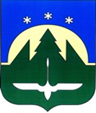 Городской округ Ханты-МансийскХанты-Мансийского автономного округа – ЮгрыДУМА ГОРОДА ХАНТЫ-МАНСИЙСКАРЕШЕНИЕ№ 203-VII РД		                                                         Принято27 октября 2023 годаО внесении изменений в Решение Думы города Ханты-Мансийска                  от 23 декабря 2022 года                                 № 127-VII РД «О бюджете города Ханты-Мансийска на 2023 год                         и на плановый период 2024 и 2025 годов» Рассмотрев проект изменений в Решение Думы города Ханты-Мансийска от 23 декабря 2022 года № 127-VII РД «О бюджете города Ханты-Мансийска                     на 2023 год и на плановый период 2024 и 2025 годов», руководствуясь частью 1 статьи 69 Устава города Ханты-Мансийска, Дума города Ханты-Мансийска РЕШИЛА:Внести в Решение Думы города Ханты-Мансийска от 23 декабря 2022 года № 127-VII РД «О бюджете города Ханты-Мансийска на 2023 год                                 и на плановый период 2024 и 2025 годов» следующие изменения:Статью 1 изложить в следующей редакции:«Статья 1. Утвердить основные характеристики бюджета города                   Ханты-Мансийска (далее также – бюджет города) на 2023 год:1) прогнозируемый общий объем доходов бюджета города                            Ханты-Мансийска в сумме 14 668 483 366,65 рублей;Утвердить доходы бюджета города Ханты-Мансийска на 2023 год согласно приложению 1 к настоящему Решению;2) общий объем расходов бюджета города Ханты-Мансийска в сумме                  14 893 010 696,75 рублей;3) дефицит бюджета города Ханты-Мансийска в сумме 224 527 330,10 рублей;4) верхний предел муниципального внутреннего долга города
Ханты-Мансийска на 1 января 2024 года в сумме 299 340 000,00 рублей, в том числе предельный объем обязательств по муниципальным гарантиям города Ханты-Мансийска в сумме 170 000 000,00 рублей;
         5) объем расходов на обслуживание муниципального долга в сумме 1 000 000,00 рублей.».1.2.  В абзаце втором статьи 6 слова «267 236 452,00 рубля» заменить словами «72 939 892,05 рубля». 1.3. В абзаце статьи 7 слова «117 149 300,00 рублей» заменить словами «186 553 857,84 рублей». 1.4. Статью 8 после слов «осуществлением инвестиционной деятельности по созданию объектов социальной инфраструктуры на территории города                     Ханты-Мансийска» дополнить словами:«осуществлением перевозки пассажиров без взимания платы за проезд при осуществлении регулярных перевозок пассажиров автомобильным транспортом по регулируемым тарифам по муниципальным маршрутам города                                Ханты-Мансийска в период проведения социально значимых мероприятий                      на территории города Ханты-Мансийска;осуществлением деятельности в сфере агропромышленного комплекса                    и обрабатывающего производства.».1.5. Приложение 1 «Доходы бюджета города Ханты-Мансийска на 2023 год» изложить в редакции согласно приложению 1 к настоящему Решению.1.6. Приложение 3 «Распределение бюджетных ассигнований бюджета города Ханты-Мансийска по разделам и подразделам классификации расходов бюджетов на 2023 год» изложить в редакции согласно приложению 2                                    к настоящему Решению.1.7. Приложение 4 «Распределение бюджетных ассигнований бюджета города Ханты-Мансийска по разделам, подразделам, целевым статьям (муниципальным программам и непрограммным направлениям деятельности), группам (группам и подгруппам) видов расходов классификации расходов бюджетов на 2023 год» изложить в редакции согласно приложению 3                                  к настоящему Решению.1.8. Приложение 5 «Распределение бюджетных ассигнований бюджета города Ханты-Мансийска по целевым статьям (муниципальным программам                                и непрограммным направлениям деятельности), группам (группам и подгруппам) видов расходов классификации расходов бюджетов на 2023 год» изложить                        в редакции согласно приложению 4 к настоящему Решению.1.9. Приложение 6 «Ведомственная структура расходов бюджета города Ханты-Мансийска на 2023 год» изложить в редакции согласно приложению 5                     к настоящему Решению.1.10. Приложение 11 «Источники финансирования дефицита бюджета города Ханты-Мансийска на 2023 год» изложить в редакции согласно приложению 6 к настоящему Решению.2. Настоящее Решение вступает в силу после его официального опубликования, за исключением подпункта 1.4 пункта 1 настоящего Решения.Подпункт 1.4 пункта 1 вступает в силу после его официального опубликования и распространяет свое действие на правоотношения, возникшие                    с 1 января 2023 года.Председатель                                                                  ГлаваДумы города Ханты-Мансийска                                города Ханты-Мансийска_______________К.Л. Пенчуков                                  ____________М.П. РяшинПодписано                                                                        Подписано27 октября 2023 года                                                     27 октября 2023 годаПриложение 6к Решению Думы города Ханты-Мансийска от 27 октября 2023 года № 203-VII РДПриложение 1 к Решению Думы города Ханты-Мансийска от 27 октября 2023 года № 203-VII РДПриложение 1 к Решению Думы города Ханты-Мансийска от 27 октября 2023 года № 203-VII РДДоходы бюджета города Ханты-Мансийска на 2023 годДоходы бюджета города Ханты-Мансийска на 2023 годДоходы бюджета города Ханты-Мансийска на 2023 год(рублей)КБКВИД ДОХОДОВСумма на 2023 год000 1 00 00000 00 0000 000НАЛОГОВЫЕ И НЕНАЛОГОВЫЕ ДОХОДЫ            5 383 699 232,17   Налоговые доходы            5 062 922 682,17   000 1 01 00000 00 0000 000НАЛОГИ НА ПРИБЫЛЬ, ДОХОДЫ            4 264 842 482,17   000 1 01 02000 01 0000 110Налог на доходы физических лиц            4 264 842 482,17   000 1 01 02010 01 0000 110Налог на доходы физических лиц с доходов, источником которых является налоговый агент, за исключением доходов, в отношении которых исчисление и уплата налога осуществляются в соответствии со статьями 227, 227.1 и 228 Налогового кодекса Российской Федерации            4 124 044 582,17   000 1 01 02020 01 0000 110Налог на доходы физических лиц с доходов, полученных от осуществления деятельности физическими лицами, зарегистрированными в качестве индивидуальных предпринимателей, нотариусов, занимающихся частной практикой, адвокатов, учредивших адвокатские кабинеты и других лиц, занимающихся частной практикой в соответствии со статьей 227 Налогового кодекса Российской Федерации                   7 919 100,00   000 1 01 02030 01 0000 110Налог на доходы физических лиц с доходов,  полученных физическими лицами в соответствии со статьей 228 Налогового Кодекса Российской Федерации                 24 123 600,00   000 1 01 02040 01 0000 110Налог на доходы физических лиц в виде фиксированных авансовых платежей с доходов, полученных физическими лицами, являющимися иностранными гражданами, осуществляющими трудовую деятельность по найму на основании патента в соответствии  со статьей 227.1 Налогового кодекса Российской Федерации                 49 422 100,00   000 1 01 02080 01 0000 110Налог на доходы физических лиц в части суммы налога, превышающей 650 000 рублей, относящейся к части налоговой базы, превышающей 5 000 000 рублей (за исключением налога на доходы физических лиц с сумм прибыли контролируемой иностранной компании, в том числе фиксированной прибыли контролируемой иностранной компании)                 59 333 100,00   000 1 03 00000 00 0000 000НАЛОГИ НА ТОВАРЫ (РАБОТЫ, УСЛУГИ), РЕАЛИЗУЕМЫЕ НА ТЕРРИТОРИИ РОССИЙСКОЙ ФЕДЕРАЦИИ                 35 628 200,00   000 1 03 02000 01 0000 110Акцизы по подакцизным товарам (продукции), производимым на территории Российской Федерации                 35 628 200,00   000 1 03 02230 01 0000 110Доходы от уплаты акцизов на дизельное топливо, подлежащие распределению между бюджетами субъектов Российской Федерации и местными бюджетами с учетом установленных дифференцированных нормативов отчислений в местные бюджеты                 17 452 310,00   000 1 03 02231 01 0000 110Доходы от уплаты акцизов на дизельное топливо, подлежащие распределению между бюджетами субъектов Российской Федерации и местными бюджетами с учетом установленных дифференцированных нормативов отчислений в местные бюджеты (по нормативам, установленным Федеральным законом о федеральном бюджете в целях формирования дорожных фондов субъектов Российской Федерации)                 17 452 310,00   000 1 03 02240 01 0000 110Доходы от уплаты акцизов на моторные масла для дизельных и (или) карбюраторных (инжекторных) двигателей, подлежащие распределению между бюджетами субъектов Российской Федерации и местными бюджетами с учетом установленных дифференцированных нормативов отчислений в местные бюджеты                        78 290,00   000 1 03 02241 01 0000 110Доходы от уплаты акцизов на моторные масла для дизельных и (или) карбюраторных (инжекторных) двигателей, подлежащие распределению между бюджетами субъектов Российской Федерации и местными бюджетами с учетом установленных дифференцированных нормативов отчислений в местные бюджеты (по нормативам, установленным Федеральным законом о федеральном бюджете в целях формирования дорожных фондов субъектов Российской Федерации)                        78 290,00   000 1 03 02250 01 0000 110Доходы от уплаты акцизов на автомобильный бензин, подлежащие распределению между бюджетами субъектов Российской Федерации и местными бюджетами с учетом установленных дифференцированных нормативов отчислений в местные бюджеты                 19 714 800,00   000 1 03 02251 01 0000 110Доходы от уплаты акцизов на автомобильный бензин, подлежащие распределению между бюджетами субъектов Российской Федерации и местными бюджетами с учетом установленных дифференцированных нормативов отчислений в местные бюджеты (по нормативам, установленным Федеральным законом о федеральном бюджете в целях формирования дорожных фондов субъектов Российской Федерации)                 19 714 800,00   000 1 03 02260 01 0000 110Доходы от уплаты акцизов на прямогонный бензин, подлежащие распределению между бюджетами субъектов Российской Федерации и местными бюджетами с учетом установленных дифференцированных нормативов отчислений в местные бюджеты-                  1 617 200,00   000 1 03 02261 01 0000 110Доходы от уплаты акцизов на прямогонный бензин, подлежащие распределению между бюджетами субъектов Российской Федерации и местными бюджетами с учетом установленных дифференцированных нормативов отчислений в местные бюджеты (по нормативам, установленным Федеральным законом о федеральном бюджете в целях формирования дорожных фондов субъектов Российской Федерации)-                  1 617 200,00   000 1 05 00000 00 0000 000НАЛОГИ НА СОВОКУПНЫЙ ДОХОД               599 264 000,00   000 1 05 01000 00 0000 110Налог, взимаемый в связи с применением упрощенной системы налогообложения               575 000 000,00   000 1 05 01010 01 0000 110Налог, взимаемый с налогоплательщиков, выбравших в качестве объекта налогообложения доходы               353 178 100,00   000 1 05 01011 01 0000 110Налог, взимаемый с налогоплательщиков, выбравших в качестве объекта налогообложения доходы               353 178 100,00   000 1 05 01020 01 0000 110Налог, взимаемый с налогоплательщиков, выбравших в качестве объекта налогообложения доходы, уменьшенные на величину расходов               221 821 900,00   000 1 05 01021 01 0000 110Налог, взимаемый с налогоплательщиков, выбравших в качестве объекта налогообложения доходы, уменьшенные на величину расходов (в том числе минимальный налог, зачисляемый в бюджеты субъектов Российской Федерации)               221 821 900,00   000 1 05 03000 01 0000 110Единый сельскохозяйственный налог                      154 000,00   000 1 05 03010 01 0000 110Единый сельскохозяйственный налог                      154 000,00   000 1 05 04000 02 0000 110Налог, взимаемый в связи  с  применением  патентной системы налогообложения                 24 110 000,00   000 1 05 04010 02 0000 110 Налог, взимаемый в связи  с  применением патентной    системы    налогообложения,  зачисляемый в бюджеты городских округов                 24 110 000,00   000 1 06 00000 00 0000 000НАЛОГИ НА ИМУЩЕСТВО               130 205 000,00   000 1 06 01000 00 0000 110Налог на имущество физических лиц                 33 150 000,00   000 1 06 01020 04 0000 110Налог на имущество физических лиц, взимаемый по ставкам, применяемым к объектам налогообложения, расположенным в границах городских округов                 33 150 000,00   000 1 06 04000 02 0000 110Транспортный налог                 39 140 000,00   000 1 06 04011 02 0000 110Транспортный налог с организаций                 12 699 000,00   000 1 06 04012 02 0000 110Транспортный налог с физических лиц                 26 441 000,00   000 1 06 06000 00 0000 110Земельный налог                 57 915 000,00   000 1 06 06030 00 0000 110Земельный налог с организаций                 43 649 000,00   000 1 06 06032 04 0000 110Земельный налогс организаций, обладающих земельным участком, расположенным в границах городских округов                 43 649 000,00   000 1 06 06040 00 0000 110Земельный налог с физических лиц                 14 266 000,00   000 1 06 06042 04 0000 110Земельный налог с физических лиц, обладающих земельным участком, расположенным в границах городских округов                 14 266 000,00   000 1 08 00000 00 0000 000ГОСУДАРСТВЕННАЯ ПОШЛИНА                 32 983 000,00   000 1 08 03000 01 0000 110Государственная пошлина по делам, рассматриваемым в судах общей юрисдикции, мировыми судьями                 32 983 000,00   000 1 08 03010 01 0000 110 Государственная пошлина по делам, рассматриваемым в судах общей юрисдикции, мировыми судьями (за исключением Верховного Суда Российской Федерации)                 32 983 000,00   Неналоговые доходы               320 776 550,00   000 1 11 00000 00 0000 000ДОХОДЫ ОТ ИСПОЛЬЗОВАНИЯ ИМУЩЕСТВА, НАХОДЯЩЕГОСЯ В ГОСУДАРСТВЕННОЙ И МУНИЦИПАЛЬНОЙ СОБСТВЕННОСТИ               214 300 000,00   000 1 11 01000 00 0000 120Доходы в виде прибыли, приходящейся на доли в уставных (складочных) капиталах хозяйственных товариществ и обществ, или дивидендов по акциям, принадлежащим Российской Федерации, субъектам Российской Федерации или муниципальным образованиям                 32 499 600,00   000 1 11 01040 04 0000 120Доходы в виде прибыли, приходящейся на доли в уставных (складочных) капиталах хозяйственных товариществ и обществ, или дивидендов по акциям, принадлежащим городским округам                 32 499 600,00   000 1 11 05000 00 0000 120Доходы, получаемые в виде арендной либо иной платы за передачу в возмездное пользование государственного и муниципального имущества (за исключением имущества бюджетных и автономных учреждений, а также имущества государственных и муниципальных унитарных предприятий, в том числе казенных)               156 730 000,00   000 1 11 05010 00 0000 120Доходы, получаемые в виде арендной платы за земельные участки, государственная собственность на которые не разграничена, а также средства от продажи права на заключение договоров аренды указанных земельных участков                 96 000 000,00   000 1 11 05012 04 0000 120Доходы, получаемые в виде арендной платы за земельные участки, государственная собственность на которые не разграничена и которые расположены в границах городских округов, а также средства от продажи права на заключение договоров аренды указанных земельных участков                 96 000 000,00   000 1 11 05020 00 0000 120Доходы, получаемые в виде арендной платы за земли после разграничения государственной собственности на землю, а также средства от продажи права на заключение договоров аренды указанных земельных участков (за исключением земельных участков бюджетных и автономных учреждений)                 60 730 000,00   000 1 11 05024 04 0000 120Доходы, получаемые в виде арендной платы, а также средства от продажи права на заключение договоров аренды за земли, находящиеся в собственности городских округов (за исключением земельных участков муниципальных бюджетных и автономных учреждений)                 60 730 000,00   000 1 11 07000 00 0000 120Платежи от государственных и муниципальных унитарных предприятий                   1 515 600,00   000 1 11 07010 00 0000 120Доходы от перечисления части прибыли государственных и муниципальных унитарных предприятий, остающейся после уплаты налогов и обязательных платежей                   1 515 600,00   000 1 11 07014 04 0000 120Доходы от перечисления части прибыли, остающейся после уплаты налогов и иных обязательных платежей муниципальных унитарных предприятий, созданных городскими округами                   1 515 600,00   000 1 11 09000 00 0000 120Прочие доходы от использования имущества и прав, находящихся в государственной и муниципальной собственности (за исключением имущества бюджетных и автономных учреждений, а также имущества государственных и муниципальных унитарных предприятий, в том числе казенных)                 23 554 800,00   000 1 11 09040 00 0000 120Прочие поступления от использования имущества, находящегося в государственной и муниципальной собственности (за исключением имущества бюджетных и автономных учреждений, а также имущества государственных и муниципальных унитарных предприятий, в том числе казенных)                 22 555 800,00   000 1 11 09044 04 0000 120Прочие поступления от использования имущества, находящегося в собственности городских округов (за исключением имущества муниципальных бюджетных и автономных учреждений, а также имущества муниципальных унитарных предприятий, в том числе казенных)                 22 555 800,00   000 1 11 09080 00 0000 120Плата, поступившая в рамках договора за предоставление права на размещение и эксплуатацию нестационарного торгового объекта, установку и эксплуатацию рекламных конструкций на землях или земельных участках, находящихся в государственной или муниципальной собственности, и на землях или земельных участках, государственная собственность на которые не разграничена                      999 000,00   000 1 11 09080 04 0000 120Плата, поступившая в рамках договора за предоставление права на размещение и эксплуатацию нестационарного торгового объекта, установку и эксплуатацию рекламных конструкций на землях или земельных участках, находящихся в собственности городских округов, и на землях или земельных участках, государственная собственность на которые не разграничена                      999 000,00   000 1 12 00000 00 0000 000ПЛАТЕЖИ ПРИ ПОЛЬЗОВАНИИ ПРИРОДНЫМИ РЕСУРСАМИ                   7 187 900,00   000 1 12 01000 01 0000 120 Плата за негативное воздействие на окружающую среду                   7 187 900,00   000 1 12 01010 01 0000 120 Плата  за   выбросы   загрязняющих   веществ   в  атмосферный воздух стационарными объектами                      185 260,00   000 1 12 01030 01 0000 120 Плата за сбросы загрязняющих  веществ  в  водные   объекты                      472 696,00   000 1 12 01040 01 0000 120Плата за размещение отходов производства и потребления                   6 529 944,00   000 1 12 01041 01 0000 120Плата за размещение отходов производства                   1 760 810,00   000 1 12 01042 01 0000 120Плата за размещение твердых коммунальных отходов                   4 769 134,00   000 1 13 00000 00 0000 000ДОХОДЫ ОТ ОКАЗАНИЯ ПЛАТНЫХ УСЛУГ И КОМПЕНСАЦИИ ЗАТРАТ ГОСУДАРСТВА                   4 291 000,00   000 1 13 02000 00 0000 130Доходы от компенсации затрат государства                   4 291 000,00   000 1 13 02990 00 0000 130Прочие доходы от компенсации затрат государства                   4 291 000,00   000 1 13 02994 04 0000 130Прочие доходы от компенсации затрат  бюджетов городских округов                    4 291 000,00   000 1 14 00000 00 0000 000ДОХОДЫ ОТ ПРОДАЖИ МАТЕРИАЛЬНЫХ И НЕМАТЕРИАЛЬНЫХ АКТИВОВ                 77 481 900,00   000 1 14 01000 00 0000 410Доходы от продажи квартир                 61 400 100,00   000 1 14 01040 04 0000 410Доходы от продажи квартир, находящихся в собственности городских округов                 61 400 100,00   000 1 14 06000 00 0000 430Доходы от продажи земельных участков, находящихся в государственной и муниципальной собственности                 16 081 800,00   000 1 14 06010 00 0000 430Доходы от продажи земельных участков, государственная собственность на которые не разграничена                 10 183 000,00   000 1 14 06012 04 0000 430Доходы от продажи земельных участков, государственная собственность на которые не разграничена и которые расположены в границах городских округов                 10 183 000,00   000 1 14 06020 00 0000 430Доходы от продажи земельных участков, государственная собственность на которые разграничена (за исключением земельных участков бюджетных и автономных учреждений)                   5 898 800,00   000 1 14 06024 04 0000 430Доходы от продажи земельных участков, находящихся в собственности городских округов (за исключением земельных участков муниципальных бюджетных и автономных учреждений)                   5 898 800,00   000 1 16 00000 00 0000 000ШТРАФЫ, САНКЦИИ, ВОЗМЕЩЕНИЕ УЩЕРБА                 17 455 750,00   000 1 16 01000 01 0000 140Административные штрафы, установленные Кодексом Российской Федерации об административных правонарушениях                 13 647 500,00   000 1 16 01050 01 0000 140Административные штрафы, установленные Главой 5 Кодекса Российской Федерации об административных правонарушениях, за административные правонарушения, посягающие на права граждан                        59 810,00   000 1 16 01053 01 0000 140Административные штрафы, установленные Главой 5 Кодекса Российской Федерации об административных правонарушениях, за административные правонарушения, посягающие на права граждан, налагаемые мировыми судьями, комиссиями по делам несовершеннолетних и защите их прав                        59 810,00   000 1 16 01060 01 0000 140Административные штрафы, установленные Главой 6 Кодекса Российской Федерации об административных правонарушениях, за административные правонарушения, посягающие на здоровье, санитарно-эпидемиологическое благополучие населения и общественную нравственность                      239 820,00   000 1 16 01062 01 0000 140Административные штрафы, установленные Главой 6 Кодекса Российской Федерации об административных правонарушениях, за административные правонарушения, посягающие на здоровье, санитарно-эпидемиологическое благополучие населения и общественную нравственность, налагаемые должностными лицами органов исполнительной власти субъектов Российской Федерации, учреждениями субъектов Российской Федерации                          1 300,00   000 1 16 01063 01 0000 140Административные штрафы, установленные Главой 6 Кодекса Российской Федерации об административных правонарушениях, за административные правонарушения, посягающие на здоровье, санитарно-эпидемиологическое благополучие населения и общественную нравственность, налагаемые мировыми судьями, комиссиями по делам несовершеннолетних и защите их прав                      238 520,00   000 1 16 01070 01 0000 140Административные штрафы, установленные Главой 7 Кодекса Российской Федерации об административных правонарушениях, за административные правонарушения в области охраны собственности                      349 460,00   000 1 16 01072 01 0000 140Административные штрафы, установленные Главой 7 Кодекса Российской Федерации об административных правонарушениях, за административные правонарушения в области охраны собственности, налагаемые должностными лицами органов исполнительной власти субъектов Российской Федерации, учреждениями субъектов Российской Федерации                      286 800,00   000 1 16 01073 01 0000 140Административные штрафы, установленные Главой 7 Кодекса Российской Федерации об административных правонарушениях, за административные правонарушения в области охраны собственности, налагаемые мировыми судьями, комиссиями по делам несовершеннолетних и защите их прав                        52 660,00   000 1 16 01074 01 0000 140Административные штрафы, установленные Главой 7 Кодекса Российской Федерации об административных правонарушениях, за административные правонарушения в области охраны собственности, выявленные должностными лицами органов муниципального контроля                        10 000,00   000 1 16 01080 01 0000 140Административные штрафы, установленные Главой 8 Кодекса Российской Федерации об административных правонарушениях, за административные правонарушения в области охраны окружающей среды и природопользования                      264 500,00   000 1 16 01082 01 0000 140Административные штрафы, установленные Главой 8 Кодекса Российской Федерации об административных правонарушениях, за административные правонарушения в области охраны окружающей среды и природопользования, налагаемые должностными лицами органов исполнительной власти субъектов Российской Федерации, учреждениями субъектов Российской Федерации                      148 500,00   000 1 16 01083 01 0000 140Административные штрафы, установленные Главой 8 Кодекса Российской Федерации об административных правонарушениях, за административные правонарушения в области охраны окружающей среды и природопользования, налагаемые мировыми судьями, комиссиями по делам несовершеннолетних и защите их прав                      111 000,00   000 1 16 01084 01 0000 140Административные штрафы, установленные Главой 8 Кодекса Российской Федерации об административных правонарушениях, за административные правонарушения в области охраны окружающей среды и природопользования, выявленные должностными лицами органов муниципального контроля                          5 000,00   000 1 16 01090 01 0000 140Административные штрафы, установленные Главой 9 Кодекса Российской Федерации об административных правонарушениях, за административные правонарушения в промышленности, строительстве и энергетике                      758 800,00   000 1 16 01092 01 0000 140Административные штрафы, установленные Главой 9 Кодекса Российской Федерации об административных правонарушениях, за административные правонарушения в промышленности, строительстве и энергетике, налагаемые должностными лицами органов исполнительной власти субъектов Российской Федерации, учреждениями субъектов Российской Федерации                      658 800,00   000 1 16 01093 01 0000 140Административные штрафы, установленные главой 9 Кодекса Российской Федерации об административных правонарушениях, за административные правонарушения в промышленности, строительстве и энергетике, налагаемые мировыми судьями, комиссиями по делам несовершеннолетних и защите их прав                      100 000,00   000 1 16 01100 01 0000 140Административные штрафы, установленные главой 10 Кодекса Российской Федерации об административных правонарушениях, за административные правонарушения в сельском хозяйстве, ветеринарии и мелиорации земель                          1 800,00   000 1 16 01103 01 0000 140Административные штрафы, установленные главой 10 Кодекса Российской Федерации об административных правонарушениях, за административные правонарушения в сельском хозяйстве, ветеринарии и мелиорации земель, налагаемые мировыми судьями, комиссиями по делам несовершеннолетних и защите их прав                          1 800,00   000 1 16 01130 01 0000 140Административные штрафы, установленные Главой 13 Кодекса Российской Федерации об административных правонарушениях, за административные правонарушения в области связи и информации                      109 200,00   000 1 16 01132 01 0000 140Административные штрафы, установленные Главой 13 Кодекса Российской Федерации об административных правонарушениях, за административные правонарушения в области связи и информации, налагаемые должностными лицами органов исполнительной власти субъектов Российской Федерации, учреждениями субъектов Российской Федерации                        82 500,00   000 1 16 01133 01 0000 140Административные штрафы, установленные Главой 13 Кодекса Российской Федерации об административных правонарушениях, за административные правонарушения в области связи и информации, налагаемые мировыми судьями, комиссиями по делам несовершеннолетних и защите их прав                        26 700,00   000 1 16 01140 01 0000 140Административные штрафы, установленные Главой 14 Кодекса Российской Федерации об административных правонарушениях, за административные правонарушения в области предпринимательской деятельности и деятельности саморегулируемых организаций                   1 010 360,00   000 1 16 01142 01 0000 140Административные штрафы, установленные Главой 14 Кодекса Российской Федерации об административных правонарушениях, за административные правонарушения в области предпринимательской деятельности и деятельности саморегулируемых организаций, налагаемые должностными лицами органов исполнительной власти субъектов Российской Федерации, учреждениями субъектов Российской Федерации                      558 400,00   000 1 16 01143 01 0000 140Административные штрафы, установленные Главой 14 Кодекса Российской Федерации об административных правонарушениях, за административные правонарушения в области предпринимательской деятельности и деятельности саморегулируемых организаций, налагаемые мировыми судьями, комиссиями по делам несовершеннолетних и защите их прав                      451 960,00   000 1 16 01150 01 0000 140Административные штрафы, установленные Главой 15 Кодекса Российской Федерации об административных правонарушениях, за административные правонарушения в области финансов, налогов и сборов, страхования, рынка ценных бумаг                      162 350,00   000 1 16 01153 01 0000 140Административные штрафы, установленные Главой 15 Кодекса Российской Федерации об административных правонарушениях, за административные правонарушения в области финансов, налогов и сборов, страхования, рынка ценных бумаг (за исключением штрафов, указанных в пункте 6 статьи 46 Бюджетного кодекса Российской Федерации), налагаемые мировыми судьями, комиссиями по делам несовершеннолетних и защите их прав                      162 350,00   000 1 16 01170 01 0000 140Административные штрафы, установленные Главой 17 Кодекса Российской Федерации об административных правонарушениях, за административные правонарушения, посягающие на институты государственной власти                          3 000,00   000 1 16 01173 01 0000 140Административные штрафы, установленные Главой 17 Кодекса Российской Федерации об административных правонарушениях, за административные правонарушения, посягающие на институты государственной власти, налагаемые мировыми судьями, комиссиями по делам несовершеннолетних и защите их прав                          3 000,00   000 1 16 01190 01 0000 140Административные штрафы, установленные Главой 19 Кодекса Российской Федерации об административных правонарушениях, за административные правонарушения против порядка управления                   3 200 390,00   000 1 16 01192 01 0000 140Административные штрафы, установленные Главой 19 Кодекса Российской Федерации об административных правонарушениях, за административные правонарушения против порядка управления, налагаемые должностными лицами органов исполнительной власти субъектов Российской Федерации, учреждениями субъектов Российской Федерации                      187 000,00   000 1 16 01193 01 0000 140Административные штрафы, установленные Главой 19 Кодекса Российской Федерации об административных правонарушениях, за административные правонарушения против порядка управления, налагаемые мировыми судьями, комиссиями по делам несовершеннолетних и защите их прав                   3 013 390,00   000 1 16 01200 01 0000 140Административные штрафы, установленные Главой 20 Кодекса Российской Федерации об административных правонарушениях, за административные правонарушения, посягающие на общественный порядок и общественную безопасность                   7 483 470,00   000 1 16 01203 01 0000 140Административные штрафы, установленные Главой 20 Кодекса Российской Федерации об административных правонарушениях, за административные правонарушения, посягающие на общественный порядок и общественную безопасность, налагаемые мировыми судьями, комиссиями по делам несовершеннолетних и защите их прав                   7 443 470,00   000 1 16 01204 01 0000 140Административные штрафы, установленные Главой 20 Кодекса Российской Федерации об административных правонарушениях, за административные правонарушения, посягающие на общественный порядок и общественную безопасность, выявленные должностными лицами органов муниципального контроля                        40 000,00   000 1 16 01330 01 0000 140Административные штрафы, установленные Кодексом Российской Федерации об административных правонарушениях, за административные правонарушения в области производства и оборота этилового спирта, алкогольной и спиртосодержащей продукции, а также за административные правонарушения порядка ценообразования в части регулирования цен на этиловый спирт, алкогольную и спиртосодержащую продукцию                          4 540,00   000 1 16 01333 01 0000 140Административные штрафы, установленные Кодексом Российской Федерации об административных правонарушениях, за административные правонарушения в области производства и оборота этилового спирта, алкогольной и спиртосодержащей продукции, а также за административные правонарушения порядка ценообразования в части регулирования цен на этиловый спирт, алкогольную и спиртосодержащую продукцию, налагаемые мировыми судьями, комиссиями по делам несовершеннолетних и защите их прав                          4 540,00   000 1 16 02000 02 0000 140Административные штрафы, установленные законами субъектов Российской Федерации об административных правонарушениях                      310 780,00   000 1 16 02010 02 0000 140Административные штрафы, установленные законами субъектов Российской Федерации об административных правонарушениях, за нарушение законов и иных нормативных правовых актов субъектов Российской Федерации                      310 780,00   000 1 16 07000 00 0000 140Штрафы, неустойки, пени, уплаченные в соответствии с законом или договором в случае неисполнения или ненадлежащего исполнения обязательств перед государственным (муниципальным) органом, органом управления государственным внебюджетным фондом, казенным учреждением, Центральным банком Российской Федерации, иной организацией, действующей от имени Российской Федерации                   3 497 470,00   000 1 16 07010 00 0000 140Штрафы, неустойки, пени, уплаченные в случае просрочки исполнения поставщиком (подрядчиком, исполнителем) обязательств, предусмотренных государственным (муниципальным) контрактом                      968 470,00   000 1 16 07010 04 0000 140Штрафы, неустойки, пени, уплаченные в случае просрочки исполнения поставщиком (подрядчиком, исполнителем) обязательств, предусмотренных муниципальным контрактом, заключенным муниципальным органом, казенным учреждением городского округа                      968 470,00   000 1 16 07090 00 0000 140Иные штрафы, неустойки, пени, уплаченные в соответствии с законом или договором в случае неисполнения или ненадлежащего исполнения обязательств перед государственным (муниципальным) органом, казенным учреждением, Центральным банком Российской Федерации, государственной корпорацией                   2 529 000,00   000 1 16 07090 04 0000 140Иные штрафы, неустойки, пени, уплаченные в соответствии с законом или договором в случае неисполнения или ненадлежащего исполнения обязательств перед муниципальным органом, (муниципальным казенным учреждением) городского округа                   2 529 000,00   000 1 17 00000 00 0000 000ПРОЧИЕ НЕНАЛОГОВЫЕ ДОХОДЫ                        60 000,00   000 1 17 05000 00 0000 180Прочие неналоговые доходы                        60 000,00   000 1 17 05040 04 0000 180Прочие неналоговые доходы бюджетов городских округов                        60 000,00   000 2 00 00000 00 0000 000БЕЗВОЗМЕЗДНЫЕ ПОСТУПЛЕНИЯ            9 284 784 134,48   000 2 02 00000 00 0000 000БЕЗВОЗМЕЗДНЫЕ ПОСТУПЛЕНИЯ ОТ ДРУГИХ БЮДЖЕТОВ БЮДЖЕТНОЙ СИСТЕМЫ РОССИЙСКОЙ ФЕДЕРАЦИИ            9 264 784 134,48   000 2 02 10000 00 0000 150Дотации бюджетам бюджетной системы Российской Федерации               274 725 600,00   000 2 02 15002 00 0000 150Дотации бюджетам на поддержку мер по обеспечению сбалансированности бюджетов               220 504 900,00   000 2 02 15002 04 0000 150Дотации бюджетам городских округов на поддержку мер по обеспечению сбалансированности бюджетов               220 504 900,00   000 2 02 19999 00 0000 150Прочие дотации                 54 220 700,00   000 2 02 19999 04 0000 150Прочие дотации бюджетам городских округов                 54 220 700,00   000 2 02 20000 00 0000 150Субсидии бюджетам бюджетной системы Российской Федерации (межбюджетные субсидии)            4 307 368 119,48   000 2 02 20041 00 0000 150Субсидии бюджетам на строительство, модернизацию, ремонт и содержание автомобильных дорог общего пользования, в том числе дорог в поселениях (за исключением автомобильных дорог федерального значения)               106 164 200,00   000 2 02 20041 04 0000 150Субсидии бюджетам городских округов на строительство, модернизацию, ремонт и содержание автомобильных дорог общего пользования, в том числе дорог в поселениях (за исключением автомобильных дорог федерального значения)               106 164 200,00   000 2 02 20077 00 0000 150Субсидии бюджетам на софинансирование капитальных вложений в объекты муниципальной собственности            1 687 438 800,00   000 2 02 20077 04 0000 150Субсидии бюджетам городских округов на софинансирование капитальных вложений в объекты муниципальной собственности            1 687 438 800,00   000 2 02 20 300 00 0000 150 Субсидии бюджетам муниципальных образований на обеспечение мероприятий по модернизации систем коммунальной инфраструктуры за счет средств, поступивших от публично-правовой компании «Фонд развития территорий»                 15 941 000,00   000 2 02 20 300 04 0000 150 Субсидии бюджетам городских округов на обеспечение мероприятий по модернизации систем коммунальной инфраструктуры за счет средств, поступивших от публично-правовой компании «Фонд развития территорий»                 15 941 000,00   000 2 02 20 303 00 0000 150 Субсидии бюджетам муниципальных образований на обеспечение мероприятий по модернизации систем коммунальной инфраструктуры за счет средств бюджетов                 21 254 700,00   000 2 02 20 303 04 0000 150 Субсидии бюджетам городских округов на обеспечение мероприятий по модернизации систем коммунальной инфраструктуры за счет средств бюджетов                 21 254 700,00   000 2 02 25081 00 0000 150Субсидии бюджетам на государственную поддержку спортивных организаций, осуществляющих подготовку спортивного резерва для спортивных сборных команд, в том числе спортивных сборных команд Российской Федерации                      200 300,00   000 2 02 25081 04 0000 150Субсидии бюджетам городских округов на государственную поддержку спортивных организаций, осуществляющих подготовку спортивного резерва для спортивных сборных команд, в том числе спортивных сборных команд Российской Федерации                      200 300,00   000 2 02 25179 00 0000 150Субсидии бюджетам городских округов на проведение мероприятий по обеспечению деятельности советников директора по воспитанию и взаимодействию с детскими общественными объединениями в общеобразовательных организациях                   5 917 300,00   000 2 02 25179 04 0000 150Субсидии бюджетам городских округов на проведение мероприятий по обеспечению деятельности советников директора по воспитанию и взаимодействию с детскими общественными объединениями в общеобразовательных организациях                   5 917 300,00   000 2 02 25304 00 0000 150Субсидии бюджетам на организацию бесплатного горячего питания обучающихся, получающих начальное общее образование в государственных и муниципальных образовательных организациях                 77 277 500,00   000 2 02 25304 04 0000 150Субсидии бюджетам городских округов на организацию бесплатного горячего питания обучающихся, получающих начальное общее образование в государственных и муниципальных образовательных организациях                 77 277 500,00   000 2 02 25305 00 0000 150Субсидии бюджетам на создание новых мест в общеобразовательных организациях в связи с ростом числа обучающихся, вызванным демографическим фактором                 74 202 600,00   000 2 02 25305 04 0000 150Субсидии бюджетам городских округов на создание новых мест в общеобразовательных организациях в связи с ростом числа обучающихся, вызванным демографическим фактором                 74 202 600,00   000 2 02 25497 00 0000 150Субсидии бюджетам на реализацию мероприятий по обеспечению жильем молодых семей                 14 837 976,09   000 2 02 25497 04 0000 150Субсидии бюджетам городских округов на реализацию мероприятий по обеспечению жильем молодых семей                 14 837 976,09   000 2 02 25519 00 0000 150Субсидии бюджетам на поддержку отрасли культуры                      389 800,00   000 2 02 25519 04 0000 150Субсидии бюджетам городских округов на поддержку отрасли культуры                      389 800,00   000 2 02 25555 00 0000 150Субсидии бюджетам на реализацию программ формирования современной городской среды                 23 109 743,39   000 2 02 25555 04 0000 150Субсидии бюджетам городских округов на реализацию программ формирования современной городской среды                 23 109 743,39   000 2 02 29999 00 0000 150Прочие субсидии            2 280 634 200,00   000 2 02 29999 04 0000 150Прочие субсидии бюджетам городских округов            2 280 634 200,00   000 2 02 30000 00 0000 150Субвенции бюджетам бюджетной системы Российской Федерации            4 501 001 400,00   000 2 02 30024 00 0000 150Субвенции местным бюджетам на выполнение передаваемых полномочий субъектов Российской Федерации            4 359 875 500,00   000 2 02 30024 04 0000 150Субвенции бюджетам городских округов на выполнение передаваемых полномочий субъектов Российской Федерации            4 359 875 500,00   000 2 02 30029 00 0000 150Субвенции бюджетам на компенсацию части платы, взимаемой с родителей (законных представителей) за присмотр и уход за детьми, посещающими образовательные организации, реализующие образовательные программы дошкольного образования                 89 558 000,00   000 2 02 30029 04 0000 150Субвенции бюджетам городских округов на компенсацию части платы, взимаемой с родителей (законных представителей) за присмотр и уход за детьми, посещающими образовательные организации, реализующие образовательные программы дошкольного образования                 89 558 000,00   000 2 02 35120 00 0000 150Субвенции бюджетам на осуществление полномочий по составлению (изменению) списков кандидатов в присяжные заседатели федеральных судов общей юрисдикции в Российской Федерации                        19 700,00   000 2 02 35120 04 0000 150Субвенции бюджетам городских округов на осуществление полномочий по составлению (изменению) списков кандидатов в присяжные заседатели федеральных судов общей юрисдикции в Российской Федерации                        19 700,00   000 2 02 35134 00 0000 150Субвенции бюджетам на осуществление полномочий по обеспечению жильем отдельных категорий граждан, установленных Федеральным законом от 12 января 1995 года N 5-ФЗ «О ветеранах», в соответствии с Указом Президента Российской Федерации от 7 мая 2008 года N 714 «Об обеспечении жильем ветеранов Великой Отечественной войны 1941 - 1945 годов»                   4 989 400,00   000 2 02 35134 04 0000 150Субвенции бюджетам городских округов на осуществление полномочий по обеспечению жильем отдельных категорий граждан, установленных Федеральным законом от 12 января 1995 года N 5-ФЗ «О ветеранах», в соответствии с Указом Президента Российской Федерации от 7 мая 2008 года N 714 «Об обеспечении жильем ветеранов Великой Отечественной войны 1941 - 1945 годов»                   4 989 400,00   000 2 02 35135 00 0000 150Субвенции бюджетам на осуществление полномочий по обеспечению жильем отдельных категорий граждан, установленных Федеральным законом от 12 января 1995 года N 5-ФЗ «О ветеранах»                 24 000 000,00   000 2 02 35135 04 0000 150Субвенции бюджетам городских округов на осуществление полномочий по обеспечению жильем отдельных категорий граждан, установленных Федеральным законом от 12 января 1995 года N 5-ФЗ «О ветеранах»                 24 000 000,00   000 2 02 35176 00 0000 150Субвенции бюджетам на осуществление полномочий по обеспечению жильем отдельных категорий граждан, установленных Федеральным законом от 24 ноября 1995 года N 181-ФЗ «О социальной защите инвалидов в Российской Федерации»                   8 676 900,00   000 2 02 35176 04 0000 150Субвенции бюджетам городских округов на осуществление полномочий по обеспечению жильем отдельных категорий граждан, установленных Федеральным законом от 24 ноября 1995 года N 181-ФЗ «О социальной защите инвалидов в Российской Федерации»                   8 676 900,00   000 2 02 35930 00 0000 150Субвенции бюджетам на государственную регистрацию актов гражданского состояния                 12 672 900,00   000 2 02 35930 04 0000 150Субвенции бюджетам городских округов на государственную регистрацию актов гражданского состояния                 12 672 900,00   000 2 02 39999 00 0000 150Прочие субвенции                   1 209 000,00   000 2 02 39999 04 0000 150Прочие субвенции бюджетам городских округов                   1 209 000,00   000 2 02 40000 00 0000 150Иные межбюджетные трансферты               181 689 015,00   000 2 02 45303 00 0000 150Межбюджетные трансферты, передаваемые бюджетам на ежемесячное денежное вознаграждение за классное руководство педагогическим работникам государственных и муниципальных общеобразовательных организаций                 92 650 300,00   000 2 02 45303 04 0000 150Межбюджетные трансферты, передаваемые бюджетам городских округов на ежемесячное денежное вознаграждение за классное руководство педагогическим работникам государственных и муниципальных общеобразовательных организаций                 92 650 300,00   000 2 02 49001 00 0000 150Межбюджетные трансферты, передаваемые бюджетам, за счет средств резервного фонда Правительства Российской Федерации                 33 417 819,00   000 2 02 49001 04 0000 150Межбюджетные трансферты, передаваемые бюджетам городских округов, за счет средств резервного фонда Правительства Российской Федерации                 33 417 819,00   000 2 02 49999 00 0000 150Прочие межбюджетные трансферты, передаваемые бюджетам                 55 620 896,00   000 2 02 49999 04 0000 150Прочие межбюджетные трансферты, передаваемые бюджетам городских округов                 55 620 896,00   000 2 07 00000 00 0000 000ПРОЧИЕ БЕЗВОЗМЕЗДНЫЕ ПОСТУПЛЕНИЯ                 20 000 000,00   000 2 07 04000 04 0000 150Прочие   безвозмездные   поступления   в  бюджеты городских округов                 20 000 000,00   000 2 07 04050 04 0000 150Прочие   безвозмездные   поступления   в  бюджеты городских округов                 20 000 000,00   ВСЕГО ДОХОДОВ          14 668 483 366,65   Распределение бюджетных ассигнований бюджета города Ханты-Мансийска по разделам и подразделам классификации расходов бюджетов на 2023 годОбщегосударственные вопросы011 188 287 881,38Функционирование высшего должностного лица субъекта Российской Федерации и муниципального образования01028 371 821,91Функционирование законодательных (представительных) органов государственной власти и представительных органов муниципальных образований010333 722 047,00Функционирование Правительства Российской Федерации, высших исполнительных органов государственной власти субъектов Российской Федерации, местных администраций0104322 008 017,76Судебная система010519 700,00Обеспечение деятельности финансовых, налоговых и таможенных органов и органов финансового (финансово-бюджетного) надзора0106106 831 372,26Резервные фонды011172 939 892,05Другие общегосударственные вопросы0113644 395 030,40Национальная безопасность и правоохранительная деятельность03303 282 097,62Органы юстиции030412 772 418,37Гражданская оборона030920 740 737,04Защита населения и территории от чрезвычайных ситуаций природного и техногенного характера, пожарная безопасность0310149 400 126,57Другие вопросы в области национальной безопасности и правоохранительной деятельности0314120 368 815,64Национальная экономика041 705 668 656,54Общеэкономические вопросы040113 622 397,61Сельское хозяйство и рыболовство040514 217 400,00Транспорт0408208 961 274,00Дорожное хозяйство (дорожные фонды)0409884 800 431,65Связь и информатика04108 484 042,00Другие вопросы в области национальной экономики0412575 583 111,28Жилищно-коммунальное хозяйство052 563 681 761,56Жилищное хозяйство05011 661 396 752,59Коммунальное хозяйство0502102 119 175,00Благоустройство0503718 016 060,29Другие вопросы в области жилищно-коммунального хозяйства050582 149 773,68Охрана окружающей среды06196 500,00Другие вопросы в области охраны окружающей среды0605196 500,00Образование078 009 836 675,70Дошкольное образование07012 179 870 125,51Общее образование07025 126 131 044,03Дополнительное образование детей0703417 746 997,42Молодежная политика070755 406 203,57Другие вопросы в области образования0709230 682 305,17Культура, кинематография08270 343 243,79Культура0801264 437 043,79Другие вопросы в области культуры, кинематографии08045 906 200,00Здравоохранение094 236 300,00Другие вопросы в области здравоохранения09094 236 300,00Социальная политика10323 568 815,08Пенсионное обеспечение10016 657 964,00Социальное обеспечение населения100348 106 768,28Охрана семьи и детства1004100 552 915,00Другие вопросы в области социальной политики1006168 251 167,80Физическая культура и спорт11383 327 593,41Физическая культура1101338 188 520,22Массовый спорт110216 680 138,94Спорт высших достижений11037 669 789,48Другие вопросы в области физической культуры и спорта110520 789 144,77Средства массовой информации12139 581 171,67Периодическая печать и издательства1202134 531 171,67Другие вопросы в области средств массовой информации12045 050 000,00Обслуживание государственного (муниципального) долга131 000 000,00Обслуживание государственного (муниципального) внутреннего долга13011 000 000,00Всего14 893 010 696,75Распределение бюджетных ассигнований бюджета города Ханты-Мансийска по разделам, подразделам, целевым статьям (муниципальным программам и непрограммным направлениям деятельности), группам (группам и подгруппам) видов расходов классификации расходов бюджетов на 2023 годрублейОбщегосударственные вопросы011 188 287 881,38Функционирование высшего должностного лица субъекта Российской Федерации и муниципального образования01028 371 821,91Муниципальная программа «Развитие муниципальной службы в городе Ханты-Мансийске»010226 0 00 000008 371 821,91Основное мероприятие «Исполнение Администрацией города Ханты-Мансийска полномочий и функций по решению вопросов местного значения и отдельных государственных полномочий, переданных федеральными законами и законами Ханты-Мансийского автономного округа - Югры в сфере государственной регистрации актов гражданского состояния, созданию и осуществлению деятельности комиссии по делам несовершеннолетних и защите их прав»010226 0 05 000008 371 821,91Глава муниципального образования010226 0 05 020308 371 821,91Расходы на выплаты персоналу в целях обеспечения выполнения функций государственными (муниципальными) органами, казенными учреждениями, органами управления государственными внебюджетными фондами010226 0 05 020301008 371 821,91Расходы на выплаты персоналу государственных (муниципальных) органов010226 0 05 020301208 371 821,91Функционирование законодательных (представительных) органов государственной власти и представительных органов муниципальных образований010333 722 047,00Муниципальная программа «Управление муниципальными финансами города Ханты-Мансийска»010314 0 00 0000033 722 047,00Основное мероприятие «Обеспечение деятельности Думы города Ханты-Мансийска, Счётной палаты города Ханты-Мансийска»010314 0 04 0000033 722 047,00Расходы на обеспечение функций органов местного самоуправления010314 0 04 0204020 915 114,18Расходы на выплаты персоналу в целях обеспечения выполнения функций государственными (муниципальными) органами, казенными учреждениями, органами управления государственными внебюджетными фондами010314 0 04 0204010019 367 873,18Расходы на выплаты персоналу государственных (муниципальных) органов010314 0 04 0204012019 367 873,18Закупка товаров, работ и услуг для обеспечения государственных (муниципальных) нужд010314 0 04 020402001 547 241,00Иные закупки товаров, работ и услуг для обеспечения государственных (муниципальных) нужд010314 0 04 020402401 547 241,00Выполнение полномочий Думы города в сфере наград и почетных званий010314 0 04 02100229 880,00Социальное обеспечение и иные выплаты населению010314 0 04 02100300229 880,00Публичные нормативные выплаты гражданам несоциального характера010314 0 04 02100330229 880,00Председатель представительного органа муниципального образования010314 0 04 021107 040 420,91Расходы на выплаты персоналу в целях обеспечения выполнения функций государственными (муниципальными) органами, казенными учреждениями, органами управления государственными внебюджетными фондами010314 0 04 021101007 040 420,91Расходы на выплаты персоналу государственных (муниципальных) органов010314 0 04 021101207 040 420,91Депутаты представительного органа муниципального образования010314 0 04 021205 536 631,91Расходы на выплаты персоналу в целях обеспечения выполнения функций государственными (муниципальными) органами, казенными учреждениями, органами управления государственными внебюджетными фондами010314 0 04 021201005 536 631,91Расходы на выплаты персоналу государственных (муниципальных) органов010314 0 04 021201205 536 631,91Функционирование Правительства Российской Федерации, высших исполнительных органов государственной власти субъектов Российской Федерации, местных администраций0104322 008 017,76Муниципальная программа «Развитие муниципальной службы в городе Ханты-Мансийске»010426 0 00 00000322 008 017,76Основное мероприятие «Исполнение Администрацией города Ханты-Мансийска полномочий и функций по решению вопросов местного значения и отдельных государственных полномочий, переданных федеральными законами и законами Ханты-Мансийского автономного округа - Югры в сфере государственной регистрации актов гражданского состояния, созданию и осуществлению деятельности комиссии по делам несовершеннолетних и защите их прав»010426 0 05 00000322 008 017,76Расходы на обеспечение функций органов местного самоуправления010426 0 05 02040322 008 017,76Расходы на выплаты персоналу в целях обеспечения выполнения функций государственными (муниципальными) органами, казенными учреждениями, органами управления государственными внебюджетными фондами010426 0 05 02040100322 003 091,19Расходы на выплаты персоналу государственных (муниципальных) органов010426 0 05 02040120322 003 091,19Социальное обеспечение и иные выплаты населению010426 0 05 020403004 926,57Социальные выплаты гражданам, кроме публичных нормативных социальных выплат010426 0 05 020403204 926,57Судебная система010519 700,00Муниципальная программа «Профилактика правонарушений в сфере обеспечения общественной безопасности и правопорядка в городе Ханты-Мансийске»010503 0 00 0000019 700,00Подпрограмма «Профилактика правонарушений»010503 1 00 0000019 700,00Основное мероприятие «Осуществление государственных полномочий по составлению (изменению и дополнению) списков кандидатов в присяжные заседатели федеральных судов общей юрисдикции»010503 1 06 0000019 700,00Осуществление полномочий по составлению (изменению) списков кандидатов в присяжные заседатели федеральных судов общей юрисдикции в Российской Федерации010503 1 06 5120019 700,00Закупка товаров, работ и услуг для обеспечения государственных (муниципальных) нужд010503 1 06 5120020019 700,00Иные закупки товаров, работ и услуг для обеспечения государственных (муниципальных) нужд010503 1 06 5120024019 700,00Обеспечение деятельности финансовых, налоговых и таможенных органов и органов финансового (финансово-бюджетного) надзора0106106 831 372,26Муниципальная программа «Управление муниципальными финансами города Ханты-Мансийска»010614 0 00 00000106 831 372,26Основное мероприятие «Исполнение полномочий и функций финансового органа Администрации города Ханты-Мансийска»010614 0 01 0000081 639 033,04Расходы на обеспечение функций органов местного самоуправления010614 0 01 0204081 639 033,04Расходы на выплаты персоналу в целях обеспечения выполнения функций государственными (муниципальными) органами, казенными учреждениями, органами управления государственными внебюджетными фондами010614 0 01 0204010080 728 143,05Расходы на выплаты персоналу государственных (муниципальных) органов010614 0 01 0204012080 728 143,05Закупка товаров, работ и услуг для обеспечения государственных (муниципальных) нужд010614 0 01 02040200910 889,99Иные закупки товаров, работ и услуг для обеспечения государственных (муниципальных) нужд010614 0 01 02040240910 889,99Основное мероприятие «Обеспечение деятельности Думы города Ханты-Мансийска, Счётной палаты города Ханты-Мансийска»010614 0 04 0000025 192 339,22Расходы на обеспечение функций органов местного самоуправления010614 0 04 0204015 318 605,03Расходы на выплаты персоналу в целях обеспечения выполнения функций государственными (муниципальными) органами, казенными учреждениями, органами управления государственными внебюджетными фондами010614 0 04 0204010014 773 636,05Расходы на выплаты персоналу государственных (муниципальных) органов010614 0 04 0204012014 773 636,05Закупка товаров, работ и услуг для обеспечения государственных (муниципальных) нужд010614 0 04 02040200525 968,98Иные закупки товаров, работ и услуг для обеспечения государственных (муниципальных) нужд010614 0 04 02040240525 968,98Иные бюджетные ассигнования010614 0 04 0204080019 000,00Уплата налогов, сборов и иных платежей010614 0 04 0204085019 000,00Руководитель контрольно-счетной палаты муниципального образования и его заместителя010614 0 04 022509 873 734,19Расходы на выплаты персоналу в целях обеспечения выполнения функций государственными (муниципальными) органами, казенными учреждениями, органами управления государственными внебюджетными фондами010614 0 04 022501009 873 734,19Расходы на выплаты персоналу государственных (муниципальных) органов010614 0 04 022501209 873 734,19Резервные фонды011172 939 892,05Муниципальная программа «Управление муниципальными финансами города Ханты-Мансийска»011114 0 00 0000072 939 892,05Основное мероприятие «Формирование в бюджете города резервного фонда Администрации города в соответствии с требованиями Бюджетного кодекса Российской Федерации.»011114 0 03 0000072 939 892,05Резервные фонды местных администраций011114 0 03 2021072 939 892,05Иные бюджетные ассигнования011114 0 03 2021080072 939 892,05Резервные средства011114 0 03 2021087072 939 892,05Другие общегосударственные вопросы0113644 395 030,40Муниципальная программа «Профилактика правонарушений в сфере обеспечения общественной безопасности и правопорядка в городе Ханты-Мансийске»011303 0 00 000004 923 807,35Подпрограмма «Профилактика правонарушений»011303 1 00 000004 823 807,35Основное мероприятие «Осуществление государственных полномочий по созданию административных комиссий и определению перечня должностных лиц органов местного самоуправления, уполномоченных составлять протоколы об административных правонарушениях, предусмотренных пунктом 2 статьи 48 Закона Ханты-Мансийского автономного округа - Югры от 11 июня 2010 года N 102-оз «Об административных правонарушениях»011303 1 02 000004 823 807,35Осуществление отдельных государственных полномочий по созданию административных комиссий и определению перечня должностных лиц органов местного самоуправления, уполномоченных составлять протоколы об административных правонарушениях, предусмотренных пунктом 2 статьи 48 Закона Ханты-Мансийского автономного округа – Югры от 11 июня 2010 года № 102-оз «Об административных правонарушениях»011303 1 02 842504 784 000,00Расходы на выплаты персоналу в целях обеспечения выполнения функций государственными (муниципальными) органами, казенными учреждениями, органами управления государственными внебюджетными фондами011303 1 02 842501004 587 575,90Расходы на выплаты персоналу государственных (муниципальных) органов011303 1 02 842501204 587 575,90Закупка товаров, работ и услуг для обеспечения государственных (муниципальных) нужд011303 1 02 84250200196 424,10Иные закупки товаров, работ и услуг для обеспечения государственных (муниципальных) нужд011303 1 02 84250240196 424,10Осуществление отдельных государственных полномочий по созданию административных комиссий и определению перечня должностных лиц органов местного самоуправления, уполномоченных составлять протоколы об административных правонарушениях, предусмотренных пунктом 2 статьи 48 Закона Ханты-Мансийского автономного округа – Югры от 11 июня 2010 года № 102-оз «Об административных правонарушениях» за счет средств бюджета муниципального образования011303 1 02 G425039 807,35Расходы на выплаты персоналу в целях обеспечения выполнения функций государственными (муниципальными) органами, казенными учреждениями, органами управления государственными внебюджетными фондами011303 1 02 G425010039 807,35Расходы на выплаты персоналу государственных (муниципальных) органов011303 1 02 G425012039 807,35Подпрограмма «Реализация государственной национальной политики и профилактика экстремизма»011303 3 00 00000100 000,00Основное мероприятие «Осуществление мер информационного противодействия распространению экстремисткой идеологии»011303 3 04 00000100 000,00Реализация мероприятий011303 3 04 99990100 000,00Закупка товаров, работ и услуг для обеспечения государственных (муниципальных) нужд011303 3 04 99990200100 000,00Иные закупки товаров, работ и услуг для обеспечения государственных (муниципальных) нужд011303 3 04 99990240100 000,00Муниципальная программа «Развитие физической культуры и спорта в городе Ханты-Мансийске»011305 0 00 000001 571 063,17Подпрограмма «Обеспечение условий для выполнения функций и полномочий в сфере физической культуры и спорта»011305 2 00 000001 571 063,17Основное мероприятие «Обеспечение деятельности Управления физической культуры и спорта Администрации города Ханты-Мансийска и подведомственных ему учреждений»011305 2 01 000001 571 063,17Прочие мероприятия органов местного самоуправления011305 2 01 024001 571 063,17Расходы на выплаты персоналу в целях обеспечения выполнения функций государственными (муниципальными) органами, казенными учреждениями, органами управления государственными внебюджетными фондами011305 2 01 024001001 571 063,17Расходы на выплаты персоналу государственных (муниципальных) органов011305 2 01 024001201 571 063,17Муниципальная программа «Развитие образования в городе Ханты-Мансийске»011307 0 00 000001 821 825,00Подпрограмма «Ресурсное обеспечение системы образования»011307 4 00 000001 821 825,00Основное мероприятие «Обеспечение функций управления и контроля в сфере образования»011307 4 01 000001 821 825,00Прочие мероприятия органов местного самоуправления011307 4 01 024001 821 825,00Расходы на выплаты персоналу в целях обеспечения выполнения функций государственными (муниципальными) органами, казенными учреждениями, органами управления государственными внебюджетными фондами011307 4 01 024001001 821 825,00Расходы на выплаты персоналу государственных (муниципальных) органов011307 4 01 024001201 821 825,00Муниципальная программа «Основные направления развития в области управления и распоряжения муниципальной собственностью города Ханты-Мансийска»011310 0 00 00000266 112 214,65Основное мероприятие «Организация обеспечения формирования состава и структуры муниципального имущества, предназначенного для решения вопросов местного значения, совершенствования системы его учета и обеспечения контроля за его сохранностью»011310 0 01 00000146 611 769,16Инвестиции в объекты муниципальной собственности в рамках муниципальной программы «Основные направления развития в области управления и распоряжения муниципальной собственностью города Ханты-Мансийска»011310 0 01 4211020 125 646,18Капитальные вложения в объекты государственной (муниципальной) собственности011310 0 01 4211040020 125 646,18Бюджетные инвестиции011310 0 01 4211041020 125 646,18Предоставление субсидий организациям011310 0 01 61100102 809 214,90Иные бюджетные ассигнования011310 0 01 61100800102 809 214,90Субсидии юридическим лицам (кроме некоммерческих организаций), индивидуальным предпринимателям, физическим лицам - производителям товаров, работ, услуг011310 0 01 61100810102 809 214,90Реализация мероприятий011310 0 01 9999023 676 908,08Закупка товаров, работ и услуг для обеспечения государственных (муниципальных) нужд011310 0 01 9999020022 610 031,18Иные закупки товаров, работ и услуг для обеспечения государственных (муниципальных) нужд011310 0 01 9999024022 610 031,18Иные бюджетные ассигнования011310 0 01 999908001 066 876,90Исполнение судебных актов011310 0 01 99990830120 275,00Уплата налогов, сборов и иных платежей011310 0 01 99990850946 601,90Основное мероприятие «Организация обеспечения деятельности Департамента муниципальной собственности и МКУ «Дирекция по содержанию имущества казны»011310 0 02 00000119 500 445,49Расходы на обеспечение деятельности (оказание услуг) муниципальных учреждений011310 0 02 0059047 142 974,39Расходы на выплаты персоналу в целях обеспечения выполнения функций государственными (муниципальными) органами, казенными учреждениями, органами управления государственными внебюджетными фондами011310 0 02 0059010041 881 103,33Расходы на выплаты персоналу казенных учреждений011310 0 02 0059011041 881 103,33Закупка товаров, работ и услуг для обеспечения государственных (муниципальных) нужд011310 0 02 005902005 096 741,06Иные закупки товаров, работ и услуг для обеспечения государственных (муниципальных) нужд011310 0 02 005902405 096 741,06Иные бюджетные ассигнования011310 0 02 00590800165 130,00Уплата налогов, сборов и иных платежей011310 0 02 00590850165 130,00Расходы на обеспечение функций органов местного самоуправления011310 0 02 0204066 743 471,10Расходы на выплаты персоналу в целях обеспечения выполнения функций государственными (муниципальными) органами, казенными учреждениями, органами управления государственными внебюджетными фондами011310 0 02 0204010066 743 471,10Расходы на выплаты персоналу государственных (муниципальных) органов011310 0 02 0204012066 743 471,10Прочие мероприятия органов местного самоуправления011310 0 02 024005 614 000,00Расходы на выплаты персоналу в целях обеспечения выполнения функций государственными (муниципальными) органами, казенными учреждениями, органами управления государственными внебюджетными фондами011310 0 02 024001005 614 000,00Расходы на выплаты персоналу государственных (муниципальных) органов011310 0 02 024001205 614 000,00Муниципальная программа «Развитие жилищного и дорожного хозяйства, благоустройство города Ханты-Мансийска»011312 0 00 000005 092 975,98Основное мероприятие «Организация жилищного хозяйства и содержание объектов жилищно – коммунальной инфраструктуры»011312 0 01 000005 092 975,98Прочие мероприятия органов местного самоуправления011312 0 01 024005 092 975,98Расходы на выплаты персоналу в целях обеспечения выполнения функций государственными (муниципальными) органами, казенными учреждениями, органами управления государственными внебюджетными фондами011312 0 01 024001005 092 975,98Расходы на выплаты персоналу государственных (муниципальных) органов011312 0 01 024001205 092 975,98Муниципальная программа «Управление муниципальными финансами города Ханты-Мансийска»011314 0 00 0000016 017 845,78Основное мероприятие «Исполнение полномочий и функций финансового органа Администрации города Ханты-Мансийска»011314 0 01 0000010 435 000,00Прочие мероприятия органов местного самоуправления011314 0 01 0240010 435 000,00Расходы на выплаты персоналу в целях обеспечения выполнения функций государственными (муниципальными) органами, казенными учреждениями, органами управления государственными внебюджетными фондами011314 0 01 0240010010 435 000,00Расходы на выплаты персоналу государственных (муниципальных) органов011314 0 01 0240012010 435 000,00Основное мероприятие «Обеспечение деятельности Думы города Ханты-Мансийска, Счётной палаты города Ханты-Мансийска»011314 0 04 000005 582 845,78Прочие мероприятия органов местного самоуправления011314 0 04 024005 582 845,78Расходы на выплаты персоналу в целях обеспечения выполнения функций государственными (муниципальными) органами, казенными учреждениями, органами управления государственными внебюджетными фондами011314 0 04 024001003 444 494,76Расходы на выплаты персоналу государственных (муниципальных) органов011314 0 04 024001203 444 494,76Закупка товаров, работ и услуг для обеспечения государственных (муниципальных) нужд011314 0 04 024002002 138 351,02Иные закупки товаров, работ и услуг для обеспечения государственных (муниципальных) нужд011314 0 04 024002402 138 351,02Муниципальная программа «Обеспечение градостроительной деятельности на территории города Ханты-Мансийска»011323 0 00 000005 531 811,80Основное мероприятие «Обеспечение деятельности Департамента градостроительства и архитектуры Администрации города Ханты-Мансийска и подведомственного ему учреждения»011323 0 02 000005 531 811,80Прочие мероприятия органов местного самоуправления011323 0 02 024005 531 811,80Расходы на выплаты персоналу в целях обеспечения выполнения функций государственными (муниципальными) органами, казенными учреждениями, органами управления государственными внебюджетными фондами011323 0 02 024001005 531 811,80Расходы на выплаты персоналу государственных (муниципальных) органов011323 0 02 024001205 531 811,80Муниципальная программа «Развитие муниципальной службы в городе Ханты-Мансийске»011326 0 00 00000343 323 486,67Основное мероприятие «Повышение профессиональной квалификации муниципальных служащих и лиц, включенных в кадровый резерв и резерв управленческих кадров Администрации города Ханты-Мансийска»011326 0 01 000003 447 959,00Реализация мероприятий011326 0 01 999903 447 959,00Закупка товаров, работ и услуг для обеспечения государственных (муниципальных) нужд011326 0 01 999902003 447 959,00Иные закупки товаров, работ и услуг для обеспечения государственных (муниципальных) нужд011326 0 01 999902403 447 959,00Основное мероприятие «Совершенствование системы информационной открытости, гласности в деятельности муниципальной службы, формирование позитивного имиджа муниципального служащего»011326 0 04 00000100 000,00Реализация мероприятий011326 0 04 99990100 000,00Закупка товаров, работ и услуг для обеспечения государственных (муниципальных) нужд011326 0 04 99990200100 000,00Иные закупки товаров, работ и услуг для обеспечения государственных (муниципальных) нужд011326 0 04 99990240100 000,00Основное мероприятие «Исполнение Администрацией города Ханты-Мансийска полномочий и функций по решению вопросов местного значения и отдельных государственных полномочий, переданных федеральными законами и законами Ханты-Мансийского автономного округа - Югры в сфере государственной регистрации актов гражданского состояния, созданию и осуществлению деятельности комиссии по делам несовершеннолетних и защите их прав»011326 0 05 00000339 775 527,67Расходы на обеспечение деятельности (оказание услуг) муниципальных учреждений, в том числе подведомственных учреждений011326 0 05 00590297 117 193,48Расходы на выплаты персоналу в целях обеспечения выполнения функций государственными (муниципальными) органами, казенными учреждениями, органами управления государственными внебюджетными фондами011326 0 05 00590100184 044 074,18Расходы на выплаты персоналу казенных учреждений011326 0 05 00590110184 044 074,18Закупка товаров, работ и услуг для обеспечения государственных (муниципальных) нужд011326 0 05 00590200111 714 109,30Иные закупки товаров, работ и услуг для обеспечения государственных (муниципальных) нужд011326 0 05 00590240111 714 109,30Иные бюджетные ассигнования011326 0 05 005908001 359 010,00Исполнение судебных актов011326 0 05 00590830302 891,57Уплата налогов, сборов и иных платежей011326 0 05 005908501 056 118,43Прочие мероприятия органов местного самоуправления011326 0 05 0240029 318 619,49Расходы на выплаты персоналу в целях обеспечения выполнения функций государственными (муниципальными) органами, казенными учреждениями, органами управления государственными внебюджетными фондами011326 0 05 0240010014 778 397,29Расходы на выплаты персоналу государственных (муниципальных) органов011326 0 05 0240012014 778 397,29Закупка товаров, работ и услуг для обеспечения государственных (муниципальных) нужд011326 0 05 0240020010 728 619,49Иные закупки товаров, работ и услуг для обеспечения государственных (муниципальных) нужд011326 0 05 0240024010 728 619,49Социальное обеспечение и иные выплаты населению011326 0 05 024003002 235 838,34Социальные выплаты гражданам, кроме публичных нормативных социальных выплат011326 0 05 02400320235 838,34Публичные нормативные выплаты гражданам несоциального характера011326 0 05 024003302 000 000,00Иные бюджетные ассигнования011326 0 05 024008001 575 764,37Исполнение судебных актов011326 0 05 02400830422 929,62Уплата налогов, сборов и иных платежей011326 0 05 024008501 152 834,75Осуществление отдельных государственных полномочий по созданию и осуществлению деятельности муниципальных комиссий по делам несовершеннолетних и защите их прав011326 0 05 8427012 995 100,00Расходы на выплаты персоналу в целях обеспечения выполнения функций государственными (муниципальными) органами, казенными учреждениями, органами управления государственными внебюджетными фондами011326 0 05 8427010011 284 500,00Расходы на выплаты персоналу государственных (муниципальных) органов011326 0 05 8427012011 284 500,00Закупка товаров, работ и услуг для обеспечения государственных (муниципальных) нужд011326 0 05 842702001 710 600,00Иные закупки товаров, работ и услуг для обеспечения государственных (муниципальных) нужд011326 0 05 842702401 710 600,00Реализация мероприятий за счет бюджетных ассигнований резервного фонда Правительства Ханты - Мансийского автономного округа - Югры, за исключением иных межбюджетных трансфертов на реализацию наказов избирателей депутатам Думы Ханты - Мансийского автономного округа - Югры011326 0 05 85150265 000,00Социальное обеспечение и иные выплаты населению011326 0 05 85150300265 000,00Публичные нормативные выплаты гражданам несоциального характера011326 0 05 85150330265 000,00Осуществление отдельных государственных полномочий по созданию и осуществлению деятельности муниципальных комиссий по делам несовершеннолетних и защите их прав за счет средств бюджета муниципального образования011326 0 05 G427079 614,70Расходы на выплаты персоналу в целях обеспечения выполнения функций государственными (муниципальными) органами, казенными учреждениями, органами управления государственными внебюджетными фондами011326 0 05 G427010079 614,70Расходы на выплаты персоналу государственных (муниципальных) органов011326 0 05 G427012079 614,70Национальная безопасность и правоохранительная деятельность03303 282 097,62Органы юстиции030412 772 418,37Муниципальная программа «Развитие муниципальной службы в городе Ханты-Мансийске»030426 0 00 0000012 772 418,37Основное мероприятие «Исполнение Администрацией города Ханты-Мансийска полномочий и функций по решению вопросов местного значения и отдельных государственных полномочий, переданных федеральными законами и законами Ханты-Мансийского автономного округа - Югры в сфере государственной регистрации актов гражданского состояния, созданию и осуществлению деятельности комиссии по делам несовершеннолетних и защите их прав»030426 0 05 0000012 772 418,37Осуществление переданных полномочий Российской Федерации на государственную регистрацию актов гражданского состояния, за счет средств федерального бюджета030426 0 05 593008 578 600,00Расходы на выплаты персоналу в целях обеспечения выполнения функций государственными (муниципальными) органами, казенными учреждениями, органами управления государственными внебюджетными фондами030426 0 05 593001007 154 193,00Расходы на выплаты персоналу государственных (муниципальных) органов030426 0 05 593001207 154 193,00Закупка товаров, работ и услуг для обеспечения государственных (муниципальных) нужд030426 0 05 593002001 424 407,00Иные закупки товаров, работ и услуг для обеспечения государственных (муниципальных) нужд030426 0 05 593002401 424 407,00Осуществление переданных полномочий Российской Федерации на государственную регистрацию актов гражданского состояния за счет средств бюджета Ханты-Мансийского автономного округа - Югры030426 0 05 D93004 094 300,00Расходы на выплаты персоналу в целях обеспечения выполнения функций государственными (муниципальными) органами, казенными учреждениями, органами управления государственными внебюджетными фондами030426 0 05 D93001004 094 300,00Расходы на выплаты персоналу государственных (муниципальных) органов030426 0 05 D93001204 094 300,00Осуществление переданных полномочий Российской Федерации на государственную регистрацию актов гражданского состояния за счет средств местного бюджета030426 0 05 F930099 518,37Расходы на выплаты персоналу в целях обеспечения выполнения функций государственными (муниципальными) органами, казенными учреждениями, органами управления государственными внебюджетными фондами030426 0 05 F930010099 518,37Расходы на выплаты персоналу государственных (муниципальных) органов030426 0 05 F930012099 518,37Гражданская оборона030920 740 737,04Муниципальная программа «Защита населения и территории от чрезвычайных ситуаций, обеспечение пожарной безопасности города Ханты-Мансийска»030922 0 00 0000020 740 737,04Подпрограмма «Защита населения и территории от чрезвычайных ситуаций, обеспечение пожарной безопасности города Ханты-Мансийска»030922 1 00 0000020 740 737,04Основное мероприятие «Совершенствование системы предупреждения и защиты населения от чрезвычайных ситуаций природного и техногенного характера.»030922 1 01 000002 770 215,86Реализация мероприятий030922 1 01 999902 770 215,86Закупка товаров, работ и услуг для обеспечения государственных (муниципальных) нужд030922 1 01 999902002 462 215,86Иные закупки товаров, работ и услуг для обеспечения государственных (муниципальных) нужд030922 1 01 999902402 462 215,86Предоставление субсидий бюджетным, автономным учреждениям и иным некоммерческим организациям030922 1 01 99990600308 000,00Субсидии бюджетным учреждениям030922 1 01 99990610308 000,00Основное мероприятие «Совершенствование системы мониторинга и прогнозирования чрезвычайных ситуаций»030922 1 02 0000017 970 521,18Реализация мероприятий030922 1 02 9999017 970 521,18Закупка товаров, работ и услуг для обеспечения государственных (муниципальных) нужд030922 1 02 9999020017 970 521,18Иные закупки товаров, работ и услуг для обеспечения государственных (муниципальных) нужд030922 1 02 9999024017 970 521,18Защита населения и территории от чрезвычайных ситуаций природного и техногенного характера, пожарная безопасность0310149 400 126,57Муниципальная программа «Защита населения и территории от чрезвычайных ситуаций, обеспечение пожарной безопасности города Ханты-Мансийска»031022 0 00 00000149 400 126,57Подпрограмма «Защита населения и территории от чрезвычайных ситуаций, обеспечение пожарной безопасности города Ханты-Мансийска»031022 1 00 0000016 075 778,29Основное мероприятие «Совершенствование системы предупреждения и защиты населения от чрезвычайных ситуаций природного и техногенного характера.»031022 1 01 000005 244 281,73Реализация мероприятий031022 1 01 999905 244 281,73Закупка товаров, работ и услуг для обеспечения государственных (муниципальных) нужд031022 1 01 999902005 244 281,73Иные закупки товаров, работ и услуг для обеспечения государственных (муниципальных) нужд031022 1 01 999902405 244 281,73Основное мероприятие «Совершенствование системы мониторинга и прогнозирования чрезвычайных ситуаций»031022 1 02 0000010 831 496,56Реализация мероприятий031022 1 02 9999010 831 496,56Закупка товаров, работ и услуг для обеспечения государственных (муниципальных) нужд031022 1 02 9999020010 831 496,56Иные закупки товаров, работ и услуг для обеспечения государственных (муниципальных) нужд031022 1 02 9999024010 831 496,56Подпрограмма «Материально-техническое и финансовое обеспечение деятельности МКУ «Управление гражданской защиты населения»031022 2 00 00000133 324 348,28Основное мероприятие «Обеспечение условий для выполнения функций и полномочий, возложенных на МКУ «Управление гражданской защиты населения»031022 2 01 00000133 324 348,28Расходы на обеспечение деятельности (оказание услуг) муниципальных учреждений031022 2 01 00590133 324 348,28Расходы на выплаты персоналу в целях обеспечения выполнения функций государственными (муниципальными) органами, казенными учреждениями, органами управления государственными внебюджетными фондами031022 2 01 00590100121 858 932,17Расходы на выплаты персоналу казенных учреждений031022 2 01 00590110121 858 932,17Закупка товаров, работ и услуг для обеспечения государственных (муниципальных) нужд031022 2 01 0059020011 041 567,35Иные закупки товаров, работ и услуг для обеспечения государственных (муниципальных) нужд031022 2 01 0059024011 041 567,35Иные бюджетные ассигнования031022 2 01 00590800423 848,76Уплата налогов, сборов и иных платежей031022 2 01 00590850423 848,76Другие вопросы в области национальной безопасности и правоохранительной деятельности0314120 368 815,64Муниципальная программа «Профилактика правонарушений в сфере обеспечения общественной безопасности и правопорядка в городе Ханты-Мансийске»031403 0 00 0000026 856 642,64Подпрограмма «Профилактика правонарушений»031403 1 00 0000026 856 642,64Основное мероприятие «Обеспечение функционирования и развития систем видеонаблюдения в сфере обеспечения общественной безопасности и порядка»031403 1 01 000007 682 642,64Мероприятия по профилактике правонарушений в сфере безопасности дорожного движения031403 1 01 200607 682 642,64Закупка товаров, работ и услуг для обеспечения государственных (муниципальных) нужд031403 1 01 200602007 682 642,64Иные закупки товаров, работ и услуг для обеспечения государственных (муниципальных) нужд031403 1 01 200602407 682 642,64Основное мероприятие «Создание условий для деятельности народных дружин»031403 1 03 00000174 000,00Создание условий для деятельности народных дружин031403 1 03 8230087 000,00Расходы на выплаты персоналу в целях обеспечения выполнения функций государственными (муниципальными) органами, казенными учреждениями, органами управления государственными внебюджетными фондами031403 1 03 8230010075 000,00Расходы на выплаты персоналу государственных (муниципальных) органов031403 1 03 8230012075 000,00Закупка товаров, работ и услуг для обеспечения государственных (муниципальных) нужд031403 1 03 8230020012 000,00Иные закупки товаров, работ и услуг для обеспечения государственных (муниципальных) нужд031403 1 03 8230024012 000,00Софинансирование за счет средств местного бюджета расходов на создание условий для деятельности народных дружин031403 1 03 S230087 000,00Расходы на выплаты персоналу в целях обеспечения выполнения функций государственными (муниципальными) органами, казенными учреждениями, органами управления государственными внебюджетными фондами031403 1 03 S230010075 000,00Расходы на выплаты персоналу государственных (муниципальных) органов031403 1 03 S230012075 000,00Закупка товаров, работ и услуг для обеспечения государственных (муниципальных) нужд031403 1 03 S230020012 000,00Иные закупки товаров, работ и услуг для обеспечения государственных (муниципальных) нужд031403 1 03 S230024012 000,00Основное мероприятие «Реализация мероприятий по предоставлению помещения для работы на обслуживаемом административном участке сотрудника, замещающего должность участкового уполномоченного полиции»031403 1 09 0000019 000 000,00Инвестиции в объекты муниципальной собственности031403 1 09 4211019 000 000,00Капитальные вложения в объекты государственной (муниципальной) собственности031403 1 09 4211040019 000 000,00Бюджетные инвестиции031403 1 09 4211041019 000 000,00Муниципальная программа «Развитие гражданского общества в городе Ханты-Мансийске»031417 0 00 0000093 512 173,00Основное мероприятие «Создание условий для поддержания стабильного качества жизни и реализации культурных потребностей отдельных категорий граждан, укрепление социальной защищенности»031417 0 03 0000093 512 173,00Возмещение расходов, понесенных бюджетами субъектов Российской Федерации на размещение и питание граждан Российской Федерации, Украины, Донецкой Народной Республики, Луганской Народной Республики и лиц без гражданства, постоянно проживающих на территориях Украины, Донецкой Народной Республики, Луганской Народной Республики, вынужденно покинувших территории Украины, Донецкой Народной Республики, Луганской Народной Республики и прибывших на территорию Российской Федерации в экстренном массовом порядке, в пунктах временного размещения и питания, за счет средств резервного фонда Правительства Российской Федерации031417 0 03 5694033 417 819,00Закупка товаров, работ и услуг для обеспечения государственных (муниципальных) нужд031417 0 03 5694020033 417 819,00Иные закупки товаров, работ и услуг для обеспечения государственных (муниципальных) нужд031417 0 03 5694024033 417 819,00Реализация мероприятий за счет бюджетных ассигнований резервного фонда Правительства автономного округа-Югры, за исключением иных межбюджетных трансфертов на реализацию наказов избирателей депутатам Думы Ханты-Мансийского автономного округа-Югры031417 0 03 8515043 864 896,00Закупка товаров, работ и услуг для обеспечения государственных (муниципальных) нужд031417 0 03 8515020043 864 896,00Иные закупки товаров, работ и услуг для обеспечения государственных (муниципальных) нужд031417 0 03 8515024043 864 896,00Реализация мероприятий031417 0 03 9999016 229 458,00Закупка товаров, работ и услуг для обеспечения государственных (муниципальных) нужд031417 0 03 9999020016 229 458,00Иные закупки товаров, работ и услуг для обеспечения государственных (муниципальных) нужд031417 0 03 9999024016 229 458,00Национальная экономика041 705 668 656,54Общеэкономические вопросы040113 622 397,61Муниципальная программа «Развитие отдельных секторов экономики города Ханты-Мансийска»040127 0 00 0000013 622 397,61Подпрограмма «Улучшение условий и охраны труда в городе Ханты-Мансийске»040127 4 00 0000013 622 397,61Основное мероприятие «Содействие трудоустройству граждан»040127 4 06 0000013 622 397,61Реализация мероприятий по содействию трудоустройству граждан040127 4 06 850607 120 000,00Предоставление субсидий бюджетным, автономным учреждениям и иным некоммерческим организациям040127 4 06 850606007 120 000,00Субсидии бюджетным учреждениям040127 4 06 850606107 120 000,00Реализация мероприятий040127 4 06 999906 502 397,61Предоставление субсидий бюджетным, автономным учреждениям и иным некоммерческим организациям040127 4 06 999906006 502 397,61Субсидии бюджетным учреждениям040127 4 06 999906106 502 397,61Сельское хозяйство и рыболовство040514 217 400,00Муниципальная программа «Развитие жилищного и дорожного хозяйства, благоустройство города Ханты-Мансийска»040512 0 00 000001 017 300,00Основное мероприятие «Обеспечение санитарного состояния и благоустройство, озеленение территории «040512 0 04 000001 017 300,00На организацию мероприятий при осуществлении деятельности по обращению с животными без владельцев040512 0 04 842001 017 300,00Закупка товаров, работ и услуг для обеспечения государственных (муниципальных) нужд040512 0 04 842002001 017 300,00Иные закупки товаров, работ и услуг для обеспечения государственных (муниципальных) нужд040512 0 04 842002401 017 300,00Муниципальная программа «Развитие отдельных секторов экономики города Ханты-Мансийска»040527 0 00 0000013 200 100,00Подпрограмма «Развитие сельскохозяйственного производства и обеспечение продовольственной безопасности города Ханты-Мансийска»040527 2 00 0000013 200 100,00Основное мероприятие «Развитие животноводства «040527 2 02 00000100,00Поддержка и развитие животноводства040527 2 02 84350100,00Иные бюджетные ассигнования040527 2 02 84350800100,00Субсидии юридическим лицам (кроме некоммерческих организаций), индивидуальным предпринимателям, физическим лицам - производителям товаров, работ, услуг040527 2 02 84350810100,00Основное мероприятие «Развитие рыбохозяйственного комплекса»040527 2 04 0000013 200 000,00Предоставление субсидий организациям040527 2 04 6110013 200 000,00Иные бюджетные ассигнования040527 2 04 6110080013 200 000,00Субсидии юридическим лицам (кроме некоммерческих организаций), индивидуальным предпринимателям, физическим лицам - производителям товаров, работ, услуг040527 2 04 6110081013 200 000,00Транспорт0408208 961 274,00Муниципальная программа «Основные направления развития в области управления и распоряжения муниципальной собственностью города Ханты-Мансийска»040810 0 00 0000015 945 000,00Основное мероприятие «Организация обеспечения формирования состава и структуры муниципального имущества, предназначенного для решения вопросов местного значения, совершенствования системы его учета и обеспечения контроля за его сохранностью»040810 0 01 0000015 945 000,00Реализация мероприятий040810 0 01 9999015 945 000,00Закупка товаров, работ и услуг для обеспечения государственных (муниципальных) нужд040810 0 01 9999020015 945 000,00Иные закупки товаров, работ и услуг для обеспечения государственных (муниципальных) нужд040810 0 01 9999024015 945 000,00Муниципальная программа «Развитие транспортной системы города Ханты-Мансийска»040815 0 00 00000193 016 274,00Основное мероприятие «Организация транспортного обслуживания населения автомобильным, внутренним водным транспортом в границах городского округа город Ханты-Мансийск»040815 0 03 00000193 016 274,00Предоставление субсидий организациям040815 0 03 611009 100 000,00Иные бюджетные ассигнования040815 0 03 611008009 100 000,00Субсидии юридическим лицам (кроме некоммерческих организаций), индивидуальным предпринимателям, физическим лицам - производителям товаров, работ, услуг040815 0 03 611008109 100 000,00Реализация мероприятий040815 0 03 99990183 916 274,00Закупка товаров, работ и услуг для обеспечения государственных (муниципальных) нужд040815 0 03 99990200183 916 274,00Иные закупки товаров, работ и услуг для обеспечения государственных (муниципальных) нужд040815 0 03 99990240183 916 274,00Дорожное хозяйство (дорожные фонды)0409884 800 431,65Муниципальная программа «Развитие жилищного и дорожного хозяйства, благоустройство города Ханты-Мансийска»040912 0 00 00000427 620 655,20Основное мероприятие «Строительство, содержание и ремонт объектов дорожного хозяйства и инженерно-технических сооружений, расположенных на них»040912 0 03 00000427 620 655,20Реализация мероприятий040912 0 03 99990427 620 655,20Закупка товаров, работ и услуг для обеспечения государственных (муниципальных) нужд040912 0 03 99990200427 620 655,20Иные закупки товаров, работ и услуг для обеспечения государственных (муниципальных) нужд040912 0 03 99990240427 620 655,20Муниципальная программа «Осуществление городом Ханты-Мансийском функций административного центра Ханты-Мансийского автономного округа - Югры»040913 0 00 00000255 784 821,95Основное мероприятие «Создание необходимых условий для формирования, сохранения, развития инфраструктуры и внешнего облика города Ханты-Мансийска как административного центра Ханты-Мансийского автономного округа – Югры»040913 0 02 00000255 784 821,95Реализация мероприятий по осуществлению функций административного центра Ханты-Мансийского автономного округа – Югры040913 0 02 82400253 226 973,28Закупка товаров, работ и услуг для обеспечения государственных (муниципальных) нужд040913 0 02 82400200253 226 973,28Иные закупки товаров, работ и услуг для обеспечения государственных (муниципальных) нужд040913 0 02 82400240253 226 973,28Софинансирование за счет средств местного бюджета расходов на осуществление функций административного центра Ханты-Мансийского автономного округа – Югры040913 0 02 S24002 557 848,67Закупка товаров, работ и услуг для обеспечения государственных (муниципальных) нужд040913 0 02 S24002002 557 848,67Иные закупки товаров, работ и услуг для обеспечения государственных (муниципальных) нужд040913 0 02 S24002402 557 848,67Муниципальная программа «Развитие транспортной системы города Ханты-Мансийска»040915 0 00 00000201 394 954,50Основное мероприятие «Строительство, реконструкция, капитальный ремонт и ремонт объектов улично-дорожной сети города»040915 0 01 0000042 677 979,80Инвестиции в объекты муниципальной собственностью040915 0 01 4211016 335 893,05Капитальные вложения в объекты государственной (муниципальной) собственности040915 0 01 4211040016 335 893,05Бюджетные инвестиции040915 0 01 4211041016 335 893,05Реализация мероприятий040915 0 01 9999026 342 086,75Закупка товаров, работ и услуг для обеспечения государственных (муниципальных) нужд040915 0 01 9999020026 200 185,75Иные закупки товаров, работ и услуг для обеспечения государственных (муниципальных) нужд040915 0 01 9999024026 200 185,75Иные бюджетные ассигнования040915 0 01 99990800141 901,00Исполнение судебных актов040915 0 01 99990830141 901,00Основное мероприятие «Повышение комплексной безопасности дорожного движения и устойчивости транспортной системы»040915 0 02 0000040 756 707,70Мероприятия по профилактике правонарушений в сфере безопасности дорожного движения040915 0 02 200603 225 383,53Закупка товаров, работ и услуг для обеспечения государственных (муниципальных) нужд040915 0 02 200602003 225 383,53Иные закупки товаров, работ и услуг для обеспечения государственных (муниципальных) нужд040915 0 02 200602403 225 383,53Реализация мероприятий040915 0 02 9999037 531 324,17Закупка товаров, работ и услуг для обеспечения государственных (муниципальных) нужд040915 0 02 9999020037 531 324,17Иные закупки товаров, работ и услуг для обеспечения государственных (муниципальных) нужд040915 0 02 9999024037 531 324,17Региональный проект «Региональная и местная дорожная сеть»040915 0 R1 00000117 960 267,00Выполнение дорожных работ в соответствии с программой дорожной деятельности040915 0 R1 82350106 164 200,00Закупка товаров, работ и услуг для обеспечения государственных (муниципальных) нужд040915 0 R1 82350200106 164 200,00Иные закупки товаров, работ и услуг для обеспечения государственных (муниципальных) нужд040915 0 R1 82350240106 164 200,00Софинансирование за счет средств местного бюджета расходов на выполнение дорожных работ в соответствии с программой дорожной деятельности040915 0 R1 S235011 796 067,00Закупка товаров, работ и услуг для обеспечения государственных (муниципальных) нужд040915 0 R1 S235020011 796 067,00Иные закупки товаров, работ и услуг для обеспечения государственных (муниципальных) нужд040915 0 R1 S235024011 796 067,00Связь и информатика04108 484 042,00Муниципальная программа «Развитие физической культуры и спорта в городе Ханты-Мансийске»041005 0 00 00000320 047,00Подпрограмма «Обеспечение условий для выполнения функций и полномочий в сфере физической культуры и спорта»041005 2 00 00000320 047,00Основное мероприятие «Обеспечение деятельности Управления физической культуры и спорта Администрации города Ханты-Мансийска и подведомственных ему учреждений»041005 2 01 00000320 047,00Прочие мероприятия органов местного самоуправления041005 2 01 02400320 047,00Закупка товаров, работ и услуг для обеспечения государственных (муниципальных) нужд041005 2 01 02400200320 047,00Иные закупки товаров, работ и услуг для обеспечения государственных (муниципальных) нужд041005 2 01 02400240320 047,00Муниципальная программа «Развитие образования в городе Ханты-Мансийске»041007 0 00 00000643 260,00Подпрограмма «Ресурсное обеспечение системы образования»041007 4 00 00000643 260,00Основное мероприятие «Финансовое обеспечение полномочий органов местного самоуправления города Ханты-Мансийска в сфере образования»041007 4 02 00000643 260,00Расходы на обеспечение деятельности (оказание услуг) муниципальных учреждений041007 4 02 0059086 400,00Закупка товаров, работ и услуг для обеспечения государственных (муниципальных) нужд041007 4 02 0059020086 400,00Иные закупки товаров, работ и услуг для обеспечения государственных (муниципальных) нужд041007 4 02 0059024086 400,00Реализация мероприятий041007 4 02 99990556 860,00Закупка товаров, работ и услуг для обеспечения государственных (муниципальных) нужд041007 4 02 99990200556 860,00Иные закупки товаров, работ и услуг для обеспечения государственных (муниципальных) нужд041007 4 02 99990240556 860,00Муниципальная программа «Развитие жилищного и дорожного хозяйства, благоустройство города Ханты-Мансийска»041012 0 00 00000220 400,00Основное мероприятие «Организация жилищного хозяйства и содержание объектов жилищно – коммунальной инфраструктуры»041012 0 01 00000220 400,00Прочие мероприятия органов местного самоуправления041012 0 01 02400220 400,00Закупка товаров, работ и услуг для обеспечения государственных (муниципальных) нужд041012 0 01 02400200220 400,00Иные закупки товаров, работ и услуг для обеспечения государственных (муниципальных) нужд041012 0 01 02400240220 400,00Муниципальная программа «Управление муниципальными финансами города Ханты-Мансийска»041014 0 00 000006 638 095,00Основное мероприятие «Исполнение полномочий и функций финансового органа Администрации города Ханты-Мансийска»041014 0 01 000006 638 095,00Прочие мероприятия органов местного самоуправления041014 0 01 024006 638 095,00Закупка товаров, работ и услуг для обеспечения государственных (муниципальных) нужд041014 0 01 024002006 638 095,00Иные закупки товаров, работ и услуг для обеспечения государственных (муниципальных) нужд041014 0 01 024002406 638 095,00Муниципальная программа «Обеспечение градостроительной деятельности на территории города Ханты-Мансийска»041023 0 00 00000362 240,00Основное мероприятие «Обеспечение деятельности Департамента градостроительства и архитектуры Администрации города Ханты-Мансийска и подведомственного ему учреждения»041023 0 02 00000362 240,00Прочие мероприятия органов местного самоуправления041023 0 02 02400362 240,00Закупка товаров, работ и услуг для обеспечения государственных (муниципальных) нужд041023 0 02 02400200362 240,00Иные закупки товаров, работ и услуг для обеспечения государственных (муниципальных) нужд041023 0 02 02400240362 240,00Муниципальная программа «Развитие муниципальной службы в городе Ханты-Мансийске»041026 0 00 00000300 000,00Основное мероприятие «Исполнение Администрацией города Ханты-Мансийска полномочий и функций по решению вопросов местного значения и отдельных государственных полномочий, переданных федеральными законами и законами Ханты-Мансийского автономного округа - Югры в сфере государственной регистрации актов гражданского состояния, созданию и осуществлению деятельности комиссии по делам несовершеннолетних и защите их прав»041026 0 05 00000300 000,00Иные межбюджетные трансферты на проведение конкурса «Лучший муниципалитет по цифровой трансформации»041026 0 05 85280300 000,00Закупка товаров, работ и услуг для обеспечения государственных (муниципальных) нужд041026 0 05 85280200300 000,00Иные закупки товаров, работ и услуг для обеспечения государственных (муниципальных) нужд041026 0 05 85280240300 000,00Другие вопросы в области национальной экономики0412575 583 111,28Муниципальная программа «Основные направления развития в области управления и распоряжения муниципальной собственностью города Ханты-Мансийска»041210 0 00 0000013 647 313,32Основное мероприятие «Организация обеспечения формирования состава и структуры муниципального имущества, предназначенного для решения вопросов местного значения, совершенствования системы его учета и обеспечения контроля за его сохранностью»041210 0 01 0000013 647 313,32Реализация мероприятий041210 0 01 9999013 647 313,32Закупка товаров, работ и услуг для обеспечения государственных (муниципальных) нужд041210 0 01 999902007 396 792,62Иные закупки товаров, работ и услуг для обеспечения государственных (муниципальных) нужд041210 0 01 999902407 396 792,62Предоставление субсидий бюджетным, автономным учреждениям и иным некоммерческим организациям041210 0 01 999906006 250 520,70Субсидии бюджетным учреждениям041210 0 01 999906106 250 520,70Муниципальная программа «Развитие жилищного и дорожного хозяйства, благоустройство города Ханты-Мансийска»041212 0 00 00000203 683 468,02Основное мероприятие «Организация жилищного хозяйства и содержание объектов жилищно – коммунальной инфраструктуры»041212 0 01 00000203 683 468,02Расходы на обеспечение деятельности (оказание услуг) муниципальных учреждений041212 0 01 00590125 709 860,98Предоставление субсидий бюджетным, автономным учреждениям и иным некоммерческим организациям041212 0 01 00590600125 709 860,98Субсидии бюджетным учреждениям041212 0 01 00590610125 709 860,98Расходы на обеспечение функций органов местного самоуправления041212 0 01 0204077 773 607,04Расходы на выплаты персоналу в целях обеспечения выполнения функций государственными (муниципальными) органами, казенными учреждениями, органами управления государственными внебюджетными фондами041212 0 01 0204010076 799 784,04Расходы на выплаты персоналу государственных (муниципальных) органов041212 0 01 0204012076 799 784,04Закупка товаров, работ и услуг для обеспечения государственных (муниципальных) нужд041212 0 01 02040200973 823,00Иные закупки товаров, работ и услуг для обеспечения государственных (муниципальных) нужд041212 0 01 02040240973 823,00Прочие мероприятия органов местного самоуправления041212 0 01 02400200 000,00Иные бюджетные ассигнования041212 0 01 02400800200 000,00Уплата налогов, сборов и иных платежей041212 0 01 02400850200 000,00Муниципальная программа «Развитие гражданского общества в городе Ханты-Мансийске»041217 0 00 00000600 000,00Основное мероприятие «Создание условий для обеспечения доступа населения к информации о деятельности органов местного самоуправления города Ханты-Мансийска, социально значимых мероприятиях»041217 0 02 00000600 000,00Реализация мероприятий041217 0 02 99990600 000,00Предоставление субсидий бюджетным, автономным учреждениям и иным некоммерческим организациям041217 0 02 99990600600 000,00Субсидии бюджетным учреждениям041217 0 02 99990610600 000,00Муниципальная программа «Содействие развитию садоводческих и огороднических некоммерческих объединений граждан в городе Ханты-Мансийске»041219 0 00 00000600 000,00Основное мероприятие «Проведение кадастровых работ на земельных участках, предназначенных для организации проезда к территориям садоводческих, огороднических некоммерческих объединений граждан в городе Ханты-Мансийске»041219 0 02 00000100 000,00Реализация мероприятий041219 0 02 99990100 000,00Закупка товаров, работ и услуг для обеспечения государственных (муниципальных) нужд041219 0 02 99990200100 000,00Иные закупки товаров, работ и услуг для обеспечения государственных (муниципальных) нужд041219 0 02 99990240100 000,00Основное мероприятие «Предоставление земельных участков садоводческим и огородническим некоммерческим объединениям граждан, а также гражданам, нуждающимся в предоставлении садовых и огородных земельных участков»041219 0 03 00000500 000,00Гранты в форме субсидий общественным организациям в рамках муниципальной программы «Содействие развитию садоводческих и огороднических некоммерческих объединений граждан в городе Ханты-Мансийске»041219 0 03 61800500 000,00Предоставление субсидий бюджетным, автономным учреждениям и иным некоммерческим организациям041219 0 03 61800600500 000,00Субсидии некоммерческим организациям (за исключением государственных (муниципальных) учреждений, государственных корпораций (компаний), публично-правовых компаний)041219 0 03 61800630500 000,00Муниципальная программа «Обеспечение градостроительной деятельности на территории города Ханты-Мансийска»041223 0 00 00000233 772 959,76Основное мероприятие «Формирование градостроительной документации, совершенствование базы нормативных документов и информационной системы обеспечения градостроительной деятельности»041223 0 01 0000052 712 996,58Инвестиции в объекты муниципальной собственности041223 0 01 421107 608 396,00Капитальные вложения в объекты государственной (муниципальной) собственности041223 0 01 421104007 608 396,00Бюджетные инвестиции041223 0 01 421104107 608 396,00Мероприятия на реализацию полномочий в области градостроительной деятельности (реализация мероприятий по градостроительной деятельности)041223 0 01 8291136 573 600,00Закупка товаров, работ и услуг для обеспечения государственных (муниципальных) нужд041223 0 01 8291120036 573 600,00Иные закупки товаров, работ и услуг для обеспечения государственных (муниципальных) нужд041223 0 01 8291124036 573 600,00Реализация мероприятий041223 0 01 999904 010 668,00Закупка товаров, работ и услуг для обеспечения государственных (муниципальных) нужд041223 0 01 999902003 739 026,00Иные закупки товаров, работ и услуг для обеспечения государственных (муниципальных) нужд041223 0 01 999902403 739 026,00Иные бюджетные ассигнования041223 0 01 99990800271 642,00Исполнение судебных актов041223 0 01 99990830271 642,00Софинансирование за счет средств местного бюджета расходов для реализации полномочий в области градостроительной деятельности041223 0 01 S29114 520 332,58Закупка товаров, работ и услуг для обеспечения государственных (муниципальных) нужд041223 0 01 S29112004 520 332,58Иные закупки товаров, работ и услуг для обеспечения государственных (муниципальных) нужд041223 0 01 S29112404 520 332,58Основное мероприятие «Обеспечение деятельности Департамента градостроительства и архитектуры Администрации города Ханты-Мансийска и подведомственного ему учреждения»041223 0 02 00000180 663 852,47Расходы на обеспечение деятельности (оказание услуг) муниципальных учреждений041223 0 02 0059098 001 246,57Расходы на выплаты персоналу в целях обеспечения выполнения функций государственными (муниципальными) органами, казенными учреждениями, органами управления государственными внебюджетными фондами041223 0 02 0059010073 565 450,72Расходы на выплаты персоналу казенных учреждений041223 0 02 0059011073 565 450,72Закупка товаров, работ и услуг для обеспечения государственных (муниципальных) нужд041223 0 02 0059020024 333 780,45Иные закупки товаров, работ и услуг для обеспечения государственных (муниципальных) нужд041223 0 02 0059024024 333 780,45Иные бюджетные ассигнования041223 0 02 00590800102 015,40Исполнение судебных актов041223 0 02 005908302 015,40Уплата налогов, сборов и иных платежей041223 0 02 00590850100 000,00Расходы на обеспечение функций органов местного самоуправления041223 0 02 0204082 488 495,00Расходы на выплаты персоналу в целях обеспечения выполнения функций государственными (муниципальными) органами, казенными учреждениями, органами управления государственными внебюджетными фондами041223 0 02 0204010081 283 255,00Расходы на выплаты персоналу государственных (муниципальных) органов041223 0 02 0204012081 283 255,00Закупка товаров, работ и услуг для обеспечения государственных (муниципальных) нужд041223 0 02 020402001 205 240,00Иные закупки товаров, работ и услуг для обеспечения государственных (муниципальных) нужд041223 0 02 020402401 205 240,00Прочие мероприятия органов местного самоуправления041223 0 02 02400174 110,90Иные бюджетные ассигнования041223 0 02 02400800174 110,90Исполнение судебных актов041223 0 02 02400830174 110,90Основное мероприятие «Проведение экспертиз зданий и сооружений»041223 0 03 00000396 110,71Реализация мероприятий041223 0 03 99990396 110,71Закупка товаров, работ и услуг для обеспечения государственных (муниципальных) нужд041223 0 03 99990200346 110,71Иные закупки товаров, работ и услуг для обеспечения государственных (муниципальных) нужд041223 0 03 99990240346 110,71Иные бюджетные ассигнования041223 0 03 9999080050 000,00Исполнение судебных актов041223 0 03 9999083050 000,00Муниципальная программа «Развитие муниципальной службы в городе Ханты-Мансийске»041226 0 00 000003 591 240,42Основное мероприятие «Исполнение Администрацией города Ханты-Мансийска полномочий и функций по решению вопросов местного значения и отдельных государственных полномочий, переданных федеральными законами и законами Ханты-Мансийского автономного округа - Югры в сфере государственной регистрации актов гражданского состояния, созданию и осуществлению деятельности комиссии по делам несовершеннолетних и защите их прав»041226 0 05 000003 591 240,42Реализация мероприятий041226 0 05 999903 591 240,42Предоставление субсидий бюджетным, автономным учреждениям и иным некоммерческим организациям041226 0 05 999906003 591 240,42Субсидии бюджетным учреждениям041226 0 05 999906103 591 240,42Муниципальная программа «Развитие отдельных секторов экономики города Ханты-Мансийска»041227 0 00 00000119 688 129,76Подпрограмма «Развитие субъектов малого и среднего предпринимательства на территории города Ханты-Мансийска»041227 1 00 0000015 685 768,80Основное мероприятие «Создание условий для развития субъектов малого и среднего предпринимательства»041227 1 01 000002 000 000,00Реализация мероприятий041227 1 01 999902 000 000,00Предоставление субсидий бюджетным, автономным учреждениям и иным некоммерческим организациям041227 1 01 999906002 000 000,00Субсидии бюджетным учреждениям041227 1 01 999906102 000 000,00Основное мероприятие «Финансовая поддержка субъектов малого и среднего предпринимательства»041227 1 02 000008 110 510,20Предоставление субсидий организациям041227 1 02 611008 110 510,20Иные бюджетные ассигнования041227 1 02 611008008 110 510,20Субсидии юридическим лицам (кроме некоммерческих организаций), индивидуальным предпринимателям, физическим лицам - производителям товаров, работ, услуг041227 1 02 611008108 110 510,20Региональный проект «Создание условий для легкого старта и комфортного ведения бизнеса»041227 1 I4 000001 116 000,00Финансовая поддержка субъектов малого и среднего предпринимательства, впервые зарегистрированных и действующих менее одного года, на развитие социального предпринимательства041227 1 I4 82330430 600,00Иные бюджетные ассигнования041227 1 I4 82330800430 600,00Субсидии юридическим лицам (кроме некоммерческих организаций), индивидуальным предпринимателям, физическим лицам - производителям товаров, работ, услуг041227 1 I4 82330810430 600,00Софинансирование за счет средств местного бюджета расходов на финансовую поддержку субъектов малого и среднего предпринимательства, впервые зарегистрированных и действующих менее одного года, на развитие социального предпринимательства041227 1 I4 S2330685 400,00Иные бюджетные ассигнования041227 1 I4 S2330800685 400,00Субсидии юридическим лицам (кроме некоммерческих организаций), индивидуальным предпринимателям, физическим лицам - производителям товаров, работ, услуг041227 1 I4 S2330810685 400,00Региональный проект «Акселерация субъектов малого и среднего предпринимательства»041227 1 I5 000004 459 258,60Финансовая поддержка субъектов малого и среднего предпринимательства041227 1 I5 823803 767 400,00Иные бюджетные ассигнования041227 1 I5 823808003 767 400,00Субсидии юридическим лицам (кроме некоммерческих организаций), индивидуальным предпринимателям, физическим лицам - производителям товаров, работ, услуг041227 1 I5 823808103 767 400,00Софинансирование за счет средств местного бюджета расходов на финансовую поддержку субъектов малого и среднего предпринимательства041227 1 I5 S2380691 858,60Иные бюджетные ассигнования041227 1 I5 S2380800691 858,60Субсидии юридическим лицам (кроме некоммерческих организаций), индивидуальным предпринимателям, физическим лицам - производителям товаров, работ, услуг041227 1 I5 S2380810691 858,60Подпрограмма «Развитие сельскохозяйственного производства и обеспечение продовольственной безопасности города Ханты-Мансийска»041227 2 00 0000027 928 128,80Основное мероприятие «Создание условий для реализации сельскохозяйственной продукции на территории города Ханты-Мансийска»041227 2 06 00000700 000,00Реализация мероприятий041227 2 06 99990700 000,00Закупка товаров, работ и услуг для обеспечения государственных (муниципальных) нужд041227 2 06 99990200700 000,00Иные закупки товаров, работ и услуг для обеспечения государственных (муниципальных) нужд041227 2 06 99990240700 000,00Основное мероприятие «Создание условий для обеспечения продовольственной безопасности и развития обрабатывающего производства на территории города Ханты-Мансийска»041227 2 08 0000027 228 128,80Предоставление субсидий организациям041227 2 08 6110027 228 128,80Иные бюджетные ассигнования041227 2 08 6110080027 228 128,80Субсидии юридическим лицам (кроме некоммерческих организаций), индивидуальным предпринимателям, физическим лицам - производителям товаров, работ, услуг041227 2 08 6110081027 228 128,80Подпрограмма «Развитие инвестиционной деятельности в городе Ханты-Мансийске»041227 3 00 000003 700 000,00Основное мероприятие «Информационное обеспечение инвестиционной деятельности»041227 3 01 00000600 000,00Реализация мероприятий041227 3 01 99990600 000,00Закупка товаров, работ и услуг для обеспечения государственных (муниципальных) нужд041227 3 01 99990200600 000,00Иные закупки товаров, работ и услуг для обеспечения государственных (муниципальных) нужд041227 3 01 99990240600 000,00Основное мероприятие «Корректировка (уточнение) документов стратегического развития города Ханты-Мансийска»041227 3 02 000003 100 000,00Реализация мероприятий041227 3 02 999903 100 000,00Закупка товаров, работ и услуг для обеспечения государственных (муниципальных) нужд041227 3 02 999902003 100 000,00Иные закупки товаров, работ и услуг для обеспечения государственных (муниципальных) нужд041227 3 02 999902403 100 000,00Подпрограмма «Улучшение условий и охраны труда в городе Ханты-Мансийске»041227 4 00 000005 245 722,35Основное мероприятие «Организация и проведение обучающий мероприятиях по вопросам трудовых отношений»041227 4 01 00000850 000,00Осуществление отдельных государственных полномочий в сфере трудовых отношений и государственного управления охраной труда041227 4 01 84120181 985,00Закупка товаров, работ и услуг для обеспечения государственных (муниципальных) нужд041227 4 01 84120200181 985,00Иные закупки товаров, работ и услуг для обеспечения государственных (муниципальных) нужд041227 4 01 84120240181 985,00Реализация мероприятий041227 4 01 99990668 015,00Закупка товаров, работ и услуг для обеспечения государственных (муниципальных) нужд041227 4 01 99990200668 015,00Иные закупки товаров, работ и услуг для обеспечения государственных (муниципальных) нужд041227 4 01 99990240668 015,00Основное мероприятие «Публикация, изготовление рекламных и методических материалов, приобретение литературы по вопросам трудовых отношений»041227 4 02 0000090 000,00Реализация мероприятий041227 4 02 9999090 000,00Закупка товаров, работ и услуг для обеспечения государственных (муниципальных) нужд041227 4 02 9999020090 000,00Иные закупки товаров, работ и услуг для обеспечения государственных (муниципальных) нужд041227 4 02 9999024090 000,00Основное мероприятие «Организация и проведение смотров-конкурсов в области охраны труда»041227 4 03 0000027 000,00Осуществление отдельных государственных полномочий в сфере трудовых отношений и государственного управления охраной труда041227 4 03 8412027 000,00Закупка товаров, работ и услуг для обеспечения государственных (муниципальных) нужд041227 4 03 8412020027 000,00Иные закупки товаров, работ и услуг для обеспечения государственных (муниципальных) нужд041227 4 03 8412024027 000,00Основное мероприятие «Обеспечение деятельности отдела охраны труда управления экономического развития и инвестиций Администрации города Ханты-Мансийска»041227 4 04 000004 278 722,35Осуществление отдельных государственных полномочий в сфере трудовых отношений и государственного управления охраной труда041227 4 04 841204 238 915,00Расходы на выплаты персоналу в целях обеспечения выполнения функций государственными (муниципальными) органами, казенными учреждениями, органами управления государственными внебюджетными фондами041227 4 04 841201004 238 915,00Расходы на выплаты персоналу государственных (муниципальных) органов041227 4 04 841201204 238 915,00Осуществление отдельных государственных полномочий в сфере трудовых отношений и государственного управления охраной труда за счет средств местного бюджета041227 4 04 G412039 807,35Расходы на выплаты персоналу в целях обеспечения выполнения функций государственными (муниципальными) органами, казенными учреждениями, органами управления государственными внебюджетными фондами041227 4 04 G412010039 807,35Расходы на выплаты персоналу государственных (муниципальных) органов041227 4 04 G412012039 807,35Подпрограмма «Развитие внутреннего и въездного туризма в городе Ханты-Мансийске»041227 5 00 0000067 128 509,81Основное мероприятие «Создание условий для устойчивого развития внутреннего и въездного туризма, проведение мероприятий, направленных на расширение спектра туристских услуг и их изучение, продвижение на территории Российской Федерации»041227 5 01 000006 390 562,00Реализация мероприятий041227 5 01 999906 390 562,00Предоставление субсидий бюджетным, автономным учреждениям и иным некоммерческим организациям041227 5 01 999906006 390 562,00Субсидии бюджетным учреждениям041227 5 01 999906106 390 562,00Основное мероприятие «Организация и проведение комплекса мероприятий по реализации культурно-туристического событийного проекта «Ханты-Мансийск - Новогодняя столица»041227 5 04 0000013 389 007,86Реализация мероприятий041227 5 04 9999013 389 007,86Предоставление субсидий бюджетным, автономным учреждениям и иным некоммерческим организациям041227 5 04 9999060013 389 007,86Субсидии бюджетным учреждениям041227 5 04 9999061013 389 007,86Основное мероприятие «Обеспечение деятельности МБУ «Управление по развитию туризма и внешних связей»041227 5 05 0000047 348 939,95Расходы на обеспечение деятельности (оказание услуг) муниципальных учреждений041227 5 05 0059047 348 939,95Предоставление субсидий бюджетным, автономным учреждениям и иным некоммерческим организациям041227 5 05 0059060047 348 939,95Субсидии бюджетным учреждениям041227 5 05 0059061047 348 939,95Жилищно-коммунальное хозяйство052 563 681 761,56Жилищное хозяйство05011 661 396 752,59Муниципальная программа «Обеспечение доступным и комфортным жильем жителей города Ханты-Мансийска»050109 0 00 000001 621 798 315,47Основное мероприятие «Приобретение жилых помещений с целью улучшения жилищных условий отдельных категорий граждан и переселения граждан из аварийного и непригодного для проживания жилищного фонда, выплата собственникам жилых помещений денежного возмещения за принадлежащие им жилые помещения в аварийном и непригодном для проживания жилищном фонде»050109 0 01 000001 621 798 315,47Реализация полномочий в области строительства и жилищных отношений (приобретение жилья в целях переселения граждан из жилых домов, признанных аварийными, для обеспечения жильем граждан, состоящих на учете для его получения на условиях социального найма, формирования маневренного жилищного фонда, переселения граждан из жилых домов, находящихся в зонах затопления, подтопления, создание наемных домов социального использования и осуществление выплат гражданам, в чьей собственности находятся жилые помещения, входящие в аварийный жилищный фонд, возмещения за изымаемые жилые помещения)050109 0 01 829011 443 400 500,00Капитальные вложения в объекты государственной (муниципальной) собственности050109 0 01 829014001 443 400 500,00Бюджетные инвестиции050109 0 01 829014101 443 400 500,00Софинансирование за счет средств местного бюджета по реализации полномочий в области строительства и жилищных отношений (приобретение жилья в целях переселения граждан из жилых домов, признанных аварийными, для обеспечения жильем граждан, состоящих на учете для его получения на условиях социального найма, формирования маневренного жилищного фонда, переселения граждан из жилых домов, находящихся в зонах затопления, подтопления, создание наемных домов социального использования и осуществление выплат гражданам, в чьей собственности находятся жилые помещения, входящие в аварийный жилищный фонд, возмещения за изымаемые жилые помещения)050109 0 01 S2901178 397 815,47Капитальные вложения в объекты государственной (муниципальной) собственности050109 0 01 S2901400178 397 815,47Бюджетные инвестиции050109 0 01 S2901410178 397 815,47Муниципальная программа «Развитие жилищного и дорожного хозяйства, благоустройство города Ханты-Мансийска»050112 0 00 0000039 598 437,12Основное мероприятие «Организация жилищного хозяйства и содержание объектов жилищно – коммунальной инфраструктуры»050112 0 01 0000039 598 437,12Предоставление субсидий организациям050112 0 01 611007 957 368,58Иные бюджетные ассигнования050112 0 01 611008007 957 368,58Субсидии юридическим лицам (кроме некоммерческих организаций), индивидуальным предпринимателям, физическим лицам - производителям товаров, работ, услуг050112 0 01 611008107 957 368,58Реализация мероприятий050112 0 01 9999031 641 068,54Закупка товаров, работ и услуг для обеспечения государственных (муниципальных) нужд050112 0 01 9999020031 641 068,54Иные закупки товаров, работ и услуг для обеспечения государственных (муниципальных) нужд050112 0 01 9999024031 641 068,54Коммунальное хозяйство0502102 119 175,00Муниципальная программа «Развитие жилищно-коммунального комплекса и повышение энергетической эффективности в городе Ханты-Мансийске»050211 0 00 0000044 683 275,00Подпрограмма «Создание условий для обеспечения качественными коммунальными услугами»050211 1 00 0000044 683 275,00Основное мероприятие «Ремонт (с заменой) систем теплоснабжения, водоснабжения и водоотведения, газоснабжения, электроснабжения и жилищного фонда для подготовки к осенне-зимнему сезону»050211 1 01 0000042 509 375,00Обеспечение мероприятий по модернизации систем коммунальной инфраструктуры за счет средств, поступивших от публично-правовой компании «Фонд развития территорий»050211 1 01 0950515 941 000,00Иные бюджетные ассигнования050211 1 01 0950580015 941 000,00Субсидии юридическим лицам (кроме некоммерческих организаций), индивидуальным предпринимателям, физическим лицам - производителям товаров, работ, услуг050211 1 01 0950581015 941 000,00Обеспечение мероприятий по модернизации систем коммунальной инфраструктуры за счет средств бюджета Ханты-Мансийского автономного округа-Югры050211 1 01 0960521 254 700,00Иные бюджетные ассигнования050211 1 01 0960580021 254 700,00Субсидии юридическим лицам (кроме некоммерческих организаций), индивидуальным предпринимателям, физическим лицам - производителям товаров, работ, услуг050211 1 01 0960581021 254 700,00Софинансирование за счет средств местного бюджета расходов на обеспечение мероприятий по модернизации систем коммунальной инфраструктуры за счет средств бюджета Ханты-Мансийского автономного округа-Югры050211 1 01 S96055 313 675,00Иные бюджетные ассигнования050211 1 01 S96058005 313 675,00Субсидии юридическим лицам (кроме некоммерческих организаций), индивидуальным предпринимателям, физическим лицам - производителям товаров, работ, услуг050211 1 01 S96058105 313 675,00Основное мероприятие «Актуализация схемы теплоснабжения, обосновывающих материалов схемы теплоснабжения и комплекса моделирования аварийных, внештатных ситуаций на системе теплоснабжения города Ханты-Мансийска»050211 1 08 00000979 900,00Реализация мероприятий050211 1 08 99990979 900,00Закупка товаров, работ и услуг для обеспечения государственных (муниципальных) нужд050211 1 08 99990200979 900,00Иные закупки товаров, работ и услуг для обеспечения государственных (муниципальных) нужд050211 1 08 99990240979 900,00Основное мероприятие «Корректировка (актуализация) программы «Комплексное развитие систем коммунальной инфраструктуры города Ханты-Мансийска на 2017-2032 годы»050211 1 09 000001 194 000,00Реализация мероприятий050211 1 09 999901 194 000,00Закупка товаров, работ и услуг для обеспечения государственных (муниципальных) нужд050211 1 09 999902001 194 000,00Иные закупки товаров, работ и услуг для обеспечения государственных (муниципальных) нужд050211 1 09 999902401 194 000,00Муниципальная программа «Развитие жилищного и дорожного хозяйства, благоустройство города Ханты-Мансийска»050212 0 00 0000057 435 900,00Основное мероприятие «Создание условий для обеспечения качественными коммунальными, бытовыми услугами»050212 0 02 0000057 435 900,00Предоставление субсидий организациям050212 0 02 6110023 981 221,05Иные бюджетные ассигнования050212 0 02 6110080023 981 221,05Субсидии юридическим лицам (кроме некоммерческих организаций), индивидуальным предпринимателям, физическим лицам - производителям товаров, работ, услуг050212 0 02 6110081023 981 221,05Субсидии социально ориентированным некоммерческим организациям на оказание социально значимых услуг и реализацию социально значимых программ050212 0 02 618001 724 078,95Предоставление субсидий бюджетным, автономным учреждениям и иным некоммерческим организациям050212 0 02 618006001 724 078,95Субсидии некоммерческим организациям (за исключением государственных (муниципальных) учреждений, государственных корпораций (компаний), публично-правовых компаний)050212 0 02 618006301 724 078,95Реализация мероприятий по возмещению недополученных доходов организациям, осуществляющим реализацию населению сжиженного газа по социально ориентированным розничным ценам (в том числе администрирование)050212 0 02 8434031 730 600,00Иные бюджетные ассигнования050212 0 02 8434080031 730 600,00Субсидии юридическим лицам (кроме некоммерческих организаций), индивидуальным предпринимателям, физическим лицам - производителям товаров, работ, услуг050212 0 02 8434081031 730 600,00Благоустройство0503718 016 060,29Муниципальная программа «Развитие жилищного и дорожного хозяйства, благоустройство города Ханты-Мансийска»050312 0 00 00000516 328 664,29Основное мероприятие «Обеспечение санитарного состояния и благоустройство, озеленение территории «050312 0 04 00000390 646 577,68Расходы на обеспечение деятельности (оказание услуг) муниципальных учреждений050312 0 04 0059080 137 242,11Предоставление субсидий бюджетным, автономным учреждениям и иным некоммерческим организациям050312 0 04 0059060080 137 242,11Субсидии бюджетным учреждениям050312 0 04 0059061080 137 242,11Реализация мероприятий в области энергосбережения и повышения энергетической эффективности050312 0 04 2002043 254 113,72Предоставление субсидий бюджетным, автономным учреждениям и иным некоммерческим организациям050312 0 04 2002060043 254 113,72Субсидии бюджетным учреждениям050312 0 04 2002061043 254 113,72Реализация мероприятий050312 0 04 99990267 255 221,85Закупка товаров, работ и услуг для обеспечения государственных (муниципальных) нужд050312 0 04 99990200267 255 221,85Иные закупки товаров, работ и услуг для обеспечения государственных (муниципальных) нужд050312 0 04 99990240267 255 221,85Основное мероприятие «Формирование современной городской среды»050312 0 05 0000072 268 195,82Иные межбюджетные трансферты на реализацию наказов избирателей депутатам Думы Ханты-Мансийского автономного округа - Югры050312 0 05 851602 000 000,00Закупка товаров, работ и услуг для обеспечения государственных (муниципальных) нужд050312 0 05 851602002 000 000,00Иные закупки товаров, работ и услуг для обеспечения государственных (муниципальных) нужд050312 0 05 851602402 000 000,00Реализация мероприятий050312 0 05 9999070 268 195,82Закупка товаров, работ и услуг для обеспечения государственных (муниципальных) нужд050312 0 05 9999020070 268 195,82Иные закупки товаров, работ и услуг для обеспечения государственных (муниципальных) нужд050312 0 05 9999024070 268 195,82Региональный проект «Формирование комфортной городской среды»050312 0 F2 0000053 413 890,79Реализация программ формирования современной городской среды050312 0 F2 5555028 887 218,39Закупка товаров, работ и услуг для обеспечения государственных (муниципальных) нужд050312 0 F2 5555020028 887 218,39Иные закупки товаров, работ и услуг для обеспечения государственных (муниципальных) нужд050312 0 F2 5555024028 887 218,39Реализация программ формирования современной городской среды на благоустройство территорий муниципальных образований050312 0 F2 8202014 634 500,00Закупка товаров, работ и услуг для обеспечения государственных (муниципальных) нужд050312 0 F2 8202020014 634 500,00Иные закупки товаров, работ и услуг для обеспечения государственных (муниципальных) нужд050312 0 F2 8202024014 634 500,00Софинансирование за счет средств местного бюджета расходов на реализацию программ формирования современной городской среды на благоустройство территорий муниципальных образований050312 0 F2 S20209 892 172,40Закупка товаров, работ и услуг для обеспечения государственных (муниципальных) нужд050312 0 F2 S20202009 892 172,40Иные закупки товаров, работ и услуг для обеспечения государственных (муниципальных) нужд050312 0 F2 S20202409 892 172,40Муниципальная программа «Осуществление городом Ханты-Мансийском функций административного центра Ханты-Мансийского автономного округа - Югры»050313 0 00 00000198 610 128,00Основное мероприятие «Обеспечение культурной программы мероприятий и организация праздничного оформления административного центра Ханты-Мансийского автономного округа - Югры в период их проведения»050313 0 01 0000027 211 498,05Реализация мероприятий по осуществлению функций административного центра Ханты-Мансийского автономного округа – Югры050313 0 01 8240026 939 383,07Закупка товаров, работ и услуг для обеспечения государственных (муниципальных) нужд050313 0 01 8240020020 595 796,07Иные закупки товаров, работ и услуг для обеспечения государственных (муниципальных) нужд050313 0 01 8240024020 595 796,07Предоставление субсидий бюджетным, автономным учреждениям и иным некоммерческим организациям050313 0 01 824006006 343 587,00Субсидии бюджетным учреждениям050313 0 01 824006106 343 587,00Софинансирование за счет средств местного бюджета расходов на осуществление функций административного центра Ханты-Мансийского автономного округа – Югры050313 0 01 S2400272 114,98Закупка товаров, работ и услуг для обеспечения государственных (муниципальных) нужд050313 0 01 S2400200208 038,34Иные закупки товаров, работ и услуг для обеспечения государственных (муниципальных) нужд050313 0 01 S2400240208 038,34Предоставление субсидий бюджетным, автономным учреждениям и иным некоммерческим организациям050313 0 01 S240060064 076,64Субсидии бюджетным учреждениям050313 0 01 S240061064 076,64Основное мероприятие «Создание необходимых условий для формирования, сохранения, развития инфраструктуры и внешнего облика города Ханты-Мансийска как административного центра Ханты-Мансийского автономного округа – Югры «050313 0 02 00000171 398 629,95Реализация мероприятий по осуществлению функций административного центра Ханты-Мансийского автономного округа – Югры050313 0 02 82400169 684 643,65Закупка товаров, работ и услуг для обеспечения государственных (муниципальных) нужд050313 0 02 82400200115 707 643,65Иные закупки товаров, работ и услуг для обеспечения государственных (муниципальных) нужд050313 0 02 82400240115 707 643,65Предоставление субсидий бюджетным, автономным учреждениям и иным некоммерческим организациям050313 0 02 8240060053 977 000,00Субсидии бюджетным учреждениям050313 0 02 8240061053 977 000,00Софинансирование за счет средств местного бюджета расходов на осуществление функций административного центра Ханты-Мансийского автономного округа – Югры050313 0 02 S24001 713 986,30Закупка товаров, работ и услуг для обеспечения государственных (муниципальных) нужд050313 0 02 S24002001 168 764,08Иные закупки товаров, работ и услуг для обеспечения государственных (муниципальных) нужд050313 0 02 S24002401 168 764,08Предоставление субсидий бюджетным, автономным учреждениям и иным некоммерческим организациям050313 0 02 S2400600545 222,22Субсидии бюджетным учреждениям050313 0 02 S2400610545 222,22Муниципальная программа «Содействие развитию садоводческих и огороднических некоммерческих объединений граждан в городе Ханты-Мансийске»050319 0 00 000003 077 268,00Основное мероприятие «Организация подъездных путей от городских дорог общего пользования, федеральных трасс до границ территорий садоводческих и огороднических некоммерческих объединений граждан в городе Ханты-Мансийске»050319 0 01 000003 077 268,00Реализация мероприятий050319 0 01 999903 077 268,00Закупка товаров, работ и услуг для обеспечения государственных (муниципальных) нужд050319 0 01 999902003 077 268,00Иные закупки товаров, работ и услуг для обеспечения государственных (муниципальных) нужд050319 0 01 999902403 077 268,00Другие вопросы в области жилищно-коммунального хозяйства050582 149 773,68Муниципальная программа «Обеспечение доступным и комфортным жильем жителей города Ханты-Мансийска»050509 0 00 0000022 600,00Основное мероприятие «Администрирование переданного отдельного государственного полномочия для обеспечения жилыми помещениями отдельных категорий граждан, определенных федеральным законодательством»050509 0 04 0000022 600,00Реализация полномочий, указанных в пунктах 3.1, 3.2 статьи 2 Закона Ханты-Мансийского автономного округа – Югры от 31 марта 2009 года № 36-оз «О наделении органов местного самоуправления муниципальных образований Ханты-Мансийского автономного округа – Югры отдельными государственными полномочиями для обеспечения жилыми помещениями отдельных категорий граждан, определенных федеральным законодательством»050509 0 04 8422022 600,00Закупка товаров, работ и услуг для обеспечения государственных (муниципальных) нужд050509 0 04 8422020022 600,00Иные закупки товаров, работ и услуг для обеспечения государственных (муниципальных) нужд050509 0 04 8422024022 600,00Муниципальная программа «Развитие жилищного и дорожного хозяйства, благоустройство города Ханты-Мансийска»050512 0 00 0000082 127 173,68Основное мероприятие «Организация жилищного хозяйства и содержание объектов жилищно – коммунальной инфраструктуры»050512 0 01 0000082 127 173,68Расходы на обеспечение деятельности (оказание услуг) муниципальных учреждений050512 0 01 0059082 127 173,68Расходы на выплаты персоналу в целях обеспечения выполнения функций государственными (муниципальными) органами, казенными учреждениями, органами управления государственными внебюджетными фондами050512 0 01 0059010066 947 568,31Расходы на выплаты персоналу казенных учреждений050512 0 01 0059011066 947 568,31Закупка товаров, работ и услуг для обеспечения государственных (муниципальных) нужд050512 0 01 0059020015 078 021,84Иные закупки товаров, работ и услуг для обеспечения государственных (муниципальных) нужд050512 0 01 0059024015 078 021,84Иные бюджетные ассигнования050512 0 01 00590800101 583,53Исполнение судебных актов050512 0 01 00590830101 199,53Уплата налогов, сборов и иных платежей050512 0 01 00590850384,00Охрана окружающей среды06196 500,00Другие вопросы в области охраны окружающей среды0605196 500,00Муниципальная программа «Развитие жилищного и дорожного хозяйства, благоустройство города Ханты-Мансийска»060512 0 00 00000196 500,00Основное мероприятие «Обеспечение санитарного состояния и благоустройство, озеленение территории «060512 0 04 00000196 500,00Реализация мероприятий на осуществление отдельных государственных полномочий Ханты-Мансийского автономного округа – Югры в сфере обращения с твердыми коммунальными отходами060512 0 04 84290196 500,00Закупка товаров, работ и услуг для обеспечения государственных (муниципальных) нужд060512 0 04 84290200196 500,00Иные закупки товаров, работ и услуг для обеспечения государственных (муниципальных) нужд060512 0 04 84290240196 500,00Образование078 009 836 675,70Дошкольное образование07012 179 870 125,51Муниципальная программа «Развитие образования в городе Ханты-Мансийске»070107 0 00 000002 179 870 125,51Подпрограмма «Общее образование. Дополнительное образование детей»070107 1 00 000002 144 253 464,08Основное мероприятие «Обеспечение реализации основных общеобразовательных программ и программ дополнительного образования в образовательных организациях, расположенных на территории города Ханты-Мансийска»070107 1 03 000002 144 253 464,08Расходы на обеспечение деятельности (оказание услуг) муниципальных учреждений070107 1 03 00590229 401 110,35Предоставление субсидий бюджетным, автономным учреждениям и иным некоммерческим организациям070107 1 03 00590600229 401 110,35Субсидии бюджетным учреждениям070107 1 03 00590610213 824 726,40Субсидии автономным учреждениям070107 1 03 0059062015 576 383,95Создание условий для осуществления присмотра и ухода за детьми, содержания детей в частных организациях, осуществляющих образовательную деятельность по реализации образовательных программ дошкольного образования, расположенных на территориях муниципальных образований Ханты-Мансийского автономного округа – Югры070107 1 03 8247015 688 000,00Предоставление субсидий бюджетным, автономным учреждениям и иным некоммерческим организациям070107 1 03 8247060015 688 000,00Субсидии некоммерческим организациям (за исключением государственных (муниципальных) учреждений, государственных корпораций (компаний), публично-правовых компаний)070107 1 03 8247063015 688 000,00Обеспечение государственных гарантий на получение образования и осуществления переданных органам местного самоуправления муниципальных образований Ханты-Мансийского автономного округа – Югры отдельных государственных полномочий в области образования (на реализацию программ дошкольного образования муниципальным образовательным организациям)070107 1 03 843011 798 828 953,73Предоставление субсидий бюджетным, автономным учреждениям и иным некоммерческим организациям070107 1 03 843016001 798 828 953,73Субсидии бюджетным учреждениям070107 1 03 843016101 695 616 932,40Субсидии автономным учреждениям070107 1 03 84301620103 212 021,33Обеспечение государственных гарантий на получение образования и осуществления переданных органам местного самоуправления муниципальных образований Ханты-Мансийского автономного округа – Югры отдельных государственных полномочий в области образования (на реализацию программ дошкольного образования частным образовательным организациям)070107 1 03 84302100 335 400,00Предоставление субсидий бюджетным, автономным учреждениям и иным некоммерческим организациям070107 1 03 84302600100 335 400,00Субсидии некоммерческим организациям (за исключением государственных (муниципальных) учреждений, государственных корпораций (компаний), публично-правовых компаний)070107 1 03 84302630100 335 400,00Подпрограмма «Ресурсное обеспечение системы образования»070107 4 00 0000035 616 661,43Основное мероприятие «Обеспечение комплексной безопасности образовательных организаций»070107 4 03 0000035 616 661,43Расходы на обеспечение деятельности (оказание услуг) муниципальных учреждений070107 4 03 0059035 616 661,43Предоставление субсидий бюджетным, автономным учреждениям и иным некоммерческим организациям070107 4 03 0059060035 616 661,43Субсидии бюджетным учреждениям070107 4 03 0059061035 616 661,43Общее образование07025 126 131 044,03Муниципальная программа «Развитие образования в городе Ханты-Мансийске»070207 0 00 000005 126 131 044,03Подпрограмма «Общее образование. Дополнительное образование детей»070207 1 00 000002 832 161 680,27Основное мероприятие «Обеспечение реализации основных общеобразовательных программ и программ дополнительного образования в образовательных организациях, расположенных на территории города Ханты-Мансийска»070207 1 03 000002 826 184 609,56Расходы на обеспечение деятельности (оказание услуг) муниципальных учреждений070207 1 03 00590268 913 463,29Предоставление субсидий бюджетным, автономным учреждениям и иным некоммерческим организациям070207 1 03 00590600268 913 463,29Субсидии бюджетным учреждениям070207 1 03 00590610268 913 463,29Ежемесячное денежное вознаграждение за классное руководство педагогическим работникам государственных и муниципальных общеобразовательных организаций070207 1 03 5303092 650 300,00Предоставление субсидий бюджетным, автономным учреждениям и иным некоммерческим организациям070207 1 03 5303060092 650 300,00Субсидии бюджетным учреждениям070207 1 03 5303061092 650 300,00Социальная поддержка отдельных категорий обучающихся в муниципальных общеобразовательных организациях, частных общеобразовательных организациях, осуществляющих образовательную деятельность по имеющим государственную аккредитацию основным общеобразовательным программам070207 1 03 84030260 736 000,00Предоставление субсидий бюджетным, автономным учреждениям и иным некоммерческим организациям070207 1 03 84030600260 736 000,00Субсидии бюджетным учреждениям070207 1 03 84030610260 736 000,00Обеспечение государственных гарантий на получение образования и осуществления переданных органам местного самоуправления муниципальных образований Ханты-Мансийского автономного округа – Югры отдельных государственных полномочий в области образования (на реализацию основных общеобразовательных программ муниципальным общеобразовательным организациям)070207 1 03 843032 103 075 346,27Предоставление субсидий бюджетным, автономным учреждениям и иным некоммерческим организациям070207 1 03 843036002 103 075 346,27Субсидии бюджетным учреждениям070207 1 03 843036102 103 075 346,27Обеспечение государственных гарантий на получение образования и осуществления переданных органам местного самоуправления муниципальных образований Ханты-Мансийского автономного округа – Югры отдельных государственных полномочий в области образования (на выплату компенсации педагогическим работникам за работу по подготовке и проведению единого государственного экзамена и на организацию проведения государственной итоговой аттестации обучающихся, освоивших образовательные программы основного общего образования или среднего общего образования, в том числе в форме единого государственного экзамена)070207 1 03 843059 614 100,00Предоставление субсидий бюджетным, автономным учреждениям и иным некоммерческим организациям070207 1 03 843056009 614 100,00Субсидии бюджетным учреждениям070207 1 03 843056109 614 100,00Организация бесплатного горячего питания обучающихся, получающих начальное общее образование в государственных и муниципальных образовательных организациях070207 1 03 L304091 195 400,00Предоставление субсидий бюджетным, автономным учреждениям и иным некоммерческим организациям070207 1 03 L304060091 195 400,00Субсидии бюджетным учреждениям070207 1 03 L304061091 195 400,00Региональный проект «Патриотическое воспитание граждан Российской Федерации»070207 1 EВ 000005 977 070,71Проведение мероприятий по обеспечению деятельности советников директора по воспитанию и взаимодействию с детскими общественными объединениями в общеобразовательных организациях070207 1 EВ 517905 977 070,71Предоставление субсидий бюджетным, автономным учреждениям и иным некоммерческим организациям070207 1 EВ 517906005 977 070,71Субсидии бюджетным учреждениям070207 1 EВ 517906105 977 070,71Подпрограмма «Ресурсное обеспечение системы образования»070207 4 00 000002 293 969 363,76Основное мероприятие «Обеспечение комплексной безопасности образовательных организаций»070207 4 03 0000043 200 285,98Расходы на обеспечение деятельности (оказание услуг) муниципальных учреждений070207 4 03 0059043 200 285,98Предоставление субсидий бюджетным, автономным учреждениям и иным некоммерческим организациям070207 4 03 0059060043 200 285,98Субсидии бюджетным учреждениям070207 4 03 0059061043 200 285,98Основное мероприятие «Развитие материально-технической базы образовательных организаций»070207 4 04 0000023 485 855,00Инвестиции в муниципальную собственность070207 4 04 421102 054 855,00Капитальные вложения в объекты государственной (муниципальной) собственности070207 4 04 421104002 054 855,00Бюджетные инвестиции070207 4 04 421104102 054 855,00Реализация наказов избирателей депутатам Думы Ханты-Мансийского автономного округа - Югры070207 4 04 851601 431 000,00Предоставление субсидий бюджетным, автономным учреждениям и иным некоммерческим организациям070207 4 04 851606001 431 000,00Субсидии бюджетным учреждениям070207 4 04 851606101 431 000,00Реализация мероприятий070207 4 04 9999020 000 000,00Предоставление субсидий бюджетным, автономным учреждениям и иным некоммерческим организациям070207 4 04 9999060020 000 000,00Субсидии бюджетным учреждениям070207 4 04 9999061020 000 000,00Региональный проект «Современная школа»070207 4 E1 000002 227 283 222,78Создание новых мест в общеобразовательных организациях в связи с ростом числа обучающихся, вызванным демографическим фактором070207 4 E1 5305078 108 000,00Капитальные вложения в объекты государственной (муниципальной) собственности070207 4 E1 5305040078 108 000,00Бюджетные инвестиции070207 4 E1 5305041078 108 000,00Создание новых мест в муниципальных общеобразовательных организациях070207 4 E1 828601 934 257 700,00Капитальные вложения в объекты государственной (муниципальной) собственности070207 4 E1 828604001 646 792 000,00Бюджетные инвестиции070207 4 E1 828604101 646 792 000,00Иные бюджетные ассигнования070207 4 E1 82860800287 465 700,00Субсидии юридическим лицам (кроме некоммерческих организаций), индивидуальным предпринимателям, физическим лицам - производителям товаров, работ, услуг070207 4 E1 82860810287 465 700,00Софинансирование за счет средств местного бюджета расходов на создание новых мест в муниципальных общеобразовательных организациях070207 4 E1 S2860214 917 522,78Капитальные вложения в объекты государственной (муниципальной) собственности070207 4 E1 S2860400182 976 889,45Бюджетные инвестиции070207 4 E1 S2860410182 976 889,45Иные бюджетные ассигнования070207 4 E1 S286080031 940 633,33Субсидии юридическим лицам (кроме некоммерческих организаций), индивидуальным предпринимателям, физическим лицам - производителям товаров, работ, услуг070207 4 E1 S286081031 940 633,33Дополнительное образование детей0703417 746 997,42Муниципальная программа «Развитие образования в городе Ханты-Мансийске»070307 0 00 00000417 746 997,42Подпрограмма «Общее образование. Дополнительное образование детей»070307 1 00 00000414 591 222,33Основное мероприятие «Развитие системы дополнительного образования детей. Организация отдыха и оздоровления детей»070307 1 02 00000200 000,00Реализация наказов избирателей депутатам Думы Ханты-Мансийского автономного округа - Югры070307 1 02 85160200 000,00Предоставление субсидий бюджетным, автономным учреждениям и иным некоммерческим организациям070307 1 02 85160600200 000,00Субсидии бюджетным учреждениям070307 1 02 85160610200 000,00Основное мероприятие «Обеспечение реализации основных общеобразовательных программ и программ дополнительного образования в образовательных организациях, расположенных на территории города Ханты-Мансийска»070307 1 03 00000370 061 898,53Расходы на обеспечение деятельности (оказание услуг) муниципальных учреждений070307 1 03 00590370 061 898,53Предоставление субсидий бюджетным, автономным учреждениям и иным некоммерческим организациям070307 1 03 00590600370 061 898,53Субсидии бюджетным учреждениям070307 1 03 00590610370 061 898,53Основное мероприятие «Создание условий для функционирования и обеспечение системы персонифицированного финансирования дополнительного образования детей»070307 1 04 0000044 329 323,80Реализация мероприятий070307 1 04 9999044 329 323,80Предоставление субсидий бюджетным, автономным учреждениям и иным некоммерческим организациям070307 1 04 9999060044 329 323,80Субсидии автономным учреждениям070307 1 04 9999062044 329 323,80Подпрограмма «Ресурсное обеспечение системы образования»070307 4 00 000003 155 775,09Основное мероприятие «Обеспечение комплексной безопасности образовательных организаций»070307 4 03 000003 155 775,09Расходы на обеспечение деятельности (оказание услуг) муниципальных учреждений070307 4 03 005903 155 775,09Предоставление субсидий бюджетным, автономным учреждениям и иным некоммерческим организациям070307 4 03 005906003 155 775,09Субсидии бюджетным учреждениям070307 4 03 005906103 155 775,09Молодежная политика070755 406 203,57Муниципальная программа «Развитие образования в городе Ханты-Мансийске»070707 0 00 0000052 084 439,35Подпрограмма «Ресурсное обеспечение системы образования»070707 4 00 0000052 084 439,35Основное мероприятие «Развитие материально-технической базы образовательных организаций»070707 4 04 0000052 084 439,35Инвестиции в муниципальную собственность070707 4 04 42110409 372,68Капитальные вложения в объекты государственной (муниципальной) собственности070707 4 04 42110400409 372,68Бюджетные инвестиции070707 4 04 42110410409 372,68Создание образовательных организаций, организаций для отдыха и оздоровления детей070707 4 04 8209040 646 800,00Капитальные вложения в объекты государственной (муниципальной) собственности070707 4 04 8209040040 646 800,00Бюджетные инвестиции070707 4 04 8209041040 646 800,00Софинансирование за счет средств местного бюджета расходов на создание образовательных организаций, организаций для отдыха и оздоровления детей070707 4 04 S209011 028 266,67Капитальные вложения в объекты государственной (муниципальной) собственности070707 4 04 S209040011 028 266,67Бюджетные инвестиции070707 4 04 S209041011 028 266,67Муниципальная программа «Развитие гражданского общества в городе Ханты-Мансийске»070717 0 00 000003 321 764,22Основное мероприятие «Создание условий для реализации молодежной политики в городе Ханты-Мансийске»070717 0 04 000003 321 764,22Реализация мероприятий070717 0 04 999903 321 764,22Закупка товаров, работ и услуг для обеспечения государственных (муниципальных) нужд070717 0 04 999902001 136 805,30Иные закупки товаров, работ и услуг для обеспечения государственных (муниципальных) нужд070717 0 04 999902401 136 805,30Предоставление субсидий бюджетным, автономным учреждениям и иным некоммерческим организациям070717 0 04 999906002 184 958,92Субсидии бюджетным учреждениям070717 0 04 999906102 184 958,92Другие вопросы в области образования0709230 682 305,17Муниципальная программа «Профилактика правонарушений в сфере обеспечения общественной безопасности и правопорядка в городе Ханты-Мансийске»070903 0 00 00000163 333,33Подпрограмма «Профилактика незаконного оборота и потребления наркотических средств и психотропных веществ»070903 2 00 00000100 000,00Основное мероприятие «Организация и проведение профилактических мероприятий»070903 2 03 00000100 000,00Мероприятия по противодействию злоупотреблению наркотиками и их незаконному обороту070903 2 03 20040100 000,00Предоставление субсидий бюджетным, автономным учреждениям и иным некоммерческим организациям070903 2 03 20040600100 000,00Субсидии бюджетным учреждениям070903 2 03 20040610100 000,00Подпрограмма «Реализация государственной национальной политики и профилактика экстремизма»070903 3 00 0000063 333,33Основное мероприятие «Проведение мероприятий по профилактике экстремизма и укреплению межнационального и межконфессионального мира и согласия.»070903 3 01 0000063 333,33Реализация мероприятий070903 3 01 9999063 333,33Предоставление субсидий бюджетным, автономным учреждениям и иным некоммерческим организациям070903 3 01 9999060063 333,33Субсидии бюджетным учреждениям070903 3 01 9999061063 333,33Муниципальная программа «Развитие образования в городе Ханты-Мансийске»070907 0 00 00000230 518 971,84Подпрограмма «Общее образование. Дополнительное образование детей»070907 1 00 0000071 534 203,51Основное мероприятие «Развитие системы дошкольного и общего образования»070907 1 01 000002 844 780,00Реализация мероприятий070907 1 01 999902 844 780,00Расходы на выплаты персоналу в целях обеспечения выполнения функций государственными (муниципальными) органами, казенными учреждениями, органами управления государственными внебюджетными фондами070907 1 01 9999010045 000,00Расходы на выплаты персоналу казенных учреждений070907 1 01 9999011045 000,00Закупка товаров, работ и услуг для обеспечения государственных (муниципальных) нужд070907 1 01 99990200153 800,00Иные закупки товаров, работ и услуг для обеспечения государственных (муниципальных) нужд070907 1 01 99990240153 800,00Социальное обеспечение и иные выплаты населению070907 1 01 999903001 195 320,00Премии и гранты070907 1 01 999903501 195 320,00Предоставление субсидий бюджетным, автономным учреждениям и иным некоммерческим организациям070907 1 01 999906001 450 660,00Субсидии бюджетным учреждениям070907 1 01 999906101 450 660,00Основное мероприятие «Развитие системы дополнительного образования детей. Организация отдыха и оздоровления детей»070907 1 02 0000061 864 394,37Мероприятия по организации отдыха и оздоровления детей070907 1 02 200104 104 794,37Закупка товаров, работ и услуг для обеспечения государственных (муниципальных) нужд070907 1 02 20010200223 417,66Иные закупки товаров, работ и услуг для обеспечения государственных (муниципальных) нужд070907 1 02 20010240223 417,66Предоставление субсидий бюджетным, автономным учреждениям и иным некоммерческим организациям070907 1 02 200106003 881 376,71Субсидии бюджетным учреждениям070907 1 02 200106103 881 376,71Организация питания детей в возрасте от 6 до 17 лет (включительно) в лагерях с дневным пребыванием детей, в возрасте от 8 до 17 лет (включительно) – в палаточных лагерях, в возрасте от 14 до 17 лет (включительно) – в лагерях труда и отдыха с дневным пребыванием детей070907 1 02 8205018 006 300,00Предоставление субсидий бюджетным, автономным учреждениям и иным некоммерческим организациям070907 1 02 8205060018 006 300,00Субсидии бюджетным учреждениям070907 1 02 8205061017 666 079,21Субсидии автономным учреждениям070907 1 02 82050620340 220,79Организация и обеспечение отдыха и оздоровления детей, в том числе в этнической среде070907 1 02 8408027 749 100,00Предоставление субсидий бюджетным, автономным учреждениям и иным некоммерческим организациям070907 1 02 8408060027 749 100,00Субсидии бюджетным учреждениям070907 1 02 8408061027 749 100,00Софинансирование за счет средств местного бюджета расходов на организацию питания детей в возрасте от 6 до 17 лет (включительно) в лагерях с дневным пребыванием детей, в возрасте от 8 до 17 лет (включительно) – в палаточных лагерях, в возрасте от 14 до 17 лет (включительно) – в лагерях труда и отдыха с дневным пребыванием детей070907 1 02 S205012 004 200,00Предоставление субсидий бюджетным, автономным учреждениям и иным некоммерческим организациям070907 1 02 S205060012 004 200,00Субсидии бюджетным учреждениям070907 1 02 S205061011 777 386,14Субсидии автономным учреждениям070907 1 02 S2050620226 813,86Основное мероприятие «Обеспечение реализации основных общеобразовательных программ и программ дополнительного образования в образовательных организациях, расположенных на территории города Ханты-Мансийска»070907 1 03 000006 825 029,14Выплата компенсации части родительской платы за присмотр и уход за детьми в образовательных организациях, реализующих образовательные программы дошкольного образования070907 1 03 840505 224 000,00Расходы на выплаты персоналу в целях обеспечения выполнения функций государственными (муниципальными) органами, казенными учреждениями, органами управления государственными внебюджетными фондами070907 1 03 840501004 520 433,58Расходы на выплаты персоналу казенных учреждений070907 1 03 840501104 520 433,58Закупка товаров, работ и услуг для обеспечения государственных (муниципальных) нужд070907 1 03 84050200703 566,42Иные закупки товаров, работ и услуг для обеспечения государственных (муниципальных) нужд070907 1 03 84050240703 566,42Реализация мероприятий070907 1 03 999901 601 029,14Закупка товаров, работ и услуг для обеспечения государственных (муниципальных) нужд070907 1 03 99990200356 000,00Иные закупки товаров, работ и услуг для обеспечения государственных (муниципальных) нужд070907 1 03 99990240356 000,00Предоставление субсидий бюджетным, автономным учреждениям и иным некоммерческим организациям070907 1 03 999906001 245 029,14Субсидии бюджетным учреждениям070907 1 03 999906101 245 029,14Подпрограмма «Система оценки качества образования и информационная прозрачность системы образования»070907 2 00 00000395 000,00Основное мероприятие «Развитие муниципальной системы оценки качества образования, включающей оценку результатов деятельности по реализации федерального государственного образовательного стандарта и учет динамики достижений каждого обучающегося»070907 2 01 00000395 000,00Реализация мероприятий070907 2 01 99990395 000,00Закупка товаров, работ и услуг для обеспечения государственных (муниципальных) нужд070907 2 01 99990200110 000,00Иные закупки товаров, работ и услуг для обеспечения государственных (муниципальных) нужд070907 2 01 99990240110 000,00Предоставление субсидий бюджетным, автономным учреждениям и иным некоммерческим организациям070907 2 01 99990600285 000,00Субсидии бюджетным учреждениям070907 2 01 99990610285 000,00Подпрограмма «Допризывная подготовка обучающихся»070907 3 00 000003 355 012,00Основное мероприятие «Поддержка детских и юношеских общественных организаций и объединений»070907 3 01 000001 683 655,00Реализация мероприятий070907 3 01 999901 683 655,00Предоставление субсидий бюджетным, автономным учреждениям и иным некоммерческим организациям070907 3 01 999906001 683 655,00Субсидии бюджетным учреждениям070907 3 01 999906101 683 655,00Основное мероприятие «Создание условий для развития гражданско-, военно-патриотических качеств обучающихся»070907 3 02 000001 671 357,00Реализация мероприятий070907 3 02 999901 671 357,00Предоставление субсидий бюджетным, автономным учреждениям и иным некоммерческим организациям070907 3 02 999906001 671 357,00Субсидии бюджетным учреждениям070907 3 02 999906101 671 357,00Подпрограмма «Ресурсное обеспечение системы образования»070907 4 00 00000155 147 556,33Основное мероприятие «Обеспечение функций управления и контроля в сфере образования»070907 4 01 0000029 947 756,91Расходы на обеспечение функций органов местного самоуправления070907 4 01 0204029 947 756,91Расходы на выплаты персоналу в целях обеспечения выполнения функций государственными (муниципальными) органами, казенными учреждениями, органами управления государственными внебюджетными фондами070907 4 01 0204010029 805 756,91Расходы на выплаты персоналу государственных (муниципальных) органов070907 4 01 0204012029 805 756,91Закупка товаров, работ и услуг для обеспечения государственных (муниципальных) нужд070907 4 01 02040200142 000,00Иные закупки товаров, работ и услуг для обеспечения государственных (муниципальных) нужд070907 4 01 02040240142 000,00Основное мероприятие «Финансовое обеспечение полномочий органов местного самоуправления города Ханты-Мансийска в сфере образования»070907 4 02 00000114 682 508,63Расходы на обеспечение деятельности (оказание услуг) муниципальных учреждений070907 4 02 00590114 502 508,63Расходы на выплаты персоналу в целях обеспечения выполнения функций государственными (муниципальными) органами, казенными учреждениями, органами управления государственными внебюджетными фондами070907 4 02 00590100110 190 322,77Расходы на выплаты персоналу казенных учреждений070907 4 02 00590110110 190 322,77Закупка товаров, работ и услуг для обеспечения государственных (муниципальных) нужд070907 4 02 005902004 239 190,86Иные закупки товаров, работ и услуг для обеспечения государственных (муниципальных) нужд070907 4 02 005902404 239 190,86Иные бюджетные ассигнования070907 4 02 0059080072 995,00Уплата налогов, сборов и иных платежей070907 4 02 0059085072 995,00Реализация мероприятий070907 4 02 99990180 000,00Социальное обеспечение и иные выплаты населению070907 4 02 99990300150 000,00Социальные выплаты гражданам, кроме публичных нормативных социальных выплат070907 4 02 99990320150 000,00Предоставление субсидий бюджетным, автономным учреждениям и иным некоммерческим организациям070907 4 02 9999060030 000,00Субсидии бюджетным учреждениям070907 4 02 9999061030 000,00Основное мероприятие «Обеспечение комплексной безопасности образовательных организаций»070907 4 03 0000010 517 290,79Расходы на обеспечение деятельности (оказание услуг) муниципальных учреждений070907 4 03 0059010 517 290,79Предоставление субсидий бюджетным, автономным учреждениям и иным некоммерческим организациям070907 4 03 0059060010 517 290,79Субсидии бюджетным учреждениям070907 4 03 0059061010 517 290,79Подпрограмма «Формирование законопослушного поведения участников дорожного движения»070907 5 00 0000087 200,00Основное мероприятие «Формирование законопослушного поведения участников дорожного движения»070907 5 01 0000087 200,00Реализация мероприятий070907 5 01 9999087 200,00Предоставление субсидий бюджетным, автономным учреждениям и иным некоммерческим организациям070907 5 01 9999060087 200,00Субсидии бюджетным учреждениям070907 5 01 9999061087 200,00Культура, кинематография08270 343 243,79Культура0801264 437 043,79Муниципальная программа «Профилактика правонарушений в сфере обеспечения общественной безопасности и правопорядка в городе Ханты-Мансийске»080103 0 00 00000268 940,00Подпрограмма «Профилактика незаконного оборота и потребления наркотических средств и психотропных веществ»080103 2 00 0000068 940,00Основное мероприятие «Организация и проведение профилактических мероприятий»080103 2 03 0000068 940,00Мероприятия по противодействию злоупотреблению наркотиками и их незаконному обороту080103 2 03 2004068 940,00Предоставление субсидий бюджетным, автономным учреждениям и иным некоммерческим организациям080103 2 03 2004060068 940,00Субсидии бюджетным учреждениям080103 2 03 2004061068 940,00Подпрограмма «Реализация государственной национальной политики и профилактика экстремизма»080103 3 00 00000200 000,00Основное мероприятие «Проведение мероприятий по профилактике экстремизма и укреплению межнационального и межконфессионального мира и согласия.»080103 3 01 00000100 000,00Реализация мероприятий080103 3 01 99990100 000,00Предоставление субсидий бюджетным, автономным учреждениям и иным некоммерческим организациям080103 3 01 99990600100 000,00Субсидии бюджетным учреждениям080103 3 01 99990610100 000,00Основное мероприятие «Проведение мероприятий, направленных на укрепление общероссийского гражданского единства»080103 3 06 00000100 000,00Реализация мероприятий080103 3 06 99990100 000,00Предоставление субсидий бюджетным, автономным учреждениям и иным некоммерческим организациям080103 3 06 99990600100 000,00Субсидии бюджетным учреждениям080103 3 06 99990610100 000,00Муниципальная программа «Развитие культуры в городе Ханты-Мансийске»080106 0 00 00000264 168 103,79Подпрограмма «Обеспечение прав граждан на доступ к культурным ценностям и информации»080106 1 00 0000092 187 975,31Основное мероприятие «Развитие библиотечного дела»080106 1 01 0000092 187 975,31Расходы на обеспечение деятельности (оказание услуг) муниципальных учреждений080106 1 01 0059089 520 315,31Предоставление субсидий бюджетным, автономным учреждениям и иным некоммерческим организациям080106 1 01 0059060089 520 315,31Субсидии бюджетным учреждениям080106 1 01 0059061089 520 315,31Развитие сферы культуры в муниципальных образованиях Ханты-Мансийского автономного округа - Югры080106 1 01 82520862 800,00Предоставление субсидий бюджетным, автономным учреждениям и иным некоммерческим организациям080106 1 01 82520600862 800,00Субсидии бюджетным учреждениям080106 1 01 82520610862 800,00Реализация мероприятий080106 1 01 999901 101 910,00Предоставление субсидий бюджетным, автономным учреждениям и иным некоммерческим организациям080106 1 01 999906001 101 910,00Субсидии бюджетным учреждениям080106 1 01 999906101 101 910,00Государственная поддержка отрасли культуры080106 1 01 L5190487 250,00Предоставление субсидий бюджетным, автономным учреждениям и иным некоммерческим организациям080106 1 01 L5190600487 250,00Субсидии бюджетным учреждениям080106 1 01 L5190610487 250,00Софинансирование за счет средств местного бюджета расходов на развитие сферы культуры в муниципальных образованиях Ханты-Мансийского автономного округа - Югры080106 1 01 S2520215 700,00Предоставление субсидий бюджетным, автономным учреждениям и иным некоммерческим организациям080106 1 01 S2520600215 700,00Субсидии бюджетным учреждениям080106 1 01 S2520610215 700,00Подпрограмма «Организация культурного досуга населения города Ханты-Мансийска»080106 2 00 00000171 980 128,48Основное мероприятие «Реализация творческого потенциала жителей города Ханты-Мансийска»080106 2 01 00000171 980 128,48Расходы на обеспечение деятельности (оказание услуг) муниципальных учреждений080106 2 01 00590168 882 832,28Предоставление субсидий бюджетным, автономным учреждениям и иным некоммерческим организациям080106 2 01 00590600168 882 832,28Субсидии бюджетным учреждениям080106 2 01 00590610168 882 832,28Реализация наказов избирателей депутатам Думы Ханты-Мансийского автономного округа - Югры080106 2 01 85160240 000,00Предоставление субсидий бюджетным, автономным учреждениям и иным некоммерческим организациям080106 2 01 85160600240 000,00Субсидии бюджетным учреждениям080106 2 01 85160610240 000,00Реализация мероприятий080106 2 01 999902 857 296,20Предоставление субсидий бюджетным, автономным учреждениям и иным некоммерческим организациям080106 2 01 999906002 857 296,20Субсидии бюджетным учреждениям080106 2 01 999906102 857 296,20Другие вопросы в области культуры, кинематографии08045 906 200,00Муниципальная программа «Развитие культуры в городе Ханты-Мансийске»080406 0 00 00000106 200,00Подпрограмма «Обеспечение прав граждан на доступ к культурным ценностям и информации»080406 1 00 00000106 200,00Основное мероприятия «Выполнение отдельных государственных полномочий автономного округа в сфере архивного дела»080406 1 02 00000106 200,00Осуществление полномочий по хранению, комплектованию, учету и использованию архивных документов, относящихся к государственной собственности Ханты-Мансийского автономного округа - Югры080406 1 02 84100106 200,00Закупка товаров, работ и услуг для обеспечения государственных (муниципальных) нужд080406 1 02 84100200106 200,00Иные закупки товаров, работ и услуг для обеспечения государственных (муниципальных) нужд080406 1 02 84100240106 200,00Муниципальная программа «Развитие гражданского общества в городе Ханты-Мансийске»080417 0 00 000005 800 000,00Основное мероприятие «Создание условий для реализации гражданских инициатив»080417 0 01 000005 800 000,00Субсидии социально ориентированным некоммерческим организациям на оказание социально значимых услуг и реализацию социально значимых программ080417 0 01 618005 800 000,00Предоставление субсидий бюджетным, автономным учреждениям и иным некоммерческим организациям080417 0 01 618006005 800 000,00Субсидии некоммерческим организациям (за исключением государственных (муниципальных) учреждений, государственных корпораций (компаний), публично-правовых компаний)080417 0 01 618006305 800 000,00Здравоохранение094 236 300,00Другие вопросы в области здравоохранения09094 236 300,00Муниципальная программа «Развитие жилищного и дорожного хозяйства, благоустройство города Ханты-Мансийска»090912 0 00 000004 236 300,00Основное мероприятие «Обеспечение санитарного состояния и благоустройство, озеленение территории «090912 0 04 000004 236 300,00На организацию осуществления мероприятий по проведению дезинсекции и дератизации в Ханты-Мансийском автономном округе–Югре090912 0 04 842804 236 300,00Закупка товаров, работ и услуг для обеспечения государственных (муниципальных) нужд090912 0 04 842802004 236 300,00Иные закупки товаров, работ и услуг для обеспечения государственных (муниципальных) нужд090912 0 04 842802404 236 300,00Социальная политика10323 568 815,08Пенсионное обеспечение10016 657 964,00Муниципальная программа «Развитие гражданского общества в городе Ханты-Мансийске»100117 0 00 000006 657 964,00Основное мероприятие «Создание условий для поддержания стабильного качества жизни и реализации культурных потребностей отдельных категорий граждан, укрепление социальной защищенности»100117 0 03 000006 657 964,00Реализация мероприятий100117 0 03 999906 657 964,00Закупка товаров, работ и услуг для обеспечения государственных (муниципальных) нужд100117 0 03 9999020020 000,00Иные закупки товаров, работ и услуг для обеспечения государственных (муниципальных) нужд100117 0 03 9999024020 000,00Социальное обеспечение и иные выплаты населению100117 0 03 999903006 637 964,00Публичные нормативные социальные выплаты гражданам100117 0 03 999903106 637 964,00Социальное обеспечение населения100348 106 768,28Муниципальная программа «Обеспечение доступным и комфортным жильем жителей города Ханты-Мансийска»100309 0 00 0000048 106 768,28Основное мероприятие «Приобретение жилых помещений с целью улучшения жилищных условий отдельных категорий граждан и переселения граждан из аварийного и непригодного для проживания жилищного фонда, выплата собственникам жилых помещений денежного возмещения за принадлежащие им жилые помещения в аварийном и непригодном для проживания жилищном фонде»100309 0 01 000004 623 712,40Инвестиции в объекты муниципальной собственности100309 0 01 421104 623 712,40Капитальные вложения в объекты государственной (муниципальной) собственности100309 0 01 421104004 623 712,40Бюджетные инвестиции100309 0 01 421104104 623 712,40Основное мероприятие «Предоставление отдельным категориям граждан мер социальной поддержки с целью улучшения указанными гражданами жилищных условий»100309 0 03 0000043 483 055,88Осуществление полномочий по обеспечению жильем отдельных категорий граждан, установленных Федеральным законом от 12 января 1995 года № 5-ФЗ «О ветеранах», в соответствии с Указом Президента Российской Федерации от 7 мая 2008 года № 714 «Об обеспечении жильём ветеранов Великой Отечественной войны 1941-1945 годов», федеральный бюджет100309 0 03 513404 989 400,00Социальное обеспечение и иные выплаты населению100309 0 03 513403004 989 400,00Социальные выплаты гражданам, кроме публичных нормативных социальных выплат100309 0 03 513403204 989 400,00Осуществление полномочий по обеспечению жильем отдельных категорий граждан, установленных федеральным законом от 12 января 1995 года № 5-ФЗ «О ветеранах», федеральный бюджет100309 0 03 5135024 000 000,00Социальное обеспечение и иные выплаты населению100309 0 03 5135030024 000 000,00Социальные выплаты гражданам, кроме публичных нормативных социальных выплат100309 0 03 5135032024 000 000,00Осуществление полномочий по обеспечению жильем отдельных категорий граждан, установленных федеральным законом от 24 ноября 1995 года №181-ФЗ «О социальной защите инвалидов в Российской Федерации», федеральный бюджет100309 0 03 517608 676 900,00Социальное обеспечение и иные выплаты населению100309 0 03 517603008 676 900,00Социальные выплаты гражданам, кроме публичных нормативных социальных выплат100309 0 03 517603208 676 900,00Реализация мероприятий100309 0 03 999904 404 104,88Социальное обеспечение и иные выплаты населению100309 0 03 999903004 404 104,88Социальные выплаты гражданам, кроме публичных нормативных социальных выплат100309 0 03 999903204 404 104,88Осуществление полномочий по обеспечению жильем отдельных категорий граждан, установленных Федеральным законом от 12 января 1995 года № 5-ФЗ «О ветеранах», в соответствии с Указом Президента Российской Федерации от 7 мая 2008 года № 714 «Об обеспечении жильём ветеранов Великой Отечественной войны 1941-1945 годов», бюджет автономного округа100309 0 03 D13401 209 000,00Социальное обеспечение и иные выплаты населению100309 0 03 D13403001 209 000,00Социальные выплаты гражданам, кроме публичных нормативных социальных выплат100309 0 03 D13403201 209 000,00Осуществление полномочий по обеспечению жильем отдельных категорий граждан, установленных Федеральным законом от 12 января 1995 года № 5-ФЗ «О ветеранах», в соответствии с Указом Президента Российской Федерации от 7 мая 2008 года № 714 «Об обеспечении жильём ветеранов Великой Отечественной войны 1941-1945 годов» за счет средств местного бюджета100309 0 03 F1340203 651,00Социальное обеспечение и иные выплаты населению100309 0 03 F1340300203 651,00Социальные выплаты гражданам, кроме публичных нормативных социальных выплат100309 0 03 F1340320203 651,00Охрана семьи и детства1004100 552 915,00Муниципальная программа «Развитие образования в городе Ханты-Мансийске»100407 0 00 0000084 334 000,00Подпрограмма «Общее образование. Дополнительное образование детей»100407 1 00 0000084 334 000,00Основное мероприятие «Обеспечение реализации основных общеобразовательных программ и программ дополнительного образования в образовательных организациях, расположенных на территории города Ханты-Мансийска»100407 1 03 0000084 334 000,00Выплата компенсации части родительской платы за присмотр и уход за детьми в образовательных организациях, реализующих образовательные программы дошкольного образования100407 1 03 8405084 334 000,00Социальное обеспечение и иные выплаты населению100407 1 03 8405030084 334 000,00Социальные выплаты гражданам, кроме публичных нормативных социальных выплат100407 1 03 8405032084 334 000,00Муниципальная программа «Обеспечение доступным и комфортным жильем жителей города Ханты-Мансийска»100409 0 00 0000016 218 915,00Основное мероприятие «Строительство жилых помещений с целью улучшения жилищных условий отдельных категорий граждан и переселения граждан из аварийного и непригодного для проживания жилищного фонда»100409 0 02 00000599 992,80Инвестиции в объекты муниципальной собственности100409 0 02 42110599 992,80Капитальные вложения в объекты государственной (муниципальной) собственности100409 0 02 42110400599 992,80Бюджетные инвестиции100409 0 02 42110410599 992,80Основное мероприятие «Предоставление отдельным категориям граждан мер социальной поддержки с целью улучшения указанными гражданами жилищных условий»100409 0 03 0000015 618 922,20Реализация мероприятий по обеспечению жильем молодых семей100409 0 03 L497015 618 922,20Социальное обеспечение и иные выплаты населению100409 0 03 L497030015 618 922,20Социальные выплаты гражданам, кроме публичных нормативных социальных выплат100409 0 03 L497032015 618 922,20Другие вопросы в области социальной политики1006168 251 167,80Муниципальная программа «Доступная среда в городе Ханты-Мансийске»100601 0 00 000002 452 879,34Основное мероприятие «Проведение комплекса мероприятий по дооборудованию, адаптации объектов социальной инфраструктуры города посредством сооружения, как внутри зданий, так и снаружи, пандусов, поручней, входных групп, лифтов, обустройства территорий, подъездных путей, санитарных узлов, ванных комнат, установки специализированного оборудования, вспомогательных средств и приспособлений для маломобильных групп населения»100601 0 01 000001 501 488,87Реализация мероприятий100601 0 01 999901 501 488,87Закупка товаров, работ и услуг для обеспечения государственных (муниципальных) нужд100601 0 01 999902001 286 770,87Иные закупки товаров, работ и услуг для обеспечения государственных (муниципальных) нужд100601 0 01 999902401 286 770,87Предоставление субсидий бюджетным, автономным учреждениям и иным некоммерческим организациям100601 0 01 99990600214 718,00Субсидии бюджетным учреждениям100601 0 01 99990610214 718,00Основное мероприятие «Обеспечение дорожно-транспортной доступности для маломобильных групп населения»100601 0 02 00000951 390,47Реализация мероприятий100601 0 02 99990951 390,47Закупка товаров, работ и услуг для обеспечения государственных (муниципальных) нужд100601 0 02 99990200951 390,47Иные закупки товаров, работ и услуг для обеспечения государственных (муниципальных) нужд100601 0 02 99990240951 390,47Муниципальная программа «Развитие гражданского общества в городе Ханты-Мансийске»100617 0 00 00000165 798 288,46Основное мероприятие «Создание условий для реализации гражданских инициатив»100617 0 01 000005 783 000,00Субсидии социально ориентированным некоммерческим организациям на оказание социально значимых услуг и реализацию социально значимых программ100617 0 01 618005 783 000,00Предоставление субсидий бюджетным, автономным учреждениям и иным некоммерческим организациям100617 0 01 618006005 783 000,00Субсидии некоммерческим организациям (за исключением государственных (муниципальных) учреждений, государственных корпораций (компаний), публично-правовых компаний)100617 0 01 618006305 783 000,00Основное мероприятие «Создание условий для поддержания стабильного качества жизни и реализации культурных потребностей отдельных категорий граждан, укрепление социальной защищенности»100617 0 03 00000101 948 341,30Реализация мероприятий100617 0 03 99990101 948 341,30Закупка товаров, работ и услуг для обеспечения государственных (муниципальных) нужд100617 0 03 9999020019 993 936,30Иные закупки товаров, работ и услуг для обеспечения государственных (муниципальных) нужд100617 0 03 9999024019 993 936,30Социальное обеспечение и иные выплаты населению100617 0 03 9999030072 833 402,00Социальные выплаты гражданам, кроме публичных нормативных социальных выплат100617 0 03 9999032072 833 402,00Предоставление субсидий бюджетным, автономным учреждениям и иным некоммерческим организациям100617 0 03 999906009 121 003,00Субсидии бюджетным учреждениям100617 0 03 999906109 121 003,00Основное мероприятие «Обеспечение деятельности МКУ «Ресурсный центр города Ханты-Мансийска»100617 0 05 0000058 066 947,16Расходы на обеспечение деятельности (оказание услуг) муниципальных учреждений100617 0 05 0059058 066 947,16Расходы на выплаты персоналу в целях обеспечения выполнения функций государственными (муниципальными) органами, казенными учреждениями, органами управления государственными внебюджетными фондами100617 0 05 0059010054 498 832,83Расходы на выплаты персоналу казенных учреждений100617 0 05 0059011054 498 832,83Закупка товаров, работ и услуг для обеспечения государственных (муниципальных) нужд100617 0 05 005902003 568 114,33Иные закупки товаров, работ и услуг для обеспечения государственных (муниципальных) нужд100617 0 05 005902403 568 114,33Физическая культура и спорт11383 327 593,41Физическая культура1101338 188 520,22Муниципальная программа «Профилактика правонарушений в сфере обеспечения общественной безопасности и правопорядка в городе Ханты-Мансийске»110103 0 00 00000144 884,32Подпрограмма «Профилактика правонарушений»110103 1 00 0000074 820,90Основное мероприятие «Организация и проведение мероприятий, направленных на профилактику правонарушений несовершеннолетних»110103 1 04 0000074 820,90Мероприятия по профилактике правонарушений110103 1 04 2005074 820,90Предоставление субсидий бюджетным, автономным учреждениям и иным некоммерческим организациям110103 1 04 2005060074 820,90Субсидии бюджетным учреждениям110103 1 04 2005061074 820,90Подпрограмма «Профилактика незаконного оборота и потребления наркотических средств и психотропных веществ»110103 2 00 0000070 063,42Основное мероприятие «Организация и проведение профилактических мероприятий»110103 2 03 0000070 063,42Мероприятия по противодействию злоупотреблению наркотиками и их незаконному обороту110103 2 03 2004070 063,42Предоставление субсидий бюджетным, автономным учреждениям и иным некоммерческим организациям110103 2 03 2004060070 063,42Субсидии бюджетным учреждениям110103 2 03 2004061070 063,42Муниципальная программа «Развитие физической культуры и спорта в городе Ханты-Мансийске»110105 0 00 00000337 893 130,85Подпрограмма «Развитие массовой физической культуры и спорта»110105 1 00 0000052 649 620,12Основное мероприятие «Проведение городских спортивных соревнований по видам спорта и физкультурных мероприятий, обеспечение участия сборных команд города в окружных, всероссийских соревнованиях, тренировочных мероприятиях, семинарах.»110105 1 01 0000030 070 242,77Реализация наказов избирателей депутатам Думы Ханты-Мансийского автономного округа - Югры110105 1 01 85160200 000,00Предоставление субсидий бюджетным, автономным учреждениям и иным некоммерческим организациям110105 1 01 85160600200 000,00Субсидии бюджетным учреждениям110105 1 01 85160610200 000,00Реализация мероприятий110105 1 01 9999029 870 242,77Предоставление субсидий бюджетным, автономным учреждениям и иным некоммерческим организациям110105 1 01 9999060029 870 242,77Субсидии бюджетным учреждениям110105 1 01 9999061029 870 242,77Основное мероприятие «Проведение мероприятий по организации отдыха и оздоровления детей в каникулярный период и внеурочное время на спортивных дворовых площадках и хоккейных кортах.»110105 1 02 0000011 201 374,23Мероприятий по организации отдыха и оздоровления детей110105 1 02 20010855 872,00Предоставление субсидий бюджетным, автономным учреждениям и иным некоммерческим организациям110105 1 02 20010600855 872,00Субсидии бюджетным учреждениям110105 1 02 20010610855 872,00Реализация мероприятий110105 1 02 9999010 345 502,23Предоставление субсидий бюджетным, автономным учреждениям и иным некоммерческим организациям110105 1 02 9999060010 345 502,23Субсидии бюджетным учреждениям110105 1 02 9999061010 345 502,23Основное мероприятие «Развитие материально-технической базы учреждений спорта и спортивных объектов»110105 1 03 0000011 378 003,12Реализация мероприятий по развитию сети спортивных объектов шаговой доступности110105 1 03 821302 631 800,00Предоставление субсидий бюджетным, автономным учреждениям и иным некоммерческим организациям110105 1 03 821306002 631 800,00Субсидии бюджетным учреждениям110105 1 03 821306102 631 800,00Реализация мероприятий110105 1 03 999908 607 687,33Предоставление субсидий бюджетным, автономным учреждениям и иным некоммерческим организациям110105 1 03 999906008 607 687,33Субсидии бюджетным учреждениям110105 1 03 999906108 607 687,33Софинансирование за счет средств местного бюджета расходов по развитию сети спортивных объектов шаговой доступности110105 1 03 S2130138 515,79Предоставление субсидий бюджетным, автономным учреждениям и иным некоммерческим организациям110105 1 03 S2130600138 515,79Субсидии бюджетным учреждениям110105 1 03 S2130610138 515,79Подпрограмма «Обеспечение условий для выполнения функций и полномочий в сфере физической культуры и спорта»110105 2 00 00000285 243 510,73Основное мероприятие «Обеспечение деятельности Управления физической культуры и спорта Администрации города Ханты-Мансийска и подведомственных ему учреждений»110105 2 01 00000285 243 510,73Расходы на обеспечение деятельности (оказание услуг) муниципальных учреждений110105 2 01 00590285 243 510,73Предоставление субсидий бюджетным, автономным учреждениям и иным некоммерческим организациям110105 2 01 00590600285 243 510,73Субсидии бюджетным учреждениям110105 2 01 00590610285 243 510,73Муниципальная программа «Осуществление городом Ханты-Мансийском функций административного центра Ханты-Мансийского автономного округа - Югры»110113 0 00 00000150 505,05Основное мероприятие «Обеспечение культурной программы мероприятий и организация праздничного оформления административного центра Ханты-Мансийского автономного округа - Югры в период их проведения»110113 0 01 00000150 505,05Реализация мероприятий по осуществлению функций административного центра Ханты-Мансийского автономного округа – Югры110113 0 01 82400149 000,00Предоставление субсидий бюджетным, автономным учреждениям и иным некоммерческим организациям110113 0 01 82400600149 000,00Субсидии бюджетным учреждениям110113 0 01 82400610149 000,00Софинансирование за счет средств местного бюджета расходов на осуществление функций административного центра Ханты-Мансийского автономного округа – Югры110113 0 01 S24001 505,05Предоставление субсидий бюджетным, автономным учреждениям и иным некоммерческим организациям110113 0 01 S24006001 505,05Субсидии бюджетным учреждениям110113 0 01 S24006101 505,05Массовый спорт110216 680 138,94Муниципальная программа «Развитие физической культуры и спорта в городе Ханты-Мансийске»110205 0 00 0000016 680 138,94Подпрограмма «Развитие массовой физической культуры и спорта»110205 1 00 0000016 680 138,94Основное мероприятие «Развитие материально-технической базы учреждений спорта и спортивных объектов»110205 1 03 0000016 680 138,94Реализация мероприятий110205 1 03 9999016 680 138,94Закупка товаров, работ и услуг для обеспечения государственных (муниципальных) нужд110205 1 03 9999020016 680 138,94Иные закупки товаров, работ и услуг для обеспечения государственных (муниципальных) нужд110205 1 03 9999024016 680 138,94Спорт высших достижений11037 669 789,48Муниципальная программа «Развитие физической культуры и спорта в городе Ханты-Мансийске»110305 0 00 000007 669 789,48Подпрограмма «Развитие массовой физической культуры и спорта»110305 1 00 000007 669 789,48Основное мероприятие «Развитие материально-технической базы учреждений спорта и спортивных объектов»110305 1 03 000007 458 947,37Реализация мероприятий по обеспечению физкультурно-спортивных организаций, осуществляющих подготовку спортивного резерва, спортивным оборудованием, экипировкой и инвентарем, медицинским сопровождением тренировочного процесса, тренировочными сборами и обеспечению их участия в соревнованиях110305 1 03 821107 086 000,00Предоставление субсидий бюджетным, автономным учреждениям и иным некоммерческим организациям110305 1 03 821106007 086 000,00Субсидии бюджетным учреждениям110305 1 03 821106107 086 000,00Софинансирование за счет средств местного бюджета расходов по обеспечению физкультурно-спортивных организаций, осуществляющих подготовку спортивного резерва, спортивным оборудованием, экипировкой и инвентарем, медицинским сопровождением тренировочного процесса, тренировочными сборами и обеспечению их участия в соревнованиях110305 1 03 S2110372 947,37Предоставление субсидий бюджетным, автономным учреждениям и иным некоммерческим организациям110305 1 03 S2110600372 947,37Субсидии бюджетным учреждениям110305 1 03 S2110610372 947,37Региональный проект «Спорт - норма жизни»110305 1 P5 00000210 842,11Государственная поддержка организаций, входящих в систему спортивной подготовки110305 1 P5 50810210 842,11Предоставление субсидий бюджетным, автономным учреждениям и иным некоммерческим организациям110305 1 P5 50810600210 842,11Субсидии бюджетным учреждениям110305 1 P5 50810610210 842,11Другие вопросы в области физической культуры и спорта110520 789 144,77Муниципальная программа «Развитие физической культуры и спорта в городе Ханты-Мансийске»110505 0 00 0000020 789 144,77Подпрограмма «Развитие массовой физической культуры и спорта»110505 1 00 0000053 940,00Основное мероприятие «Проведение городских спортивных соревнований по видам спорта и физкультурных мероприятий, обеспечение участия сборных команд города в окружных, всероссийских соревнованиях, тренировочных мероприятиях, семинарах.»110505 1 01 0000053 940,00Реализация мероприятий110505 1 01 9999053 940,00Закупка товаров, работ и услуг для обеспечения государственных (муниципальных) нужд110505 1 01 9999020053 940,00Иные закупки товаров, работ и услуг для обеспечения государственных (муниципальных) нужд110505 1 01 9999024053 940,00Подпрограмма «Обеспечение условий для выполнения функций и полномочий в сфере физической культуры и спорта»110505 2 00 0000020 735 204,77Основное мероприятие «Обеспечение деятельности Управления физической культуры и спорта Администрации города Ханты-Мансийска и подведомственных ему учреждений»110505 2 01 0000020 735 204,77Расходы на обеспечение функций органов местного самоуправления110505 2 01 0204020 629 330,77Расходы на выплаты персоналу в целях обеспечения выполнения функций государственными (муниципальными) органами, казенными учреждениями, органами управления государственными внебюджетными фондами110505 2 01 0204010020 629 330,77Расходы на выплаты персоналу государственных (муниципальных) органов110505 2 01 0204012020 629 330,77Прочие мероприятия органов местного самоуправления110505 2 01 02400105 874,00Закупка товаров, работ и услуг для обеспечения государственных (муниципальных) нужд110505 2 01 02400200105 874,00Иные закупки товаров, работ и услуг для обеспечения государственных (муниципальных) нужд110505 2 01 02400240105 874,00Средства массовой информации12139 581 171,67Периодическая печать и издательства1202134 531 171,67Муниципальная программа «Развитие гражданского общества в городе Ханты-Мансийске»120217 0 00 00000134 531 171,67Основное мероприятие «Создание условий для обеспечения доступа населения к информации о деятельности органов местного самоуправления города Ханты-Мансийска, социально значимых мероприятиях»120217 0 02 00000134 531 171,67Расходы на обеспечение деятельности (оказание услуг) муниципальных учреждений120217 0 02 00590134 531 171,67Предоставление субсидий бюджетным, автономным учреждениям и иным некоммерческим организациям120217 0 02 00590600134 531 171,67Субсидии бюджетным учреждениям120217 0 02 00590610134 531 171,67Другие вопросы в области средств массовой информации12045 050 000,00Муниципальная программа «Профилактика правонарушений в сфере обеспечения общественной безопасности и правопорядка в городе Ханты-Мансийске»120403 0 00 00000200 000,00Подпрограмма «Профилактика незаконного оборота и потребления наркотических средств и психотропных веществ»120403 2 00 00000100 000,00Основное мероприятие «Реализация мероприятий по информационной антинаркотической, антиалкогольной и антитабачной пропаганде»120403 2 01 00000100 000,00Мероприятия по противодействию злоупотреблению наркотиками и их незаконному обороту120403 2 01 20040100 000,00Предоставление субсидий бюджетным, автономным учреждениям и иным некоммерческим организациям120403 2 01 20040600100 000,00Субсидии бюджетным учреждениям120403 2 01 20040610100 000,00Подпрограмма «Реализация государственной национальной политики и профилактика экстремизма»120403 3 00 00000100 000,00Основное мероприятие «Создание условий для социальной и культурной адаптации и интеграции мигрантов»120403 3 03 00000100 000,00Реализация мероприятий120403 3 03 99990100 000,00Предоставление субсидий бюджетным, автономным учреждениям и иным некоммерческим организациям120403 3 03 99990600100 000,00Субсидии бюджетным учреждениям120403 3 03 99990610100 000,00Муниципальная программа «Развитие гражданского общества в городе Ханты-Мансийске»120417 0 00 000004 850 000,00Основное мероприятие «Создание условий для обеспечения доступа населения к информации о деятельности органов местного самоуправления города Ханты-Мансийска, социально значимых мероприятиях»120417 0 02 000004 850 000,00Реализация мероприятий120417 0 02 999904 850 000,00Предоставление субсидий бюджетным, автономным учреждениям и иным некоммерческим организациям120417 0 02 999906004 850 000,00Субсидии бюджетным учреждениям120417 0 02 999906104 850 000,00Обслуживание государственного (муниципального) долга131 000 000,00Обслуживание государственного (муниципального) внутреннего долга13011 000 000,00Муниципальная программа «Управление муниципальными финансами города Ханты-Мансийска»130114 0 00 000001 000 000,00Основное мероприятие «Проведение взвешенной долговой политики, надлежащее исполнение обязательств по муниципальным заимствованиям.»130114 0 02 000001 000 000,00Обслуживание муниципального долга муниципального образования130114 0 02 201701 000 000,00Обслуживание государственного (муниципального) долга130114 0 02 201707001 000 000,00Обслуживание муниципального долга130114 0 02 201707301 000 000,00Всего14 893 010 696,75Распределение бюджетных ассигнований бюджета города Ханты-Мансийска по целевым статьям (муниципальным программам и непрограммным направлениям деятельности), группам (группам и подгруппам) видов расходов классификации расходов бюджетов на 2023 годрублейМуниципальная программа «Доступная среда в городе Ханты-Мансийске»01 0 00 000002 452 879,34Основное мероприятие «Проведение комплекса мероприятий по дооборудованию, адаптации объектов социальной инфраструктуры города посредством сооружения, как внутри зданий, так и снаружи, пандусов, поручней, входных групп, лифтов, обустройства территорий, подъездных путей, санитарных узлов, ванных комнат, установки специализированного оборудования, вспомогательных средств и приспособлений для маломобильных групп населения»01 0 01 000001 501 488,87Реализация мероприятий01 0 01 999901 501 488,87Закупка товаров, работ и услуг для обеспечения государственных (муниципальных) нужд01 0 01 999902001 286 770,87Иные закупки товаров, работ и услуг для обеспечения государственных (муниципальных) нужд01 0 01 999902401 286 770,87Предоставление субсидий бюджетным, автономным учреждениям и иным некоммерческим организациям01 0 01 99990600214 718,00Субсидии бюджетным учреждениям01 0 01 99990610214 718,00Основное мероприятие «Обеспечение дорожно-транспортной доступности для маломобильных групп населения»01 0 02 00000951 390,47Реализация мероприятий01 0 02 99990951 390,47Закупка товаров, работ и услуг для обеспечения государственных (муниципальных) нужд01 0 02 99990200951 390,47Иные закупки товаров, работ и услуг для обеспечения государственных (муниципальных) нужд01 0 02 99990240951 390,47Муниципальная программа «Профилактика правонарушений в сфере обеспечения общественной безопасности и правопорядка в городе Ханты-Мансийске»03 0 00 0000032 577 307,64Подпрограмма «Профилактика правонарушений»03 1 00 0000031 774 970,89Основное мероприятие «Обеспечение функционирования и развития систем видеонаблюдения в сфере обеспечения общественной безопасности и порядка»03 1 01 000007 682 642,64Мероприятия по профилактике правонарушений в сфере безопасности дорожного движения03 1 01 200607 682 642,64Закупка товаров, работ и услуг для обеспечения государственных (муниципальных) нужд03 1 01 200602007 682 642,64Иные закупки товаров, работ и услуг для обеспечения государственных (муниципальных) нужд03 1 01 200602407 682 642,64Основное мероприятие «Осуществление государственных полномочий по созданию административных комиссий и определению перечня должностных лиц органов местного самоуправления, уполномоченных составлять протоколы об административных правонарушениях, предусмотренных пунктом 2 статьи 48 Закона Ханты-Мансийского автономного округа - Югры от 11 июня 2010 года N 102-оз «Об административных правонарушениях»03 1 02 000004 823 807,35Осуществление отдельных государственных полномочий по созданию административных комиссий и определению перечня должностных лиц органов местного самоуправления, уполномоченных составлять протоколы об административных правонарушениях, предусмотренных пунктом 2 статьи 48 Закона Ханты-Мансийского автономного округа – Югры от 11 июня 2010 года № 102-оз «Об административных правонарушениях»03 1 02 842504 784 000,00Расходы на выплаты персоналу в целях обеспечения выполнения функций государственными (муниципальными) органами, казенными учреждениями, органами управления государственными внебюджетными фондами03 1 02 842501004 587 575,90Расходы на выплаты персоналу государственных (муниципальных) органов03 1 02 842501204 587 575,90Закупка товаров, работ и услуг для обеспечения государственных (муниципальных) нужд03 1 02 84250200196 424,10Иные закупки товаров, работ и услуг для обеспечения государственных (муниципальных) нужд03 1 02 84250240196 424,10Осуществление отдельных государственных полномочий по созданию административных комиссий и определению перечня должностных лиц органов местного самоуправления, уполномоченных составлять протоколы об административных правонарушениях, предусмотренных пунктом 2 статьи 48 Закона Ханты-Мансийского автономного округа – Югры от 11 июня 2010 года № 102-оз «Об административных правонарушениях» за счет средств бюджета муниципального образования03 1 02 G425039 807,35Расходы на выплаты персоналу в целях обеспечения выполнения функций государственными (муниципальными) органами, казенными учреждениями, органами управления государственными внебюджетными фондами03 1 02 G425010039 807,35Расходы на выплаты персоналу государственных (муниципальных) органов03 1 02 G425012039 807,35Основное мероприятие «Создание условий для деятельности народных дружин»03 1 03 00000174 000,00Создание условий для деятельности народных дружин03 1 03 8230087 000,00Расходы на выплаты персоналу в целях обеспечения выполнения функций государственными (муниципальными) органами, казенными учреждениями, органами управления государственными внебюджетными фондами03 1 03 8230010075 000,00Расходы на выплаты персоналу государственных (муниципальных) органов03 1 03 8230012075 000,00Закупка товаров, работ и услуг для обеспечения государственных (муниципальных) нужд03 1 03 8230020012 000,00Иные закупки товаров, работ и услуг для обеспечения государственных (муниципальных) нужд03 1 03 8230024012 000,00Софинансирование за счет средств местного бюджета расходов на создание условий для деятельности народных дружин03 1 03 S230087 000,00Расходы на выплаты персоналу в целях обеспечения выполнения функций государственными (муниципальными) органами, казенными учреждениями, органами управления государственными внебюджетными фондами03 1 03 S230010075 000,00Расходы на выплаты персоналу государственных (муниципальных) органов03 1 03 S230012075 000,00Закупка товаров, работ и услуг для обеспечения государственных (муниципальных) нужд03 1 03 S230020012 000,00Иные закупки товаров, работ и услуг для обеспечения государственных (муниципальных) нужд03 1 03 S230024012 000,00Основное мероприятие «Организация и проведение мероприятий, направленных на профилактику правонарушений несовершеннолетних»03 1 04 0000074 820,90Мероприятия по профилактике правонарушений03 1 04 2005074 820,90Предоставление субсидий бюджетным, автономным учреждениям и иным некоммерческим организациям03 1 04 2005060074 820,90Субсидии бюджетным учреждениям03 1 04 2005061074 820,90Основное мероприятие «Осуществление государственных полномочий по составлению (изменению и дополнению) списков кандидатов в присяжные заседатели федеральных судов общей юрисдикции»03 1 06 0000019 700,00Осуществление полномочий по составлению (изменению) списков кандидатов в присяжные заседатели федеральных судов общей юрисдикции в Российской Федерации03 1 06 5120019 700,00Закупка товаров, работ и услуг для обеспечения государственных (муниципальных) нужд03 1 06 5120020019 700,00Иные закупки товаров, работ и услуг для обеспечения государственных (муниципальных) нужд03 1 06 5120024019 700,00Основное мероприятие «Реализация мероприятий по предоставлению помещения для работы на обслуживаемом административном участке сотрудника, замещающего должность участкового уполномоченного полиции»03 1 09 0000019 000 000,00Инвестиции в объекты муниципальной собственности03 1 09 4211019 000 000,00Капитальные вложения в объекты государственной (муниципальной) собственности03 1 09 4211040019 000 000,00Бюджетные инвестиции03 1 09 4211041019 000 000,00Подпрограмма «Профилактика незаконного оборота и потребления наркотических средств и психотропных веществ»03 2 00 00000339 003,42Основное мероприятие «Реализация мероприятий по информационной антинаркотической, антиалкогольной и антитабачной пропаганде»03 2 01 00000100 000,00Мероприятия по противодействию злоупотреблению наркотиками и их незаконному обороту03 2 01 20040100 000,00Предоставление субсидий бюджетным, автономным учреждениям и иным некоммерческим организациям03 2 01 20040600100 000,00Субсидии бюджетным учреждениям03 2 01 20040610100 000,00Основное мероприятие «Организация и проведение профилактических мероприятий»03 2 03 00000239 003,42Мероприятия по противодействию злоупотреблению наркотиками и их незаконному обороту03 2 03 20040239 003,42Предоставление субсидий бюджетным, автономным учреждениям и иным некоммерческим организациям03 2 03 20040600239 003,42Субсидии бюджетным учреждениям03 2 03 20040610239 003,42Подпрограмма «Реализация государственной национальной политики и профилактика экстремизма»03 3 00 00000463 333,33Основное мероприятие «Проведение мероприятий по профилактике экстремизма и укреплению межнационального и межконфессионального мира и согласия.»03 3 01 00000163 333,33Реализация мероприятий03 3 01 99990163 333,33Предоставление субсидий бюджетным, автономным учреждениям и иным некоммерческим организациям03 3 01 99990600163 333,33Субсидии бюджетным учреждениям03 3 01 99990610163 333,33Основное мероприятие «Создание условий для социальной и культурной адаптации и интеграции мигрантов»03 3 03 00000100 000,00Реализация мероприятий03 3 03 99990100 000,00Предоставление субсидий бюджетным, автономным учреждениям и иным некоммерческим организациям03 3 03 99990600100 000,00Субсидии бюджетным учреждениям03 3 03 99990610100 000,00Основное мероприятие «Осуществление мер информационного противодействия распространению экстремисткой идеологии»03 3 04 00000100 000,00Реализация мероприятий03 3 04 99990100 000,00Закупка товаров, работ и услуг для обеспечения государственных (муниципальных) нужд03 3 04 99990200100 000,00Иные закупки товаров, работ и услуг для обеспечения государственных (муниципальных) нужд03 3 04 99990240100 000,00Основное мероприятие «Проведение мероприятий, направленных на укрепление общероссийского гражданского единства»03 3 06 00000100 000,00Реализация мероприятий03 3 06 99990100 000,00Предоставление субсидий бюджетным, автономным учреждениям и иным некоммерческим организациям03 3 06 99990600100 000,00Субсидии бюджетным учреждениям03 3 06 99990610100 000,00Муниципальная программа «Развитие физической культуры и спорта в городе Ханты-Мансийске»05 0 00 00000384 923 314,21Подпрограмма «Развитие массовой физической культуры и спорта»05 1 00 0000077 053 488,54Основное мероприятие «Проведение городских спортивных соревнований по видам спорта и физкультурных мероприятий, обеспечение участия сборных команд города в окружных, всероссийских соревнованиях, тренировочных мероприятиях, семинарах.»05 1 01 0000030 124 182,77Реализация наказов избирателей депутатам Думы Ханты-Мансийского автономного округа - Югры05 1 01 85160200 000,00Предоставление субсидий бюджетным, автономным учреждениям и иным некоммерческим организациям05 1 01 85160600200 000,00Субсидии бюджетным учреждениям05 1 01 85160610200 000,00Реализация мероприятий05 1 01 9999029 924 182,77Закупка товаров, работ и услуг для обеспечения государственных (муниципальных) нужд05 1 01 9999020053 940,00Иные закупки товаров, работ и услуг для обеспечения государственных (муниципальных) нужд05 1 01 9999024053 940,00Предоставление субсидий бюджетным, автономным учреждениям и иным некоммерческим организациям05 1 01 9999060029 870 242,77Субсидии бюджетным учреждениям05 1 01 9999061029 870 242,77Основное мероприятие «Проведение мероприятий по организации отдыха и оздоровления детей в каникулярный период и внеурочное время на спортивных дворовых площадках и хоккейных кортах.»05 1 02 0000011 201 374,23Мероприятий по организации отдыха и оздоровления детей05 1 02 20010855 872,00Предоставление субсидий бюджетным, автономным учреждениям и иным некоммерческим организациям05 1 02 20010600855 872,00Субсидии бюджетным учреждениям05 1 02 20010610855 872,00Реализация мероприятий05 1 02 9999010 345 502,23Предоставление субсидий бюджетным, автономным учреждениям и иным некоммерческим организациям05 1 02 9999060010 345 502,23Субсидии бюджетным учреждениям05 1 02 9999061010 345 502,23Основное мероприятие «Развитие материально-технической базы учреждений спорта и спортивных объектов»05 1 03 0000035 517 089,43Реализация мероприятий по обеспечению физкультурно-спортивных организаций, осуществляющих подготовку спортивного резерва, спортивным оборудованием, экипировкой и инвентарем, медицинским сопровождением тренировочного процесса, тренировочными сборами и обеспечению их участия в соревнованиях05 1 03 821107 086 000,00Предоставление субсидий бюджетным, автономным учреждениям и иным некоммерческим организациям05 1 03 821106007 086 000,00Субсидии бюджетным учреждениям05 1 03 821106107 086 000,00Реализация мероприятий по развитию сети спортивных объектов шаговой доступности05 1 03 821302 631 800,00Предоставление субсидий бюджетным, автономным учреждениям и иным некоммерческим организациям05 1 03 821306002 631 800,00Субсидии бюджетным учреждениям05 1 03 821306102 631 800,00Реализация мероприятий05 1 03 9999025 287 826,27Закупка товаров, работ и услуг для обеспечения государственных (муниципальных) нужд05 1 03 9999020016 680 138,94Иные закупки товаров, работ и услуг для обеспечения государственных (муниципальных) нужд05 1 03 9999024016 680 138,94Предоставление субсидий бюджетным, автономным учреждениям и иным некоммерческим организациям05 1 03 999906008 607 687,33Субсидии бюджетным учреждениям05 1 03 999906108 607 687,33Софинансирование за счет средств местного бюджета расходов по обеспечению физкультурно-спортивных организаций, осуществляющих подготовку спортивного резерва, спортивным оборудованием, экипировкой и инвентарем, медицинским сопровождением тренировочного процесса, тренировочными сборами и обеспечению их участия в соревнованиях05 1 03 S2110372 947,37Предоставление субсидий бюджетным, автономным учреждениям и иным некоммерческим организациям05 1 03 S2110600372 947,37Субсидии бюджетным учреждениям05 1 03 S2110610372 947,37Софинансирование за счет средств местного бюджета расходов по развитию сети спортивных объектов шаговой доступности05 1 03 S2130138 515,79Предоставление субсидий бюджетным, автономным учреждениям и иным некоммерческим организациям05 1 03 S2130600138 515,79Субсидии бюджетным учреждениям05 1 03 S2130610138 515,79Региональный проект «Спорт - норма жизни»05 1 P5 00000210 842,11Государственная поддержка организаций, входящих в систему спортивной подготовки05 1 P5 50810210 842,11Предоставление субсидий бюджетным, автономным учреждениям и иным некоммерческим организациям05 1 P5 50810600210 842,11Субсидии бюджетным учреждениям05 1 P5 50810610210 842,11Подпрограмма «Обеспечение условий для выполнения функций и полномочий в сфере физической культуры и спорта»05 2 00 00000307 869 825,67Основное мероприятие «Обеспечение деятельности Управления физической культуры и спорта Администрации города Ханты-Мансийска и подведомственных ему учреждений»05 2 01 00000307 869 825,67Расходы на обеспечение деятельности (оказание услуг) муниципальных учреждений05 2 01 00590285 243 510,73Предоставление субсидий бюджетным, автономным учреждениям и иным некоммерческим организациям05 2 01 00590600285 243 510,73Субсидии бюджетным учреждениям05 2 01 00590610285 243 510,73Расходы на обеспечение функций органов местного самоуправления05 2 01 0204020 629 330,77Расходы на выплаты персоналу в целях обеспечения выполнения функций государственными (муниципальными) органами, казенными учреждениями, органами управления государственными внебюджетными фондами05 2 01 0204010020 629 330,77Расходы на выплаты персоналу государственных (муниципальных) органов05 2 01 0204012020 629 330,77Прочие мероприятия органов местного самоуправления05 2 01 024001 996 984,17Расходы на выплаты персоналу в целях обеспечения выполнения функций государственными (муниципальными) органами, казенными учреждениями, органами управления государственными внебюджетными фондами05 2 01 024001001 571 063,17Расходы на выплаты персоналу государственных (муниципальных) органов05 2 01 024001201 571 063,17Закупка товаров, работ и услуг для обеспечения государственных (муниципальных) нужд05 2 01 02400200425 921,00Иные закупки товаров, работ и услуг для обеспечения государственных (муниципальных) нужд05 2 01 02400240425 921,00Муниципальная программа «Развитие культуры в городе Ханты-Мансийске»06 0 00 00000264 274 303,79Подпрограмма «Обеспечение прав граждан на доступ к культурным ценностям и информации»06 1 00 0000092 294 175,31Основное мероприятие «Развитие библиотечного дела»06 1 01 0000092 187 975,31Расходы на обеспечение деятельности (оказание услуг) муниципальных учреждений06 1 01 0059089 520 315,31Предоставление субсидий бюджетным, автономным учреждениям и иным некоммерческим организациям06 1 01 0059060089 520 315,31Субсидии бюджетным учреждениям06 1 01 0059061089 520 315,31Развитие сферы культуры в муниципальных образованиях Ханты-Мансийского автономного округа - Югры06 1 01 82520862 800,00Предоставление субсидий бюджетным, автономным учреждениям и иным некоммерческим организациям06 1 01 82520600862 800,00Субсидии бюджетным учреждениям06 1 01 82520610862 800,00Реализация мероприятий06 1 01 999901 101 910,00Предоставление субсидий бюджетным, автономным учреждениям и иным некоммерческим организациям06 1 01 999906001 101 910,00Субсидии бюджетным учреждениям06 1 01 999906101 101 910,00Государственная поддержка отрасли культуры06 1 01 L5190487 250,00Предоставление субсидий бюджетным, автономным учреждениям и иным некоммерческим организациям06 1 01 L5190600487 250,00Субсидии бюджетным учреждениям06 1 01 L5190610487 250,00Софинансирование за счет средств местного бюджета расходов на развитие сферы культуры в муниципальных образованиях Ханты-Мансийского автономного округа - Югры06 1 01 S2520215 700,00Предоставление субсидий бюджетным, автономным учреждениям и иным некоммерческим организациям06 1 01 S2520600215 700,00Субсидии бюджетным учреждениям06 1 01 S2520610215 700,00Основное мероприятия «Выполнение отдельных государственных полномочий автономного округа в сфере архивного дела»06 1 02 00000106 200,00Осуществление полномочий по хранению, комплектованию, учету и использованию архивных документов, относящихся к государственной собственности Ханты-Мансийского автономного округа - Югры06 1 02 84100106 200,00Закупка товаров, работ и услуг для обеспечения государственных (муниципальных) нужд06 1 02 84100200106 200,00Иные закупки товаров, работ и услуг для обеспечения государственных (муниципальных) нужд06 1 02 84100240106 200,00Подпрограмма «Организация культурного досуга населения города Ханты-Мансийска»06 2 00 00000171 980 128,48Основное мероприятие «Реализация творческого потенциала жителей города Ханты-Мансийска»06 2 01 00000171 980 128,48Расходы на обеспечение деятельности (оказание услуг) муниципальных учреждений06 2 01 00590168 882 832,28Предоставление субсидий бюджетным, автономным учреждениям и иным некоммерческим организациям06 2 01 00590600168 882 832,28Субсидии бюджетным учреждениям06 2 01 00590610168 882 832,28Реализация наказов избирателей депутатам Думы Ханты-Мансийского автономного округа - Югры06 2 01 85160240 000,00Предоставление субсидий бюджетным, автономным учреждениям и иным некоммерческим организациям06 2 01 85160600240 000,00Субсидии бюджетным учреждениям06 2 01 85160610240 000,00Реализация мероприятий06 2 01 999902 857 296,20Предоставление субсидий бюджетным, автономным учреждениям и иным некоммерческим организациям06 2 01 999906002 857 296,20Субсидии бюджетным учреждениям06 2 01 999906102 857 296,20Муниципальная программа «Развитие образования в городе Ханты-Мансийске»07 0 00 000008 093 150 663,15Подпрограмма «Общее образование. Дополнительное образование детей»07 1 00 000005 546 874 570,19Основное мероприятие «Развитие системы дошкольного и общего образования»07 1 01 000002 844 780,00Реализация мероприятий07 1 01 999902 844 780,00Расходы на выплаты персоналу в целях обеспечения выполнения функций государственными (муниципальными) органами, казенными учреждениями, органами управления государственными внебюджетными фондами07 1 01 9999010045 000,00Расходы на выплаты персоналу казенных учреждений07 1 01 9999011045 000,00Закупка товаров, работ и услуг для обеспечения государственных (муниципальных) нужд07 1 01 99990200153 800,00Иные закупки товаров, работ и услуг для обеспечения государственных (муниципальных) нужд07 1 01 99990240153 800,00Социальное обеспечение и иные выплаты населению07 1 01 999903001 195 320,00Премии и гранты07 1 01 999903501 195 320,00Предоставление субсидий бюджетным, автономным учреждениям и иным некоммерческим организациям07 1 01 999906001 450 660,00Субсидии бюджетным учреждениям07 1 01 999906101 450 660,00Основное мероприятие «Развитие системы дополнительного образования детей. Организация отдыха и оздоровления детей»07 1 02 0000062 064 394,37Мероприятия по организации отдыха и оздоровления детей07 1 02 200104 104 794,37Закупка товаров, работ и услуг для обеспечения государственных (муниципальных) нужд07 1 02 20010200223 417,66Иные закупки товаров, работ и услуг для обеспечения государственных (муниципальных) нужд07 1 02 20010240223 417,66Предоставление субсидий бюджетным, автономным учреждениям и иным некоммерческим организациям07 1 02 200106003 881 376,71Субсидии бюджетным учреждениям07 1 02 200106103 881 376,71Организация питания детей в возрасте от 6 до 17 лет (включительно) в лагерях с дневным пребыванием детей, в возрасте от 8 до 17 лет (включительно) – в палаточных лагерях, в возрасте от 14 до 17 лет (включительно) – в лагерях труда и отдыха с дневным пребыванием детей07 1 02 8205018 006 300,00Предоставление субсидий бюджетным, автономным учреждениям и иным некоммерческим организациям07 1 02 8205060018 006 300,00Субсидии бюджетным учреждениям07 1 02 8205061017 666 079,21Субсидии автономным учреждениям07 1 02 82050620340 220,79Организация и обеспечение отдыха и оздоровления детей, в том числе в этнической среде07 1 02 8408027 749 100,00Предоставление субсидий бюджетным, автономным учреждениям и иным некоммерческим организациям07 1 02 8408060027 749 100,00Субсидии бюджетным учреждениям07 1 02 8408061027 749 100,00Реализация наказов избирателей депутатам Думы Ханты-Мансийского автономного округа - Югры07 1 02 85160200 000,00Предоставление субсидий бюджетным, автономным учреждениям и иным некоммерческим организациям07 1 02 85160600200 000,00Субсидии бюджетным учреждениям07 1 02 85160610200 000,00Софинансирование за счет средств местного бюджета расходов на организацию питания детей в возрасте от 6 до 17 лет (включительно) в лагерях с дневным пребыванием детей, в возрасте от 8 до 17 лет (включительно) – в палаточных лагерях, в возрасте от 14 до 17 лет (включительно) – в лагерях труда и отдыха с дневным пребыванием детей07 1 02 S205012 004 200,00Предоставление субсидий бюджетным, автономным учреждениям и иным некоммерческим организациям07 1 02 S205060012 004 200,00Субсидии бюджетным учреждениям07 1 02 S205061011 777 386,14Субсидии автономным учреждениям07 1 02 S2050620226 813,86Основное мероприятие «Обеспечение реализации основных общеобразовательных программ и программ дополнительного образования в образовательных организациях, расположенных на территории города Ханты-Мансийска»07 1 03 000005 431 659 001,31Расходы на обеспечение деятельности (оказание услуг) муниципальных учреждений07 1 03 00590868 376 472,17Предоставление субсидий бюджетным, автономным учреждениям и иным некоммерческим организациям07 1 03 00590600868 376 472,17Субсидии бюджетным учреждениям07 1 03 00590610852 800 088,22Субсидии автономным учреждениям07 1 03 0059062015 576 383,95Ежемесячное денежное вознаграждение за классное руководство педагогическим работникам государственных и муниципальных общеобразовательных организаций07 1 03 5303092 650 300,00Предоставление субсидий бюджетным, автономным учреждениям и иным некоммерческим организациям07 1 03 5303060092 650 300,00Субсидии бюджетным учреждениям07 1 03 5303061092 650 300,00Создание условий для осуществления присмотра и ухода за детьми, содержания детей в частных организациях, осуществляющих образовательную деятельность по реализации образовательных программ дошкольного образования, расположенных на территориях муниципальных образований Ханты-Мансийского автономного округа – Югры07 1 03 8247015 688 000,00Предоставление субсидий бюджетным, автономным учреждениям и иным некоммерческим организациям07 1 03 8247060015 688 000,00Субсидии некоммерческим организациям (за исключением государственных (муниципальных) учреждений, государственных корпораций (компаний), публично-правовых компаний)07 1 03 8247063015 688 000,00Социальная поддержка отдельных категорий обучающихся в муниципальных общеобразовательных организациях, частных общеобразовательных организациях, осуществляющих образовательную деятельность по имеющим государственную аккредитацию основным общеобразовательным программам07 1 03 84030260 736 000,00Предоставление субсидий бюджетным, автономным учреждениям и иным некоммерческим организациям07 1 03 84030600260 736 000,00Субсидии бюджетным учреждениям07 1 03 84030610260 736 000,00Выплата компенсации части родительской платы за присмотр и уход за детьми в образовательных организациях, реализующих образовательные программы дошкольного образования07 1 03 8405089 558 000,00Расходы на выплаты персоналу в целях обеспечения выполнения функций государственными (муниципальными) органами, казенными учреждениями, органами управления государственными внебюджетными фондами07 1 03 840501004 520 433,58Расходы на выплаты персоналу казенных учреждений07 1 03 840501104 520 433,58Закупка товаров, работ и услуг для обеспечения государственных (муниципальных) нужд07 1 03 84050200703 566,42Иные закупки товаров, работ и услуг для обеспечения государственных (муниципальных) нужд07 1 03 84050240703 566,42Социальное обеспечение и иные выплаты населению07 1 03 8405030084 334 000,00Социальные выплаты гражданам, кроме публичных нормативных социальных выплат07 1 03 8405032084 334 000,00Обеспечение государственных гарантий на получение образования и осуществления переданных органам местного самоуправления муниципальных образований Ханты-Мансийского автономного округа – Югры отдельных государственных полномочий в области образования (на реализацию программ дошкольного образования муниципальным образовательным организациям)07 1 03 843011 798 828 953,73Предоставление субсидий бюджетным, автономным учреждениям и иным некоммерческим организациям07 1 03 843016001 798 828 953,73Субсидии бюджетным учреждениям07 1 03 843016101 695 616 932,40Субсидии автономным учреждениям07 1 03 84301620103 212 021,33Обеспечение государственных гарантий на получение образования и осуществления переданных органам местного самоуправления муниципальных образований Ханты-Мансийского автономного округа – Югры отдельных государственных полномочий в области образования (на реализацию программ дошкольного образования частным образовательным организациям)07 1 03 84302100 335 400,00Предоставление субсидий бюджетным, автономным учреждениям и иным некоммерческим организациям07 1 03 84302600100 335 400,00Субсидии некоммерческим организациям (за исключением государственных (муниципальных) учреждений, государственных корпораций (компаний), публично-правовых компаний)07 1 03 84302630100 335 400,00Обеспечение государственных гарантий на получение образования и осуществления переданных органам местного самоуправления муниципальных образований Ханты-Мансийского автономного округа – Югры отдельных государственных полномочий в области образования (на реализацию основных общеобразовательных программ муниципальным общеобразовательным организациям)07 1 03 843032 103 075 346,27Предоставление субсидий бюджетным, автономным учреждениям и иным некоммерческим организациям07 1 03 843036002 103 075 346,27Субсидии бюджетным учреждениям07 1 03 843036102 103 075 346,27Обеспечение государственных гарантий на получение образования и осуществления переданных органам местного самоуправления муниципальных образований Ханты-Мансийского автономного округа – Югры отдельных государственных полномочий в области образования (на выплату компенсации педагогическим работникам за работу по подготовке и проведению единого государственного экзамена и на организацию проведения государственной итоговой аттестации обучающихся, освоивших образовательные программы основного общего образования или среднего общего образования, в том числе в форме единого государственного экзамена)07 1 03 843059 614 100,00Предоставление субсидий бюджетным, автономным учреждениям и иным некоммерческим организациям07 1 03 843056009 614 100,00Субсидии бюджетным учреждениям07 1 03 843056109 614 100,00Реализация мероприятий07 1 03 999901 601 029,14Закупка товаров, работ и услуг для обеспечения государственных (муниципальных) нужд07 1 03 99990200356 000,00Иные закупки товаров, работ и услуг для обеспечения государственных (муниципальных) нужд07 1 03 99990240356 000,00Предоставление субсидий бюджетным, автономным учреждениям и иным некоммерческим организациям07 1 03 999906001 245 029,14Субсидии бюджетным учреждениям07 1 03 999906101 245 029,14Организация бесплатного горячего питания обучающихся, получающих начальное общее образование в государственных и муниципальных образовательных организациях07 1 03 L304091 195 400,00Предоставление субсидий бюджетным, автономным учреждениям и иным некоммерческим организациям07 1 03 L304060091 195 400,00Субсидии бюджетным учреждениям07 1 03 L304061091 195 400,00Основное мероприятие «Создание условий для функционирования и обеспечение системы персонифицированного финансирования дополнительного образования детей»07 1 04 0000044 329 323,80Реализация мероприятий07 1 04 9999044 329 323,80Предоставление субсидий бюджетным, автономным учреждениям и иным некоммерческим организациям07 1 04 9999060044 329 323,80Субсидии автономным учреждениям07 1 04 9999062044 329 323,80Региональный проект «Патриотическое воспитание граждан Российской Федерации»07 1 EВ 000005 977 070,71Проведение мероприятий по обеспечению деятельности советников директора по воспитанию и взаимодействию с детскими общественными объединениями в общеобразовательных организациях07 1 EВ 517905 977 070,71Предоставление субсидий бюджетным, автономным учреждениям и иным некоммерческим организациям07 1 EВ 517906005 977 070,71Субсидии бюджетным учреждениям07 1 EВ 517906105 977 070,71Подпрограмма «Система оценки качества образования и информационная прозрачность системы образования»07 2 00 00000395 000,00Основное мероприятие «Развитие муниципальной системы оценки качества образования, включающей оценку результатов деятельности по реализации федерального государственного образовательного стандарта и учет динамики достижений каждого обучающегося»07 2 01 00000395 000,00Реализация мероприятий07 2 01 99990395 000,00Закупка товаров, работ и услуг для обеспечения государственных (муниципальных) нужд07 2 01 99990200110 000,00Иные закупки товаров, работ и услуг для обеспечения государственных (муниципальных) нужд07 2 01 99990240110 000,00Предоставление субсидий бюджетным, автономным учреждениям и иным некоммерческим организациям07 2 01 99990600285 000,00Субсидии бюджетным учреждениям07 2 01 99990610285 000,00Подпрограмма «Допризывная подготовка обучающихся»07 3 00 000003 355 012,00Основное мероприятие «Поддержка детских и юношеских общественных организаций и объединений»07 3 01 000001 683 655,00Реализация мероприятий07 3 01 999901 683 655,00Предоставление субсидий бюджетным, автономным учреждениям и иным некоммерческим организациям07 3 01 999906001 683 655,00Субсидии бюджетным учреждениям07 3 01 999906101 683 655,00Основное мероприятие «Создание условий для развития гражданско-, военно-патриотических качеств обучающихся»07 3 02 000001 671 357,00Реализация мероприятий07 3 02 999901 671 357,00Предоставление субсидий бюджетным, автономным учреждениям и иным некоммерческим организациям07 3 02 999906001 671 357,00Субсидии бюджетным учреждениям07 3 02 999906101 671 357,00Подпрограмма «Ресурсное обеспечение системы образования»07 4 00 000002 542 438 880,96Основное мероприятие «Обеспечение функций управления и контроля в сфере образования»07 4 01 0000031 769 581,91Расходы на обеспечение функций органов местного самоуправления07 4 01 0204029 947 756,91Расходы на выплаты персоналу в целях обеспечения выполнения функций государственными (муниципальными) органами, казенными учреждениями, органами управления государственными внебюджетными фондами07 4 01 0204010029 805 756,91Расходы на выплаты персоналу государственных (муниципальных) органов07 4 01 0204012029 805 756,91Закупка товаров, работ и услуг для обеспечения государственных (муниципальных) нужд07 4 01 02040200142 000,00Иные закупки товаров, работ и услуг для обеспечения государственных (муниципальных) нужд07 4 01 02040240142 000,00Прочие мероприятия органов местного самоуправления07 4 01 024001 821 825,00Расходы на выплаты персоналу в целях обеспечения выполнения функций государственными (муниципальными) органами, казенными учреждениями, органами управления государственными внебюджетными фондами07 4 01 024001001 821 825,00Расходы на выплаты персоналу государственных (муниципальных) органов07 4 01 024001201 821 825,00Основное мероприятие «Финансовое обеспечение полномочий органов местного самоуправления города Ханты-Мансийска в сфере образования»07 4 02 00000115 325 768,63Расходы на обеспечение деятельности (оказание услуг) муниципальных учреждений07 4 02 00590114 588 908,63Расходы на выплаты персоналу в целях обеспечения выполнения функций государственными (муниципальными) органами, казенными учреждениями, органами управления государственными внебюджетными фондами07 4 02 00590100110 190 322,77Расходы на выплаты персоналу казенных учреждений07 4 02 00590110110 190 322,77Закупка товаров, работ и услуг для обеспечения государственных (муниципальных) нужд07 4 02 005902004 325 590,86Иные закупки товаров, работ и услуг для обеспечения государственных (муниципальных) нужд07 4 02 005902404 325 590,86Иные бюджетные ассигнования07 4 02 0059080072 995,00Уплата налогов, сборов и иных платежей07 4 02 0059085072 995,00Реализация мероприятий07 4 02 99990736 860,00Закупка товаров, работ и услуг для обеспечения государственных (муниципальных) нужд07 4 02 99990200556 860,00Иные закупки товаров, работ и услуг для обеспечения государственных (муниципальных) нужд07 4 02 99990240556 860,00Социальное обеспечение и иные выплаты населению07 4 02 99990300150 000,00Социальные выплаты гражданам, кроме публичных нормативных социальных выплат07 4 02 99990320150 000,00Предоставление субсидий бюджетным, автономным учреждениям и иным некоммерческим организациям07 4 02 9999060030 000,00Субсидии бюджетным учреждениям07 4 02 9999061030 000,00Основное мероприятие «Обеспечение комплексной безопасности образовательных организаций»07 4 03 0000092 490 013,29Расходы на обеспечение деятельности (оказание услуг) муниципальных учреждений07 4 03 0059092 490 013,29Предоставление субсидий бюджетным, автономным учреждениям и иным некоммерческим организациям07 4 03 0059060092 490 013,29Субсидии бюджетным учреждениям07 4 03 0059061092 490 013,29Основное мероприятие «Развитие материально-технической базы образовательных организаций»07 4 04 0000075 570 294,35Инвестиции в муниципальную собственность07 4 04 421102 464 227,68Капитальные вложения в объекты государственной (муниципальной) собственности07 4 04 421104002 464 227,68Бюджетные инвестиции07 4 04 421104102 464 227,68Создание образовательных организаций, организаций для отдыха и оздоровления детей07 4 04 8209040 646 800,00Капитальные вложения в объекты государственной (муниципальной) собственности07 4 04 8209040040 646 800,00Бюджетные инвестиции07 4 04 8209041040 646 800,00Реализация наказов избирателей депутатам Думы Ханты-Мансийского автономного округа - Югры07 4 04 851601 431 000,00Предоставление субсидий бюджетным, автономным учреждениям и иным некоммерческим организациям07 4 04 851606001 431 000,00Субсидии бюджетным учреждениям07 4 04 851606101 431 000,00Реализация мероприятий07 4 04 9999020 000 000,00Предоставление субсидий бюджетным, автономным учреждениям и иным некоммерческим организациям07 4 04 9999060020 000 000,00Субсидии бюджетным учреждениям07 4 04 9999061020 000 000,00Софинансирование за счет средств местного бюджета расходов на создание образовательных организаций, организаций для отдыха и оздоровления детей07 4 04 S209011 028 266,67Капитальные вложения в объекты государственной (муниципальной) собственности07 4 04 S209040011 028 266,67Бюджетные инвестиции07 4 04 S209041011 028 266,67Региональный проект «Современная школа»07 4 E1 000002 227 283 222,78Создание новых мест в общеобразовательных организациях в связи с ростом числа обучающихся, вызванным демографическим фактором07 4 E1 5305078 108 000,00Капитальные вложения в объекты государственной (муниципальной) собственности07 4 E1 5305040078 108 000,00Бюджетные инвестиции07 4 E1 5305041078 108 000,00Создание новых мест в муниципальных общеобразовательных организациях07 4 E1 828601 934 257 700,00Капитальные вложения в объекты государственной (муниципальной) собственности07 4 E1 828604001 646 792 000,00Бюджетные инвестиции07 4 E1 828604101 646 792 000,00Иные бюджетные ассигнования07 4 E1 82860800287 465 700,00Субсидии юридическим лицам (кроме некоммерческих организаций), индивидуальным предпринимателям, физическим лицам - производителям товаров, работ, услуг07 4 E1 82860810287 465 700,00Софинансирование за счет средств местного бюджета расходов на создание новых мест в муниципальных общеобразовательных организациях07 4 E1 S2860214 917 522,78Капитальные вложения в объекты государственной (муниципальной) собственности07 4 E1 S2860400182 976 889,45Бюджетные инвестиции07 4 E1 S2860410182 976 889,45Иные бюджетные ассигнования07 4 E1 S286080031 940 633,33Субсидии юридическим лицам (кроме некоммерческих организаций), индивидуальным предпринимателям, физическим лицам - производителям товаров, работ, услуг07 4 E1 S286081031 940 633,33Подпрограмма «Формирование законопослушного поведения участников дорожного движения»07 5 00 0000087 200,00Основное мероприятие «Формирование законопослушного поведения участников дорожного движения»07 5 01 0000087 200,00Реализация мероприятий07 5 01 9999087 200,00Предоставление субсидий бюджетным, автономным учреждениям и иным некоммерческим организациям07 5 01 9999060087 200,00Субсидии бюджетным учреждениям07 5 01 9999061087 200,00Муниципальная программа «Обеспечение доступным и комфортным жильем жителей города Ханты-Мансийска»09 0 00 000001 686 146 598,75Основное мероприятие «Приобретение жилых помещений с целью улучшения жилищных условий отдельных категорий граждан и переселения граждан из аварийного и непригодного для проживания жилищного фонда, выплата собственникам жилых помещений денежного возмещения за принадлежащие им жилые помещения в аварийном и непригодном для проживания жилищном фонде»09 0 01 000001 626 422 027,87Инвестиции в объекты муниципальной собственности09 0 01 421104 623 712,40Капитальные вложения в объекты государственной (муниципальной) собственности09 0 01 421104004 623 712,40Бюджетные инвестиции09 0 01 421104104 623 712,40Реализация полномочий в области строительства и жилищных отношений (приобретение жилья в целях переселения граждан из жилых домов, признанных аварийными, для обеспечения жильем граждан, состоящих на учете для его получения на условиях социального найма, формирования маневренного жилищного фонда, переселения граждан из жилых домов, находящихся в зонах затопления, подтопления, создание наемных домов социального использования и осуществление выплат гражданам, в чьей собственности находятся жилые помещения, входящие в аварийный жилищный фонд, возмещения за изымаемые жилые помещения)09 0 01 829011 443 400 500,00Капитальные вложения в объекты государственной (муниципальной) собственности09 0 01 829014001 443 400 500,00Бюджетные инвестиции09 0 01 829014101 443 400 500,00Софинансирование за счет средств местного бюджета по реализации полномочий в области строительства и жилищных отношений (приобретение жилья в целях переселения граждан из жилых домов, признанных аварийными, для обеспечения жильем граждан, состоящих на учете для его получения на условиях социального найма, формирования маневренного жилищного фонда, переселения граждан из жилых домов, находящихся в зонах затопления, подтопления, создание наемных домов социального использования и осуществление выплат гражданам, в чьей собственности находятся жилые помещения, входящие в аварийный жилищный фонд, возмещения за изымаемые жилые помещения)09 0 01 S2901178 397 815,47Капитальные вложения в объекты государственной (муниципальной) собственности09 0 01 S2901400178 397 815,47Бюджетные инвестиции09 0 01 S2901410178 397 815,47Основное мероприятие «Строительство жилых помещений с целью улучшения жилищных условий отдельных категорий граждан и переселения граждан из аварийного и непригодного для проживания жилищного фонда»09 0 02 00000599 992,80Инвестиции в объекты муниципальной собственности09 0 02 42110599 992,80Капитальные вложения в объекты государственной (муниципальной) собственности09 0 02 42110400599 992,80Бюджетные инвестиции09 0 02 42110410599 992,80Основное мероприятие «Предоставление отдельным категориям граждан мер социальной поддержки с целью улучшения указанными гражданами жилищных условий»09 0 03 0000059 101 978,08Осуществление полномочий по обеспечению жильем отдельных категорий граждан, установленных Федеральным законом от 12 января 1995 года № 5-ФЗ «О ветеранах», в соответствии с Указом Президента Российской Федерации от 7 мая 2008 года № 714 «Об обеспечении жильём ветеранов Великой Отечественной войны 1941-1945 годов», федеральный бюджет09 0 03 513404 989 400,00Социальное обеспечение и иные выплаты населению09 0 03 513403004 989 400,00Социальные выплаты гражданам, кроме публичных нормативных социальных выплат09 0 03 513403204 989 400,00Осуществление полномочий по обеспечению жильем отдельных категорий граждан, установленных федеральным законом от 12 января 1995 года № 5-ФЗ «О ветеранах», федеральный бюджет09 0 03 5135024 000 000,00Социальное обеспечение и иные выплаты населению09 0 03 5135030024 000 000,00Социальные выплаты гражданам, кроме публичных нормативных социальных выплат09 0 03 5135032024 000 000,00Осуществление полномочий по обеспечению жильем отдельных категорий граждан, установленных федеральным законом от 24 ноября 1995 года №181-ФЗ «О социальной защите инвалидов в Российской Федерации», федеральный бюджет09 0 03 517608 676 900,00Социальное обеспечение и иные выплаты населению09 0 03 517603008 676 900,00Социальные выплаты гражданам, кроме публичных нормативных социальных выплат09 0 03 517603208 676 900,00Реализация мероприятий09 0 03 999904 404 104,88Социальное обеспечение и иные выплаты населению09 0 03 999903004 404 104,88Социальные выплаты гражданам, кроме публичных нормативных социальных выплат09 0 03 999903204 404 104,88Осуществление полномочий по обеспечению жильем отдельных категорий граждан, установленных Федеральным законом от 12 января 1995 года № 5-ФЗ «О ветеранах», в соответствии с Указом Президента Российской Федерации от 7 мая 2008 года № 714 «Об обеспечении жильём ветеранов Великой Отечественной войны 1941-1945 годов», бюджет автономного округа09 0 03 D13401 209 000,00Социальное обеспечение и иные выплаты населению09 0 03 D13403001 209 000,00Социальные выплаты гражданам, кроме публичных нормативных социальных выплат09 0 03 D13403201 209 000,00Осуществление полномочий по обеспечению жильем отдельных категорий граждан, установленных Федеральным законом от 12 января 1995 года № 5-ФЗ «О ветеранах», в соответствии с Указом Президента Российской Федерации от 7 мая 2008 года № 714 «Об обеспечении жильём ветеранов Великой Отечественной войны 1941-1945 годов» за счет средств местного бюджета09 0 03 F1340203 651,00Социальное обеспечение и иные выплаты населению09 0 03 F1340300203 651,00Социальные выплаты гражданам, кроме публичных нормативных социальных выплат09 0 03 F1340320203 651,00Реализация мероприятий по обеспечению жильем молодых семей09 0 03 L497015 618 922,20Социальное обеспечение и иные выплаты населению09 0 03 L497030015 618 922,20Социальные выплаты гражданам, кроме публичных нормативных социальных выплат09 0 03 L497032015 618 922,20Основное мероприятие «Администрирование переданного отдельного государственного полномочия для обеспечения жилыми помещениями отдельных категорий граждан, определенных федеральным законодательством»09 0 04 0000022 600,00Реализация полномочий, указанных в пунктах 3.1, 3.2 статьи 2 Закона Ханты-Мансийского автономного округа – Югры от 31 марта 2009 года № 36-оз «О наделении органов местного самоуправления муниципальных образований Ханты-Мансийского автономного округа – Югры отдельными государственными полномочиями для обеспечения жилыми помещениями отдельных категорий граждан, определенных федеральным законодательством»09 0 04 8422022 600,00Закупка товаров, работ и услуг для обеспечения государственных (муниципальных) нужд09 0 04 8422020022 600,00Иные закупки товаров, работ и услуг для обеспечения государственных (муниципальных) нужд09 0 04 8422024022 600,00Муниципальная программа «Основные направления развития в области управления и распоряжения муниципальной собственностью города Ханты-Мансийска»10 0 00 00000295 704 527,97Основное мероприятие «Организация обеспечения формирования состава и структуры муниципального имущества, предназначенного для решения вопросов местного значения, совершенствования системы его учета и обеспечения контроля за его сохранностью»10 0 01 00000176 204 082,48Инвестиции в объекты муниципальной собственности в рамках муниципальной программы «Основные направления развития в области управления и распоряжения муниципальной собственностью города Ханты-Мансийска»10 0 01 4211020 125 646,18Капитальные вложения в объекты государственной (муниципальной) собственности10 0 01 4211040020 125 646,18Бюджетные инвестиции10 0 01 4211041020 125 646,18Предоставление субсидий организациям10 0 01 61100102 809 214,90Иные бюджетные ассигнования10 0 01 61100800102 809 214,90Субсидии юридическим лицам (кроме некоммерческих организаций), индивидуальным предпринимателям, физическим лицам - производителям товаров, работ, услуг10 0 01 61100810102 809 214,90Реализация мероприятий10 0 01 9999053 269 221,40Закупка товаров, работ и услуг для обеспечения государственных (муниципальных) нужд10 0 01 9999020045 951 823,80Иные закупки товаров, работ и услуг для обеспечения государственных (муниципальных) нужд10 0 01 9999024045 951 823,80Предоставление субсидий бюджетным, автономным учреждениям и иным некоммерческим организациям10 0 01 999906006 250 520,70Субсидии бюджетным учреждениям10 0 01 999906106 250 520,70Иные бюджетные ассигнования10 0 01 999908001 066 876,90Исполнение судебных актов10 0 01 99990830120 275,00Уплата налогов, сборов и иных платежей10 0 01 99990850946 601,90Основное мероприятие «Организация обеспечения деятельности Департамента муниципальной собственности и МКУ «Дирекция по содержанию имущества казны»10 0 02 00000119 500 445,49Расходы на обеспечение деятельности (оказание услуг) муниципальных учреждений10 0 02 0059047 142 974,39Расходы на выплаты персоналу в целях обеспечения выполнения функций государственными (муниципальными) органами, казенными учреждениями, органами управления государственными внебюджетными фондами10 0 02 0059010041 881 103,33Расходы на выплаты персоналу казенных учреждений10 0 02 0059011041 881 103,33Закупка товаров, работ и услуг для обеспечения государственных (муниципальных) нужд10 0 02 005902005 096 741,06Иные закупки товаров, работ и услуг для обеспечения государственных (муниципальных) нужд10 0 02 005902405 096 741,06Иные бюджетные ассигнования10 0 02 00590800165 130,00Уплата налогов, сборов и иных платежей10 0 02 00590850165 130,00Расходы на обеспечение функций органов местного самоуправления10 0 02 0204066 743 471,10Расходы на выплаты персоналу в целях обеспечения выполнения функций государственными (муниципальными) органами, казенными учреждениями, органами управления государственными внебюджетными фондами10 0 02 0204010066 743 471,10Расходы на выплаты персоналу государственных (муниципальных) органов10 0 02 0204012066 743 471,10Прочие мероприятия органов местного самоуправления10 0 02 024005 614 000,00Расходы на выплаты персоналу в целях обеспечения выполнения функций государственными (муниципальными) органами, казенными учреждениями, органами управления государственными внебюджетными фондами10 0 02 024001005 614 000,00Расходы на выплаты персоналу государственных (муниципальных) органов10 0 02 024001205 614 000,00Муниципальная программа «Развитие жилищно-коммунального комплекса и повышение энергетической эффективности в городе Ханты-Мансийске»11 0 00 0000044 683 275,00Подпрограмма «Создание условий для обеспечения качественными коммунальными услугами»11 1 00 0000044 683 275,00Основное мероприятие «Ремонт (с заменой) систем теплоснабжения, водоснабжения и водоотведения, газоснабжения, электроснабжения и жилищного фонда для подготовки к осенне-зимнему сезону»11 1 01 0000042 509 375,00Обеспечение мероприятий по модернизации систем коммунальной инфраструктуры за счет средств, поступивших от публично-правовой компании «Фонд развития территорий»11 1 01 0950515 941 000,00Иные бюджетные ассигнования11 1 01 0950580015 941 000,00Субсидии юридическим лицам (кроме некоммерческих организаций), индивидуальным предпринимателям, физическим лицам - производителям товаров, работ, услуг11 1 01 0950581015 941 000,00Обеспечение мероприятий по модернизации систем коммунальной инфраструктуры за счет средств бюджета Ханты-Мансийского автономного округа-Югры11 1 01 0960521 254 700,00Иные бюджетные ассигнования11 1 01 0960580021 254 700,00Субсидии юридическим лицам (кроме некоммерческих организаций), индивидуальным предпринимателям, физическим лицам - производителям товаров, работ, услуг11 1 01 0960581021 254 700,00Софинансирование за счет средств местного бюджета расходов на обеспечение мероприятий по модернизации систем коммунальной инфраструктуры за счет средств бюджета Ханты-Мансийского автономного округа-Югры11 1 01 S96055 313 675,00Иные бюджетные ассигнования11 1 01 S96058005 313 675,00Субсидии юридическим лицам (кроме некоммерческих организаций), индивидуальным предпринимателям, физическим лицам - производителям товаров, работ, услуг11 1 01 S96058105 313 675,00Основное мероприятие «Актуализация схемы теплоснабжения, обосновывающих материалов схемы теплоснабжения и комплекса моделирования аварийных, внештатных ситуаций на системе теплоснабжения города Ханты-Мансийска»11 1 08 00000979 900,00Реализация мероприятий11 1 08 99990979 900,00Закупка товаров, работ и услуг для обеспечения государственных (муниципальных) нужд11 1 08 99990200979 900,00Иные закупки товаров, работ и услуг для обеспечения государственных (муниципальных) нужд11 1 08 99990240979 900,00Основное мероприятие «Корректировка (актуализация) программы «Комплексное развитие систем коммунальной инфраструктуры города Ханты-Мансийска на 2017-2032 годы»11 1 09 000001 194 000,00Реализация мероприятий11 1 09 999901 194 000,00Закупка товаров, работ и услуг для обеспечения государственных (муниципальных) нужд11 1 09 999902001 194 000,00Иные закупки товаров, работ и услуг для обеспечения государственных (муниципальных) нужд11 1 09 999902401 194 000,00Муниципальная программа «Развитие жилищного и дорожного хозяйства, благоустройство города Ханты-Мансийска»12 0 00 000001 337 557 774,29Основное мероприятие «Организация жилищного хозяйства и содержание объектов жилищно – коммунальной инфраструктуры»12 0 01 00000330 722 454,80Расходы на обеспечение деятельности (оказание услуг) муниципальных учреждений12 0 01 00590207 837 034,66Расходы на выплаты персоналу в целях обеспечения выполнения функций государственными (муниципальными) органами, казенными учреждениями, органами управления государственными внебюджетными фондами12 0 01 0059010066 947 568,31Расходы на выплаты персоналу казенных учреждений12 0 01 0059011066 947 568,31Закупка товаров, работ и услуг для обеспечения государственных (муниципальных) нужд12 0 01 0059020015 078 021,84Иные закупки товаров, работ и услуг для обеспечения государственных (муниципальных) нужд12 0 01 0059024015 078 021,84Предоставление субсидий бюджетным, автономным учреждениям и иным некоммерческим организациям12 0 01 00590600125 709 860,98Субсидии бюджетным учреждениям12 0 01 00590610125 709 860,98Иные бюджетные ассигнования12 0 01 00590800101 583,53Исполнение судебных актов12 0 01 00590830101 199,53Уплата налогов, сборов и иных платежей12 0 01 00590850384,00Расходы на обеспечение функций органов местного самоуправления12 0 01 0204077 773 607,04Расходы на выплаты персоналу в целях обеспечения выполнения функций государственными (муниципальными) органами, казенными учреждениями, органами управления государственными внебюджетными фондами12 0 01 0204010076 799 784,04Расходы на выплаты персоналу государственных (муниципальных) органов12 0 01 0204012076 799 784,04Закупка товаров, работ и услуг для обеспечения государственных (муниципальных) нужд12 0 01 02040200973 823,00Иные закупки товаров, работ и услуг для обеспечения государственных (муниципальных) нужд12 0 01 02040240973 823,00Прочие мероприятия органов местного самоуправления12 0 01 024005 513 375,98Расходы на выплаты персоналу в целях обеспечения выполнения функций государственными (муниципальными) органами, казенными учреждениями, органами управления государственными внебюджетными фондами12 0 01 024001005 092 975,98Расходы на выплаты персоналу государственных (муниципальных) органов12 0 01 024001205 092 975,98Закупка товаров, работ и услуг для обеспечения государственных (муниципальных) нужд12 0 01 02400200220 400,00Иные закупки товаров, работ и услуг для обеспечения государственных (муниципальных) нужд12 0 01 02400240220 400,00Иные бюджетные ассигнования12 0 01 02400800200 000,00Уплата налогов, сборов и иных платежей12 0 01 02400850200 000,00Предоставление субсидий организациям12 0 01 611007 957 368,58Иные бюджетные ассигнования12 0 01 611008007 957 368,58Субсидии юридическим лицам (кроме некоммерческих организаций), индивидуальным предпринимателям, физическим лицам - производителям товаров, работ, услуг12 0 01 611008107 957 368,58Реализация мероприятий12 0 01 9999031 641 068,54Закупка товаров, работ и услуг для обеспечения государственных (муниципальных) нужд12 0 01 9999020031 641 068,54Иные закупки товаров, работ и услуг для обеспечения государственных (муниципальных) нужд12 0 01 9999024031 641 068,54Основное мероприятие «Создание условий для обеспечения качественными коммунальными, бытовыми услугами»12 0 02 0000057 435 900,00Предоставление субсидий организациям12 0 02 6110023 981 221,05Иные бюджетные ассигнования12 0 02 6110080023 981 221,05Субсидии юридическим лицам (кроме некоммерческих организаций), индивидуальным предпринимателям, физическим лицам - производителям товаров, работ, услуг12 0 02 6110081023 981 221,05Субсидии социально ориентированным некоммерческим организациям на оказание социально значимых услуг и реализацию социально значимых программ12 0 02 618001 724 078,95Предоставление субсидий бюджетным, автономным учреждениям и иным некоммерческим организациям12 0 02 618006001 724 078,95Субсидии некоммерческим организациям (за исключением государственных (муниципальных) учреждений, государственных корпораций (компаний), публично-правовых компаний)12 0 02 618006301 724 078,95Реализация мероприятий по возмещению недополученных доходов организациям, осуществляющим реализацию населению сжиженного газа по социально ориентированным розничным ценам (в том числе администрирование)12 0 02 8434031 730 600,00Иные бюджетные ассигнования12 0 02 8434080031 730 600,00Субсидии юридическим лицам (кроме некоммерческих организаций), индивидуальным предпринимателям, физическим лицам - производителям товаров, работ, услуг12 0 02 8434081031 730 600,00Основное мероприятие «Строительство, содержание и ремонт объектов дорожного хозяйства и инженерно-технических сооружений, расположенных на них»12 0 03 00000427 620 655,20Реализация мероприятий12 0 03 99990427 620 655,20Закупка товаров, работ и услуг для обеспечения государственных (муниципальных) нужд12 0 03 99990200427 620 655,20Иные закупки товаров, работ и услуг для обеспечения государственных (муниципальных) нужд12 0 03 99990240427 620 655,20Основное мероприятие «Обеспечение санитарного состояния и благоустройство, озеленение территории «12 0 04 00000396 096 677,68Расходы на обеспечение деятельности (оказание услуг) муниципальных учреждений12 0 04 0059080 137 242,11Предоставление субсидий бюджетным, автономным учреждениям и иным некоммерческим организациям12 0 04 0059060080 137 242,11Субсидии бюджетным учреждениям12 0 04 0059061080 137 242,11Реализация мероприятий в области энергосбережения и повышения энергетической эффективности12 0 04 2002043 254 113,72Предоставление субсидий бюджетным, автономным учреждениям и иным некоммерческим организациям12 0 04 2002060043 254 113,72Субсидии бюджетным учреждениям12 0 04 2002061043 254 113,72На организацию мероприятий при осуществлении деятельности по обращению с животными без владельцев12 0 04 842001 017 300,00Закупка товаров, работ и услуг для обеспечения государственных (муниципальных) нужд12 0 04 842002001 017 300,00Иные закупки товаров, работ и услуг для обеспечения государственных (муниципальных) нужд12 0 04 842002401 017 300,00На организацию осуществления мероприятий по проведению дезинсекции и дератизации в Ханты-Мансийском автономном округе–Югре12 0 04 842804 236 300,00Закупка товаров, работ и услуг для обеспечения государственных (муниципальных) нужд12 0 04 842802004 236 300,00Иные закупки товаров, работ и услуг для обеспечения государственных (муниципальных) нужд12 0 04 842802404 236 300,00Реализация мероприятий на осуществление отдельных государственных полномочий Ханты-Мансийского автономного округа – Югры в сфере обращения с твердыми коммунальными отходами12 0 04 84290196 500,00Закупка товаров, работ и услуг для обеспечения государственных (муниципальных) нужд12 0 04 84290200196 500,00Иные закупки товаров, работ и услуг для обеспечения государственных (муниципальных) нужд12 0 04 84290240196 500,00Реализация мероприятий12 0 04 99990267 255 221,85Закупка товаров, работ и услуг для обеспечения государственных (муниципальных) нужд12 0 04 99990200267 255 221,85Иные закупки товаров, работ и услуг для обеспечения государственных (муниципальных) нужд12 0 04 99990240267 255 221,85Основное мероприятие «Формирование современной городской среды»12 0 05 0000072 268 195,82Иные межбюджетные трансферты на реализацию наказов избирателей депутатам Думы Ханты-Мансийского автономного округа - Югры12 0 05 851602 000 000,00Закупка товаров, работ и услуг для обеспечения государственных (муниципальных) нужд12 0 05 851602002 000 000,00Иные закупки товаров, работ и услуг для обеспечения государственных (муниципальных) нужд12 0 05 851602402 000 000,00Реализация мероприятий12 0 05 9999070 268 195,82Закупка товаров, работ и услуг для обеспечения государственных (муниципальных) нужд12 0 05 9999020070 268 195,82Иные закупки товаров, работ и услуг для обеспечения государственных (муниципальных) нужд12 0 05 9999024070 268 195,82Региональный проект «Формирование комфортной городской среды»12 0 F2 0000053 413 890,79Реализация программ формирования современной городской среды12 0 F2 5555028 887 218,39Закупка товаров, работ и услуг для обеспечения государственных (муниципальных) нужд12 0 F2 5555020028 887 218,39Иные закупки товаров, работ и услуг для обеспечения государственных (муниципальных) нужд12 0 F2 5555024028 887 218,39Реализация программ формирования современной городской среды на благоустройство территорий муниципальных образований12 0 F2 8202014 634 500,00Закупка товаров, работ и услуг для обеспечения государственных (муниципальных) нужд12 0 F2 8202020014 634 500,00Иные закупки товаров, работ и услуг для обеспечения государственных (муниципальных) нужд12 0 F2 8202024014 634 500,00Софинансирование за счет средств местного бюджета расходов на реализацию программ формирования современной городской среды на благоустройство территорий муниципальных образований12 0 F2 S20209 892 172,40Закупка товаров, работ и услуг для обеспечения государственных (муниципальных) нужд12 0 F2 S20202009 892 172,40Иные закупки товаров, работ и услуг для обеспечения государственных (муниципальных) нужд12 0 F2 S20202409 892 172,40Муниципальная программа «Осуществление городом Ханты-Мансийском функций административного центра Ханты-Мансийского автономного округа - Югры»13 0 00 00000454 545 455,00Основное мероприятие «Обеспечение культурной программы мероприятий и организация праздничного оформления административного центра Ханты-Мансийского автономного округа - Югры в период их проведения»13 0 01 0000027 362 003,10Реализация мероприятий по осуществлению функций административного центра Ханты-Мансийского автономного округа – Югры13 0 01 8240027 088 383,07Закупка товаров, работ и услуг для обеспечения государственных (муниципальных) нужд13 0 01 8240020020 595 796,07Иные закупки товаров, работ и услуг для обеспечения государственных (муниципальных) нужд13 0 01 8240024020 595 796,07Предоставление субсидий бюджетным, автономным учреждениям и иным некоммерческим организациям13 0 01 824006006 492 587,00Субсидии бюджетным учреждениям13 0 01 824006106 492 587,00Софинансирование за счет средств местного бюджета расходов на осуществление функций административного центра Ханты-Мансийского автономного округа – Югры13 0 01 S2400273 620,03Закупка товаров, работ и услуг для обеспечения государственных (муниципальных) нужд13 0 01 S2400200208 038,34Иные закупки товаров, работ и услуг для обеспечения государственных (муниципальных) нужд13 0 01 S2400240208 038,34Предоставление субсидий бюджетным, автономным учреждениям и иным некоммерческим организациям13 0 01 S240060065 581,69Субсидии бюджетным учреждениям13 0 01 S240061065 581,69Основное мероприятие «Создание необходимых условий для формирования, сохранения, развития инфраструктуры и внешнего облика города Ханты-Мансийска как административного центра Ханты-Мансийского автономного округа – Югры «13 0 02 00000427 183 451,90Реализация мероприятий по осуществлению функций административного центра Ханты-Мансийского автономного округа – Югры13 0 02 82400422 911 616,93Закупка товаров, работ и услуг для обеспечения государственных (муниципальных) нужд13 0 02 82400200368 934 616,93Иные закупки товаров, работ и услуг для обеспечения государственных (муниципальных) нужд13 0 02 82400240368 934 616,93Предоставление субсидий бюджетным, автономным учреждениям и иным некоммерческим организациям13 0 02 8240060053 977 000,00Субсидии бюджетным учреждениям13 0 02 8240061053 977 000,00Софинансирование за счет средств местного бюджета расходов на осуществление функций административного центра Ханты-Мансийского автономного округа – Югры13 0 02 S24004 271 834,97Закупка товаров, работ и услуг для обеспечения государственных (муниципальных) нужд13 0 02 S24002003 726 612,75Иные закупки товаров, работ и услуг для обеспечения государственных (муниципальных) нужд13 0 02 S24002403 726 612,75Предоставление субсидий бюджетным, автономным учреждениям и иным некоммерческим организациям13 0 02 S2400600545 222,22Субсидии бюджетным учреждениям13 0 02 S2400610545 222,22Муниципальная программа «Управление муниципальными финансами города Ханты-Мансийска»14 0 00 00000237 149 252,09Основное мероприятие «Исполнение полномочий и функций финансового органа Администрации города Ханты-Мансийска»14 0 01 0000098 712 128,04Расходы на обеспечение функций органов местного самоуправления14 0 01 0204081 639 033,04Расходы на выплаты персоналу в целях обеспечения выполнения функций государственными (муниципальными) органами, казенными учреждениями, органами управления государственными внебюджетными фондами14 0 01 0204010080 728 143,05Расходы на выплаты персоналу государственных (муниципальных) органов14 0 01 0204012080 728 143,05Закупка товаров, работ и услуг для обеспечения государственных (муниципальных) нужд14 0 01 02040200910 889,99Иные закупки товаров, работ и услуг для обеспечения государственных (муниципальных) нужд14 0 01 02040240910 889,99Прочие мероприятия органов местного самоуправления14 0 01 0240017 073 095,00Расходы на выплаты персоналу в целях обеспечения выполнения функций государственными (муниципальными) органами, казенными учреждениями, органами управления государственными внебюджетными фондами14 0 01 0240010010 435 000,00Расходы на выплаты персоналу государственных (муниципальных) органов14 0 01 0240012010 435 000,00Закупка товаров, работ и услуг для обеспечения государственных (муниципальных) нужд14 0 01 024002006 638 095,00Иные закупки товаров, работ и услуг для обеспечения государственных (муниципальных) нужд14 0 01 024002406 638 095,00Основное мероприятие «Проведение взвешенной долговой политики, надлежащее исполнение обязательств по муниципальным заимствованиям.»14 0 02 000001 000 000,00Обслуживание муниципального долга муниципального образования14 0 02 201701 000 000,00Обслуживание государственного (муниципального) долга14 0 02 201707001 000 000,00Обслуживание муниципального долга14 0 02 201707301 000 000,00Основное мероприятие «Формирование в бюджете города резервного фонда Администрации города в соответствии с требованиями Бюджетного кодекса Российской Федерации.»14 0 03 0000072 939 892,05Резервные фонды местных администраций14 0 03 2021072 939 892,05Иные бюджетные ассигнования14 0 03 2021080072 939 892,05Резервные средства14 0 03 2021087072 939 892,05Основное мероприятие «Обеспечение деятельности Думы города Ханты-Мансийска, Счётной палаты города Ханты-Мансийска»14 0 04 0000064 497 232,00Расходы на обеспечение функций органов местного самоуправления14 0 04 0204036 233 719,21Расходы на выплаты персоналу в целях обеспечения выполнения функций государственными (муниципальными) органами, казенными учреждениями, органами управления государственными внебюджетными фондами14 0 04 0204010034 141 509,23Расходы на выплаты персоналу государственных (муниципальных) органов14 0 04 0204012034 141 509,23Закупка товаров, работ и услуг для обеспечения государственных (муниципальных) нужд14 0 04 020402002 073 209,98Иные закупки товаров, работ и услуг для обеспечения государственных (муниципальных) нужд14 0 04 020402402 073 209,98Иные бюджетные ассигнования14 0 04 0204080019 000,00Уплата налогов, сборов и иных платежей14 0 04 0204085019 000,00Выполнение полномочий Думы города в сфере наград и почетных званий14 0 04 02100229 880,00Социальное обеспечение и иные выплаты населению14 0 04 02100300229 880,00Публичные нормативные выплаты гражданам несоциального характера14 0 04 02100330229 880,00Председатель представительного органа муниципального образования14 0 04 021107 040 420,91Расходы на выплаты персоналу в целях обеспечения выполнения функций государственными (муниципальными) органами, казенными учреждениями, органами управления государственными внебюджетными фондами14 0 04 021101007 040 420,91Расходы на выплаты персоналу государственных (муниципальных) органов14 0 04 021101207 040 420,91Депутаты представительного органа муниципального образования14 0 04 021205 536 631,91Расходы на выплаты персоналу в целях обеспечения выполнения функций государственными (муниципальными) органами, казенными учреждениями, органами управления государственными внебюджетными фондами14 0 04 021201005 536 631,91Расходы на выплаты персоналу государственных (муниципальных) органов14 0 04 021201205 536 631,91Руководитель контрольно-счетной палаты муниципального образования и его заместителя14 0 04 022509 873 734,19Расходы на выплаты персоналу в целях обеспечения выполнения функций государственными (муниципальными) органами, казенными учреждениями, органами управления государственными внебюджетными фондами14 0 04 022501009 873 734,19Расходы на выплаты персоналу государственных (муниципальных) органов14 0 04 022501209 873 734,19Прочие мероприятия органов местного самоуправления14 0 04 024005 582 845,78Расходы на выплаты персоналу в целях обеспечения выполнения функций государственными (муниципальными) органами, казенными учреждениями, органами управления государственными внебюджетными фондами14 0 04 024001003 444 494,76Расходы на выплаты персоналу государственных (муниципальных) органов14 0 04 024001203 444 494,76Закупка товаров, работ и услуг для обеспечения государственных (муниципальных) нужд14 0 04 024002002 138 351,02Иные закупки товаров, работ и услуг для обеспечения государственных (муниципальных) нужд14 0 04 024002402 138 351,02Муниципальная программа «Развитие транспортной системы города Ханты-Мансийска»15 0 00 00000394 411 228,50Основное мероприятие «Строительство, реконструкция, капитальный ремонт и ремонт объектов улично-дорожной сети города»15 0 01 0000042 677 979,80Инвестиции в объекты муниципальной собственностью15 0 01 4211016 335 893,05Капитальные вложения в объекты государственной (муниципальной) собственности15 0 01 4211040016 335 893,05Бюджетные инвестиции15 0 01 4211041016 335 893,05Реализация мероприятий15 0 01 9999026 342 086,75Закупка товаров, работ и услуг для обеспечения государственных (муниципальных) нужд15 0 01 9999020026 200 185,75Иные закупки товаров, работ и услуг для обеспечения государственных (муниципальных) нужд15 0 01 9999024026 200 185,75Иные бюджетные ассигнования15 0 01 99990800141 901,00Исполнение судебных актов15 0 01 99990830141 901,00Основное мероприятие «Повышение комплексной безопасности дорожного движения и устойчивости транспортной системы»15 0 02 0000040 756 707,70Мероприятия по профилактике правонарушений в сфере безопасности дорожного движения15 0 02 200603 225 383,53Закупка товаров, работ и услуг для обеспечения государственных (муниципальных) нужд15 0 02 200602003 225 383,53Иные закупки товаров, работ и услуг для обеспечения государственных (муниципальных) нужд15 0 02 200602403 225 383,53Реализация мероприятий15 0 02 9999037 531 324,17Закупка товаров, работ и услуг для обеспечения государственных (муниципальных) нужд15 0 02 9999020037 531 324,17Иные закупки товаров, работ и услуг для обеспечения государственных (муниципальных) нужд15 0 02 9999024037 531 324,17Основное мероприятие «Организация транспортного обслуживания населения автомобильным, внутренним водным транспортом в границах городского округа город Ханты-Мансийск»15 0 03 00000193 016 274,00Предоставление субсидий организациям15 0 03 611009 100 000,00Иные бюджетные ассигнования15 0 03 611008009 100 000,00Субсидии юридическим лицам (кроме некоммерческих организаций), индивидуальным предпринимателям, физическим лицам - производителям товаров, работ, услуг15 0 03 611008109 100 000,00Реализация мероприятий15 0 03 99990183 916 274,00Закупка товаров, работ и услуг для обеспечения государственных (муниципальных) нужд15 0 03 99990200183 916 274,00Иные закупки товаров, работ и услуг для обеспечения государственных (муниципальных) нужд15 0 03 99990240183 916 274,00Региональный проект «Региональная и местная дорожная сеть»15 0 R1 00000117 960 267,00Выполнение дорожных работ в соответствии с программой дорожной деятельности15 0 R1 82350106 164 200,00Закупка товаров, работ и услуг для обеспечения государственных (муниципальных) нужд15 0 R1 82350200106 164 200,00Иные закупки товаров, работ и услуг для обеспечения государственных (муниципальных) нужд15 0 R1 82350240106 164 200,00Софинансирование за счет средств местного бюджета расходов на выполнение дорожных работ в соответствии с программой дорожной деятельности15 0 R1 S235011 796 067,00Закупка товаров, работ и услуг для обеспечения государственных (муниципальных) нужд15 0 R1 S235020011 796 067,00Иные закупки товаров, работ и услуг для обеспечения государственных (муниципальных) нужд15 0 R1 S235024011 796 067,00Муниципальная программа «Развитие гражданского общества в городе Ханты-Мансийске»17 0 00 00000415 071 361,35Основное мероприятие «Создание условий для реализации гражданских инициатив»17 0 01 0000011 583 000,00Субсидии социально ориентированным некоммерческим организациям на оказание социально значимых услуг и реализацию социально значимых программ17 0 01 6180011 583 000,00Предоставление субсидий бюджетным, автономным учреждениям и иным некоммерческим организациям17 0 01 6180060011 583 000,00Субсидии некоммерческим организациям (за исключением государственных (муниципальных) учреждений, государственных корпораций (компаний), публично-правовых компаний)17 0 01 6180063011 583 000,00Основное мероприятие «Создание условий для обеспечения доступа населения к информации о деятельности органов местного самоуправления города Ханты-Мансийска, социально значимых мероприятиях»17 0 02 00000139 981 171,67Расходы на обеспечение деятельности (оказание услуг) муниципальных учреждений17 0 02 00590134 531 171,67Предоставление субсидий бюджетным, автономным учреждениям и иным некоммерческим организациям17 0 02 00590600134 531 171,67Субсидии бюджетным учреждениям17 0 02 00590610134 531 171,67Реализация мероприятий17 0 02 999905 450 000,00Предоставление субсидий бюджетным, автономным учреждениям и иным некоммерческим организациям17 0 02 999906005 450 000,00Субсидии бюджетным учреждениям17 0 02 999906105 450 000,00Основное мероприятие «Создание условий для поддержания стабильного качества жизни и реализации культурных потребностей отдельных категорий граждан, укрепление социальной защищенности»17 0 03 00000202 118 478,30Возмещение расходов, понесенных бюджетами субъектов Российской Федерации на размещение и питание граждан Российской Федерации, Украины, Донецкой Народной Республики, Луганской Народной Республики и лиц без гражданства, постоянно проживающих на территориях Украины, Донецкой Народной Республики, Луганской Народной Республики, вынужденно покинувших территории Украины, Донецкой Народной Республики, Луганской Народной Республики и прибывших на территорию Российской Федерации в экстренном массовом порядке, в пунктах временного размещения и питания, за счет средств резервного фонда Правительства Российской Федерации17 0 03 5694033 417 819,00Закупка товаров, работ и услуг для обеспечения государственных (муниципальных) нужд17 0 03 5694020033 417 819,00Иные закупки товаров, работ и услуг для обеспечения государственных (муниципальных) нужд17 0 03 5694024033 417 819,00Реализация мероприятий за счет бюджетных ассигнований резервного фонда Правительства автономного округа-Югры, за исключением иных межбюджетных трансфертов на реализацию наказов избирателей депутатам Думы Ханты-Мансийского автономного округа-Югры17 0 03 8515043 864 896,00Закупка товаров, работ и услуг для обеспечения государственных (муниципальных) нужд17 0 03 8515020043 864 896,00Иные закупки товаров, работ и услуг для обеспечения государственных (муниципальных) нужд17 0 03 8515024043 864 896,00Реализация мероприятий17 0 03 99990124 835 763,30Закупка товаров, работ и услуг для обеспечения государственных (муниципальных) нужд17 0 03 9999020036 243 394,30Иные закупки товаров, работ и услуг для обеспечения государственных (муниципальных) нужд17 0 03 9999024036 243 394,30Социальное обеспечение и иные выплаты населению17 0 03 9999030079 471 366,00Публичные нормативные социальные выплаты гражданам17 0 03 999903106 637 964,00Социальные выплаты гражданам, кроме публичных нормативных социальных выплат17 0 03 9999032072 833 402,00Предоставление субсидий бюджетным, автономным учреждениям и иным некоммерческим организациям17 0 03 999906009 121 003,00Субсидии бюджетным учреждениям17 0 03 999906109 121 003,00Основное мероприятие «Создание условий для реализации молодежной политики в городе Ханты-Мансийске»17 0 04 000003 321 764,22Реализация мероприятий17 0 04 999903 321 764,22Закупка товаров, работ и услуг для обеспечения государственных (муниципальных) нужд17 0 04 999902001 136 805,30Иные закупки товаров, работ и услуг для обеспечения государственных (муниципальных) нужд17 0 04 999902401 136 805,30Предоставление субсидий бюджетным, автономным учреждениям и иным некоммерческим организациям17 0 04 999906002 184 958,92Субсидии бюджетным учреждениям17 0 04 999906102 184 958,92Основное мероприятие «Обеспечение деятельности МКУ «Ресурсный центр города Ханты-Мансийска»17 0 05 0000058 066 947,16Расходы на обеспечение деятельности (оказание услуг) муниципальных учреждений17 0 05 0059058 066 947,16Расходы на выплаты персоналу в целях обеспечения выполнения функций государственными (муниципальными) органами, казенными учреждениями, органами управления государственными внебюджетными фондами17 0 05 0059010054 498 832,83Расходы на выплаты персоналу казенных учреждений17 0 05 0059011054 498 832,83Закупка товаров, работ и услуг для обеспечения государственных (муниципальных) нужд17 0 05 005902003 568 114,33Иные закупки товаров, работ и услуг для обеспечения государственных (муниципальных) нужд17 0 05 005902403 568 114,33Муниципальная программа «Содействие развитию садоводческих и огороднических некоммерческих объединений граждан в городе Ханты-Мансийске»19 0 00 000003 677 268,00Основное мероприятие «Организация подъездных путей от городских дорог общего пользования, федеральных трасс до границ территорий садоводческих и огороднических некоммерческих объединений граждан в городе Ханты-Мансийске»19 0 01 000003 077 268,00Реализация мероприятий19 0 01 999903 077 268,00Закупка товаров, работ и услуг для обеспечения государственных (муниципальных) нужд19 0 01 999902003 077 268,00Иные закупки товаров, работ и услуг для обеспечения государственных (муниципальных) нужд19 0 01 999902403 077 268,00Основное мероприятие «Проведение кадастровых работ на земельных участках, предназначенных для организации проезда к территориям садоводческих, огороднических некоммерческих объединений граждан в городе Ханты-Мансийске»19 0 02 00000100 000,00Реализация мероприятий19 0 02 99990100 000,00Закупка товаров, работ и услуг для обеспечения государственных (муниципальных) нужд19 0 02 99990200100 000,00Иные закупки товаров, работ и услуг для обеспечения государственных (муниципальных) нужд19 0 02 99990240100 000,00Основное мероприятие «Предоставление земельных участков садоводческим и огородническим некоммерческим объединениям граждан, а также гражданам, нуждающимся в предоставлении садовых и огородных земельных участков»19 0 03 00000500 000,00Гранты в форме субсидий общественным организациям в рамках муниципальной программы «Содействие развитию садоводческих и огороднических некоммерческих объединений граждан в городе Ханты-Мансийске»19 0 03 61800500 000,00Предоставление субсидий бюджетным, автономным учреждениям и иным некоммерческим организациям19 0 03 61800600500 000,00Субсидии некоммерческим организациям (за исключением государственных (муниципальных) учреждений, государственных корпораций (компаний), публично-правовых компаний)19 0 03 61800630500 000,00Муниципальная программа «Защита населения и территории от чрезвычайных ситуаций, обеспечение пожарной безопасности города Ханты-Мансийска»22 0 00 00000170 140 863,61Подпрограмма «Защита населения и территории от чрезвычайных ситуаций, обеспечение пожарной безопасности города Ханты-Мансийска»22 1 00 0000036 816 515,33Основное мероприятие «Совершенствование системы предупреждения и защиты населения от чрезвычайных ситуаций природного и техногенного характера.»22 1 01 000008 014 497,59Реализация мероприятий22 1 01 999908 014 497,59Закупка товаров, работ и услуг для обеспечения государственных (муниципальных) нужд22 1 01 999902007 706 497,59Иные закупки товаров, работ и услуг для обеспечения государственных (муниципальных) нужд22 1 01 999902407 706 497,59Предоставление субсидий бюджетным, автономным учреждениям и иным некоммерческим организациям22 1 01 99990600308 000,00Субсидии бюджетным учреждениям22 1 01 99990610308 000,00Основное мероприятие «Совершенствование системы мониторинга и прогнозирования чрезвычайных ситуаций»22 1 02 0000028 802 017,74Реализация мероприятий22 1 02 9999028 802 017,74Закупка товаров, работ и услуг для обеспечения государственных (муниципальных) нужд22 1 02 9999020028 802 017,74Иные закупки товаров, работ и услуг для обеспечения государственных (муниципальных) нужд22 1 02 9999024028 802 017,74Подпрограмма «Материально-техническое и финансовое обеспечение деятельности МКУ «Управление гражданской защиты населения»22 2 00 00000133 324 348,28Основное мероприятие «Обеспечение условий для выполнения функций и полномочий, возложенных на МКУ «Управление гражданской защиты населения»22 2 01 00000133 324 348,28Расходы на обеспечение деятельности (оказание услуг) муниципальных учреждений22 2 01 00590133 324 348,28Расходы на выплаты персоналу в целях обеспечения выполнения функций государственными (муниципальными) органами, казенными учреждениями, органами управления государственными внебюджетными фондами22 2 01 00590100121 858 932,17Расходы на выплаты персоналу казенных учреждений22 2 01 00590110121 858 932,17Закупка товаров, работ и услуг для обеспечения государственных (муниципальных) нужд22 2 01 0059020011 041 567,35Иные закупки товаров, работ и услуг для обеспечения государственных (муниципальных) нужд22 2 01 0059024011 041 567,35Иные бюджетные ассигнования22 2 01 00590800423 848,76Уплата налогов, сборов и иных платежей22 2 01 00590850423 848,76Муниципальная программа «Обеспечение градостроительной деятельности на территории города Ханты-Мансийска»23 0 00 00000239 667 011,56Основное мероприятие «Формирование градостроительной документации, совершенствование базы нормативных документов и информационной системы обеспечения градостроительной деятельности»23 0 01 0000052 712 996,58Инвестиции в объекты муниципальной собственности23 0 01 421107 608 396,00Капитальные вложения в объекты государственной (муниципальной) собственности23 0 01 421104007 608 396,00Бюджетные инвестиции23 0 01 421104107 608 396,00Мероприятия на реализацию полномочий в области градостроительной деятельности (реализация мероприятий по градостроительной деятельности)23 0 01 8291136 573 600,00Закупка товаров, работ и услуг для обеспечения государственных (муниципальных) нужд23 0 01 8291120036 573 600,00Иные закупки товаров, работ и услуг для обеспечения государственных (муниципальных) нужд23 0 01 8291124036 573 600,00Реализация мероприятий23 0 01 999904 010 668,00Закупка товаров, работ и услуг для обеспечения государственных (муниципальных) нужд23 0 01 999902003 739 026,00Иные закупки товаров, работ и услуг для обеспечения государственных (муниципальных) нужд23 0 01 999902403 739 026,00Иные бюджетные ассигнования23 0 01 99990800271 642,00Исполнение судебных актов23 0 01 99990830271 642,00Софинансирование за счет средств местного бюджета расходов для реализации полномочий в области градостроительной деятельности23 0 01 S29114 520 332,58Закупка товаров, работ и услуг для обеспечения государственных (муниципальных) нужд23 0 01 S29112004 520 332,58Иные закупки товаров, работ и услуг для обеспечения государственных (муниципальных) нужд23 0 01 S29112404 520 332,58Основное мероприятие «Обеспечение деятельности Департамента градостроительства и архитектуры Администрации города Ханты-Мансийска и подведомственного ему учреждения»23 0 02 00000186 557 904,27Расходы на обеспечение деятельности (оказание услуг) муниципальных учреждений23 0 02 0059098 001 246,57Расходы на выплаты персоналу в целях обеспечения выполнения функций государственными (муниципальными) органами, казенными учреждениями, органами управления государственными внебюджетными фондами23 0 02 0059010073 565 450,72Расходы на выплаты персоналу казенных учреждений23 0 02 0059011073 565 450,72Закупка товаров, работ и услуг для обеспечения государственных (муниципальных) нужд23 0 02 0059020024 333 780,45Иные закупки товаров, работ и услуг для обеспечения государственных (муниципальных) нужд23 0 02 0059024024 333 780,45Иные бюджетные ассигнования23 0 02 00590800102 015,40Исполнение судебных актов23 0 02 005908302 015,40Уплата налогов, сборов и иных платежей23 0 02 00590850100 000,00Расходы на обеспечение функций органов местного самоуправления23 0 02 0204082 488 495,00Расходы на выплаты персоналу в целях обеспечения выполнения функций государственными (муниципальными) органами, казенными учреждениями, органами управления государственными внебюджетными фондами23 0 02 0204010081 283 255,00Расходы на выплаты персоналу государственных (муниципальных) органов23 0 02 0204012081 283 255,00Закупка товаров, работ и услуг для обеспечения государственных (муниципальных) нужд23 0 02 020402001 205 240,00Иные закупки товаров, работ и услуг для обеспечения государственных (муниципальных) нужд23 0 02 020402401 205 240,00Прочие мероприятия органов местного самоуправления23 0 02 024006 068 162,70Расходы на выплаты персоналу в целях обеспечения выполнения функций государственными (муниципальными) органами, казенными учреждениями, органами управления государственными внебюджетными фондами23 0 02 024001005 531 811,80Расходы на выплаты персоналу государственных (муниципальных) органов23 0 02 024001205 531 811,80Закупка товаров, работ и услуг для обеспечения государственных (муниципальных) нужд23 0 02 02400200362 240,00Иные закупки товаров, работ и услуг для обеспечения государственных (муниципальных) нужд23 0 02 02400240362 240,00Иные бюджетные ассигнования23 0 02 02400800174 110,90Исполнение судебных актов23 0 02 02400830174 110,90Основное мероприятие «Проведение экспертиз зданий и сооружений»23 0 03 00000396 110,71Реализация мероприятий23 0 03 99990396 110,71Закупка товаров, работ и услуг для обеспечения государственных (муниципальных) нужд23 0 03 99990200346 110,71Иные закупки товаров, работ и услуг для обеспечения государственных (муниципальных) нужд23 0 03 99990240346 110,71Иные бюджетные ассигнования23 0 03 9999080050 000,00Исполнение судебных актов23 0 03 9999083050 000,00Муниципальная программа «Развитие муниципальной службы в городе Ханты-Мансийске»26 0 00 00000690 366 985,13Основное мероприятие «Повышение профессиональной квалификации муниципальных служащих и лиц, включенных в кадровый резерв и резерв управленческих кадров Администрации города Ханты-Мансийска»26 0 01 000003 447 959,00Реализация мероприятий26 0 01 999903 447 959,00Закупка товаров, работ и услуг для обеспечения государственных (муниципальных) нужд26 0 01 999902003 447 959,00Иные закупки товаров, работ и услуг для обеспечения государственных (муниципальных) нужд26 0 01 999902403 447 959,00Основное мероприятие «Совершенствование системы информационной открытости, гласности в деятельности муниципальной службы, формирование позитивного имиджа муниципального служащего»26 0 04 00000100 000,00Реализация мероприятий26 0 04 99990100 000,00Закупка товаров, работ и услуг для обеспечения государственных (муниципальных) нужд26 0 04 99990200100 000,00Иные закупки товаров, работ и услуг для обеспечения государственных (муниципальных) нужд26 0 04 99990240100 000,00Основное мероприятие «Исполнение Администрацией города Ханты-Мансийска полномочий и функций по решению вопросов местного значения и отдельных государственных полномочий, переданных федеральными законами и законами Ханты-Мансийского автономного округа - Югры в сфере государственной регистрации актов гражданского состояния, созданию и осуществлению деятельности комиссии по делам несовершеннолетних и защите их прав»26 0 05 00000686 819 026,13Расходы на обеспечение деятельности (оказание услуг) муниципальных учреждений, в том числе подведомственных учреждений26 0 05 00590297 117 193,48Расходы на выплаты персоналу в целях обеспечения выполнения функций государственными (муниципальными) органами, казенными учреждениями, органами управления государственными внебюджетными фондами26 0 05 00590100184 044 074,18Расходы на выплаты персоналу казенных учреждений26 0 05 00590110184 044 074,18Закупка товаров, работ и услуг для обеспечения государственных (муниципальных) нужд26 0 05 00590200111 714 109,30Иные закупки товаров, работ и услуг для обеспечения государственных (муниципальных) нужд26 0 05 00590240111 714 109,30Иные бюджетные ассигнования26 0 05 005908001 359 010,00Исполнение судебных актов26 0 05 00590830302 891,57Уплата налогов, сборов и иных платежей26 0 05 005908501 056 118,43Глава муниципального образования26 0 05 020308 371 821,91Расходы на выплаты персоналу в целях обеспечения выполнения функций государственными (муниципальными) органами, казенными учреждениями, органами управления государственными внебюджетными фондами26 0 05 020301008 371 821,91Расходы на выплаты персоналу государственных (муниципальных) органов26 0 05 020301208 371 821,91Расходы на обеспечение функций органов местного самоуправления26 0 05 02040322 008 017,76Расходы на выплаты персоналу в целях обеспечения выполнения функций государственными (муниципальными) органами, казенными учреждениями, органами управления государственными внебюджетными фондами26 0 05 02040100322 003 091,19Расходы на выплаты персоналу государственных (муниципальных) органов26 0 05 02040120322 003 091,19Социальное обеспечение и иные выплаты населению26 0 05 020403004 926,57Социальные выплаты гражданам, кроме публичных нормативных социальных выплат26 0 05 020403204 926,57Прочие мероприятия органов местного самоуправления26 0 05 0240029 318 619,49Расходы на выплаты персоналу в целях обеспечения выполнения функций государственными (муниципальными) органами, казенными учреждениями, органами управления государственными внебюджетными фондами26 0 05 0240010014 778 397,29Расходы на выплаты персоналу государственных (муниципальных) органов26 0 05 0240012014 778 397,29Закупка товаров, работ и услуг для обеспечения государственных (муниципальных) нужд26 0 05 0240020010 728 619,49Иные закупки товаров, работ и услуг для обеспечения государственных (муниципальных) нужд26 0 05 0240024010 728 619,49Социальное обеспечение и иные выплаты населению26 0 05 024003002 235 838,34Социальные выплаты гражданам, кроме публичных нормативных социальных выплат26 0 05 02400320235 838,34Публичные нормативные выплаты гражданам несоциального характера26 0 05 024003302 000 000,00Иные бюджетные ассигнования26 0 05 024008001 575 764,37Исполнение судебных актов26 0 05 02400830422 929,62Уплата налогов, сборов и иных платежей26 0 05 024008501 152 834,75Осуществление переданных полномочий Российской Федерации на государственную регистрацию актов гражданского состояния, за счет средств федерального бюджета26 0 05 593008 578 600,00Расходы на выплаты персоналу в целях обеспечения выполнения функций государственными (муниципальными) органами, казенными учреждениями, органами управления государственными внебюджетными фондами26 0 05 593001007 154 193,00Расходы на выплаты персоналу государственных (муниципальных) органов26 0 05 593001207 154 193,00Закупка товаров, работ и услуг для обеспечения государственных (муниципальных) нужд26 0 05 593002001 424 407,00Иные закупки товаров, работ и услуг для обеспечения государственных (муниципальных) нужд26 0 05 593002401 424 407,00Осуществление отдельных государственных полномочий по созданию и осуществлению деятельности муниципальных комиссий по делам несовершеннолетних и защите их прав26 0 05 8427012 995 100,00Расходы на выплаты персоналу в целях обеспечения выполнения функций государственными (муниципальными) органами, казенными учреждениями, органами управления государственными внебюджетными фондами26 0 05 8427010011 284 500,00Расходы на выплаты персоналу государственных (муниципальных) органов26 0 05 8427012011 284 500,00Закупка товаров, работ и услуг для обеспечения государственных (муниципальных) нужд26 0 05 842702001 710 600,00Иные закупки товаров, работ и услуг для обеспечения государственных (муниципальных) нужд26 0 05 842702401 710 600,00Реализация мероприятий за счет бюджетных ассигнований резервного фонда Правительства Ханты - Мансийского автономного округа - Югры, за исключением иных межбюджетных трансфертов на реализацию наказов избирателей депутатам Думы Ханты - Мансийского автономного округа - Югры26 0 05 85150265 000,00Социальное обеспечение и иные выплаты населению26 0 05 85150300265 000,00Публичные нормативные выплаты гражданам несоциального характера26 0 05 85150330265 000,00Иные межбюджетные трансферты на проведение конкурса «Лучший муниципалитет по цифровой трансформации»26 0 05 85280300 000,00Закупка товаров, работ и услуг для обеспечения государственных (муниципальных) нужд26 0 05 85280200300 000,00Иные закупки товаров, работ и услуг для обеспечения государственных (муниципальных) нужд26 0 05 85280240300 000,00Реализация мероприятий26 0 05 999903 591 240,42Предоставление субсидий бюджетным, автономным учреждениям и иным некоммерческим организациям26 0 05 999906003 591 240,42Субсидии бюджетным учреждениям26 0 05 999906103 591 240,42Осуществление переданных полномочий Российской Федерации на государственную регистрацию актов гражданского состояния за счет средств бюджета Ханты-Мансийского автономного округа - Югры26 0 05 D93004 094 300,00Расходы на выплаты персоналу в целях обеспечения выполнения функций государственными (муниципальными) органами, казенными учреждениями, органами управления государственными внебюджетными фондами26 0 05 D93001004 094 300,00Расходы на выплаты персоналу государственных (муниципальных) органов26 0 05 D93001204 094 300,00Осуществление переданных полномочий Российской Федерации на государственную регистрацию актов гражданского состояния за счет средств местного бюджета26 0 05 F930099 518,37Расходы на выплаты персоналу в целях обеспечения выполнения функций государственными (муниципальными) органами, казенными учреждениями, органами управления государственными внебюджетными фондами26 0 05 F930010099 518,37Расходы на выплаты персоналу государственных (муниципальных) органов26 0 05 F930012099 518,37Осуществление отдельных государственных полномочий по созданию и осуществлению деятельности муниципальных комиссий по делам несовершеннолетних и защите их прав за счет средств бюджета муниципального образования26 0 05 G427079 614,70Расходы на выплаты персоналу в целях обеспечения выполнения функций государственными (муниципальными) органами, казенными учреждениями, органами управления государственными внебюджетными фондами26 0 05 G427010079 614,70Расходы на выплаты персоналу государственных (муниципальных) органов26 0 05 G427012079 614,70Муниципальная программа «Развитие отдельных секторов экономики города Ханты-Мансийска»27 0 00 00000146 510 627,37Подпрограмма «Развитие субъектов малого и среднего предпринимательства на территории города Ханты-Мансийска»27 1 00 0000015 685 768,80Основное мероприятие «Создание условий для развития субъектов малого и среднего предпринимательства»27 1 01 000002 000 000,00Реализация мероприятий27 1 01 999902 000 000,00Предоставление субсидий бюджетным, автономным учреждениям и иным некоммерческим организациям27 1 01 999906002 000 000,00Субсидии бюджетным учреждениям27 1 01 999906102 000 000,00Основное мероприятие «Финансовая поддержка субъектов малого и среднего предпринимательства»27 1 02 000008 110 510,20Предоставление субсидий организациям27 1 02 611008 110 510,20Иные бюджетные ассигнования27 1 02 611008008 110 510,20Субсидии юридическим лицам (кроме некоммерческих организаций), индивидуальным предпринимателям, физическим лицам - производителям товаров, работ, услуг27 1 02 611008108 110 510,20Региональный проект «Создание условий для легкого старта и комфортного ведения бизнеса»27 1 I4 000001 116 000,00Финансовая поддержка субъектов малого и среднего предпринимательства, впервые зарегистрированных и действующих менее одного года, на развитие социального предпринимательства27 1 I4 82330430 600,00Иные бюджетные ассигнования27 1 I4 82330800430 600,00Субсидии юридическим лицам (кроме некоммерческих организаций), индивидуальным предпринимателям, физическим лицам - производителям товаров, работ, услуг27 1 I4 82330810430 600,00Софинансирование за счет средств местного бюджета расходов на финансовую поддержку субъектов малого и среднего предпринимательства, впервые зарегистрированных и действующих менее одного года, на развитие социального предпринимательства27 1 I4 S2330685 400,00Иные бюджетные ассигнования27 1 I4 S2330800685 400,00Субсидии юридическим лицам (кроме некоммерческих организаций), индивидуальным предпринимателям, физическим лицам - производителям товаров, работ, услуг27 1 I4 S2330810685 400,00Региональный проект «Акселерация субъектов малого и среднего предпринимательства»27 1 I5 000004 459 258,60Финансовая поддержка субъектов малого и среднего предпринимательства27 1 I5 823803 767 400,00Иные бюджетные ассигнования27 1 I5 823808003 767 400,00Субсидии юридическим лицам (кроме некоммерческих организаций), индивидуальным предпринимателям, физическим лицам - производителям товаров, работ, услуг27 1 I5 823808103 767 400,00Софинансирование за счет средств местного бюджета расходов на финансовую поддержку субъектов малого и среднего предпринимательства27 1 I5 S2380691 858,60Иные бюджетные ассигнования27 1 I5 S2380800691 858,60Субсидии юридическим лицам (кроме некоммерческих организаций), индивидуальным предпринимателям, физическим лицам - производителям товаров, работ, услуг27 1 I5 S2380810691 858,60Подпрограмма «Развитие сельскохозяйственного производства и обеспечение продовольственной безопасности города Ханты-Мансийска»27 2 00 0000041 128 228,80Основное мероприятие «Развитие животноводства «27 2 02 00000100,00Поддержка и развитие животноводства27 2 02 84350100,00Иные бюджетные ассигнования27 2 02 84350800100,00Субсидии юридическим лицам (кроме некоммерческих организаций), индивидуальным предпринимателям, физическим лицам - производителям товаров, работ, услуг27 2 02 84350810100,00Основное мероприятие «Развитие рыбохозяйственного комплекса»27 2 04 0000013 200 000,00Предоставление субсидий организациям27 2 04 6110013 200 000,00Иные бюджетные ассигнования27 2 04 6110080013 200 000,00Субсидии юридическим лицам (кроме некоммерческих организаций), индивидуальным предпринимателям, физическим лицам - производителям товаров, работ, услуг27 2 04 6110081013 200 000,00Основное мероприятие «Создание условий для реализации сельскохозяйственной продукции на территории города Ханты-Мансийска»27 2 06 00000700 000,00Реализация мероприятий27 2 06 99990700 000,00Закупка товаров, работ и услуг для обеспечения государственных (муниципальных) нужд27 2 06 99990200700 000,00Иные закупки товаров, работ и услуг для обеспечения государственных (муниципальных) нужд27 2 06 99990240700 000,00Основное мероприятие «Создание условий для обеспечения продовольственной безопасности и развития обрабатывающего производства на территории города Ханты-Мансийска»27 2 08 0000027 228 128,80Предоставление субсидий организациям27 2 08 6110027 228 128,80Иные бюджетные ассигнования27 2 08 6110080027 228 128,80Субсидии юридическим лицам (кроме некоммерческих организаций), индивидуальным предпринимателям, физическим лицам - производителям товаров, работ, услуг27 2 08 6110081027 228 128,80Подпрограмма «Развитие инвестиционной деятельности в городе Ханты-Мансийске»27 3 00 000003 700 000,00Основное мероприятие «Информационное обеспечение инвестиционной деятельности»27 3 01 00000600 000,00Реализация мероприятий27 3 01 99990600 000,00Закупка товаров, работ и услуг для обеспечения государственных (муниципальных) нужд27 3 01 99990200600 000,00Иные закупки товаров, работ и услуг для обеспечения государственных (муниципальных) нужд27 3 01 99990240600 000,00Основное мероприятие «Корректировка (уточнение) документов стратегического развития города Ханты-Мансийска»27 3 02 000003 100 000,00Реализация мероприятий27 3 02 999903 100 000,00Закупка товаров, работ и услуг для обеспечения государственных (муниципальных) нужд27 3 02 999902003 100 000,00Иные закупки товаров, работ и услуг для обеспечения государственных (муниципальных) нужд27 3 02 999902403 100 000,00Подпрограмма «Улучшение условий и охраны труда в городе Ханты-Мансийске»27 4 00 0000018 868 119,96Основное мероприятие «Организация и проведение обучающий мероприятиях по вопросам трудовых отношений»27 4 01 00000850 000,00Осуществление отдельных государственных полномочий в сфере трудовых отношений и государственного управления охраной труда27 4 01 84120181 985,00Закупка товаров, работ и услуг для обеспечения государственных (муниципальных) нужд27 4 01 84120200181 985,00Иные закупки товаров, работ и услуг для обеспечения государственных (муниципальных) нужд27 4 01 84120240181 985,00Реализация мероприятий27 4 01 99990668 015,00Закупка товаров, работ и услуг для обеспечения государственных (муниципальных) нужд27 4 01 99990200668 015,00Иные закупки товаров, работ и услуг для обеспечения государственных (муниципальных) нужд27 4 01 99990240668 015,00Основное мероприятие «Публикация, изготовление рекламных и методических материалов, приобретение литературы по вопросам трудовых отношений»27 4 02 0000090 000,00Реализация мероприятий27 4 02 9999090 000,00Закупка товаров, работ и услуг для обеспечения государственных (муниципальных) нужд27 4 02 9999020090 000,00Иные закупки товаров, работ и услуг для обеспечения государственных (муниципальных) нужд27 4 02 9999024090 000,00Основное мероприятие «Организация и проведение смотров-конкурсов в области охраны труда»27 4 03 0000027 000,00Осуществление отдельных государственных полномочий в сфере трудовых отношений и государственного управления охраной труда27 4 03 8412027 000,00Закупка товаров, работ и услуг для обеспечения государственных (муниципальных) нужд27 4 03 8412020027 000,00Иные закупки товаров, работ и услуг для обеспечения государственных (муниципальных) нужд27 4 03 8412024027 000,00Основное мероприятие «Обеспечение деятельности отдела охраны труда управления экономического развития и инвестиций Администрации города Ханты-Мансийска»27 4 04 000004 278 722,35Осуществление отдельных государственных полномочий в сфере трудовых отношений и государственного управления охраной труда27 4 04 841204 238 915,00Расходы на выплаты персоналу в целях обеспечения выполнения функций государственными (муниципальными) органами, казенными учреждениями, органами управления государственными внебюджетными фондами27 4 04 841201004 238 915,00Расходы на выплаты персоналу государственных (муниципальных) органов27 4 04 841201204 238 915,00Осуществление отдельных государственных полномочий в сфере трудовых отношений и государственного управления охраной труда за счет средств местного бюджета27 4 04 G412039 807,35Расходы на выплаты персоналу в целях обеспечения выполнения функций государственными (муниципальными) органами, казенными учреждениями, органами управления государственными внебюджетными фондами27 4 04 G412010039 807,35Расходы на выплаты персоналу государственных (муниципальных) органов27 4 04 G412012039 807,35Основное мероприятие «Содействие трудоустройству граждан»27 4 06 0000013 622 397,61Реализация мероприятий по содействию трудоустройству граждан27 4 06 850607 120 000,00Предоставление субсидий бюджетным, автономным учреждениям и иным некоммерческим организациям27 4 06 850606007 120 000,00Субсидии бюджетным учреждениям27 4 06 850606107 120 000,00Реализация мероприятий27 4 06 999906 502 397,61Предоставление субсидий бюджетным, автономным учреждениям и иным некоммерческим организациям27 4 06 999906006 502 397,61Субсидии бюджетным учреждениям27 4 06 999906106 502 397,61Подпрограмма «Развитие внутреннего и въездного туризма в городе Ханты-Мансийске»27 5 00 0000067 128 509,81Основное мероприятие «Создание условий для устойчивого развития внутреннего и въездного туризма, проведение мероприятий, направленных на расширение спектра туристских услуг и их изучение, продвижение на территории Российской Федерации»27 5 01 000006 390 562,00Реализация мероприятий27 5 01 999906 390 562,00Предоставление субсидий бюджетным, автономным учреждениям и иным некоммерческим организациям27 5 01 999906006 390 562,00Субсидии бюджетным учреждениям27 5 01 999906106 390 562,00Основное мероприятие «Организация и проведение комплекса мероприятий по реализации культурно-туристического событийного проекта «Ханты-Мансийск - Новогодняя столица»27 5 04 0000013 389 007,86Реализация мероприятий27 5 04 9999013 389 007,86Предоставление субсидий бюджетным, автономным учреждениям и иным некоммерческим организациям27 5 04 9999060013 389 007,86Субсидии бюджетным учреждениям27 5 04 9999061013 389 007,86Основное мероприятие «Обеспечение деятельности МБУ «Управление по развитию туризма и внешних связей»27 5 05 0000047 348 939,95Расходы на обеспечение деятельности (оказание услуг) муниципальных учреждений27 5 05 0059047 348 939,95Предоставление субсидий бюджетным, автономным учреждениям и иным некоммерческим организациям27 5 05 0059060047 348 939,95Субсидии бюджетным учреждениям27 5 05 0059061047 348 939,95Всего14 893 010 696,75Ведомственная структура расходов бюджета города Ханты-Мансийска на 2023 годДума города Ханты-Мансийска01138 096 174,000,00Общегосударственные вопросы0110138 096 174,000,00Муниципальная программа «Управление муниципальными финансами города Ханты-Мансийска»011010314 0 00 0000033 722 047,000,00Основное мероприятие «Обеспечение деятельности Думы города Ханты-Мансийска, Счётной палаты города Ханты-Мансийска»011010314 0 04 0000033 722 047,000,00Расходы на обеспечение функций органов местного самоуправления011010314 0 04 0204020 915 114,180,00Расходы на выплаты персоналу в целях обеспечения выполнения функций государственными (муниципальными) органами, казенными учреждениями, органами управления государственными внебюджетными фондами011010314 0 04 0204010019 367 873,180,00Расходы на выплаты персоналу государственных (муниципальных) органов011010314 0 04 0204012019 367 873,180,00Закупка товаров, работ и услуг для обеспечения государственных (муниципальных) нужд011010314 0 04 020402001 547 241,000,00Иные закупки товаров, работ и услуг для обеспечения государственных (муниципальных) нужд011010314 0 04 020402401 547 241,000,00Выполнение полномочий Думы города в сфере наград и почетных званий011010314 0 04 02100229 880,000,00Социальное обеспечение и иные выплаты населению011010314 0 04 02100300229 880,000,00Публичные нормативные выплаты гражданам несоциального характера011010314 0 04 02100330229 880,000,00Председатель представительного органа муниципального образования011010314 0 04 021107 040 420,910,00Расходы на выплаты персоналу в целях обеспечения выполнения функций государственными (муниципальными) органами, казенными учреждениями, органами управления государственными внебюджетными фондами011010314 0 04 021101007 040 420,910,00Расходы на выплаты персоналу государственных (муниципальных) органов011010314 0 04 021101207 040 420,910,00Депутаты представительного органа муниципального образования011010314 0 04 021205 536 631,910,00Расходы на выплаты персоналу в целях обеспечения выполнения функций государственными (муниципальными) органами, казенными учреждениями, органами управления государственными внебюджетными фондами011010314 0 04 021201005 536 631,910,00Расходы на выплаты персоналу государственных (муниципальных) органов011010314 0 04 021201205 536 631,910,00Муниципальная программа «Управление муниципальными финансами города Ханты-Мансийска»011010614 0 00 00000125 808,240,00Основное мероприятие «Обеспечение деятельности Думы города Ханты-Мансийска, Счётной палаты города Ханты-Мансийска»011010614 0 04 00000125 808,240,00Расходы на обеспечение функций органов местного самоуправления011010614 0 04 0204043 170,870,00Расходы на выплаты персоналу в целях обеспечения выполнения функций государственными (муниципальными) органами, казенными учреждениями, органами управления государственными внебюджетными фондами011010614 0 04 0204010043 170,870,00Расходы на выплаты персоналу государственных (муниципальных) органов011010614 0 04 0204012043 170,870,00Руководитель контрольно-счетной палаты муниципального образования и его заместителя011010614 0 04 0225082 637,370,00Расходы на выплаты персоналу в целях обеспечения выполнения функций государственными (муниципальными) органами, казенными учреждениями, органами управления государственными внебюджетными фондами011010614 0 04 0225010082 637,370,00Расходы на выплаты персоналу государственных (муниципальных) органов011010614 0 04 0225012082 637,370,00Муниципальная программа «Управление муниципальными финансами города Ханты-Мансийска»011011314 0 00 000004 248 318,760,00Основное мероприятие «Обеспечение деятельности Думы города Ханты-Мансийска, Счётной палаты города Ханты-Мансийска»011011314 0 04 000004 248 318,760,00Прочие мероприятия органов местного самоуправления011011314 0 04 024004 248 318,760,00Расходы на выплаты персоналу в целях обеспечения выполнения функций государственными (муниципальными) органами, казенными учреждениями, органами управления государственными внебюджетными фондами011011314 0 04 024001002 238 318,760,00Расходы на выплаты персоналу государственных (муниципальных) органов011011314 0 04 024001202 238 318,760,00Закупка товаров, работ и услуг для обеспечения государственных (муниципальных) нужд011011314 0 04 024002002 010 000,000,00Иные закупки товаров, работ и услуг для обеспечения государственных (муниципальных) нужд011011314 0 04 024002402 010 000,000,00СЧЕТНАЯ ПАЛАТА ГОРОДА ХАНТЫ-МАНСИЙСКА01225 746 738,000,00Общегосударственные вопросы0120125 746 738,000,00Муниципальная программа «Управление муниципальными финансами города Ханты-Мансийска»012010614 0 00 0000024 540 562,000,00Основное мероприятие «Обеспечение деятельности Думы города Ханты-Мансийска, Счётной палаты города Ханты-Мансийска»012010614 0 04 0000024 540 562,000,00Расходы на обеспечение функций органов местного самоуправления012010614 0 04 0204014 749 465,180,00Расходы на выплаты персоналу в целях обеспечения выполнения функций государственными (муниципальными) органами, казенными учреждениями, органами управления государственными внебюджетными фондами012010614 0 04 0204010014 730 465,180,00Расходы на выплаты персоналу государственных (муниципальных) органов012010614 0 04 0204012014 730 465,180,00Иные бюджетные ассигнования012010614 0 04 0204080019 000,000,00Уплата налогов, сборов и иных платежей012010614 0 04 0204085019 000,000,00Руководитель контрольно-счетной палаты муниципального образования и его заместителя012010614 0 04 022509 791 096,820,00Расходы на выплаты персоналу в целях обеспечения выполнения функций государственными (муниципальными) органами, казенными учреждениями, органами управления государственными внебюджетными фондами012010614 0 04 022501009 791 096,820,00Расходы на выплаты персоналу государственных (муниципальных) органов012010614 0 04 022501209 791 096,820,00Муниципальная программа «Управление муниципальными финансами города Ханты-Мансийска»012011314 0 00 000001 206 176,000,00Основное мероприятие «Обеспечение деятельности Думы города Ханты-Мансийска, Счётной палаты города Ханты-Мансийска»012011314 0 04 000001 206 176,000,00Прочие мероприятия органов местного самоуправления012011314 0 04 024001 206 176,000,00Расходы на выплаты персоналу в целях обеспечения выполнения функций государственными (муниципальными) органами, казенными учреждениями, органами управления государственными внебюджетными фондами012011314 0 04 024001001 206 176,000,00Расходы на выплаты персоналу государственных (муниципальных) органов012011314 0 04 024001201 206 176,000,00Администрация города Ханты-Мансийска0401 865 993 076,7135 025 900,00Общегосударственные вопросы04001679 301 153,6917 798 800,00Муниципальная программа «Развитие муниципальной службы в городе Ханты-Мансийске»040010226 0 00 000008 371 821,910,00Основное мероприятие «Исполнение Администрацией города Ханты-Мансийска полномочий и функций по решению вопросов местного значения и отдельных государственных полномочий, переданных федеральными законами и законами Ханты-Мансийского автономного округа - Югры в сфере государственной регистрации актов гражданского состояния, созданию и осуществлению деятельности комиссии по делам несовершеннолетних и защите их прав»040010226 0 05 000008 371 821,910,00Глава муниципального образования040010226 0 05 020308 371 821,910,00Расходы на выплаты персоналу в целях обеспечения выполнения функций государственными (муниципальными) органами, казенными учреждениями, органами управления государственными внебюджетными фондами040010226 0 05 020301008 371 821,910,00Расходы на выплаты персоналу государственных (муниципальных) органов040010226 0 05 020301208 371 821,910,00Муниципальная программа «Развитие муниципальной службы в городе Ханты-Мансийске»040010426 0 00 00000322 008 017,760,00Основное мероприятие «Исполнение Администрацией города Ханты-Мансийска полномочий и функций по решению вопросов местного значения и отдельных государственных полномочий, переданных федеральными законами и законами Ханты-Мансийского автономного округа - Югры в сфере государственной регистрации актов гражданского состояния, созданию и осуществлению деятельности комиссии по делам несовершеннолетних и защите их прав»040010426 0 05 00000322 008 017,760,00Расходы на обеспечение функций органов местного самоуправления040010426 0 05 02040322 008 017,760,00Расходы на выплаты персоналу в целях обеспечения выполнения функций государственными (муниципальными) органами, казенными учреждениями, органами управления государственными внебюджетными фондами040010426 0 05 02040100322 003 091,190,00Расходы на выплаты персоналу государственных (муниципальных) органов040010426 0 05 02040120322 003 091,190,00Социальное обеспечение и иные выплаты населению040010426 0 05 020403004 926,570,00Социальные выплаты гражданам, кроме публичных нормативных социальных выплат040010426 0 05 020403204 926,570,00Муниципальная программа «Профилактика правонарушений в сфере обеспечения общественной безопасности и правопорядка в городе Ханты-Мансийске»040010503 0 00 0000019 700,0019 700,00Подпрограмма «Профилактика правонарушений»040010503 1 00 0000019 700,0019 700,00Основное мероприятие «Осуществление государственных полномочий по составлению (изменению и дополнению) списков кандидатов в присяжные заседатели федеральных судов общей юрисдикции»040010503 1 06 0000019 700,0019 700,00Осуществление полномочий по составлению (изменению) списков кандидатов в присяжные заседатели федеральных судов общей юрисдикции в Российской Федерации040010503 1 06 5120019 700,0019 700,00Закупка товаров, работ и услуг для обеспечения государственных (муниципальных) нужд040010503 1 06 5120020019 700,0019 700,00Иные закупки товаров, работ и услуг для обеспечения государственных (муниципальных) нужд040010503 1 06 5120024019 700,0019 700,00Муниципальная программа «Управление муниципальными финансами города Ханты-Мансийска»040010614 0 00 00000525 968,980,00Основное мероприятие «Обеспечение деятельности Думы города Ханты-Мансийска, Счётной палаты города Ханты-Мансийска»040010614 0 04 00000525 968,980,00Расходы на обеспечение функций органов местного самоуправления040010614 0 04 02040525 968,980,00Закупка товаров, работ и услуг для обеспечения государственных (муниципальных) нужд040010614 0 04 02040200525 968,980,00Иные закупки товаров, работ и услуг для обеспечения государственных (муниципальных) нужд040010614 0 04 02040240525 968,980,00Муниципальная программа «Профилактика правонарушений в сфере обеспечения общественной безопасности и правопорядка в городе Ханты-Мансийске»040011303 0 00 000004 923 807,354 784 000,00Подпрограмма «Профилактика правонарушений»040011303 1 00 000004 823 807,354 784 000,00Основное мероприятие «Осуществление государственных полномочий по созданию административных комиссий и определению перечня должностных лиц органов местного самоуправления, уполномоченных составлять протоколы об административных правонарушениях, предусмотренных пунктом 2 статьи 48 Закона Ханты-Мансийского автономного округа - Югры от 11 июня 2010 года N 102-оз «Об административных правонарушениях»040011303 1 02 000004 823 807,354 784 000,00Осуществление отдельных государственных полномочий по созданию административных комиссий и определению перечня должностных лиц органов местного самоуправления, уполномоченных составлять протоколы об административных правонарушениях, предусмотренных пунктом 2 статьи 48 Закона Ханты-Мансийского автономного округа – Югры от 11 июня 2010 года № 102-оз «Об административных правонарушениях»040011303 1 02 842504 784 000,004 784 000,00Расходы на выплаты персоналу в целях обеспечения выполнения функций государственными (муниципальными) органами, казенными учреждениями, органами управления государственными внебюджетными фондами040011303 1 02 842501004 587 575,904 587 575,90Расходы на выплаты персоналу государственных (муниципальных) органов040011303 1 02 842501204 587 575,904 587 575,90Закупка товаров, работ и услуг для обеспечения государственных (муниципальных) нужд040011303 1 02 84250200196 424,10196 424,10Иные закупки товаров, работ и услуг для обеспечения государственных (муниципальных) нужд040011303 1 02 84250240196 424,10196 424,10Осуществление отдельных государственных полномочий по созданию административных комиссий и определению перечня должностных лиц органов местного самоуправления, уполномоченных составлять протоколы об административных правонарушениях, предусмотренных пунктом 2 статьи 48 Закона Ханты-Мансийского автономного округа – Югры от 11 июня 2010 года № 102-оз «Об административных правонарушениях» за счет средств бюджета муниципального образования040011303 1 02 G425039 807,350,00Расходы на выплаты персоналу в целях обеспечения выполнения функций государственными (муниципальными) органами, казенными учреждениями, органами управления государственными внебюджетными фондами040011303 1 02 G425010039 807,350,00Расходы на выплаты персоналу государственных (муниципальных) органов040011303 1 02 G425012039 807,350,00Подпрограмма «Реализация государственной национальной политики и профилактика экстремизма»040011303 3 00 00000100 000,000,00Основное мероприятие «Осуществление мер информационного противодействия распространению экстремисткой идеологии»040011303 3 04 00000100 000,000,00Реализация мероприятий040011303 3 04 99990100 000,000,00Закупка товаров, работ и услуг для обеспечения государственных (муниципальных) нужд040011303 3 04 99990200100 000,000,00Иные закупки товаров, работ и услуг для обеспечения государственных (муниципальных) нужд040011303 3 04 99990240100 000,000,00Муниципальная программа «Управление муниципальными финансами города Ханты-Мансийска»040011314 0 00 00000128 351,020,00Основное мероприятие «Обеспечение деятельности Думы города Ханты-Мансийска, Счётной палаты города Ханты-Мансийска»040011314 0 04 00000128 351,020,00Прочие мероприятия органов местного самоуправления040011314 0 04 02400128 351,020,00Закупка товаров, работ и услуг для обеспечения государственных (муниципальных) нужд040011314 0 04 02400200128 351,020,00Иные закупки товаров, работ и услуг для обеспечения государственных (муниципальных) нужд040011314 0 04 02400240128 351,020,00Муниципальная программа «Развитие муниципальной службы в городе Ханты-Мансийске»040011326 0 00 00000343 323 486,6712 995 100,00Основное мероприятие «Повышение профессиональной квалификации муниципальных служащих и лиц, включенных в кадровый резерв и резерв управленческих кадров Администрации города Ханты-Мансийска»040011326 0 01 000003 447 959,000,00Реализация мероприятий040011326 0 01 999903 447 959,000,00Закупка товаров, работ и услуг для обеспечения государственных (муниципальных) нужд040011326 0 01 999902003 447 959,000,00Иные закупки товаров, работ и услуг для обеспечения государственных (муниципальных) нужд040011326 0 01 999902403 447 959,000,00Основное мероприятие «Совершенствование системы информационной открытости, гласности в деятельности муниципальной службы, формирование позитивного имиджа муниципального служащего»040011326 0 04 00000100 000,000,00Реализация мероприятий040011326 0 04 99990100 000,000,00Закупка товаров, работ и услуг для обеспечения государственных (муниципальных) нужд040011326 0 04 99990200100 000,000,00Иные закупки товаров, работ и услуг для обеспечения государственных (муниципальных) нужд040011326 0 04 99990240100 000,000,00Основное мероприятие «Исполнение Администрацией города Ханты-Мансийска полномочий и функций по решению вопросов местного значения и отдельных государственных полномочий, переданных федеральными законами и законами Ханты-Мансийского автономного округа - Югры в сфере государственной регистрации актов гражданского состояния, созданию и осуществлению деятельности комиссии по делам несовершеннолетних и защите их прав»040011326 0 05 00000339 775 527,6712 995 100,00Расходы на обеспечение деятельности (оказание услуг) муниципальных учреждений, в том числе подведомственных учреждений040011326 0 05 00590297 117 193,480,00Расходы на выплаты персоналу в целях обеспечения выполнения функций государственными (муниципальными) органами, казенными учреждениями, органами управления государственными внебюджетными фондами040011326 0 05 00590100184 044 074,180,00Расходы на выплаты персоналу казенных учреждений040011326 0 05 00590110184 044 074,180,00Закупка товаров, работ и услуг для обеспечения государственных (муниципальных) нужд040011326 0 05 00590200111 714 109,300,00Иные закупки товаров, работ и услуг для обеспечения государственных (муниципальных) нужд040011326 0 05 00590240111 714 109,300,00Иные бюджетные ассигнования040011326 0 05 005908001 359 010,000,00Исполнение судебных актов040011326 0 05 00590830302 891,570,00Уплата налогов, сборов и иных платежей040011326 0 05 005908501 056 118,430,00Прочие мероприятия органов местного самоуправления040011326 0 05 0240029 318 619,490,00Расходы на выплаты персоналу в целях обеспечения выполнения функций государственными (муниципальными) органами, казенными учреждениями, органами управления государственными внебюджетными фондами040011326 0 05 0240010014 778 397,290,00Расходы на выплаты персоналу государственных (муниципальных) органов040011326 0 05 0240012014 778 397,290,00Закупка товаров, работ и услуг для обеспечения государственных (муниципальных) нужд040011326 0 05 0240020010 728 619,490,00Иные закупки товаров, работ и услуг для обеспечения государственных (муниципальных) нужд040011326 0 05 0240024010 728 619,490,00Социальное обеспечение и иные выплаты населению040011326 0 05 024003002 235 838,340,00Социальные выплаты гражданам, кроме публичных нормативных социальных выплат040011326 0 05 02400320235 838,340,00Публичные нормативные выплаты гражданам несоциального характера040011326 0 05 024003302 000 000,000,00Иные бюджетные ассигнования040011326 0 05 024008001 575 764,370,00Исполнение судебных актов040011326 0 05 02400830422 929,620,00Уплата налогов, сборов и иных платежей040011326 0 05 024008501 152 834,750,00Осуществление отдельных государственных полномочий по созданию и осуществлению деятельности муниципальных комиссий по делам несовершеннолетних и защите их прав040011326 0 05 8427012 995 100,0012 995 100,00Расходы на выплаты персоналу в целях обеспечения выполнения функций государственными (муниципальными) органами, казенными учреждениями, органами управления государственными внебюджетными фондами040011326 0 05 8427010011 284 500,0011 284 500,00Расходы на выплаты персоналу государственных (муниципальных) органов040011326 0 05 8427012011 284 500,0011 284 500,00Закупка товаров, работ и услуг для обеспечения государственных (муниципальных) нужд040011326 0 05 842702001 710 600,001 710 600,00Иные закупки товаров, работ и услуг для обеспечения государственных (муниципальных) нужд040011326 0 05 842702401 710 600,001 710 600,00Реализация мероприятий за счет бюджетных ассигнований резервного фонда Правительства Ханты - Мансийского автономного округа - Югры, за исключением иных межбюджетных трансфертов на реализацию наказов избирателей депутатам Думы Ханты - Мансийского автономного округа - Югры040011326 0 05 85150265 000,000,00Социальное обеспечение и иные выплаты населению040011326 0 05 85150300265 000,000,00Публичные нормативные выплаты гражданам несоциального характера040011326 0 05 85150330265 000,000,00Осуществление отдельных государственных полномочий по созданию и осуществлению деятельности муниципальных комиссий по делам несовершеннолетних и защите их прав за счет средств бюджета муниципального образования040011326 0 05 G427079 614,700,00Расходы на выплаты персоналу в целях обеспечения выполнения функций государственными (муниципальными) органами, казенными учреждениями, органами управления государственными внебюджетными фондами040011326 0 05 G427010079 614,700,00Расходы на выплаты персоналу государственных (муниципальных) органов040011326 0 05 G427012079 614,700,00Национальная безопасность и правоохранительная деятельность04003274 335 269,1212 672 900,00Муниципальная программа «Развитие муниципальной службы в городе Ханты-Мансийске»040030426 0 00 0000012 772 418,3712 672 900,00Основное мероприятие «Исполнение Администрацией города Ханты-Мансийска полномочий и функций по решению вопросов местного значения и отдельных государственных полномочий, переданных федеральными законами и законами Ханты-Мансийского автономного округа - Югры в сфере государственной регистрации актов гражданского состояния, созданию и осуществлению деятельности комиссии по делам несовершеннолетних и защите их прав»040030426 0 05 0000012 772 418,3712 672 900,00Осуществление переданных полномочий Российской Федерации на государственную регистрацию актов гражданского состояния, за счет средств федерального бюджета040030426 0 05 593008 578 600,008 578 600,00Расходы на выплаты персоналу в целях обеспечения выполнения функций государственными (муниципальными) органами, казенными учреждениями, органами управления государственными внебюджетными фондами040030426 0 05 593001007 154 193,007 154 193,00Расходы на выплаты персоналу государственных (муниципальных) органов040030426 0 05 593001207 154 193,007 154 193,00Закупка товаров, работ и услуг для обеспечения государственных (муниципальных) нужд040030426 0 05 593002001 424 407,001 424 407,00Иные закупки товаров, работ и услуг для обеспечения государственных (муниципальных) нужд040030426 0 05 593002401 424 407,001 424 407,00Осуществление переданных полномочий Российской Федерации на государственную регистрацию актов гражданского состояния за счет средств бюджета Ханты-Мансийского автономного округа - Югры040030426 0 05 D93004 094 300,004 094 300,00Расходы на выплаты персоналу в целях обеспечения выполнения функций государственными (муниципальными) органами, казенными учреждениями, органами управления государственными внебюджетными фондами040030426 0 05 D93001004 094 300,004 094 300,00Расходы на выплаты персоналу государственных (муниципальных) органов040030426 0 05 D93001204 094 300,004 094 300,00Осуществление переданных полномочий Российской Федерации на государственную регистрацию актов гражданского состояния за счет средств местного бюджета040030426 0 05 F930099 518,370,00Расходы на выплаты персоналу в целях обеспечения выполнения функций государственными (муниципальными) органами, казенными учреждениями, органами управления государственными внебюджетными фондами040030426 0 05 F930010099 518,370,00Расходы на выплаты персоналу государственных (муниципальных) органов040030426 0 05 F930012099 518,370,00Муниципальная программа «Защита населения и территории от чрезвычайных ситуаций, обеспечение пожарной безопасности города Ханты-Мансийска»040030922 0 00 0000018 476 551,180,00Подпрограмма «Защита населения и территории от чрезвычайных ситуаций, обеспечение пожарной безопасности города Ханты-Мансийска»040030922 1 00 0000018 476 551,180,00Основное мероприятие «Совершенствование системы предупреждения и защиты населения от чрезвычайных ситуаций природного и техногенного характера.»040030922 1 01 00000506 030,000,00Реализация мероприятий040030922 1 01 99990506 030,000,00Закупка товаров, работ и услуг для обеспечения государственных (муниципальных) нужд040030922 1 01 99990200506 030,000,00Иные закупки товаров, работ и услуг для обеспечения государственных (муниципальных) нужд040030922 1 01 99990240506 030,000,00Основное мероприятие «Совершенствование системы мониторинга и прогнозирования чрезвычайных ситуаций»040030922 1 02 0000017 970 521,180,00Реализация мероприятий040030922 1 02 9999017 970 521,180,00Закупка товаров, работ и услуг для обеспечения государственных (муниципальных) нужд040030922 1 02 9999020017 970 521,180,00Иные закупки товаров, работ и услуг для обеспечения государственных (муниципальных) нужд040030922 1 02 9999024017 970 521,180,00Муниципальная программа «Защита населения и территории от чрезвычайных ситуаций, обеспечение пожарной безопасности города Ханты-Мансийска»040031022 0 00 00000149 400 126,570,00Подпрограмма «Защита населения и территории от чрезвычайных ситуаций, обеспечение пожарной безопасности города Ханты-Мансийска»040031022 1 00 0000016 075 778,290,00Основное мероприятие «Совершенствование системы предупреждения и защиты населения от чрезвычайных ситуаций природного и техногенного характера.»040031022 1 01 000005 244 281,730,00Реализация мероприятий040031022 1 01 999905 244 281,730,00Закупка товаров, работ и услуг для обеспечения государственных (муниципальных) нужд040031022 1 01 999902005 244 281,730,00Иные закупки товаров, работ и услуг для обеспечения государственных (муниципальных) нужд040031022 1 01 999902405 244 281,730,00Основное мероприятие «Совершенствование системы мониторинга и прогнозирования чрезвычайных ситуаций»040031022 1 02 0000010 831 496,560,00Реализация мероприятий040031022 1 02 9999010 831 496,560,00Закупка товаров, работ и услуг для обеспечения государственных (муниципальных) нужд040031022 1 02 9999020010 831 496,560,00Иные закупки товаров, работ и услуг для обеспечения государственных (муниципальных) нужд040031022 1 02 9999024010 831 496,560,00Подпрограмма «Материально-техническое и финансовое обеспечение деятельности МКУ «Управление гражданской защиты населения»040031022 2 00 00000133 324 348,280,00Основное мероприятие «Обеспечение условий для выполнения функций и полномочий, возложенных на МКУ «Управление гражданской защиты населения»040031022 2 01 00000133 324 348,280,00Расходы на обеспечение деятельности (оказание услуг) муниципальных учреждений040031022 2 01 00590133 324 348,280,00Расходы на выплаты персоналу в целях обеспечения выполнения функций государственными (муниципальными) органами, казенными учреждениями, органами управления государственными внебюджетными фондами040031022 2 01 00590100121 858 932,170,00Расходы на выплаты персоналу казенных учреждений040031022 2 01 00590110121 858 932,170,00Закупка товаров, работ и услуг для обеспечения государственных (муниципальных) нужд040031022 2 01 0059020011 041 567,350,00Иные закупки товаров, работ и услуг для обеспечения государственных (муниципальных) нужд040031022 2 01 0059024011 041 567,350,00Иные бюджетные ассигнования040031022 2 01 00590800423 848,760,00Уплата налогов, сборов и иных платежей040031022 2 01 00590850423 848,760,00Муниципальная программа «Профилактика правонарушений в сфере обеспечения общественной безопасности и правопорядка в городе Ханты-Мансийске»040031403 0 00 00000174 000,000,00Подпрограмма «Профилактика правонарушений»040031403 1 00 00000174 000,000,00Основное мероприятие «Создание условий для деятельности народных дружин»040031403 1 03 00000174 000,000,00Создание условий для деятельности народных дружин040031403 1 03 8230087 000,000,00Расходы на выплаты персоналу в целях обеспечения выполнения функций государственными (муниципальными) органами, казенными учреждениями, органами управления государственными внебюджетными фондами040031403 1 03 8230010075 000,000,00Расходы на выплаты персоналу государственных (муниципальных) органов040031403 1 03 8230012075 000,000,00Закупка товаров, работ и услуг для обеспечения государственных (муниципальных) нужд040031403 1 03 8230020012 000,000,00Иные закупки товаров, работ и услуг для обеспечения государственных (муниципальных) нужд040031403 1 03 8230024012 000,000,00Софинансирование за счет средств местного бюджета расходов на создание условий для деятельности народных дружин040031403 1 03 S230087 000,000,00Расходы на выплаты персоналу в целях обеспечения выполнения функций государственными (муниципальными) органами, казенными учреждениями, органами управления государственными внебюджетными фондами040031403 1 03 S230010075 000,000,00Расходы на выплаты персоналу государственных (муниципальных) органов040031403 1 03 S230012075 000,000,00Закупка товаров, работ и услуг для обеспечения государственных (муниципальных) нужд040031403 1 03 S230020012 000,000,00Иные закупки товаров, работ и услуг для обеспечения государственных (муниципальных) нужд040031403 1 03 S230024012 000,000,00Муниципальная программа «Развитие гражданского общества в городе Ханты-Мансийске»040031417 0 00 0000093 512 173,000,00Основное мероприятие «Создание условий для поддержания стабильного качества жизни и реализации культурных потребностей отдельных категорий граждан, укрепление социальной защищенности»040031417 0 03 0000093 512 173,000,00Возмещение расходов, понесенных бюджетами субъектов Российской Федерации на размещение и питание граждан Российской Федерации, Украины, Донецкой Народной Республики, Луганской Народной Республики и лиц без гражданства, постоянно проживающих на территориях Украины, Донецкой Народной Республики, Луганской Народной Республики, вынужденно покинувших территории Украины, Донецкой Народной Республики, Луганской Народной Республики и прибывших на территорию Российской Федерации в экстренном массовом порядке, в пунктах временного размещения и питания, за счет средств резервного фонда Правительства Российской Федерации040031417 0 03 5694033 417 819,000,00Закупка товаров, работ и услуг для обеспечения государственных (муниципальных) нужд040031417 0 03 5694020033 417 819,000,00Иные закупки товаров, работ и услуг для обеспечения государственных (муниципальных) нужд040031417 0 03 5694024033 417 819,000,00Реализация мероприятий за счет бюджетных ассигнований резервного фонда Правительства автономного округа-Югры, за исключением иных межбюджетных трансфертов на реализацию наказов избирателей депутатам Думы Ханты-Мансийского автономного округа-Югры040031417 0 03 8515043 864 896,000,00Закупка товаров, работ и услуг для обеспечения государственных (муниципальных) нужд040031417 0 03 8515020043 864 896,000,00Иные закупки товаров, работ и услуг для обеспечения государственных (муниципальных) нужд040031417 0 03 8515024043 864 896,000,00Реализация мероприятий040031417 0 03 9999016 229 458,000,00Закупка товаров, работ и услуг для обеспечения государственных (муниципальных) нужд040031417 0 03 9999020016 229 458,000,00Иные закупки товаров, работ и услуг для обеспечения государственных (муниципальных) нужд040031417 0 03 9999024016 229 458,000,00Национальная экономика04004331 939 503,764 448 000,00Муниципальная программа «Развитие отдельных секторов экономики города Ханты-Мансийска»040040527 0 00 0000013 200 100,00100,00Подпрограмма «Развитие сельскохозяйственного производства и обеспечение продовольственной безопасности города Ханты-Мансийска»040040527 2 00 0000013 200 100,00100,00Основное мероприятие «Развитие животноводства «040040527 2 02 00000100,00100,00Поддержка и развитие животноводства040040527 2 02 84350100,00100,00Иные бюджетные ассигнования040040527 2 02 84350800100,00100,00Субсидии юридическим лицам (кроме некоммерческих организаций), индивидуальным предпринимателям, физическим лицам - производителям товаров, работ, услуг040040527 2 02 84350810100,00100,00Основное мероприятие «Развитие рыбохозяйственного комплекса»040040527 2 04 0000013 200 000,000,00Предоставление субсидий организациям040040527 2 04 6110013 200 000,000,00Иные бюджетные ассигнования040040527 2 04 6110080013 200 000,000,00Субсидии юридическим лицам (кроме некоммерческих организаций), индивидуальным предпринимателям, физическим лицам - производителям товаров, работ, услуг040040527 2 04 6110081013 200 000,000,00Муниципальная программа «Развитие транспортной системы города Ханты-Мансийска»040040815 0 00 00000193 016 274,000,00Основное мероприятие «Организация транспортного обслуживания населения автомобильным, внутренним водным транспортом в границах городского округа город Ханты-Мансийск»040040815 0 03 00000193 016 274,000,00Предоставление субсидий организациям040040815 0 03 611009 100 000,000,00Иные бюджетные ассигнования040040815 0 03 611008009 100 000,000,00Субсидии юридическим лицам (кроме некоммерческих организаций), индивидуальным предпринимателям, физическим лицам - производителям товаров, работ, услуг040040815 0 03 611008109 100 000,000,00Реализация мероприятий040040815 0 03 99990183 916 274,000,00Закупка товаров, работ и услуг для обеспечения государственных (муниципальных) нужд040040815 0 03 99990200183 916 274,000,00Иные закупки товаров, работ и услуг для обеспечения государственных (муниципальных) нужд040040815 0 03 99990240183 916 274,000,00Муниципальная программа «Управление муниципальными финансами города Ханты-Мансийска»040041014 0 00 000005 135 000,000,00Основное мероприятие «Исполнение полномочий и функций финансового органа Администрации города Ханты-Мансийска»040041014 0 01 000005 135 000,000,00Прочие мероприятия органов местного самоуправления040041014 0 01 024005 135 000,000,00Закупка товаров, работ и услуг для обеспечения государственных (муниципальных) нужд040041014 0 01 024002005 135 000,000,00Иные закупки товаров, работ и услуг для обеспечения государственных (муниципальных) нужд040041014 0 01 024002405 135 000,000,00Муниципальная программа «Развитие муниципальной службы в городе Ханты-Мансийске»040041026 0 00 00000300 000,000,00Основное мероприятие «Исполнение Администрацией города Ханты-Мансийска полномочий и функций по решению вопросов местного значения и отдельных государственных полномочий, переданных федеральными законами и законами Ханты-Мансийского автономного округа - Югры в сфере государственной регистрации актов гражданского состояния, созданию и осуществлению деятельности комиссии по делам несовершеннолетних и защите их прав»040041026 0 05 00000300 000,000,00Иные межбюджетные трансферты на проведение конкурса «Лучший муниципалитет по цифровой трансформации»040041026 0 05 85280300 000,000,00Закупка товаров, работ и услуг для обеспечения государственных (муниципальных) нужд040041026 0 05 85280200300 000,000,00Иные закупки товаров, работ и услуг для обеспечения государственных (муниципальных) нужд040041026 0 05 85280240300 000,000,00Муниципальная программа «Развитие гражданского общества в городе Ханты-Мансийске»040041217 0 00 00000600 000,000,00Основное мероприятие «Создание условий для обеспечения доступа населения к информации о деятельности органов местного самоуправления города Ханты-Мансийска, социально значимых мероприятиях»040041217 0 02 00000600 000,000,00Реализация мероприятий040041217 0 02 99990600 000,000,00Предоставление субсидий бюджетным, автономным учреждениям и иным некоммерческим организациям040041217 0 02 99990600600 000,000,00Субсидии бюджетным учреждениям040041217 0 02 99990610600 000,000,00Муниципальная программа «Развитие отдельных секторов экономики города Ханты-Мансийска»040041227 0 00 00000119 688 129,764 447 900,00Подпрограмма «Развитие субъектов малого и среднего предпринимательства на территории города Ханты-Мансийска»040041227 1 00 0000015 685 768,800,00Основное мероприятие «Создание условий для развития субъектов малого и среднего предпринимательства»040041227 1 01 000002 000 000,000,00Реализация мероприятий040041227 1 01 999902 000 000,000,00Предоставление субсидий бюджетным, автономным учреждениям и иным некоммерческим организациям040041227 1 01 999906002 000 000,000,00Субсидии бюджетным учреждениям040041227 1 01 999906102 000 000,000,00Основное мероприятие «Финансовая поддержка субъектов малого и среднего предпринимательства»040041227 1 02 000008 110 510,200,00Предоставление субсидий организациям040041227 1 02 611008 110 510,200,00Иные бюджетные ассигнования040041227 1 02 611008008 110 510,200,00Субсидии юридическим лицам (кроме некоммерческих организаций), индивидуальным предпринимателям, физическим лицам - производителям товаров, работ, услуг040041227 1 02 611008108 110 510,200,00Региональный проект «Создание условий для легкого старта и комфортного ведения бизнеса»040041227 1 I4 000001 116 000,000,00Финансовая поддержка субъектов малого и среднего предпринимательства, впервые зарегистрированных и действующих менее одного года, на развитие социального предпринимательства040041227 1 I4 82330430 600,000,00Иные бюджетные ассигнования040041227 1 I4 82330800430 600,000,00Субсидии юридическим лицам (кроме некоммерческих организаций), индивидуальным предпринимателям, физическим лицам - производителям товаров, работ, услуг040041227 1 I4 82330810430 600,000,00Софинансирование за счет средств местного бюджета расходов на финансовую поддержку субъектов малого и среднего предпринимательства, впервые зарегистрированных и действующих менее одного года, на развитие социального предпринимательства040041227 1 I4 S2330685 400,000,00Иные бюджетные ассигнования040041227 1 I4 S2330800685 400,000,00Субсидии юридическим лицам (кроме некоммерческих организаций), индивидуальным предпринимателям, физическим лицам - производителям товаров, работ, услуг040041227 1 I4 S2330810685 400,000,00Региональный проект «Акселерация субъектов малого и среднего предпринимательства»040041227 1 I5 000004 459 258,600,00Финансовая поддержка субъектов малого и среднего предпринимательства040041227 1 I5 823803 767 400,000,00Иные бюджетные ассигнования040041227 1 I5 823808003 767 400,000,00Субсидии юридическим лицам (кроме некоммерческих организаций), индивидуальным предпринимателям, физическим лицам - производителям товаров, работ, услуг040041227 1 I5 823808103 767 400,000,00Софинансирование за счет средств местного бюджета расходов на финансовую поддержку субъектов малого и среднего предпринимательства040041227 1 I5 S2380691 858,600,00Иные бюджетные ассигнования040041227 1 I5 S2380800691 858,600,00Субсидии юридическим лицам (кроме некоммерческих организаций), индивидуальным предпринимателям, физическим лицам - производителям товаров, работ, услуг040041227 1 I5 S2380810691 858,600,00Подпрограмма «Развитие сельскохозяйственного производства и обеспечение продовольственной безопасности города Ханты-Мансийска»040041227 2 00 0000027 928 128,800,00Основное мероприятие «Создание условий для реализации сельскохозяйственной продукции на территории города Ханты-Мансийска»040041227 2 06 00000700 000,000,00Реализация мероприятий040041227 2 06 99990700 000,000,00Закупка товаров, работ и услуг для обеспечения государственных (муниципальных) нужд040041227 2 06 99990200700 000,000,00Иные закупки товаров, работ и услуг для обеспечения государственных (муниципальных) нужд040041227 2 06 99990240700 000,000,00Основное мероприятие «Создание условий для обеспечения продовольственной безопасности и развития обрабатывающего производства на территории города Ханты-Мансийска»040041227 2 08 0000027 228 128,800,00Предоставление субсидий организациям040041227 2 08 6110027 228 128,800,00Иные бюджетные ассигнования040041227 2 08 6110080027 228 128,800,00Субсидии юридическим лицам (кроме некоммерческих организаций), индивидуальным предпринимателям, физическим лицам - производителям товаров, работ, услуг040041227 2 08 6110081027 228 128,800,00Подпрограмма «Развитие инвестиционной деятельности в городе Ханты-Мансийске»040041227 3 00 000003 700 000,000,00Основное мероприятие «Информационное обеспечение инвестиционной деятельности»040041227 3 01 00000600 000,000,00Реализация мероприятий040041227 3 01 99990600 000,000,00Закупка товаров, работ и услуг для обеспечения государственных (муниципальных) нужд040041227 3 01 99990200600 000,000,00Иные закупки товаров, работ и услуг для обеспечения государственных (муниципальных) нужд040041227 3 01 99990240600 000,000,00Основное мероприятие «Корректировка (уточнение) документов стратегического развития города Ханты-Мансийска»040041227 3 02 000003 100 000,000,00Реализация мероприятий040041227 3 02 999903 100 000,000,00Закупка товаров, работ и услуг для обеспечения государственных (муниципальных) нужд040041227 3 02 999902003 100 000,000,00Иные закупки товаров, работ и услуг для обеспечения государственных (муниципальных) нужд040041227 3 02 999902403 100 000,000,00Подпрограмма «Улучшение условий и охраны труда в городе Ханты-Мансийске»040041227 4 00 000005 245 722,354 447 900,00Основное мероприятие «Организация и проведение обучающий мероприятиях по вопросам трудовых отношений»040041227 4 01 00000850 000,00181 985,00Осуществление отдельных государственных полномочий в сфере трудовых отношений и государственного управления охраной труда040041227 4 01 84120181 985,00181 985,00Закупка товаров, работ и услуг для обеспечения государственных (муниципальных) нужд040041227 4 01 84120200181 985,00181 985,00Иные закупки товаров, работ и услуг для обеспечения государственных (муниципальных) нужд040041227 4 01 84120240181 985,00181 985,00Реализация мероприятий040041227 4 01 99990668 015,000,00Закупка товаров, работ и услуг для обеспечения государственных (муниципальных) нужд040041227 4 01 99990200668 015,000,00Иные закупки товаров, работ и услуг для обеспечения государственных (муниципальных) нужд040041227 4 01 99990240668 015,000,00Основное мероприятие «Публикация, изготовление рекламных и методических материалов, приобретение литературы по вопросам трудовых отношений»040041227 4 02 0000090 000,000,00Реализация мероприятий040041227 4 02 9999090 000,000,00Закупка товаров, работ и услуг для обеспечения государственных (муниципальных) нужд040041227 4 02 9999020090 000,000,00Иные закупки товаров, работ и услуг для обеспечения государственных (муниципальных) нужд040041227 4 02 9999024090 000,000,00Основное мероприятие «Организация и проведение смотров-конкурсов в области охраны труда»040041227 4 03 0000027 000,0027 000,00Осуществление отдельных государственных полномочий в сфере трудовых отношений и государственного управления охраной труда040041227 4 03 8412027 000,0027 000,00Закупка товаров, работ и услуг для обеспечения государственных (муниципальных) нужд040041227 4 03 8412020027 000,0027 000,00Иные закупки товаров, работ и услуг для обеспечения государственных (муниципальных) нужд040041227 4 03 8412024027 000,0027 000,00Основное мероприятие «Обеспечение деятельности отдела охраны труда управления экономического развития и инвестиций Администрации города Ханты-Мансийска»040041227 4 04 000004 278 722,354 238 915,00Осуществление отдельных государственных полномочий в сфере трудовых отношений и государственного управления охраной труда040041227 4 04 841204 238 915,004 238 915,00Расходы на выплаты персоналу в целях обеспечения выполнения функций государственными (муниципальными) органами, казенными учреждениями, органами управления государственными внебюджетными фондами040041227 4 04 841201004 238 915,004 238 915,00Расходы на выплаты персоналу государственных (муниципальных) органов040041227 4 04 841201204 238 915,004 238 915,00Осуществление отдельных государственных полномочий в сфере трудовых отношений и государственного управления охраной труда за счет средств местного бюджета040041227 4 04 G412039 807,350,00Расходы на выплаты персоналу в целях обеспечения выполнения функций государственными (муниципальными) органами, казенными учреждениями, органами управления государственными внебюджетными фондами040041227 4 04 G412010039 807,350,00Расходы на выплаты персоналу государственных (муниципальных) органов040041227 4 04 G412012039 807,350,00Подпрограмма «Развитие внутреннего и въездного туризма в городе Ханты-Мансийске»040041227 5 00 0000067 128 509,810,00Основное мероприятие «Создание условий для устойчивого развития внутреннего и въездного туризма, проведение мероприятий, направленных на расширение спектра туристских услуг и их изучение, продвижение на территории Российской Федерации»040041227 5 01 000006 390 562,000,00Реализация мероприятий040041227 5 01 999906 390 562,000,00Предоставление субсидий бюджетным, автономным учреждениям и иным некоммерческим организациям040041227 5 01 999906006 390 562,000,00Субсидии бюджетным учреждениям040041227 5 01 999906106 390 562,000,00Основное мероприятие «Организация и проведение комплекса мероприятий по реализации культурно-туристического событийного проекта «Ханты-Мансийск - Новогодняя столица»040041227 5 04 0000013 389 007,860,00Реализация мероприятий040041227 5 04 9999013 389 007,860,00Предоставление субсидий бюджетным, автономным учреждениям и иным некоммерческим организациям040041227 5 04 9999060013 389 007,860,00Субсидии бюджетным учреждениям040041227 5 04 9999061013 389 007,860,00Основное мероприятие «Обеспечение деятельности МБУ «Управление по развитию туризма и внешних связей»040041227 5 05 0000047 348 939,950,00Расходы на обеспечение деятельности (оказание услуг) муниципальных учреждений040041227 5 05 0059047 348 939,950,00Предоставление субсидий бюджетным, автономным учреждениям и иным некоммерческим организациям040041227 5 05 0059060047 348 939,950,00Субсидии бюджетным учреждениям040041227 5 05 0059061047 348 939,950,00Образование040073 321 764,220,00Муниципальная программа «Развитие гражданского общества в городе Ханты-Мансийске»040070717 0 00 000003 321 764,220,00Основное мероприятие «Создание условий для реализации молодежной политики в городе Ханты-Мансийске»040070717 0 04 000003 321 764,220,00Реализация мероприятий040070717 0 04 999903 321 764,220,00Закупка товаров, работ и услуг для обеспечения государственных (муниципальных) нужд040070717 0 04 999902001 136 805,300,00Иные закупки товаров, работ и услуг для обеспечения государственных (муниципальных) нужд040070717 0 04 999902401 136 805,300,00Предоставление субсидий бюджетным, автономным учреждениям и иным некоммерческим организациям040070717 0 04 999906002 184 958,920,00Субсидии бюджетным учреждениям040070717 0 04 999906102 184 958,920,00Культура, кинематография04008264 843 243,79106 200,00Муниципальная программа «Профилактика правонарушений в сфере обеспечения общественной безопасности и правопорядка в городе Ханты-Мансийске»040080103 0 00 00000268 940,000,00Подпрограмма «Профилактика незаконного оборота и потребления наркотических средств и психотропных веществ»040080103 2 00 0000068 940,000,00Основное мероприятие «Организация и проведение профилактических мероприятий»040080103 2 03 0000068 940,000,00Мероприятия по противодействию злоупотреблению наркотиками и их незаконному обороту040080103 2 03 2004068 940,000,00Предоставление субсидий бюджетным, автономным учреждениям и иным некоммерческим организациям040080103 2 03 2004060068 940,000,00Субсидии бюджетным учреждениям040080103 2 03 2004061068 940,000,00Подпрограмма «Реализация государственной национальной политики и профилактика экстремизма»040080103 3 00 00000200 000,000,00Основное мероприятие «Проведение мероприятий по профилактике экстремизма и укреплению межнационального и межконфессионального мира и согласия.»040080103 3 01 00000100 000,000,00Реализация мероприятий040080103 3 01 99990100 000,000,00Предоставление субсидий бюджетным, автономным учреждениям и иным некоммерческим организациям040080103 3 01 99990600100 000,000,00Субсидии бюджетным учреждениям040080103 3 01 99990610100 000,000,00Основное мероприятие «Проведение мероприятий, направленных на укрепление общероссийского гражданского единства»040080103 3 06 00000100 000,000,00Реализация мероприятий040080103 3 06 99990100 000,000,00Предоставление субсидий бюджетным, автономным учреждениям и иным некоммерческим организациям040080103 3 06 99990600100 000,000,00Субсидии бюджетным учреждениям040080103 3 06 99990610100 000,000,00Муниципальная программа «Развитие культуры в городе Ханты-Мансийске»040080106 0 00 00000258 668 103,790,00Подпрограмма «Обеспечение прав граждан на доступ к культурным ценностям и информации»040080106 1 00 0000092 187 975,310,00Основное мероприятие «Развитие библиотечного дела»040080106 1 01 0000092 187 975,310,00Расходы на обеспечение деятельности (оказание услуг) муниципальных учреждений040080106 1 01 0059089 520 315,310,00Предоставление субсидий бюджетным, автономным учреждениям и иным некоммерческим организациям040080106 1 01 0059060089 520 315,310,00Субсидии бюджетным учреждениям040080106 1 01 0059061089 520 315,310,00Развитие сферы культуры в муниципальных образованиях Ханты-Мансийского автономного округа - Югры040080106 1 01 82520862 800,000,00Предоставление субсидий бюджетным, автономным учреждениям и иным некоммерческим организациям040080106 1 01 82520600862 800,000,00Субсидии бюджетным учреждениям040080106 1 01 82520610862 800,000,00Реализация мероприятий040080106 1 01 999901 101 910,000,00Предоставление субсидий бюджетным, автономным учреждениям и иным некоммерческим организациям040080106 1 01 999906001 101 910,000,00Субсидии бюджетным учреждениям040080106 1 01 999906101 101 910,000,00Государственная поддержка отрасли культуры040080106 1 01 L5190487 250,000,00Предоставление субсидий бюджетным, автономным учреждениям и иным некоммерческим организациям040080106 1 01 L5190600487 250,000,00Субсидии бюджетным учреждениям040080106 1 01 L5190610487 250,000,00Софинансирование за счет средств местного бюджета расходов на развитие сферы культуры в муниципальных образованиях Ханты-Мансийского автономного округа - Югры040080106 1 01 S2520215 700,000,00Предоставление субсидий бюджетным, автономным учреждениям и иным некоммерческим организациям040080106 1 01 S2520600215 700,000,00Субсидии бюджетным учреждениям040080106 1 01 S2520610215 700,000,00Подпрограмма «Организация культурного досуга населения города Ханты-Мансийска»040080106 2 00 00000166 480 128,480,00Основное мероприятие «Реализация творческого потенциала жителей города Ханты-Мансийска»040080106 2 01 00000166 480 128,480,00Расходы на обеспечение деятельности (оказание услуг) муниципальных учреждений040080106 2 01 00590163 382 832,280,00Предоставление субсидий бюджетным, автономным учреждениям и иным некоммерческим организациям040080106 2 01 00590600163 382 832,280,00Субсидии бюджетным учреждениям040080106 2 01 00590610163 382 832,280,00Реализация наказов избирателей депутатам Думы Ханты-Мансийского автономного округа - Югры040080106 2 01 85160240 000,000,00Предоставление субсидий бюджетным, автономным учреждениям и иным некоммерческим организациям040080106 2 01 85160600240 000,000,00Субсидии бюджетным учреждениям040080106 2 01 85160610240 000,000,00Реализация мероприятий040080106 2 01 999902 857 296,200,00Предоставление субсидий бюджетным, автономным учреждениям и иным некоммерческим организациям040080106 2 01 999906002 857 296,200,00Субсидии бюджетным учреждениям040080106 2 01 999906102 857 296,200,00Муниципальная программа «Развитие культуры в городе Ханты-Мансийске»040080406 0 00 00000106 200,00106 200,00Подпрограмма «Обеспечение прав граждан на доступ к культурным ценностям и информации»040080406 1 00 00000106 200,00106 200,00Основное мероприятия «Выполнение отдельных государственных полномочий автономного округа в сфере архивного дела»040080406 1 02 00000106 200,00106 200,00Осуществление полномочий по хранению, комплектованию, учету и использованию архивных документов, относящихся к государственной собственности Ханты-Мансийского автономного округа - Югры040080406 1 02 84100106 200,00106 200,00Закупка товаров, работ и услуг для обеспечения государственных (муниципальных) нужд040080406 1 02 84100200106 200,00106 200,00Иные закупки товаров, работ и услуг для обеспечения государственных (муниципальных) нужд040080406 1 02 84100240106 200,00106 200,00Муниципальная программа «Развитие гражданского общества в городе Ханты-Мансийске»040080417 0 00 000005 800 000,000,00Основное мероприятие «Создание условий для реализации гражданских инициатив»040080417 0 01 000005 800 000,000,00Субсидии социально ориентированным некоммерческим организациям на оказание социально значимых услуг и реализацию социально значимых программ040080417 0 01 618005 800 000,000,00Предоставление субсидий бюджетным, автономным учреждениям и иным некоммерческим организациям040080417 0 01 618006005 800 000,000,00Субсидии некоммерческим организациям (за исключением государственных (муниципальных) учреждений, государственных корпораций (компаний), публично-правовых компаний)040080417 0 01 618006305 800 000,000,00Социальная политика04010172 670 970,460,00Муниципальная программа «Развитие гражданского общества в городе Ханты-Мансийске»040100117 0 00 000006 657 964,000,00Основное мероприятие «Создание условий для поддержания стабильного качества жизни и реализации культурных потребностей отдельных категорий граждан, укрепление социальной защищенности»040100117 0 03 000006 657 964,000,00Реализация мероприятий040100117 0 03 999906 657 964,000,00Закупка товаров, работ и услуг для обеспечения государственных (муниципальных) нужд040100117 0 03 9999020020 000,000,00Иные закупки товаров, работ и услуг для обеспечения государственных (муниципальных) нужд040100117 0 03 9999024020 000,000,00Социальное обеспечение и иные выплаты населению040100117 0 03 999903006 637 964,000,00Публичные нормативные социальные выплаты гражданам040100117 0 03 999903106 637 964,000,00Муниципальная программа «Доступная среда в городе Ханты-Мансийске»040100601 0 00 00000214 718,000,00Основное мероприятие «Проведение комплекса мероприятий по дооборудованию, адаптации объектов социальной инфраструктуры города посредством сооружения, как внутри зданий, так и снаружи, пандусов, поручней, входных групп, лифтов, обустройства территорий, подъездных путей, санитарных узлов, ванных комнат, установки специализированного оборудования, вспомогательных средств и приспособлений для маломобильных групп населения»040100601 0 01 00000214 718,000,00Реализация мероприятий040100601 0 01 99990214 718,000,00Предоставление субсидий бюджетным, автономным учреждениям и иным некоммерческим организациям040100601 0 01 99990600214 718,000,00Субсидии бюджетным учреждениям040100601 0 01 99990610214 718,000,00Муниципальная программа «Развитие гражданского общества в городе Ханты-Мансийске»040100617 0 00 00000165 798 288,460,00Основное мероприятие «Создание условий для реализации гражданских инициатив»040100617 0 01 000005 783 000,000,00Субсидии социально ориентированным некоммерческим организациям на оказание социально значимых услуг и реализацию социально значимых программ040100617 0 01 618005 783 000,000,00Предоставление субсидий бюджетным, автономным учреждениям и иным некоммерческим организациям040100617 0 01 618006005 783 000,000,00Субсидии некоммерческим организациям (за исключением государственных (муниципальных) учреждений, государственных корпораций (компаний), публично-правовых компаний)040100617 0 01 618006305 783 000,000,00Основное мероприятие «Создание условий для поддержания стабильного качества жизни и реализации культурных потребностей отдельных категорий граждан, укрепление социальной защищенности»040100617 0 03 00000101 948 341,300,00Реализация мероприятий040100617 0 03 99990101 948 341,300,00Закупка товаров, работ и услуг для обеспечения государственных (муниципальных) нужд040100617 0 03 9999020019 993 936,300,00Иные закупки товаров, работ и услуг для обеспечения государственных (муниципальных) нужд040100617 0 03 9999024019 993 936,300,00Социальное обеспечение и иные выплаты населению040100617 0 03 9999030072 833 402,000,00Социальные выплаты гражданам, кроме публичных нормативных социальных выплат040100617 0 03 9999032072 833 402,000,00Предоставление субсидий бюджетным, автономным учреждениям и иным некоммерческим организациям040100617 0 03 999906009 121 003,000,00Субсидии бюджетным учреждениям040100617 0 03 999906109 121 003,000,00Основное мероприятие «Обеспечение деятельности МКУ «Ресурсный центр города Ханты-Мансийска»040100617 0 05 0000058 066 947,160,00Расходы на обеспечение деятельности (оказание услуг) муниципальных учреждений040100617 0 05 0059058 066 947,160,00Расходы на выплаты персоналу в целях обеспечения выполнения функций государственными (муниципальными) органами, казенными учреждениями, органами управления государственными внебюджетными фондами040100617 0 05 0059010054 498 832,830,00Расходы на выплаты персоналу казенных учреждений040100617 0 05 0059011054 498 832,830,00Закупка товаров, работ и услуг для обеспечения государственных (муниципальных) нужд040100617 0 05 005902003 568 114,330,00Иные закупки товаров, работ и услуг для обеспечения государственных (муниципальных) нужд040100617 0 05 005902403 568 114,330,00Средства массовой информации04012139 581 171,670,00Муниципальная программа «Развитие гражданского общества в городе Ханты-Мансийске»040120217 0 00 00000134 531 171,670,00Основное мероприятие «Создание условий для обеспечения доступа населения к информации о деятельности органов местного самоуправления города Ханты-Мансийска, социально значимых мероприятиях»040120217 0 02 00000134 531 171,670,00Расходы на обеспечение деятельности (оказание услуг) муниципальных учреждений040120217 0 02 00590134 531 171,670,00Предоставление субсидий бюджетным, автономным учреждениям и иным некоммерческим организациям040120217 0 02 00590600134 531 171,670,00Субсидии бюджетным учреждениям040120217 0 02 00590610134 531 171,670,00Муниципальная программа «Профилактика правонарушений в сфере обеспечения общественной безопасности и правопорядка в городе Ханты-Мансийске»040120403 0 00 00000200 000,000,00Подпрограмма «Профилактика незаконного оборота и потребления наркотических средств и психотропных веществ»040120403 2 00 00000100 000,000,00Основное мероприятие «Реализация мероприятий по информационной антинаркотической, антиалкогольной и антитабачной пропаганде»040120403 2 01 00000100 000,000,00Мероприятия по противодействию злоупотреблению наркотиками и их незаконному обороту040120403 2 01 20040100 000,000,00Предоставление субсидий бюджетным, автономным учреждениям и иным некоммерческим организациям040120403 2 01 20040600100 000,000,00Субсидии бюджетным учреждениям040120403 2 01 20040610100 000,000,00Подпрограмма «Реализация государственной национальной политики и профилактика экстремизма»040120403 3 00 00000100 000,000,00Основное мероприятие «Создание условий для социальной и культурной адаптации и интеграции мигрантов»040120403 3 03 00000100 000,000,00Реализация мероприятий040120403 3 03 99990100 000,000,00Предоставление субсидий бюджетным, автономным учреждениям и иным некоммерческим организациям040120403 3 03 99990600100 000,000,00Субсидии бюджетным учреждениям040120403 3 03 99990610100 000,000,00Муниципальная программа «Развитие гражданского общества в городе Ханты-Мансийске»040120417 0 00 000004 850 000,000,00Основное мероприятие «Создание условий для обеспечения доступа населения к информации о деятельности органов местного самоуправления города Ханты-Мансийска, социально значимых мероприятиях»040120417 0 02 000004 850 000,000,00Реализация мероприятий040120417 0 02 999904 850 000,000,00Предоставление субсидий бюджетным, автономным учреждениям и иным некоммерческим организациям040120417 0 02 999906004 850 000,000,00Субсидии бюджетным учреждениям040120417 0 02 999906104 850 000,000,00Департамент управления финансами Администрации города Ханты-Мансийска050167 517 020,090,00Общегосударственные вопросы05001165 013 925,090,00Муниципальная программа «Управление муниципальными финансами города Ханты-Мансийска»050010614 0 00 0000081 639 033,040,00Основное мероприятие «Исполнение полномочий и функций финансового органа Администрации города Ханты-Мансийска»050010614 0 01 0000081 639 033,040,00Расходы на обеспечение функций органов местного самоуправления050010614 0 01 0204081 639 033,040,00Расходы на выплаты персоналу в целях обеспечения выполнения функций государственными (муниципальными) органами, казенными учреждениями, органами управления государственными внебюджетными фондами050010614 0 01 0204010080 728 143,050,00Расходы на выплаты персоналу государственных (муниципальных) органов050010614 0 01 0204012080 728 143,050,00Закупка товаров, работ и услуг для обеспечения государственных (муниципальных) нужд050010614 0 01 02040200910 889,990,00Иные закупки товаров, работ и услуг для обеспечения государственных (муниципальных) нужд050010614 0 01 02040240910 889,990,00Муниципальная программа «Управление муниципальными финансами города Ханты-Мансийска»050011114 0 00 0000072 939 892,050,00Основное мероприятие «Формирование в бюджете города резервного фонда Администрации города в соответствии с требованиями Бюджетного кодекса Российской Федерации.»050011114 0 03 0000072 939 892,050,00Резервные фонды местных администраций050011114 0 03 2021072 939 892,050,00Иные бюджетные ассигнования050011114 0 03 2021080072 939 892,050,00Резервные средства050011114 0 03 2021087072 939 892,050,00Муниципальная программа «Управление муниципальными финансами города Ханты-Мансийска»050011314 0 00 0000010 435 000,000,00Основное мероприятие «Исполнение полномочий и функций финансового органа Администрации города Ханты-Мансийска»050011314 0 01 0000010 435 000,000,00Прочие мероприятия органов местного самоуправления050011314 0 01 0240010 435 000,000,00Расходы на выплаты персоналу в целях обеспечения выполнения функций государственными (муниципальными) органами, казенными учреждениями, органами управления государственными внебюджетными фондами050011314 0 01 0240010010 435 000,000,00Расходы на выплаты персоналу государственных (муниципальных) органов050011314 0 01 0240012010 435 000,000,00Национальная экономика050041 503 095,000,00Муниципальная программа «Управление муниципальными финансами города Ханты-Мансийска»050041014 0 00 000001 503 095,000,00Основное мероприятие «Исполнение полномочий и функций финансового органа Администрации города Ханты-Мансийска»050041014 0 01 000001 503 095,000,00Прочие мероприятия органов местного самоуправления050041014 0 01 024001 503 095,000,00Закупка товаров, работ и услуг для обеспечения государственных (муниципальных) нужд050041014 0 01 024002001 503 095,000,00Иные закупки товаров, работ и услуг для обеспечения государственных (муниципальных) нужд050041014 0 01 024002401 503 095,000,00Обслуживание государственного (муниципального) долга050131 000 000,000,00Муниципальная программа «Управление муниципальными финансами города Ханты-Мансийска»050130114 0 00 000001 000 000,000,00Основное мероприятие «Проведение взвешенной долговой политики, надлежащее исполнение обязательств по муниципальным заимствованиям.»050130114 0 02 000001 000 000,000,00Обслуживание муниципального долга муниципального образования050130114 0 02 201701 000 000,000,00Обслуживание государственного (муниципального) долга050130114 0 02 201707001 000 000,000,00Обслуживание муниципального долга050130114 0 02 201707301 000 000,000,00Департамент муниципальной собственности Администрации города Ханты-Мансийска0701 971 798 984,4238 897 900,00Общегосударственные вопросы07001245 909 168,470,00Муниципальная программа «Основные направления развития в области управления и распоряжения муниципальной собственностью города Ханты-Мансийска»070011310 0 00 00000245 909 168,470,00Основное мероприятие «Организация обеспечения формирования состава и структуры муниципального имущества, предназначенного для решения вопросов местного значения, совершенствования системы его учета и обеспечения контроля за его сохранностью»070011310 0 01 00000126 408 722,980,00Предоставление субсидий организациям070011310 0 01 61100102 809 214,900,00Иные бюджетные ассигнования070011310 0 01 61100800102 809 214,900,00Субсидии юридическим лицам (кроме некоммерческих организаций), индивидуальным предпринимателям, физическим лицам - производителям товаров, работ, услуг070011310 0 01 61100810102 809 214,900,00Реализация мероприятий070011310 0 01 9999023 599 508,080,00Закупка товаров, работ и услуг для обеспечения государственных (муниципальных) нужд070011310 0 01 9999020022 610 031,180,00Иные закупки товаров, работ и услуг для обеспечения государственных (муниципальных) нужд070011310 0 01 9999024022 610 031,180,00Иные бюджетные ассигнования070011310 0 01 99990800989 476,900,00Исполнение судебных актов070011310 0 01 99990830120 275,000,00Уплата налогов, сборов и иных платежей070011310 0 01 99990850869 201,900,00Основное мероприятие «Организация обеспечения деятельности Департамента муниципальной собственности и МКУ «Дирекция по содержанию имущества казны»070011310 0 02 00000119 500 445,490,00Расходы на обеспечение деятельности (оказание услуг) муниципальных учреждений070011310 0 02 0059047 142 974,390,00Расходы на выплаты персоналу в целях обеспечения выполнения функций государственными (муниципальными) органами, казенными учреждениями, органами управления государственными внебюджетными фондами070011310 0 02 0059010041 881 103,330,00Расходы на выплаты персоналу казенных учреждений070011310 0 02 0059011041 881 103,330,00Закупка товаров, работ и услуг для обеспечения государственных (муниципальных) нужд070011310 0 02 005902005 096 741,060,00Иные закупки товаров, работ и услуг для обеспечения государственных (муниципальных) нужд070011310 0 02 005902405 096 741,060,00Иные бюджетные ассигнования070011310 0 02 00590800165 130,000,00Уплата налогов, сборов и иных платежей070011310 0 02 00590850165 130,000,00Расходы на обеспечение функций органов местного самоуправления070011310 0 02 0204066 743 471,100,00Расходы на выплаты персоналу в целях обеспечения выполнения функций государственными (муниципальными) органами, казенными учреждениями, органами управления государственными внебюджетными фондами070011310 0 02 0204010066 743 471,100,00Расходы на выплаты персоналу государственных (муниципальных) органов070011310 0 02 0204012066 743 471,100,00Прочие мероприятия органов местного самоуправления070011310 0 02 024005 614 000,000,00Расходы на выплаты персоналу в целях обеспечения выполнения функций государственными (муниципальными) органами, казенными учреждениями, органами управления государственными внебюджетными фондами070011310 0 02 024001005 614 000,000,00Расходы на выплаты персоналу государственных (муниципальных) органов070011310 0 02 024001205 614 000,000,00Национальная экономика0700415 945 000,000,00Муниципальная программа «Основные направления развития в области управления и распоряжения муниципальной собственностью города Ханты-Мансийска»070040810 0 00 0000015 945 000,000,00Основное мероприятие «Организация обеспечения формирования состава и структуры муниципального имущества, предназначенного для решения вопросов местного значения, совершенствования системы его учета и обеспечения контроля за его сохранностью»070040810 0 01 0000015 945 000,000,00Реализация мероприятий070040810 0 01 9999015 945 000,000,00Закупка товаров, работ и услуг для обеспечения государственных (муниципальных) нужд070040810 0 01 9999020015 945 000,000,00Иные закупки товаров, работ и услуг для обеспечения государственных (муниципальных) нужд070040810 0 01 9999024015 945 000,000,00Жилищно-коммунальное хозяйство070051 632 719 125,4722 600,00Муниципальная программа «Обеспечение доступным и комфортным жильем жителей города Ханты-Мансийска»070050109 0 00 000001 621 798 315,470,00Основное мероприятие «Приобретение жилых помещений с целью улучшения жилищных условий отдельных категорий граждан и переселения граждан из аварийного и непригодного для проживания жилищного фонда, выплата собственникам жилых помещений денежного возмещения за принадлежащие им жилые помещения в аварийном и непригодном для проживания жилищном фонде»070050109 0 01 000001 621 798 315,470,00Реализация полномочий в области строительства и жилищных отношений (приобретение жилья в целях переселения граждан из жилых домов, признанных аварийными, для обеспечения жильем граждан, состоящих на учете для его получения на условиях социального найма, формирования маневренного жилищного фонда, переселения граждан из жилых домов, находящихся в зонах затопления, подтопления, создание наемных домов социального использования и осуществление выплат гражданам, в чьей собственности находятся жилые помещения, входящие в аварийный жилищный фонд, возмещения за изымаемые жилые помещения)070050109 0 01 829011 443 400 500,000,00Капитальные вложения в объекты государственной (муниципальной) собственности070050109 0 01 829014001 443 400 500,000,00Бюджетные инвестиции070050109 0 01 829014101 443 400 500,000,00Софинансирование за счет средств местного бюджета по реализации полномочий в области строительства и жилищных отношений (приобретение жилья в целях переселения граждан из жилых домов, признанных аварийными, для обеспечения жильем граждан, состоящих на учете для его получения на условиях социального найма, формирования маневренного жилищного фонда, переселения граждан из жилых домов, находящихся в зонах затопления, подтопления, создание наемных домов социального использования и осуществление выплат гражданам, в чьей собственности находятся жилые помещения, входящие в аварийный жилищный фонд, возмещения за изымаемые жилые помещения)070050109 0 01 S2901178 397 815,470,00Капитальные вложения в объекты государственной (муниципальной) собственности070050109 0 01 S2901400178 397 815,470,00Бюджетные инвестиции070050109 0 01 S2901410178 397 815,470,00Муниципальная программа «Развитие жилищного и дорожного хозяйства, благоустройство города Ханты-Мансийска»070050112 0 00 0000010 898 210,000,00Основное мероприятие «Организация жилищного хозяйства и содержание объектов жилищно – коммунальной инфраструктуры»070050112 0 01 0000010 898 210,000,00Реализация мероприятий070050112 0 01 9999010 898 210,000,00Закупка товаров, работ и услуг для обеспечения государственных (муниципальных) нужд070050112 0 01 9999020010 898 210,000,00Иные закупки товаров, работ и услуг для обеспечения государственных (муниципальных) нужд070050112 0 01 9999024010 898 210,000,00Муниципальная программа «Обеспечение доступным и комфортным жильем жителей города Ханты-Мансийска»070050509 0 00 0000022 600,0022 600,00Основное мероприятие «Администрирование переданного отдельного государственного полномочия для обеспечения жилыми помещениями отдельных категорий граждан, определенных федеральным законодательством»070050509 0 04 0000022 600,0022 600,00Реализация полномочий, указанных в пунктах 3.1, 3.2 статьи 2 Закона Ханты-Мансийского автономного округа – Югры от 31 марта 2009 года № 36-оз «О наделении органов местного самоуправления муниципальных образований Ханты-Мансийского автономного округа – Югры отдельными государственными полномочиями для обеспечения жилыми помещениями отдельных категорий граждан, определенных федеральным законодательством»070050509 0 04 8422022 600,0022 600,00Закупка товаров, работ и услуг для обеспечения государственных (муниципальных) нужд070050509 0 04 8422020022 600,0022 600,00Иные закупки товаров, работ и услуг для обеспечения государственных (муниципальных) нужд070050509 0 04 8422024022 600,0022 600,00Социальная политика0701063 725 690,4838 875 300,00Муниципальная программа «Обеспечение доступным и комфортным жильем жителей города Ханты-Мансийска»070100309 0 00 0000048 106 768,2838 875 300,00Основное мероприятие «Приобретение жилых помещений с целью улучшения жилищных условий отдельных категорий граждан и переселения граждан из аварийного и непригодного для проживания жилищного фонда, выплата собственникам жилых помещений денежного возмещения за принадлежащие им жилые помещения в аварийном и непригодном для проживания жилищном фонде»070100309 0 01 000004 623 712,400,00Инвестиции в объекты муниципальной собственности070100309 0 01 421104 623 712,400,00Капитальные вложения в объекты государственной (муниципальной) собственности070100309 0 01 421104004 623 712,400,00Бюджетные инвестиции070100309 0 01 421104104 623 712,400,00Основное мероприятие «Предоставление отдельным категориям граждан мер социальной поддержки с целью улучшения указанными гражданами жилищных условий»070100309 0 03 0000043 483 055,8838 875 300,00Осуществление полномочий по обеспечению жильем отдельных категорий граждан, установленных Федеральным законом от 12 января 1995 года № 5-ФЗ «О ветеранах», в соответствии с Указом Президента Российской Федерации от 7 мая 2008 года № 714 «Об обеспечении жильём ветеранов Великой Отечественной войны 1941-1945 годов», федеральный бюджет070100309 0 03 513404 989 400,004 989 400,00Социальное обеспечение и иные выплаты населению070100309 0 03 513403004 989 400,004 989 400,00Социальные выплаты гражданам, кроме публичных нормативных социальных выплат070100309 0 03 513403204 989 400,004 989 400,00Осуществление полномочий по обеспечению жильем отдельных категорий граждан, установленных федеральным законом от 12 января 1995 года № 5-ФЗ «О ветеранах», федеральный бюджет070100309 0 03 5135024 000 000,0024 000 000,00Социальное обеспечение и иные выплаты населению070100309 0 03 5135030024 000 000,0024 000 000,00Социальные выплаты гражданам, кроме публичных нормативных социальных выплат070100309 0 03 5135032024 000 000,0024 000 000,00Осуществление полномочий по обеспечению жильем отдельных категорий граждан, установленных федеральным законом от 24 ноября 1995 года №181-ФЗ «О социальной защите инвалидов в Российской Федерации», федеральный бюджет070100309 0 03 517608 676 900,008 676 900,00Социальное обеспечение и иные выплаты населению070100309 0 03 517603008 676 900,008 676 900,00Социальные выплаты гражданам, кроме публичных нормативных социальных выплат070100309 0 03 517603208 676 900,008 676 900,00Реализация мероприятий070100309 0 03 999904 404 104,880,00Социальное обеспечение и иные выплаты населению070100309 0 03 999903004 404 104,880,00Социальные выплаты гражданам, кроме публичных нормативных социальных выплат070100309 0 03 999903204 404 104,880,00Осуществление полномочий по обеспечению жильем отдельных категорий граждан, установленных Федеральным законом от 12 января 1995 года № 5-ФЗ «О ветеранах», в соответствии с Указом Президента Российской Федерации от 7 мая 2008 года № 714 «Об обеспечении жильём ветеранов Великой Отечественной войны 1941-1945 годов», бюджет автономного округа070100309 0 03 D13401 209 000,001 209 000,00Социальное обеспечение и иные выплаты населению070100309 0 03 D13403001 209 000,001 209 000,00Социальные выплаты гражданам, кроме публичных нормативных социальных выплат070100309 0 03 D13403201 209 000,001 209 000,00Осуществление полномочий по обеспечению жильем отдельных категорий граждан, установленных Федеральным законом от 12 января 1995 года № 5-ФЗ «О ветеранах», в соответствии с Указом Президента Российской Федерации от 7 мая 2008 года № 714 «Об обеспечении жильём ветеранов Великой Отечественной войны 1941-1945 годов» за счет средств местного бюджета070100309 0 03 F1340203 651,000,00Социальное обеспечение и иные выплаты населению070100309 0 03 F1340300203 651,000,00Социальные выплаты гражданам, кроме публичных нормативных социальных выплат070100309 0 03 F1340320203 651,000,00Муниципальная программа «Обеспечение доступным и комфортным жильем жителей города Ханты-Мансийска»070100409 0 00 0000015 618 922,200,00Основное мероприятие «Предоставление отдельным категориям граждан мер социальной поддержки с целью улучшения указанными гражданами жилищных условий»070100409 0 03 0000015 618 922,200,00Реализация мероприятий по обеспечению жильем молодых семей070100409 0 03 L497015 618 922,200,00Социальное обеспечение и иные выплаты населению070100409 0 03 L497030015 618 922,200,00Социальные выплаты гражданам, кроме публичных нормативных социальных выплат070100409 0 03 L497032015 618 922,200,00Физическая культура и спорт0701113 500 000,000,00Муниципальная программа «Развитие физической культуры и спорта в городе Ханты-Мансийске»070110205 0 00 0000013 500 000,000,00Подпрограмма «Развитие массовой физической культуры и спорта»070110205 1 00 0000013 500 000,000,00Основное мероприятие «Развитие материально-технической базы учреждений спорта и спортивных объектов»070110205 1 03 0000013 500 000,000,00Реализация мероприятий070110205 1 03 9999013 500 000,000,00Закупка товаров, работ и услуг для обеспечения государственных (муниципальных) нужд070110205 1 03 9999020013 500 000,000,00Иные закупки товаров, работ и услуг для обеспечения государственных (муниципальных) нужд070110205 1 03 9999024013 500 000,000,00Департамент образования Администрации города Ханты-Мансийска2316 067 324 119,234 389 896 900,00Общегосударственные вопросы231011 821 825,000,00Муниципальная программа «Развитие образования в городе Ханты-Мансийске»231011307 0 00 000001 821 825,000,00Подпрограмма «Ресурсное обеспечение системы образования»231011307 4 00 000001 821 825,000,00Основное мероприятие «Обеспечение функций управления и контроля в сфере образования»231011307 4 01 000001 821 825,000,00Прочие мероприятия органов местного самоуправления231011307 4 01 024001 821 825,000,00Расходы на выплаты персоналу в целях обеспечения выполнения функций государственными (муниципальными) органами, казенными учреждениями, органами управления государственными внебюджетными фондами231011307 4 01 024001001 821 825,000,00Расходы на выплаты персоналу государственных (муниципальных) органов231011307 4 01 024001201 821 825,000,00Национальная безопасность и правоохранительная деятельность23103308 000,000,00Муниципальная программа «Защита населения и территории от чрезвычайных ситуаций, обеспечение пожарной безопасности города Ханты-Мансийска»231030922 0 00 00000308 000,000,00Подпрограмма «Защита населения и территории от чрезвычайных ситуаций, обеспечение пожарной безопасности города Ханты-Мансийска»231030922 1 00 00000308 000,000,00Основное мероприятие «Совершенствование системы предупреждения и защиты населения от чрезвычайных ситуаций природного и техногенного характера.»231030922 1 01 00000308 000,000,00Реализация мероприятий231030922 1 01 99990308 000,000,00Предоставление субсидий бюджетным, автономным учреждениям и иным некоммерческим организациям231030922 1 01 99990600308 000,000,00Субсидии бюджетным учреждениям231030922 1 01 99990610308 000,000,00Национальная экономика2310415 561 137,520,00Муниципальная программа «Развитие отдельных секторов экономики города Ханты-Мансийска»231040127 0 00 0000013 622 397,610,00Подпрограмма «Улучшение условий и охраны труда в городе Ханты-Мансийске»231040127 4 00 0000013 622 397,610,00Основное мероприятие «Содействие трудоустройству граждан»231040127 4 06 0000013 622 397,610,00Реализация мероприятий по содействию трудоустройству граждан231040127 4 06 850607 120 000,000,00Предоставление субсидий бюджетным, автономным учреждениям и иным некоммерческим организациям231040127 4 06 850606007 120 000,000,00Субсидии бюджетным учреждениям231040127 4 06 850606107 120 000,000,00Реализация мероприятий231040127 4 06 999906 502 397,610,00Предоставление субсидий бюджетным, автономным учреждениям и иным некоммерческим организациям231040127 4 06 999906006 502 397,610,00Субсидии бюджетным учреждениям231040127 4 06 999906106 502 397,610,00Муниципальная программа «Развитие образования в городе Ханты-Мансийске»231041007 0 00 00000643 260,000,00Подпрограмма «Ресурсное обеспечение системы образования»231041007 4 00 00000643 260,000,00Основное мероприятие «Финансовое обеспечение полномочий органов местного самоуправления города Ханты-Мансийска в сфере образования»231041007 4 02 00000643 260,000,00Расходы на обеспечение деятельности (оказание услуг) муниципальных учреждений231041007 4 02 0059086 400,000,00Закупка товаров, работ и услуг для обеспечения государственных (муниципальных) нужд231041007 4 02 0059020086 400,000,00Иные закупки товаров, работ и услуг для обеспечения государственных (муниципальных) нужд231041007 4 02 0059024086 400,000,00Реализация мероприятий231041007 4 02 99990556 860,000,00Закупка товаров, работ и услуг для обеспечения государственных (муниципальных) нужд231041007 4 02 99990200556 860,000,00Иные закупки товаров, работ и услуг для обеспечения государственных (муниципальных) нужд231041007 4 02 99990240556 860,000,00Муниципальная программа «Развитие муниципальной службы в городе Ханты-Мансийске»231041226 0 00 000001 295 479,910,00Основное мероприятие «Исполнение Администрацией города Ханты-Мансийска полномочий и функций по решению вопросов местного значения и отдельных государственных полномочий, переданных федеральными законами и законами Ханты-Мансийского автономного округа - Югры в сфере государственной регистрации актов гражданского состояния, созданию и осуществлению деятельности комиссии по делам несовершеннолетних и защите их прав»231041226 0 05 000001 295 479,910,00Реализация мероприятий231041226 0 05 999901 295 479,910,00Предоставление субсидий бюджетным, автономным учреждениям и иным некоммерческим организациям231041226 0 05 999906001 295 479,910,00Субсидии бюджетным учреждениям231041226 0 05 999906101 295 479,910,00Образование231075 965 299 156,714 305 562 900,00Муниципальная программа «Развитие образования в городе Ханты-Мансийске»231070107 0 00 000002 144 462 065,241 899 164 353,70Подпрограмма «Общее образование. Дополнительное образование детей»231070107 1 00 000002 144 253 464,081 899 164 353,70Основное мероприятие «Обеспечение реализации основных общеобразовательных программ и программ дополнительного образования в образовательных организациях, расположенных на территории города Ханты-Мансийска»231070107 1 03 000002 144 253 464,081 899 164 353,70Расходы на обеспечение деятельности (оказание услуг) муниципальных учреждений231070107 1 03 00590229 401 110,350,00Предоставление субсидий бюджетным, автономным учреждениям и иным некоммерческим организациям231070107 1 03 00590600229 401 110,350,00Субсидии бюджетным учреждениям231070107 1 03 00590610213 824 726,400,00Субсидии автономным учреждениям231070107 1 03 0059062015 576 383,950,00Создание условий для осуществления присмотра и ухода за детьми, содержания детей в частных организациях, осуществляющих образовательную деятельность по реализации образовательных программ дошкольного образования, расположенных на территориях муниципальных образований Ханты-Мансийского автономного округа – Югры231070107 1 03 8247015 688 000,000,00Предоставление субсидий бюджетным, автономным учреждениям и иным некоммерческим организациям231070107 1 03 8247060015 688 000,000,00Субсидии некоммерческим организациям (за исключением государственных (муниципальных) учреждений, государственных корпораций (компаний), публично-правовых компаний)231070107 1 03 8247063015 688 000,000,00Обеспечение государственных гарантий на получение образования и осуществления переданных органам местного самоуправления муниципальных образований Ханты-Мансийского автономного округа – Югры отдельных государственных полномочий в области образования (на реализацию программ дошкольного образования муниципальным образовательным организациям)231070107 1 03 843011 798 828 953,731 798 828 953,70Предоставление субсидий бюджетным, автономным учреждениям и иным некоммерческим организациям231070107 1 03 843016001 798 828 953,731 798 828 953,70Субсидии бюджетным учреждениям231070107 1 03 843016101 695 616 932,401 695 616 932,40Субсидии автономным учреждениям231070107 1 03 84301620103 212 021,33103 212 021,33Обеспечение государственных гарантий на получение образования и осуществления переданных органам местного самоуправления муниципальных образований Ханты-Мансийского автономного округа – Югры отдельных государственных полномочий в области образования (на реализацию программ дошкольного образования частным образовательным организациям)231070107 1 03 84302100 335 400,00100 335 400,00Предоставление субсидий бюджетным, автономным учреждениям и иным некоммерческим организациям231070107 1 03 84302600100 335 400,00100 335 400,00Субсидии некоммерческим организациям (за исключением государственных (муниципальных) учреждений, государственных корпораций (компаний), публично-правовых компаний)231070107 1 03 84302630100 335 400,00100 335 400,00Подпрограмма «Ресурсное обеспечение системы образования»231070107 4 00 00000208 601,160,00Основное мероприятие «Обеспечение комплексной безопасности образовательных организаций»231070107 4 03 00000208 601,160,00Расходы на обеспечение деятельности (оказание услуг) муниципальных учреждений231070107 4 03 00590208 601,160,00Предоставление субсидий бюджетным, автономным учреждениям и иным некоммерческим организациям231070107 4 03 00590600208 601,160,00Субсидии бюджетным учреждениям231070107 4 03 00590610208 601,160,00Муниципальная программа «Развитие образования в городе Ханты-Мансийске»231070207 0 00 000003 175 534 640,922 373 425 446,30Подпрограмма «Общее образование. Дополнительное образование детей»231070207 1 00 000002 832 161 680,272 373 425 446,30Основное мероприятие «Обеспечение реализации основных общеобразовательных программ и программ дополнительного образования в образовательных организациях, расположенных на территории города Ханты-Мансийска»231070207 1 03 000002 826 184 609,562 373 425 446,30Расходы на обеспечение деятельности (оказание услуг) муниципальных учреждений231070207 1 03 00590268 913 463,290,00Предоставление субсидий бюджетным, автономным учреждениям и иным некоммерческим организациям231070207 1 03 00590600268 913 463,290,00Субсидии бюджетным учреждениям231070207 1 03 00590610268 913 463,290,00Ежемесячное денежное вознаграждение за классное руководство педагогическим работникам государственных и муниципальных общеобразовательных организаций231070207 1 03 5303092 650 300,000,00Предоставление субсидий бюджетным, автономным учреждениям и иным некоммерческим организациям231070207 1 03 5303060092 650 300,000,00Субсидии бюджетным учреждениям231070207 1 03 5303061092 650 300,000,00Социальная поддержка отдельных категорий обучающихся в муниципальных общеобразовательных организациях, частных общеобразовательных организациях, осуществляющих образовательную деятельность по имеющим государственную аккредитацию основным общеобразовательным программам231070207 1 03 84030260 736 000,00260 736 000,00Предоставление субсидий бюджетным, автономным учреждениям и иным некоммерческим организациям231070207 1 03 84030600260 736 000,00260 736 000,00Субсидии бюджетным учреждениям231070207 1 03 84030610260 736 000,00260 736 000,00Обеспечение государственных гарантий на получение образования и осуществления переданных органам местного самоуправления муниципальных образований Ханты-Мансийского автономного округа – Югры отдельных государственных полномочий в области образования (на реализацию основных общеобразовательных программ муниципальным общеобразовательным организациям)231070207 1 03 843032 103 075 346,272 103 075 346,30Предоставление субсидий бюджетным, автономным учреждениям и иным некоммерческим организациям231070207 1 03 843036002 103 075 346,272 103 075 346,30Субсидии бюджетным учреждениям231070207 1 03 843036102 103 075 346,272 103 075 346,27Обеспечение государственных гарантий на получение образования и осуществления переданных органам местного самоуправления муниципальных образований Ханты-Мансийского автономного округа – Югры отдельных государственных полномочий в области образования (на выплату компенсации педагогическим работникам за работу по подготовке и проведению единого государственного экзамена и на организацию проведения государственной итоговой аттестации обучающихся, освоивших образовательные программы основного общего образования или среднего общего образования, в том числе в форме единого государственного экзамена)231070207 1 03 843059 614 100,009 614 100,00Предоставление субсидий бюджетным, автономным учреждениям и иным некоммерческим организациям231070207 1 03 843056009 614 100,009 614 100,00Субсидии бюджетным учреждениям231070207 1 03 843056109 614 100,009 614 100,00Организация бесплатного горячего питания обучающихся, получающих начальное общее образование в государственных и муниципальных образовательных организациях231070207 1 03 L304091 195 400,000,00Предоставление субсидий бюджетным, автономным учреждениям и иным некоммерческим организациям231070207 1 03 L304060091 195 400,000,00Субсидии бюджетным учреждениям231070207 1 03 L304061091 195 400,000,00Региональный проект «Патриотическое воспитание граждан Российской Федерации»231070207 1 EВ 000005 977 070,710,00Проведение мероприятий по обеспечению деятельности советников директора по воспитанию и взаимодействию с детскими общественными объединениями в общеобразовательных организациях231070207 1 EВ 517905 977 070,710,00Предоставление субсидий бюджетным, автономным учреждениям и иным некоммерческим организациям231070207 1 EВ 517906005 977 070,710,00Субсидии бюджетным учреждениям231070207 1 EВ 517906105 977 070,710,00Подпрограмма «Ресурсное обеспечение системы образования»231070207 4 00 00000343 372 960,650,00Основное мероприятие «Обеспечение комплексной безопасности образовательных организаций»231070207 4 03 000002 535 627,320,00Расходы на обеспечение деятельности (оказание услуг) муниципальных учреждений231070207 4 03 005902 535 627,320,00Предоставление субсидий бюджетным, автономным учреждениям и иным некоммерческим организациям231070207 4 03 005906002 535 627,320,00Субсидии бюджетным учреждениям231070207 4 03 005906102 535 627,320,00Основное мероприятие «Развитие материально-технической базы образовательных организаций»231070207 4 04 0000021 431 000,000,00Реализация наказов избирателей депутатам Думы Ханты-Мансийского автономного округа - Югры231070207 4 04 851601 431 000,000,00Предоставление субсидий бюджетным, автономным учреждениям и иным некоммерческим организациям231070207 4 04 851606001 431 000,000,00Субсидии бюджетным учреждениям231070207 4 04 851606101 431 000,000,00Реализация мероприятий231070207 4 04 9999020 000 000,000,00Предоставление субсидий бюджетным, автономным учреждениям и иным некоммерческим организациям231070207 4 04 9999060020 000 000,000,00Субсидии бюджетным учреждениям231070207 4 04 9999061020 000 000,000,00Региональный проект «Современная школа»231070207 4 E1 00000319 406 333,330,00Создание новых мест в муниципальных общеобразовательных организациях231070207 4 E1 82860287 465 700,000,00Иные бюджетные ассигнования231070207 4 E1 82860800287 465 700,000,00Субсидии юридическим лицам (кроме некоммерческих организаций), индивидуальным предпринимателям, физическим лицам - производителям товаров, работ, услуг231070207 4 E1 82860810287 465 700,000,00Софинансирование за счет средств местного бюджета расходов на создание новых мест в муниципальных общеобразовательных организациях231070207 4 E1 S286031 940 633,330,00Иные бюджетные ассигнования231070207 4 E1 S286080031 940 633,330,00Субсидии юридическим лицам (кроме некоммерческих организаций), индивидуальным предпринимателям, физическим лицам - производителям товаров, работ, услуг231070207 4 E1 S286081031 940 633,330,00Муниципальная программа «Развитие образования в городе Ханты-Мансийске»231070307 0 00 00000414 620 145,380,00Подпрограмма «Общее образование. Дополнительное образование детей»231070307 1 00 00000414 591 222,330,00Основное мероприятие «Развитие системы дополнительного образования детей. Организация отдыха и оздоровления детей»231070307 1 02 00000200 000,000,00Реализация наказов избирателей депутатам Думы Ханты-Мансийского автономного округа - Югры231070307 1 02 85160200 000,000,00Предоставление субсидий бюджетным, автономным учреждениям и иным некоммерческим организациям231070307 1 02 85160600200 000,000,00Субсидии бюджетным учреждениям231070307 1 02 85160610200 000,000,00Основное мероприятие «Обеспечение реализации основных общеобразовательных программ и программ дополнительного образования в образовательных организациях, расположенных на территории города Ханты-Мансийска»231070307 1 03 00000370 061 898,530,00Расходы на обеспечение деятельности (оказание услуг) муниципальных учреждений231070307 1 03 00590370 061 898,530,00Предоставление субсидий бюджетным, автономным учреждениям и иным некоммерческим организациям231070307 1 03 00590600370 061 898,530,00Субсидии бюджетным учреждениям231070307 1 03 00590610370 061 898,530,00Основное мероприятие «Создание условий для функционирования и обеспечение системы персонифицированного финансирования дополнительного образования детей»231070307 1 04 0000044 329 323,800,00Реализация мероприятий231070307 1 04 9999044 329 323,800,00Предоставление субсидий бюджетным, автономным учреждениям и иным некоммерческим организациям231070307 1 04 9999060044 329 323,800,00Субсидии автономным учреждениям231070307 1 04 9999062044 329 323,800,00Подпрограмма «Ресурсное обеспечение системы образования»231070307 4 00 0000028 923,050,00Основное мероприятие «Обеспечение комплексной безопасности образовательных организаций»231070307 4 03 0000028 923,050,00Расходы на обеспечение деятельности (оказание услуг) муниципальных учреждений231070307 4 03 0059028 923,050,00Предоставление субсидий бюджетным, автономным учреждениям и иным некоммерческим организациям231070307 4 03 0059060028 923,050,00Субсидии бюджетным учреждениям231070307 4 03 0059061028 923,050,00Муниципальная программа «Профилактика правонарушений в сфере обеспечения общественной безопасности и правопорядка в городе Ханты-Мансийске»231070903 0 00 00000163 333,330,00Подпрограмма «Профилактика незаконного оборота и потребления наркотических средств и психотропных веществ»231070903 2 00 00000100 000,000,00Основное мероприятие «Организация и проведение профилактических мероприятий»231070903 2 03 00000100 000,000,00Мероприятия по противодействию злоупотреблению наркотиками и их незаконному обороту231070903 2 03 20040100 000,000,00Предоставление субсидий бюджетным, автономным учреждениям и иным некоммерческим организациям231070903 2 03 20040600100 000,000,00Субсидии бюджетным учреждениям231070903 2 03 20040610100 000,000,00Подпрограмма «Реализация государственной национальной политики и профилактика экстремизма»231070903 3 00 0000063 333,330,00Основное мероприятие «Проведение мероприятий по профилактике экстремизма и укреплению межнационального и межконфессионального мира и согласия.»231070903 3 01 0000063 333,330,00Реализация мероприятий231070903 3 01 9999063 333,330,00Предоставление субсидий бюджетным, автономным учреждениям и иным некоммерческим организациям231070903 3 01 9999060063 333,330,00Субсидии бюджетным учреждениям231070903 3 01 9999061063 333,330,00Муниципальная программа «Развитие образования в городе Ханты-Мансийске»231070907 0 00 00000230 518 971,8432 973 100,00Подпрограмма «Общее образование. Дополнительное образование детей»231070907 1 00 0000071 534 203,5132 973 100,00Основное мероприятие «Развитие системы дошкольного и общего образования»231070907 1 01 000002 844 780,000,00Реализация мероприятий231070907 1 01 999902 844 780,000,00Расходы на выплаты персоналу в целях обеспечения выполнения функций государственными (муниципальными) органами, казенными учреждениями, органами управления государственными внебюджетными фондами231070907 1 01 9999010045 000,000,00Расходы на выплаты персоналу казенных учреждений231070907 1 01 9999011045 000,000,00Закупка товаров, работ и услуг для обеспечения государственных (муниципальных) нужд231070907 1 01 99990200153 800,000,00Иные закупки товаров, работ и услуг для обеспечения государственных (муниципальных) нужд231070907 1 01 99990240153 800,000,00Социальное обеспечение и иные выплаты населению231070907 1 01 999903001 195 320,000,00Премии и гранты231070907 1 01 999903501 195 320,000,00Предоставление субсидий бюджетным, автономным учреждениям и иным некоммерческим организациям231070907 1 01 999906001 450 660,000,00Субсидии бюджетным учреждениям231070907 1 01 999906101 450 660,000,00Основное мероприятие «Развитие системы дополнительного образования детей. Организация отдыха и оздоровления детей»231070907 1 02 0000061 864 394,3727 749 100,00Мероприятия по организации отдыха и оздоровления детей231070907 1 02 200104 104 794,370,00Закупка товаров, работ и услуг для обеспечения государственных (муниципальных) нужд231070907 1 02 20010200223 417,660,00Иные закупки товаров, работ и услуг для обеспечения государственных (муниципальных) нужд231070907 1 02 20010240223 417,660,00Предоставление субсидий бюджетным, автономным учреждениям и иным некоммерческим организациям231070907 1 02 200106003 881 376,710,00Субсидии бюджетным учреждениям231070907 1 02 200106103 881 376,710,00Организация питания детей в возрасте от 6 до 17 лет (включительно) в лагерях с дневным пребыванием детей, в возрасте от 8 до 17 лет (включительно) – в палаточных лагерях, в возрасте от 14 до 17 лет (включительно) – в лагерях труда и отдыха с дневным пребыванием детей231070907 1 02 8205018 006 300,000,00Предоставление субсидий бюджетным, автономным учреждениям и иным некоммерческим организациям231070907 1 02 8205060018 006 300,000,00Субсидии бюджетным учреждениям231070907 1 02 8205061017 666 079,210,00Субсидии автономным учреждениям231070907 1 02 82050620340 220,790,00Организация и обеспечение отдыха и оздоровления детей, в том числе в этнической среде231070907 1 02 8408027 749 100,0027 749 100,00Предоставление субсидий бюджетным, автономным учреждениям и иным некоммерческим организациям231070907 1 02 8408060027 749 100,0027 749 100,00Субсидии бюджетным учреждениям231070907 1 02 8408061027 749 100,0027 749 100,00Софинансирование за счет средств местного бюджета расходов на организацию питания детей в возрасте от 6 до 17 лет (включительно) в лагерях с дневным пребыванием детей, в возрасте от 8 до 17 лет (включительно) – в палаточных лагерях, в возрасте от 14 до 17 лет (включительно) – в лагерях труда и отдыха с дневным пребыванием детей231070907 1 02 S205012 004 200,000,00Предоставление субсидий бюджетным, автономным учреждениям и иным некоммерческим организациям231070907 1 02 S205060012 004 200,000,00Субсидии бюджетным учреждениям231070907 1 02 S205061011 777 386,140,00Субсидии автономным учреждениям231070907 1 02 S2050620226 813,860,00Основное мероприятие «Обеспечение реализации основных общеобразовательных программ и программ дополнительного образования в образовательных организациях, расположенных на территории города Ханты-Мансийска»231070907 1 03 000006 825 029,145 224 000,00Выплата компенсации части родительской платы за присмотр и уход за детьми в образовательных организациях, реализующих образовательные программы дошкольного образования231070907 1 03 840505 224 000,005 224 000,00Расходы на выплаты персоналу в целях обеспечения выполнения функций государственными (муниципальными) органами, казенными учреждениями, органами управления государственными внебюджетными фондами231070907 1 03 840501004 520 433,584 520 433,60Расходы на выплаты персоналу казенных учреждений231070907 1 03 840501104 520 433,584 520 433,58Закупка товаров, работ и услуг для обеспечения государственных (муниципальных) нужд231070907 1 03 84050200703 566,42703 566,40Иные закупки товаров, работ и услуг для обеспечения государственных (муниципальных) нужд231070907 1 03 84050240703 566,42703 566,42Реализация мероприятий231070907 1 03 999901 601 029,140,00Закупка товаров, работ и услуг для обеспечения государственных (муниципальных) нужд231070907 1 03 99990200356 000,000,00Иные закупки товаров, работ и услуг для обеспечения государственных (муниципальных) нужд231070907 1 03 99990240356 000,000,00Предоставление субсидий бюджетным, автономным учреждениям и иным некоммерческим организациям231070907 1 03 999906001 245 029,140,00Субсидии бюджетным учреждениям231070907 1 03 999906101 245 029,140,00Подпрограмма «Система оценки качества образования и информационная прозрачность системы образования»231070907 2 00 00000395 000,000,00Основное мероприятие «Развитие муниципальной системы оценки качества образования, включающей оценку результатов деятельности по реализации федерального государственного образовательного стандарта и учет динамики достижений каждого обучающегося»231070907 2 01 00000395 000,000,00Реализация мероприятий231070907 2 01 99990395 000,000,00Закупка товаров, работ и услуг для обеспечения государственных (муниципальных) нужд231070907 2 01 99990200110 000,000,00Иные закупки товаров, работ и услуг для обеспечения государственных (муниципальных) нужд231070907 2 01 99990240110 000,000,00Предоставление субсидий бюджетным, автономным учреждениям и иным некоммерческим организациям231070907 2 01 99990600285 000,000,00Субсидии бюджетным учреждениям231070907 2 01 99990610285 000,000,00Подпрограмма «Допризывная подготовка обучающихся»231070907 3 00 000003 355 012,000,00Основное мероприятие «Поддержка детских и юношеских общественных организаций и объединений»231070907 3 01 000001 683 655,000,00Реализация мероприятий231070907 3 01 999901 683 655,000,00Предоставление субсидий бюджетным, автономным учреждениям и иным некоммерческим организациям231070907 3 01 999906001 683 655,000,00Субсидии бюджетным учреждениям231070907 3 01 999906101 683 655,000,00Основное мероприятие «Создание условий для развития гражданско-, военно-патриотических качеств обучающихся»231070907 3 02 000001 671 357,000,00Реализация мероприятий231070907 3 02 999901 671 357,000,00Предоставление субсидий бюджетным, автономным учреждениям и иным некоммерческим организациям231070907 3 02 999906001 671 357,000,00Субсидии бюджетным учреждениям231070907 3 02 999906101 671 357,000,00Подпрограмма «Ресурсное обеспечение системы образования»231070907 4 00 00000155 147 556,330,00Основное мероприятие «Обеспечение функций управления и контроля в сфере образования»231070907 4 01 0000029 947 756,910,00Расходы на обеспечение функций органов местного самоуправления231070907 4 01 0204029 947 756,910,00Расходы на выплаты персоналу в целях обеспечения выполнения функций государственными (муниципальными) органами, казенными учреждениями, органами управления государственными внебюджетными фондами231070907 4 01 0204010029 805 756,910,00Расходы на выплаты персоналу государственных (муниципальных) органов231070907 4 01 0204012029 805 756,910,00Закупка товаров, работ и услуг для обеспечения государственных (муниципальных) нужд231070907 4 01 02040200142 000,000,00Иные закупки товаров, работ и услуг для обеспечения государственных (муниципальных) нужд231070907 4 01 02040240142 000,000,00Основное мероприятие «Финансовое обеспечение полномочий органов местного самоуправления города Ханты-Мансийска в сфере образования»231070907 4 02 00000114 682 508,630,00Расходы на обеспечение деятельности (оказание услуг) муниципальных учреждений231070907 4 02 00590114 502 508,630,00Расходы на выплаты персоналу в целях обеспечения выполнения функций государственными (муниципальными) органами, казенными учреждениями, органами управления государственными внебюджетными фондами231070907 4 02 00590100110 190 322,770,00Расходы на выплаты персоналу казенных учреждений231070907 4 02 00590110110 190 322,770,00Закупка товаров, работ и услуг для обеспечения государственных (муниципальных) нужд231070907 4 02 005902004 239 190,860,00Иные закупки товаров, работ и услуг для обеспечения государственных (муниципальных) нужд231070907 4 02 005902404 239 190,860,00Иные бюджетные ассигнования231070907 4 02 0059080072 995,000,00Уплата налогов, сборов и иных платежей231070907 4 02 0059085072 995,000,00Реализация мероприятий231070907 4 02 99990180 000,000,00Социальное обеспечение и иные выплаты населению231070907 4 02 99990300150 000,000,00Социальные выплаты гражданам, кроме публичных нормативных социальных выплат231070907 4 02 99990320150 000,000,00Предоставление субсидий бюджетным, автономным учреждениям и иным некоммерческим организациям231070907 4 02 9999060030 000,000,00Субсидии бюджетным учреждениям231070907 4 02 9999061030 000,000,00Основное мероприятие «Обеспечение комплексной безопасности образовательных организаций»231070907 4 03 0000010 517 290,790,00Расходы на обеспечение деятельности (оказание услуг) муниципальных учреждений231070907 4 03 0059010 517 290,790,00Предоставление субсидий бюджетным, автономным учреждениям и иным некоммерческим организациям231070907 4 03 0059060010 517 290,790,00Субсидии бюджетным учреждениям231070907 4 03 0059061010 517 290,790,00Подпрограмма «Формирование законопослушного поведения участников дорожного движения»231070907 5 00 0000087 200,000,00Основное мероприятие «Формирование законопослушного поведения участников дорожного движения»231070907 5 01 0000087 200,000,00Реализация мероприятий231070907 5 01 9999087 200,000,00Предоставление субсидий бюджетным, автономным учреждениям и иным некоммерческим организациям231070907 5 01 9999060087 200,000,00Субсидии бюджетным учреждениям231070907 5 01 9999061087 200,000,00Социальная политика2311084 334 000,0084 334 000,00Муниципальная программа «Развитие образования в городе Ханты-Мансийске»231100407 0 00 0000084 334 000,0084 334 000,00Подпрограмма «Общее образование. Дополнительное образование детей»231100407 1 00 0000084 334 000,0084 334 000,00Основное мероприятие «Обеспечение реализации основных общеобразовательных программ и программ дополнительного образования в образовательных организациях, расположенных на территории города Ханты-Мансийска»231100407 1 03 0000084 334 000,0084 334 000,00Выплата компенсации части родительской платы за присмотр и уход за детьми в образовательных организациях, реализующих образовательные программы дошкольного образования231100407 1 03 8405084 334 000,0084 334 000,00Социальное обеспечение и иные выплаты населению231100407 1 03 8405030084 334 000,0084 334 000,00Социальные выплаты гражданам, кроме публичных нормативных социальных выплат231100407 1 03 8405032084 334 000,0084 334 000,00УПРАВЛЕНИЕ ФИЗИЧЕСКОЙ КУЛЬТУРЫ И СПОРТА АДМИНИСТРАЦИИ ГОРОДА ХАНТЫ-МАНСИЙСКА273342 919 564,640,00Общегосударственные вопросы273011 571 063,170,00Муниципальная программа «Развитие физической культуры и спорта в городе Ханты-Мансийске»273011305 0 00 000001 571 063,170,00Подпрограмма «Обеспечение условий для выполнения функций и полномочий в сфере физической культуры и спорта»273011305 2 00 000001 571 063,170,00Основное мероприятие «Обеспечение деятельности Управления физической культуры и спорта Администрации города Ханты-Мансийска и подведомственных ему учреждений»273011305 2 01 000001 571 063,170,00Прочие мероприятия органов местного самоуправления273011305 2 01 024001 571 063,170,00Расходы на выплаты персоналу в целях обеспечения выполнения функций государственными (муниципальными) органами, казенными учреждениями, органами управления государственными внебюджетными фондами273011305 2 01 024001001 571 063,170,00Расходы на выплаты персоналу государственных (муниципальных) органов273011305 2 01 024001201 571 063,170,00Национальная экономика27304320 047,000,00Муниципальная программа «Развитие физической культуры и спорта в городе Ханты-Мансийске»273041005 0 00 00000320 047,000,00Подпрограмма «Обеспечение условий для выполнения функций и полномочий в сфере физической культуры и спорта»273041005 2 00 00000320 047,000,00Основное мероприятие «Обеспечение деятельности Управления физической культуры и спорта Администрации города Ханты-Мансийска и подведомственных ему учреждений»273041005 2 01 00000320 047,000,00Прочие мероприятия органов местного самоуправления273041005 2 01 02400320 047,000,00Закупка товаров, работ и услуг для обеспечения государственных (муниципальных) нужд273041005 2 01 02400200320 047,000,00Иные закупки товаров, работ и услуг для обеспечения государственных (муниципальных) нужд273041005 2 01 02400240320 047,000,00Физическая культура и спорт27311341 028 454,470,00Муниципальная программа «Профилактика правонарушений в сфере обеспечения общественной безопасности и правопорядка в городе Ханты-Мансийске»273110103 0 00 00000144 884,320,00Подпрограмма «Профилактика правонарушений»273110103 1 00 0000074 820,900,00Основное мероприятие «Организация и проведение мероприятий, направленных на профилактику правонарушений несовершеннолетних»273110103 1 04 0000074 820,900,00Мероприятия по профилактике правонарушений273110103 1 04 2005074 820,900,00Предоставление субсидий бюджетным, автономным учреждениям и иным некоммерческим организациям273110103 1 04 2005060074 820,900,00Субсидии бюджетным учреждениям273110103 1 04 2005061074 820,900,00Подпрограмма «Профилактика незаконного оборота и потребления наркотических средств и психотропных веществ»273110103 2 00 0000070 063,420,00Основное мероприятие «Организация и проведение профилактических мероприятий»273110103 2 03 0000070 063,420,00Мероприятия по противодействию злоупотреблению наркотиками и их незаконному обороту273110103 2 03 2004070 063,420,00Предоставление субсидий бюджетным, автономным учреждениям и иным некоммерческим организациям273110103 2 03 2004060070 063,420,00Субсидии бюджетным учреждениям273110103 2 03 2004061070 063,420,00Муниципальная программа «Развитие физической культуры и спорта в городе Ханты-Мансийске»273110105 0 00 00000312 274 130,850,00Подпрограмма «Развитие массовой физической культуры и спорта»273110105 1 00 0000034 399 430,560,00Основное мероприятие «Проведение городских спортивных соревнований по видам спорта и физкультурных мероприятий, обеспечение участия сборных команд города в окружных, всероссийских соревнованиях, тренировочных мероприятиях, семинарах.»273110105 1 01 0000030 070 242,770,00Реализация наказов избирателей депутатам Думы Ханты-Мансийского автономного округа - Югры273110105 1 01 85160200 000,000,00Предоставление субсидий бюджетным, автономным учреждениям и иным некоммерческим организациям273110105 1 01 85160600200 000,000,00Субсидии бюджетным учреждениям273110105 1 01 85160610200 000,000,00Реализация мероприятий273110105 1 01 9999029 870 242,770,00Предоставление субсидий бюджетным, автономным учреждениям и иным некоммерческим организациям273110105 1 01 9999060029 870 242,770,00Субсидии бюджетным учреждениям273110105 1 01 9999061029 870 242,770,00Основное мероприятие «Проведение мероприятий по организации отдыха и оздоровления детей в каникулярный период и внеурочное время на спортивных дворовых площадках и хоккейных кортах.»273110105 1 02 00000855 872,000,00Мероприятий по организации отдыха и оздоровления детей273110105 1 02 20010855 872,000,00Предоставление субсидий бюджетным, автономным учреждениям и иным некоммерческим организациям273110105 1 02 20010600855 872,000,00Субсидии бюджетным учреждениям273110105 1 02 20010610855 872,000,00Основное мероприятие «Развитие материально-технической базы учреждений спорта и спортивных объектов»273110105 1 03 000003 473 315,790,00Реализация мероприятий по развитию сети спортивных объектов шаговой доступности273110105 1 03 821302 631 800,000,00Предоставление субсидий бюджетным, автономным учреждениям и иным некоммерческим организациям273110105 1 03 821306002 631 800,000,00Субсидии бюджетным учреждениям273110105 1 03 821306102 631 800,000,00Реализация мероприятий273110105 1 03 99990703 000,000,00Предоставление субсидий бюджетным, автономным учреждениям и иным некоммерческим организациям273110105 1 03 99990600703 000,000,00Субсидии бюджетным учреждениям273110105 1 03 99990610703 000,000,00Софинансирование за счет средств местного бюджета расходов по развитию сети спортивных объектов шаговой доступности273110105 1 03 S2130138 515,790,00Предоставление субсидий бюджетным, автономным учреждениям и иным некоммерческим организациям273110105 1 03 S2130600138 515,790,00Субсидии бюджетным учреждениям273110105 1 03 S2130610138 515,790,00Подпрограмма «Обеспечение условий для выполнения функций и полномочий в сфере физической культуры и спорта»273110105 2 00 00000277 874 700,290,00Основное мероприятие «Обеспечение деятельности Управления физической культуры и спорта Администрации города Ханты-Мансийска и подведомственных ему учреждений»273110105 2 01 00000277 874 700,290,00Расходы на обеспечение деятельности (оказание услуг) муниципальных учреждений273110105 2 01 00590277 874 700,290,00Предоставление субсидий бюджетным, автономным учреждениям и иным некоммерческим организациям273110105 2 01 00590600277 874 700,290,00Субсидии бюджетным учреждениям273110105 2 01 00590610277 874 700,290,00Муниципальная программа «Осуществление городом Ханты-Мансийском функций административного центра Ханты-Мансийского автономного округа - Югры»273110113 0 00 00000150 505,050,00Основное мероприятие «Обеспечение культурной программы мероприятий и организация праздничного оформления административного центра Ханты-Мансийского автономного округа - Югры в период их проведения»273110113 0 01 00000150 505,050,00Реализация мероприятий по осуществлению функций административного центра Ханты-Мансийского автономного округа – Югры273110113 0 01 82400149 000,000,00Предоставление субсидий бюджетным, автономным учреждениям и иным некоммерческим организациям273110113 0 01 82400600149 000,000,00Субсидии бюджетным учреждениям273110113 0 01 82400610149 000,000,00Софинансирование за счет средств местного бюджета расходов на осуществление функций административного центра Ханты-Мансийского автономного округа – Югры273110113 0 01 S24001 505,050,00Предоставление субсидий бюджетным, автономным учреждениям и иным некоммерческим организациям273110113 0 01 S24006001 505,050,00Субсидии бюджетным учреждениям273110113 0 01 S24006101 505,050,00Муниципальная программа «Развитие физической культуры и спорта в городе Ханты-Мансийске»273110305 0 00 000007 669 789,480,00Подпрограмма «Развитие массовой физической культуры и спорта»273110305 1 00 000007 669 789,480,00Основное мероприятие «Развитие материально-технической базы учреждений спорта и спортивных объектов»273110305 1 03 000007 458 947,370,00Реализация мероприятий по обеспечению физкультурно-спортивных организаций, осуществляющих подготовку спортивного резерва, спортивным оборудованием, экипировкой и инвентарем, медицинским сопровождением тренировочного процесса, тренировочными сборами и обеспечению их участия в соревнованиях273110305 1 03 821107 086 000,000,00Предоставление субсидий бюджетным, автономным учреждениям и иным некоммерческим организациям273110305 1 03 821106007 086 000,000,00Субсидии бюджетным учреждениям273110305 1 03 821106107 086 000,000,00Софинансирование за счет средств местного бюджета расходов по обеспечению физкультурно-спортивных организаций, осуществляющих подготовку спортивного резерва, спортивным оборудованием, экипировкой и инвентарем, медицинским сопровождением тренировочного процесса, тренировочными сборами и обеспечению их участия в соревнованиях273110305 1 03 S2110372 947,370,00Предоставление субсидий бюджетным, автономным учреждениям и иным некоммерческим организациям273110305 1 03 S2110600372 947,370,00Субсидии бюджетным учреждениям273110305 1 03 S2110610372 947,370,00Региональный проект «Спорт - норма жизни»273110305 1 P5 00000210 842,110,00Государственная поддержка организаций, входящих в систему спортивной подготовки273110305 1 P5 50810210 842,110,00Предоставление субсидий бюджетным, автономным учреждениям и иным некоммерческим организациям273110305 1 P5 50810600210 842,110,00Субсидии бюджетным учреждениям273110305 1 P5 50810610210 842,110,00Муниципальная программа «Развитие физической культуры и спорта в городе Ханты-Мансийске»273110505 0 00 0000020 789 144,770,00Подпрограмма «Развитие массовой физической культуры и спорта»273110505 1 00 0000053 940,000,00Основное мероприятие «Проведение городских спортивных соревнований по видам спорта и физкультурных мероприятий, обеспечение участия сборных команд города в окружных, всероссийских соревнованиях, тренировочных мероприятиях, семинарах.»273110505 1 01 0000053 940,000,00Реализация мероприятий273110505 1 01 9999053 940,000,00Закупка товаров, работ и услуг для обеспечения государственных (муниципальных) нужд273110505 1 01 9999020053 940,000,00Иные закупки товаров, работ и услуг для обеспечения государственных (муниципальных) нужд273110505 1 01 9999024053 940,000,00Подпрограмма «Обеспечение условий для выполнения функций и полномочий в сфере физической культуры и спорта»273110505 2 00 0000020 735 204,770,00Основное мероприятие «Обеспечение деятельности Управления физической культуры и спорта Администрации города Ханты-Мансийска и подведомственных ему учреждений»273110505 2 01 0000020 735 204,770,00Расходы на обеспечение функций органов местного самоуправления273110505 2 01 0204020 629 330,770,00Расходы на выплаты персоналу в целях обеспечения выполнения функций государственными (муниципальными) органами, казенными учреждениями, органами управления государственными внебюджетными фондами273110505 2 01 0204010020 629 330,770,00Расходы на выплаты персоналу государственных (муниципальных) органов273110505 2 01 0204012020 629 330,770,00Прочие мероприятия органов местного самоуправления273110505 2 01 02400105 874,000,00Закупка товаров, работ и услуг для обеспечения государственных (муниципальных) нужд273110505 2 01 02400200105 874,000,00Иные закупки товаров, работ и услуг для обеспечения государственных (муниципальных) нужд273110505 2 01 02400240105 874,000,00Департамент городского хозяйства Администрации города Ханты-Мансийска4601 885 784 676,7037 180 700,00Общегосударственные вопросы460015 092 975,980,00Муниципальная программа «Развитие жилищного и дорожного хозяйства, благоустройство города Ханты-Мансийска»460011312 0 00 000005 092 975,980,00Основное мероприятие «Организация жилищного хозяйства и содержание объектов жилищно – коммунальной инфраструктуры»460011312 0 01 000005 092 975,980,00Прочие мероприятия органов местного самоуправления460011312 0 01 024005 092 975,980,00Расходы на выплаты персоналу в целях обеспечения выполнения функций государственными (муниципальными) органами, казенными учреждениями, органами управления государственными внебюджетными фондами460011312 0 01 024001005 092 975,980,00Расходы на выплаты персоналу государственных (муниципальных) органов460011312 0 01 024001205 092 975,980,00Национальная безопасность и правоохранительная деятельность460039 638 828,500,00Муниципальная программа «Защита населения и территории от чрезвычайных ситуаций, обеспечение пожарной безопасности города Ханты-Мансийска»460030922 0 00 000001 956 185,860,00Подпрограмма «Защита населения и территории от чрезвычайных ситуаций, обеспечение пожарной безопасности города Ханты-Мансийска»460030922 1 00 000001 956 185,860,00Основное мероприятие «Совершенствование системы предупреждения и защиты населения от чрезвычайных ситуаций природного и техногенного характера.»460030922 1 01 000001 956 185,860,00Реализация мероприятий460030922 1 01 999901 956 185,860,00Закупка товаров, работ и услуг для обеспечения государственных (муниципальных) нужд460030922 1 01 999902001 956 185,860,00Иные закупки товаров, работ и услуг для обеспечения государственных (муниципальных) нужд460030922 1 01 999902401 956 185,860,00Муниципальная программа «Профилактика правонарушений в сфере обеспечения общественной безопасности и правопорядка в городе Ханты-Мансийске»460031403 0 00 000007 682 642,640,00Подпрограмма «Профилактика правонарушений»460031403 1 00 000007 682 642,640,00Основное мероприятие «Обеспечение функционирования и развития систем видеонаблюдения в сфере обеспечения общественной безопасности и порядка»460031403 1 01 000007 682 642,640,00Мероприятия по профилактике правонарушений в сфере безопасности дорожного движения460031403 1 01 200607 682 642,640,00Закупка товаров, работ и услуг для обеспечения государственных (муниципальных) нужд460031403 1 01 200602007 682 642,640,00Иные закупки товаров, работ и услуг для обеспечения государственных (муниципальных) нужд460031403 1 01 200602407 682 642,640,00Национальная экономика46004978 637 042,981 017 300,00Муниципальная программа «Развитие жилищного и дорожного хозяйства, благоустройство города Ханты-Мансийска»460040512 0 00 000001 017 300,001 017 300,00Основное мероприятие «Обеспечение санитарного состояния и благоустройство, озеленение территории «460040512 0 04 000001 017 300,001 017 300,00На организацию мероприятий при осуществлении деятельности по обращению с животными без владельцев460040512 0 04 842001 017 300,001 017 300,00Закупка товаров, работ и услуг для обеспечения государственных (муниципальных) нужд460040512 0 04 842002001 017 300,001 017 300,00Иные закупки товаров, работ и услуг для обеспечения государственных (муниципальных) нужд460040512 0 04 842002401 017 300,001 017 300,00Муниципальная программа «Развитие жилищного и дорожного хозяйства, благоустройство города Ханты-Мансийска»460040912 0 00 00000427 620 655,200,00Основное мероприятие «Строительство, содержание и ремонт объектов дорожного хозяйства и инженерно-технических сооружений, расположенных на них»460040912 0 03 00000427 620 655,200,00Реализация мероприятий460040912 0 03 99990427 620 655,200,00Закупка товаров, работ и услуг для обеспечения государственных (муниципальных) нужд460040912 0 03 99990200427 620 655,200,00Иные закупки товаров, работ и услуг для обеспечения государственных (муниципальных) нужд460040912 0 03 99990240427 620 655,200,00Муниципальная программа «Осуществление городом Ханты-Мансийском функций административного центра Ханты-Мансийского автономного округа - Югры»460040913 0 00 00000255 784 821,950,00Основное мероприятие «Создание необходимых условий для формирования, сохранения, развития инфраструктуры и внешнего облика города Ханты-Мансийска как административного центра Ханты-Мансийского автономного округа – Югры «460040913 0 02 00000255 784 821,950,00Реализация мероприятий по осуществлению функций административного центра Ханты-Мансийского автономного округа – Югры460040913 0 02 82400253 226 973,280,00Закупка товаров, работ и услуг для обеспечения государственных (муниципальных) нужд460040913 0 02 82400200253 226 973,280,00Иные закупки товаров, работ и услуг для обеспечения государственных (муниципальных) нужд460040913 0 02 82400240253 226 973,280,00Софинансирование за счет средств местного бюджета расходов на осуществление функций административного центра Ханты-Мансийского автономного округа – Югры460040913 0 02 S24002 557 848,670,00Закупка товаров, работ и услуг для обеспечения государственных (муниципальных) нужд460040913 0 02 S24002002 557 848,670,00Иные закупки товаров, работ и услуг для обеспечения государственных (муниципальных) нужд460040913 0 02 S24002402 557 848,670,00Муниципальная программа «Развитие транспортной системы города Ханты-Мансийска»460040915 0 00 0000081 764 116,600,00Основное мероприятие «Строительство, реконструкция, капитальный ремонт и ремонт объектов улично-дорожной сети города»460040915 0 01 000001 219 808,900,00Реализация мероприятий460040915 0 01 999901 219 808,900,00Закупка товаров, работ и услуг для обеспечения государственных (муниципальных) нужд460040915 0 01 999902001 219 808,900,00Иные закупки товаров, работ и услуг для обеспечения государственных (муниципальных) нужд460040915 0 01 999902401 219 808,900,00Основное мероприятие «Повышение комплексной безопасности дорожного движения и устойчивости транспортной системы»460040915 0 02 0000040 756 707,700,00Мероприятия по профилактике правонарушений в сфере безопасности дорожного движения460040915 0 02 200603 225 383,530,00Закупка товаров, работ и услуг для обеспечения государственных (муниципальных) нужд460040915 0 02 200602003 225 383,530,00Иные закупки товаров, работ и услуг для обеспечения государственных (муниципальных) нужд460040915 0 02 200602403 225 383,530,00Реализация мероприятий460040915 0 02 9999037 531 324,170,00Закупка товаров, работ и услуг для обеспечения государственных (муниципальных) нужд460040915 0 02 9999020037 531 324,170,00Иные закупки товаров, работ и услуг для обеспечения государственных (муниципальных) нужд460040915 0 02 9999024037 531 324,170,00Региональный проект «Региональная и местная дорожная сеть»460040915 0 R1 0000039 787 600,000,00Выполнение дорожных работ в соответствии с программой дорожной деятельности460040915 0 R1 8235035 808 800,000,00Закупка товаров, работ и услуг для обеспечения государственных (муниципальных) нужд460040915 0 R1 8235020035 808 800,000,00Иные закупки товаров, работ и услуг для обеспечения государственных (муниципальных) нужд460040915 0 R1 8235024035 808 800,000,00Софинансирование за счет средств местного бюджета расходов на выполнение дорожных работ в соответствии с программой дорожной деятельности460040915 0 R1 S23503 978 800,000,00Закупка товаров, работ и услуг для обеспечения государственных (муниципальных) нужд460040915 0 R1 S23502003 978 800,000,00Иные закупки товаров, работ и услуг для обеспечения государственных (муниципальных) нужд460040915 0 R1 S23502403 978 800,000,00Муниципальная программа «Развитие жилищного и дорожного хозяйства, благоустройство города Ханты-Мансийска»460041012 0 00 00000220 400,000,00Основное мероприятие «Организация жилищного хозяйства и содержание объектов жилищно – коммунальной инфраструктуры»460041012 0 01 00000220 400,000,00Прочие мероприятия органов местного самоуправления460041012 0 01 02400220 400,000,00Закупка товаров, работ и услуг для обеспечения государственных (муниципальных) нужд460041012 0 01 02400200220 400,000,00Иные закупки товаров, работ и услуг для обеспечения государственных (муниципальных) нужд460041012 0 01 02400240220 400,000,00Муниципальная программа «Основные направления развития в области управления и распоряжения муниципальной собственностью города Ханты-Мансийска»460041210 0 00 000006 250 520,700,00Основное мероприятие «Организация обеспечения формирования состава и структуры муниципального имущества, предназначенного для решения вопросов местного значения, совершенствования системы его учета и обеспечения контроля за его сохранностью»460041210 0 01 000006 250 520,700,00Реализация мероприятий460041210 0 01 999906 250 520,700,00Предоставление субсидий бюджетным, автономным учреждениям и иным некоммерческим организациям460041210 0 01 999906006 250 520,700,00Субсидии бюджетным учреждениям460041210 0 01 999906106 250 520,700,00Муниципальная программа «Развитие жилищного и дорожного хозяйства, благоустройство города Ханты-Мансийска»460041212 0 00 00000203 683 468,020,00Основное мероприятие «Организация жилищного хозяйства и содержание объектов жилищно – коммунальной инфраструктуры»460041212 0 01 00000203 683 468,020,00Расходы на обеспечение деятельности (оказание услуг) муниципальных учреждений460041212 0 01 00590125 709 860,980,00Предоставление субсидий бюджетным, автономным учреждениям и иным некоммерческим организациям460041212 0 01 00590600125 709 860,980,00Субсидии бюджетным учреждениям460041212 0 01 00590610125 709 860,980,00Расходы на обеспечение функций органов местного самоуправления460041212 0 01 0204077 773 607,040,00Расходы на выплаты персоналу в целях обеспечения выполнения функций государственными (муниципальными) органами, казенными учреждениями, органами управления государственными внебюджетными фондами460041212 0 01 0204010076 799 784,040,00Расходы на выплаты персоналу государственных (муниципальных) органов460041212 0 01 0204012076 799 784,040,00Закупка товаров, работ и услуг для обеспечения государственных (муниципальных) нужд460041212 0 01 02040200973 823,000,00Иные закупки товаров, работ и услуг для обеспечения государственных (муниципальных) нужд460041212 0 01 02040240973 823,000,00Прочие мероприятия органов местного самоуправления460041212 0 01 02400200 000,000,00Иные бюджетные ассигнования460041212 0 01 02400800200 000,000,00Уплата налогов, сборов и иных платежей460041212 0 01 02400850200 000,000,00Муниципальная программа «Развитие муниципальной службы в городе Ханты-Мансийске»460041226 0 00 000002 295 760,510,00Основное мероприятие «Исполнение Администрацией города Ханты-Мансийска полномочий и функций по решению вопросов местного значения и отдельных государственных полномочий, переданных федеральными законами и законами Ханты-Мансийского автономного округа - Югры в сфере государственной регистрации актов гражданского состояния, созданию и осуществлению деятельности комиссии по делам несовершеннолетних и защите их прав»460041226 0 05 000002 295 760,510,00Реализация мероприятий460041226 0 05 999902 295 760,510,00Предоставление субсидий бюджетным, автономным учреждениям и иным некоммерческим организациям460041226 0 05 999906002 295 760,510,00Субсидии бюджетным учреждениям460041226 0 05 999906102 295 760,510,00Жилищно-коммунальное хозяйство46005775 426 296,9331 730 600,00Муниципальная программа «Развитие жилищного и дорожного хозяйства, благоустройство города Ханты-Мансийска»460050112 0 00 0000028 700 227,120,00Основное мероприятие «Организация жилищного хозяйства и содержание объектов жилищно – коммунальной инфраструктуры»460050112 0 01 0000028 700 227,120,00Предоставление субсидий организациям460050112 0 01 611007 957 368,580,00Иные бюджетные ассигнования460050112 0 01 611008007 957 368,580,00Субсидии юридическим лицам (кроме некоммерческих организаций), индивидуальным предпринимателям, физическим лицам - производителям товаров, работ, услуг460050112 0 01 611008107 957 368,580,00Реализация мероприятий460050112 0 01 9999020 742 858,540,00Закупка товаров, работ и услуг для обеспечения государственных (муниципальных) нужд460050112 0 01 9999020020 742 858,540,00Иные закупки товаров, работ и услуг для обеспечения государственных (муниципальных) нужд460050112 0 01 9999024020 742 858,540,00Муниципальная программа «Развитие жилищно-коммунального комплекса и повышение энергетической эффективности в городе Ханты-Мансийске»460050211 0 00 0000044 683 275,000,00Подпрограмма «Создание условий для обеспечения качественными коммунальными услугами»460050211 1 00 0000044 683 275,000,00Основное мероприятие «Ремонт (с заменой) систем теплоснабжения, водоснабжения и водоотведения, газоснабжения, электроснабжения и жилищного фонда для подготовки к осенне-зимнему сезону»460050211 1 01 0000042 509 375,000,00Обеспечение мероприятий по модернизации систем коммунальной инфраструктуры за счет средств, поступивших от публично-правовой компании «Фонд развития территорий»460050211 1 01 0950515 941 000,000,00Иные бюджетные ассигнования460050211 1 01 0950580015 941 000,000,00Субсидии юридическим лицам (кроме некоммерческих организаций), индивидуальным предпринимателям, физическим лицам - производителям товаров, работ, услуг460050211 1 01 0950581015 941 000,000,00Обеспечение мероприятий по модернизации систем коммунальной инфраструктуры за счет средств бюджета Ханты-Мансийского автономного округа-Югры460050211 1 01 0960521 254 700,000,00Иные бюджетные ассигнования460050211 1 01 0960580021 254 700,000,00Субсидии юридическим лицам (кроме некоммерческих организаций), индивидуальным предпринимателям, физическим лицам - производителям товаров, работ, услуг460050211 1 01 0960581021 254 700,000,00Софинансирование за счет средств местного бюджета расходов на обеспечение мероприятий по модернизации систем коммунальной инфраструктуры за счет средств бюджета Ханты-Мансийского автономного округа-Югры460050211 1 01 S96055 313 675,000,00Иные бюджетные ассигнования460050211 1 01 S96058005 313 675,000,00Субсидии юридическим лицам (кроме некоммерческих организаций), индивидуальным предпринимателям, физическим лицам - производителям товаров, работ, услуг460050211 1 01 S96058105 313 675,000,00Основное мероприятие «Актуализация схемы теплоснабжения, обосновывающих материалов схемы теплоснабжения и комплекса моделирования аварийных, внештатных ситуаций на системе теплоснабжения города Ханты-Мансийска»460050211 1 08 00000979 900,000,00Реализация мероприятий460050211 1 08 99990979 900,000,00Закупка товаров, работ и услуг для обеспечения государственных (муниципальных) нужд460050211 1 08 99990200979 900,000,00Иные закупки товаров, работ и услуг для обеспечения государственных (муниципальных) нужд460050211 1 08 99990240979 900,000,00Основное мероприятие «Корректировка (актуализация) программы «Комплексное развитие систем коммунальной инфраструктуры города Ханты-Мансийска на 2017-2032 годы»460050211 1 09 000001 194 000,000,00Реализация мероприятий460050211 1 09 999901 194 000,000,00Закупка товаров, работ и услуг для обеспечения государственных (муниципальных) нужд460050211 1 09 999902001 194 000,000,00Иные закупки товаров, работ и услуг для обеспечения государственных (муниципальных) нужд460050211 1 09 999902401 194 000,000,00Муниципальная программа «Развитие жилищного и дорожного хозяйства, благоустройство города Ханты-Мансийска»460050212 0 00 0000057 435 900,0031 730 600,00Основное мероприятие «Создание условий для обеспечения качественными коммунальными, бытовыми услугами»460050212 0 02 0000057 435 900,0031 730 600,00Предоставление субсидий организациям460050212 0 02 6110023 981 221,050,00Иные бюджетные ассигнования460050212 0 02 6110080023 981 221,050,00Субсидии юридическим лицам (кроме некоммерческих организаций), индивидуальным предпринимателям, физическим лицам - производителям товаров, работ, услуг460050212 0 02 6110081023 981 221,050,00Субсидии социально ориентированным некоммерческим организациям на оказание социально значимых услуг и реализацию социально значимых программ460050212 0 02 618001 724 078,950,00Предоставление субсидий бюджетным, автономным учреждениям и иным некоммерческим организациям460050212 0 02 618006001 724 078,950,00Субсидии некоммерческим организациям (за исключением государственных (муниципальных) учреждений, государственных корпораций (компаний), публично-правовых компаний)460050212 0 02 618006301 724 078,950,00Реализация мероприятий по возмещению недополученных доходов организациям, осуществляющим реализацию населению сжиженного газа по социально ориентированным розничным ценам (в том числе администрирование)460050212 0 02 8434031 730 600,0031 730 600,00Иные бюджетные ассигнования460050212 0 02 8434080031 730 600,0031 730 600,00Субсидии юридическим лицам (кроме некоммерческих организаций), индивидуальным предпринимателям, физическим лицам - производителям товаров, работ, услуг460050212 0 02 8434081031 730 600,0031 730 600,00Муниципальная программа «Развитие жилищного и дорожного хозяйства, благоустройство города Ханты-Мансийска»460050312 0 00 00000379 095 355,430,00Основное мероприятие «Обеспечение санитарного состояния и благоустройство, озеленение территории «460050312 0 04 00000354 168 683,030,00Расходы на обеспечение деятельности (оказание услуг) муниципальных учреждений460050312 0 04 0059080 137 242,110,00Предоставление субсидий бюджетным, автономным учреждениям и иным некоммерческим организациям460050312 0 04 0059060080 137 242,110,00Субсидии бюджетным учреждениям460050312 0 04 0059061080 137 242,110,00Реализация мероприятий в области энергосбережения и повышения энергетической эффективности460050312 0 04 2002043 254 113,720,00Предоставление субсидий бюджетным, автономным учреждениям и иным некоммерческим организациям460050312 0 04 2002060043 254 113,720,00Субсидии бюджетным учреждениям460050312 0 04 2002061043 254 113,720,00Реализация мероприятий460050312 0 04 99990230 777 327,200,00Закупка товаров, работ и услуг для обеспечения государственных (муниципальных) нужд460050312 0 04 99990200230 777 327,200,00Иные закупки товаров, работ и услуг для обеспечения государственных (муниципальных) нужд460050312 0 04 99990240230 777 327,200,00Основное мероприятие «Формирование современной городской среды»460050312 0 05 00000400 000,000,00Реализация мероприятий460050312 0 05 99990400 000,000,00Закупка товаров, работ и услуг для обеспечения государственных (муниципальных) нужд460050312 0 05 99990200400 000,000,00Иные закупки товаров, работ и услуг для обеспечения государственных (муниципальных) нужд460050312 0 05 99990240400 000,000,00Региональный проект «Формирование комфортной городской среды»460050312 0 F2 0000024 526 672,400,00Реализация программ формирования современной городской среды на благоустройство территорий муниципальных образований460050312 0 F2 8202014 634 500,000,00Закупка товаров, работ и услуг для обеспечения государственных (муниципальных) нужд460050312 0 F2 8202020014 634 500,000,00Иные закупки товаров, работ и услуг для обеспечения государственных (муниципальных) нужд460050312 0 F2 8202024014 634 500,000,00Софинансирование за счет средств местного бюджета расходов на реализацию программ формирования современной городской среды на благоустройство территорий муниципальных образований460050312 0 F2 S20209 892 172,400,00Закупка товаров, работ и услуг для обеспечения государственных (муниципальных) нужд460050312 0 F2 S20202009 892 172,400,00Иные закупки товаров, работ и услуг для обеспечения государственных (муниципальных) нужд460050312 0 F2 S20202409 892 172,400,00Муниципальная программа «Осуществление городом Ханты-Мансийском функций административного центра Ханты-Мансийского автономного округа - Югры»460050313 0 00 00000180 307 097,700,00Основное мероприятие «Обеспечение культурной программы мероприятий и организация праздничного оформления административного центра Ханты-Мансийского автономного округа - Югры в период их проведения»460050313 0 01 0000027 211 498,050,00Реализация мероприятий по осуществлению функций административного центра Ханты-Мансийского автономного округа – Югры460050313 0 01 8240026 939 383,070,00Закупка товаров, работ и услуг для обеспечения государственных (муниципальных) нужд460050313 0 01 8240020020 595 796,070,00Иные закупки товаров, работ и услуг для обеспечения государственных (муниципальных) нужд460050313 0 01 8240024020 595 796,070,00Предоставление субсидий бюджетным, автономным учреждениям и иным некоммерческим организациям460050313 0 01 824006006 343 587,000,00Субсидии бюджетным учреждениям460050313 0 01 824006106 343 587,000,00Софинансирование за счет средств местного бюджета расходов на осуществление функций административного центра Ханты-Мансийского автономного округа – Югры460050313 0 01 S2400272 114,980,00Закупка товаров, работ и услуг для обеспечения государственных (муниципальных) нужд460050313 0 01 S2400200208 038,340,00Иные закупки товаров, работ и услуг для обеспечения государственных (муниципальных) нужд460050313 0 01 S2400240208 038,340,00Предоставление субсидий бюджетным, автономным учреждениям и иным некоммерческим организациям460050313 0 01 S240060064 076,640,00Субсидии бюджетным учреждениям460050313 0 01 S240061064 076,640,00Основное мероприятие «Создание необходимых условий для формирования, сохранения, развития инфраструктуры и внешнего облика города Ханты-Мансийска как административного центра Ханты-Мансийского автономного округа – Югры «460050313 0 02 00000153 095 599,650,00Реализация мероприятий по осуществлению функций административного центра Ханты-Мансийского автономного округа – Югры460050313 0 02 82400151 564 643,650,00Закупка товаров, работ и услуг для обеспечения государственных (муниципальных) нужд460050313 0 02 8240020097 587 643,650,00Иные закупки товаров, работ и услуг для обеспечения государственных (муниципальных) нужд460050313 0 02 8240024097 587 643,650,00Предоставление субсидий бюджетным, автономным учреждениям и иным некоммерческим организациям460050313 0 02 8240060053 977 000,000,00Субсидии бюджетным учреждениям460050313 0 02 8240061053 977 000,000,00Софинансирование за счет средств местного бюджета расходов на осуществление функций административного центра Ханты-Мансийского автономного округа – Югры460050313 0 02 S24001 530 956,000,00Закупка товаров, работ и услуг для обеспечения государственных (муниципальных) нужд460050313 0 02 S2400200985 733,780,00Иные закупки товаров, работ и услуг для обеспечения государственных (муниципальных) нужд460050313 0 02 S2400240985 733,780,00Предоставление субсидий бюджетным, автономным учреждениям и иным некоммерческим организациям460050313 0 02 S2400600545 222,220,00Субсидии бюджетным учреждениям460050313 0 02 S2400610545 222,220,00Муниципальная программа «Содействие развитию садоводческих и огороднических некоммерческих объединений граждан в городе Ханты-Мансийске»460050319 0 00 000003 077 268,000,00Основное мероприятие «Организация подъездных путей от городских дорог общего пользования, федеральных трасс до границ территорий садоводческих и огороднических некоммерческих объединений граждан в городе Ханты-Мансийске»460050319 0 01 000003 077 268,000,00Реализация мероприятий460050319 0 01 999903 077 268,000,00Закупка товаров, работ и услуг для обеспечения государственных (муниципальных) нужд460050319 0 01 999902003 077 268,000,00Иные закупки товаров, работ и услуг для обеспечения государственных (муниципальных) нужд460050319 0 01 999902403 077 268,000,00Муниципальная программа «Развитие жилищного и дорожного хозяйства, благоустройство города Ханты-Мансийска»460050512 0 00 0000082 127 173,680,00Основное мероприятие «Организация жилищного хозяйства и содержание объектов жилищно – коммунальной инфраструктуры»460050512 0 01 0000082 127 173,680,00Расходы на обеспечение деятельности (оказание услуг) муниципальных учреждений460050512 0 01 0059082 127 173,680,00Расходы на выплаты персоналу в целях обеспечения выполнения функций государственными (муниципальными) органами, казенными учреждениями, органами управления государственными внебюджетными фондами460050512 0 01 0059010066 947 568,310,00Расходы на выплаты персоналу казенных учреждений460050512 0 01 0059011066 947 568,310,00Закупка товаров, работ и услуг для обеспечения государственных (муниципальных) нужд460050512 0 01 0059020015 078 021,840,00Иные закупки товаров, работ и услуг для обеспечения государственных (муниципальных) нужд460050512 0 01 0059024015 078 021,840,00Иные бюджетные ассигнования460050512 0 01 00590800101 583,530,00Исполнение судебных актов460050512 0 01 00590830101 199,530,00Уплата налогов, сборов и иных платежей460050512 0 01 00590850384,000,00Охрана окружающей среды46006196 500,00196 500,00Муниципальная программа «Развитие жилищного и дорожного хозяйства, благоустройство города Ханты-Мансийска»460060512 0 00 00000196 500,00196 500,00Основное мероприятие «Обеспечение санитарного состояния и благоустройство, озеленение территории «460060512 0 04 00000196 500,00196 500,00Реализация мероприятий на осуществление отдельных государственных полномочий Ханты-Мансийского автономного округа – Югры в сфере обращения с твердыми коммунальными отходами460060512 0 04 84290196 500,00196 500,00Закупка товаров, работ и услуг для обеспечения государственных (муниципальных) нужд460060512 0 04 84290200196 500,00196 500,00Иные закупки товаров, работ и услуг для обеспечения государственных (муниципальных) нужд460060512 0 04 84290240196 500,00196 500,00Образование4600779 199 570,970,00Муниципальная программа «Развитие образования в городе Ханты-Мансийске»460070107 0 00 0000035 408 060,270,00Подпрограмма «Ресурсное обеспечение системы образования»460070107 4 00 0000035 408 060,270,00Основное мероприятие «Обеспечение комплексной безопасности образовательных организаций»460070107 4 03 0000035 408 060,270,00Расходы на обеспечение деятельности (оказание услуг) муниципальных учреждений460070107 4 03 0059035 408 060,270,00Предоставление субсидий бюджетным, автономным учреждениям и иным некоммерческим организациям460070107 4 03 0059060035 408 060,270,00Субсидии бюджетным учреждениям460070107 4 03 0059061035 408 060,270,00Муниципальная программа «Развитие образования в городе Ханты-Мансийске»460070207 0 00 0000040 664 658,660,00Подпрограмма «Ресурсное обеспечение системы образования»460070207 4 00 0000040 664 658,660,00Основное мероприятие «Обеспечение комплексной безопасности образовательных организаций»460070207 4 03 0000040 664 658,660,00Расходы на обеспечение деятельности (оказание услуг) муниципальных учреждений460070207 4 03 0059040 664 658,660,00Предоставление субсидий бюджетным, автономным учреждениям и иным некоммерческим организациям460070207 4 03 0059060040 664 658,660,00Субсидии бюджетным учреждениям460070207 4 03 0059061040 664 658,660,00Муниципальная программа «Развитие образования в городе Ханты-Мансийске»460070307 0 00 000003 126 852,040,00Подпрограмма «Ресурсное обеспечение системы образования»460070307 4 00 000003 126 852,040,00Основное мероприятие «Обеспечение комплексной безопасности образовательных организаций»460070307 4 03 000003 126 852,040,00Расходы на обеспечение деятельности (оказание услуг) муниципальных учреждений460070307 4 03 005903 126 852,040,00Предоставление субсидий бюджетным, автономным учреждениям и иным некоммерческим организациям460070307 4 03 005906003 126 852,040,00Субсидии бюджетным учреждениям460070307 4 03 005906103 126 852,040,00Культура, кинематография460085 500 000,000,00Муниципальная программа «Развитие культуры в городе Ханты-Мансийске»460080106 0 00 000005 500 000,000,00Подпрограмма «Организация культурного досуга населения города Ханты-Мансийска»460080106 2 00 000005 500 000,000,00Основное мероприятие «Реализация творческого потенциала жителей города Ханты-Мансийска»460080106 2 01 000005 500 000,000,00Расходы на обеспечение деятельности (оказание услуг) муниципальных учреждений460080106 2 01 005905 500 000,000,00Предоставление субсидий бюджетным, автономным учреждениям и иным некоммерческим организациям460080106 2 01 005906005 500 000,000,00Субсидии бюджетным учреждениям460080106 2 01 005906105 500 000,000,00Здравоохранение460094 236 300,004 236 300,00Муниципальная программа «Развитие жилищного и дорожного хозяйства, благоустройство города Ханты-Мансийска»460090912 0 00 000004 236 300,004 236 300,00Основное мероприятие «Обеспечение санитарного состояния и благоустройство, озеленение территории «460090912 0 04 000004 236 300,004 236 300,00На организацию осуществления мероприятий по проведению дезинсекции и дератизации в Ханты-Мансийском автономном округе–Югре460090912 0 04 842804 236 300,004 236 300,00Закупка товаров, работ и услуг для обеспечения государственных (муниципальных) нужд460090912 0 04 842802004 236 300,004 236 300,00Иные закупки товаров, работ и услуг для обеспечения государственных (муниципальных) нужд460090912 0 04 842802404 236 300,004 236 300,00Социальная политика460102 238 161,340,00Муниципальная программа «Доступная среда в городе Ханты-Мансийске»460100601 0 00 000002 238 161,340,00Основное мероприятие «Проведение комплекса мероприятий по дооборудованию, адаптации объектов социальной инфраструктуры города посредством сооружения, как внутри зданий, так и снаружи, пандусов, поручней, входных групп, лифтов, обустройства территорий, подъездных путей, санитарных узлов, ванных комнат, установки специализированного оборудования, вспомогательных средств и приспособлений для маломобильных групп населения»460100601 0 01 000001 286 770,870,00Реализация мероприятий460100601 0 01 999901 286 770,870,00Закупка товаров, работ и услуг для обеспечения государственных (муниципальных) нужд460100601 0 01 999902001 286 770,870,00Иные закупки товаров, работ и услуг для обеспечения государственных (муниципальных) нужд460100601 0 01 999902401 286 770,870,00Основное мероприятие «Обеспечение дорожно-транспортной доступности для маломобильных групп населения»460100601 0 02 00000951 390,470,00Реализация мероприятий460100601 0 02 99990951 390,470,00Закупка товаров, работ и услуг для обеспечения государственных (муниципальных) нужд460100601 0 02 99990200951 390,470,00Иные закупки товаров, работ и услуг для обеспечения государственных (муниципальных) нужд460100601 0 02 99990240951 390,470,00Физическая культура и спорт4601125 619 000,000,00Муниципальная программа «Развитие физической культуры и спорта в городе Ханты-Мансийске»460110105 0 00 0000025 619 000,000,00Подпрограмма «Развитие массовой физической культуры и спорта»460110105 1 00 0000018 250 189,560,00Основное мероприятие «Проведение мероприятий по организации отдыха и оздоровления детей в каникулярный период и внеурочное время на спортивных дворовых площадках и хоккейных кортах.»460110105 1 02 0000010 345 502,230,00Реализация мероприятий460110105 1 02 9999010 345 502,230,00Предоставление субсидий бюджетным, автономным учреждениям и иным некоммерческим организациям460110105 1 02 9999060010 345 502,230,00Субсидии бюджетным учреждениям460110105 1 02 9999061010 345 502,230,00Основное мероприятие «Развитие материально-технической базы учреждений спорта и спортивных объектов»460110105 1 03 000007 904 687,330,00Реализация мероприятий460110105 1 03 999907 904 687,330,00Предоставление субсидий бюджетным, автономным учреждениям и иным некоммерческим организациям460110105 1 03 999906007 904 687,330,00Субсидии бюджетным учреждениям460110105 1 03 999906107 904 687,330,00Подпрограмма «Обеспечение условий для выполнения функций и полномочий в сфере физической культуры и спорта»460110105 2 00 000007 368 810,440,00Основное мероприятие «Обеспечение деятельности Управления физической культуры и спорта Администрации города Ханты-Мансийска и подведомственных ему учреждений»460110105 2 01 000007 368 810,440,00Расходы на обеспечение деятельности (оказание услуг) муниципальных учреждений460110105 2 01 005907 368 810,440,00Предоставление субсидий бюджетным, автономным учреждениям и иным некоммерческим организациям460110105 2 01 005906007 368 810,440,00Субсидии бюджетным учреждениям460110105 2 01 005906107 368 810,440,00Департамент градостроительства и архитектуры Администрации города Ханты-Мансийска4612 527 830 342,960,00Общегосударственные вопросы4610125 734 857,980,00Муниципальная программа «Основные направления развития в области управления и распоряжения муниципальной собственностью города Ханты-Мансийска»461011310 0 00 0000020 203 046,180,00Основное мероприятие «Организация обеспечения формирования состава и структуры муниципального имущества, предназначенного для решения вопросов местного значения, совершенствования системы его учета и обеспечения контроля за его сохранностью»461011310 0 01 0000020 203 046,180,00Инвестиции в объекты муниципальной собственности в рамках муниципальной программы «Основные направления развития в области управления и распоряжения муниципальной собственностью города Ханты-Мансийска»461011310 0 01 4211020 125 646,180,00Капитальные вложения в объекты государственной (муниципальной) собственности461011310 0 01 4211040020 125 646,180,00Бюджетные инвестиции461011310 0 01 4211041020 125 646,180,00Реализация мероприятий461011310 0 01 9999077 400,000,00Иные бюджетные ассигнования461011310 0 01 9999080077 400,000,00Уплата налогов, сборов и иных платежей461011310 0 01 9999085077 400,000,00Муниципальная программа «Обеспечение градостроительной деятельности на территории города Ханты-Мансийска»461011323 0 00 000005 531 811,800,00Основное мероприятие «Обеспечение деятельности Департамента градостроительства и архитектуры Администрации города Ханты-Мансийска и подведомственного ему учреждения»461011323 0 02 000005 531 811,800,00Прочие мероприятия органов местного самоуправления461011323 0 02 024005 531 811,800,00Расходы на выплаты персоналу в целях обеспечения выполнения функций государственными (муниципальными) органами, казенными учреждениями, органами управления государственными внебюджетными фондами461011323 0 02 024001005 531 811,800,00Расходы на выплаты персоналу государственных (муниципальных) органов461011323 0 02 024001205 531 811,800,00Национальная безопасность и правоохранительная деятельность4610319 000 000,000,00Муниципальная программа «Профилактика правонарушений в сфере обеспечения общественной безопасности и правопорядка в городе Ханты-Мансийске»461031403 0 00 0000019 000 000,000,00Подпрограмма «Профилактика правонарушений»461031403 1 00 0000019 000 000,000,00Основное мероприятие «Реализация мероприятий по предоставлению помещения для работы на обслуживаемом административном участке сотрудника, замещающего должность участкового уполномоченного полиции»461031403 1 09 0000019 000 000,000,00Инвестиции в объекты муниципальной собственности461031403 1 09 4211019 000 000,000,00Капитальные вложения в объекты государственной (муниципальной) собственности461031403 1 09 4211040019 000 000,000,00Бюджетные инвестиции461031403 1 09 4211041019 000 000,000,00Национальная экономика46104361 762 830,280,00Муниципальная программа «Развитие транспортной системы города Ханты-Мансийска»461040915 0 00 00000119 630 837,900,00Основное мероприятие «Строительство, реконструкция, капитальный ремонт и ремонт объектов улично-дорожной сети города»461040915 0 01 0000041 458 170,900,00Инвестиции в объекты муниципальной собственностью461040915 0 01 4211016 335 893,050,00Капитальные вложения в объекты государственной (муниципальной) собственности461040915 0 01 4211040016 335 893,050,00Бюджетные инвестиции461040915 0 01 4211041016 335 893,050,00Реализация мероприятий461040915 0 01 9999025 122 277,850,00Закупка товаров, работ и услуг для обеспечения государственных (муниципальных) нужд461040915 0 01 9999020024 980 376,850,00Иные закупки товаров, работ и услуг для обеспечения государственных (муниципальных) нужд461040915 0 01 9999024024 980 376,850,00Иные бюджетные ассигнования461040915 0 01 99990800141 901,000,00Исполнение судебных актов461040915 0 01 99990830141 901,000,00Региональный проект «Региональная и местная дорожная сеть»461040915 0 R1 0000078 172 667,000,00Выполнение дорожных работ в соответствии с программой дорожной деятельности461040915 0 R1 8235070 355 400,000,00Закупка товаров, работ и услуг для обеспечения государственных (муниципальных) нужд461040915 0 R1 8235020070 355 400,000,00Иные закупки товаров, работ и услуг для обеспечения государственных (муниципальных) нужд461040915 0 R1 8235024070 355 400,000,00Софинансирование за счет средств местного бюджета расходов на выполнение дорожных работ в соответствии с программой дорожной деятельности461040915 0 R1 S23507 817 267,000,00Закупка товаров, работ и услуг для обеспечения государственных (муниципальных) нужд461040915 0 R1 S23502007 817 267,000,00Иные закупки товаров, работ и услуг для обеспечения государственных (муниципальных) нужд461040915 0 R1 S23502407 817 267,000,00Муниципальная программа «Обеспечение градостроительной деятельности на территории города Ханты-Мансийска»461041023 0 00 00000362 240,000,00Основное мероприятие «Обеспечение деятельности Департамента градостроительства и архитектуры Администрации города Ханты-Мансийска и подведомственного ему учреждения»461041023 0 02 00000362 240,000,00Прочие мероприятия органов местного самоуправления461041023 0 02 02400362 240,000,00Закупка товаров, работ и услуг для обеспечения государственных (муниципальных) нужд461041023 0 02 02400200362 240,000,00Иные закупки товаров, работ и услуг для обеспечения государственных (муниципальных) нужд461041023 0 02 02400240362 240,000,00Муниципальная программа «Основные направления развития в области управления и распоряжения муниципальной собственностью города Ханты-Мансийска»461041210 0 00 000007 396 792,620,00Основное мероприятие «Организация обеспечения формирования состава и структуры муниципального имущества, предназначенного для решения вопросов местного значения, совершенствования системы его учета и обеспечения контроля за его сохранностью»461041210 0 01 000007 396 792,620,00Реализация мероприятий461041210 0 01 999907 396 792,620,00Закупка товаров, работ и услуг для обеспечения государственных (муниципальных) нужд461041210 0 01 999902007 396 792,620,00Иные закупки товаров, работ и услуг для обеспечения государственных (муниципальных) нужд461041210 0 01 999902407 396 792,620,00Муниципальная программа «Содействие развитию садоводческих и огороднических некоммерческих объединений граждан в городе Ханты-Мансийске»461041219 0 00 00000600 000,000,00Основное мероприятие «Проведение кадастровых работ на земельных участках, предназначенных для организации проезда к территориям садоводческих, огороднических некоммерческих объединений граждан в городе Ханты-Мансийске»461041219 0 02 00000100 000,000,00Реализация мероприятий461041219 0 02 99990100 000,000,00Закупка товаров, работ и услуг для обеспечения государственных (муниципальных) нужд461041219 0 02 99990200100 000,000,00Иные закупки товаров, работ и услуг для обеспечения государственных (муниципальных) нужд461041219 0 02 99990240100 000,000,00Основное мероприятие «Предоставление земельных участков садоводческим и огородническим некоммерческим объединениям граждан, а также гражданам, нуждающимся в предоставлении садовых и огородных земельных участков»461041219 0 03 00000500 000,000,00Гранты в форме субсидий общественным организациям в рамках муниципальной программы «Содействие развитию садоводческих и огороднических некоммерческих объединений граждан в городе Ханты-Мансийске»461041219 0 03 61800500 000,000,00Предоставление субсидий бюджетным, автономным учреждениям и иным некоммерческим организациям461041219 0 03 61800600500 000,000,00Субсидии некоммерческим организациям (за исключением государственных (муниципальных) учреждений, государственных корпораций (компаний), публично-правовых компаний)461041219 0 03 61800630500 000,000,00Муниципальная программа «Обеспечение градостроительной деятельности на территории города Ханты-Мансийска»461041223 0 00 00000233 772 959,760,00Основное мероприятие «Формирование градостроительной документации, совершенствование базы нормативных документов и информационной системы обеспечения градостроительной деятельности»461041223 0 01 0000052 712 996,580,00Инвестиции в объекты муниципальной собственности461041223 0 01 421107 608 396,000,00Капитальные вложения в объекты государственной (муниципальной) собственности461041223 0 01 421104007 608 396,000,00Бюджетные инвестиции461041223 0 01 421104107 608 396,000,00Мероприятия на реализацию полномочий в области градостроительной деятельности (реализация мероприятий по градостроительной деятельности)461041223 0 01 8291136 573 600,000,00Закупка товаров, работ и услуг для обеспечения государственных (муниципальных) нужд461041223 0 01 8291120036 573 600,000,00Иные закупки товаров, работ и услуг для обеспечения государственных (муниципальных) нужд461041223 0 01 8291124036 573 600,000,00Реализация мероприятий461041223 0 01 999904 010 668,000,00Закупка товаров, работ и услуг для обеспечения государственных (муниципальных) нужд461041223 0 01 999902003 739 026,000,00Иные закупки товаров, работ и услуг для обеспечения государственных (муниципальных) нужд461041223 0 01 999902403 739 026,000,00Иные бюджетные ассигнования461041223 0 01 99990800271 642,000,00Исполнение судебных актов461041223 0 01 99990830271 642,000,00Софинансирование за счет средств местного бюджета расходов для реализации полномочий в области градостроительной деятельности461041223 0 01 S29114 520 332,580,00Закупка товаров, работ и услуг для обеспечения государственных (муниципальных) нужд461041223 0 01 S29112004 520 332,580,00Иные закупки товаров, работ и услуг для обеспечения государственных (муниципальных) нужд461041223 0 01 S29112404 520 332,580,00Основное мероприятие «Обеспечение деятельности Департамента градостроительства и архитектуры Администрации города Ханты-Мансийска и подведомственного ему учреждения»461041223 0 02 00000180 663 852,470,00Расходы на обеспечение деятельности (оказание услуг) муниципальных учреждений461041223 0 02 0059098 001 246,570,00Расходы на выплаты персоналу в целях обеспечения выполнения функций государственными (муниципальными) органами, казенными учреждениями, органами управления государственными внебюджетными фондами461041223 0 02 0059010073 565 450,720,00Расходы на выплаты персоналу казенных учреждений461041223 0 02 0059011073 565 450,720,00Закупка товаров, работ и услуг для обеспечения государственных (муниципальных) нужд461041223 0 02 0059020024 333 780,450,00Иные закупки товаров, работ и услуг для обеспечения государственных (муниципальных) нужд461041223 0 02 0059024024 333 780,450,00Иные бюджетные ассигнования461041223 0 02 00590800102 015,400,00Исполнение судебных актов461041223 0 02 005908302 015,400,00Уплата налогов, сборов и иных платежей461041223 0 02 00590850100 000,000,00Расходы на обеспечение функций органов местного самоуправления461041223 0 02 0204082 488 495,000,00Расходы на выплаты персоналу в целях обеспечения выполнения функций государственными (муниципальными) органами, казенными учреждениями, органами управления государственными внебюджетными фондами461041223 0 02 0204010081 283 255,000,00Расходы на выплаты персоналу государственных (муниципальных) органов461041223 0 02 0204012081 283 255,000,00Закупка товаров, работ и услуг для обеспечения государственных (муниципальных) нужд461041223 0 02 020402001 205 240,000,00Иные закупки товаров, работ и услуг для обеспечения государственных (муниципальных) нужд461041223 0 02 020402401 205 240,000,00Прочие мероприятия органов местного самоуправления461041223 0 02 02400174 110,900,00Иные бюджетные ассигнования461041223 0 02 02400800174 110,900,00Исполнение судебных актов461041223 0 02 02400830174 110,900,00Основное мероприятие «Проведение экспертиз зданий и сооружений»461041223 0 03 00000396 110,710,00Реализация мероприятий461041223 0 03 99990396 110,710,00Закупка товаров, работ и услуг для обеспечения государственных (муниципальных) нужд461041223 0 03 99990200346 110,710,00Иные закупки товаров, работ и услуг для обеспечения государственных (муниципальных) нужд461041223 0 03 99990240346 110,710,00Иные бюджетные ассигнования461041223 0 03 9999080050 000,000,00Исполнение судебных актов461041223 0 03 9999083050 000,000,00Жилищно-коммунальное хозяйство46105155 536 339,160,00Муниципальная программа «Развитие жилищного и дорожного хозяйства, благоустройство города Ханты-Мансийска»461050312 0 00 00000137 233 308,860,00Основное мероприятие «Обеспечение санитарного состояния и благоустройство, озеленение территории «461050312 0 04 0000036 477 894,650,00Реализация мероприятий461050312 0 04 9999036 477 894,650,00Закупка товаров, работ и услуг для обеспечения государственных (муниципальных) нужд461050312 0 04 9999020036 477 894,650,00Иные закупки товаров, работ и услуг для обеспечения государственных (муниципальных) нужд461050312 0 04 9999024036 477 894,650,00Основное мероприятие «Формирование современной городской среды»461050312 0 05 0000071 868 195,820,00Иные межбюджетные трансферты на реализацию наказов избирателей депутатам Думы Ханты-Мансийского автономного округа - Югры461050312 0 05 851602 000 000,000,00Закупка товаров, работ и услуг для обеспечения государственных (муниципальных) нужд461050312 0 05 851602002 000 000,000,00Иные закупки товаров, работ и услуг для обеспечения государственных (муниципальных) нужд461050312 0 05 851602402 000 000,000,00Реализация мероприятий461050312 0 05 9999069 868 195,820,00Закупка товаров, работ и услуг для обеспечения государственных (муниципальных) нужд461050312 0 05 9999020069 868 195,820,00Иные закупки товаров, работ и услуг для обеспечения государственных (муниципальных) нужд461050312 0 05 9999024069 868 195,820,00Региональный проект «Формирование комфортной городской среды»461050312 0 F2 0000028 887 218,390,00Реализация программ формирования современной городской среды461050312 0 F2 5555028 887 218,390,00Закупка товаров, работ и услуг для обеспечения государственных (муниципальных) нужд461050312 0 F2 5555020028 887 218,390,00Иные закупки товаров, работ и услуг для обеспечения государственных (муниципальных) нужд461050312 0 F2 5555024028 887 218,390,00Муниципальная программа «Осуществление городом Ханты-Мансийском функций административного центра Ханты-Мансийского автономного округа - Югры»461050313 0 00 0000018 303 030,300,00Основное мероприятие «Создание необходимых условий для формирования, сохранения, развития инфраструктуры и внешнего облика города Ханты-Мансийска как административного центра Ханты-Мансийского автономного округа – Югры «461050313 0 02 0000018 303 030,300,00Реализация мероприятий по осуществлению функций административного центра Ханты-Мансийского автономного округа – Югры461050313 0 02 8240018 120 000,000,00Закупка товаров, работ и услуг для обеспечения государственных (муниципальных) нужд461050313 0 02 8240020018 120 000,000,00Иные закупки товаров, работ и услуг для обеспечения государственных (муниципальных) нужд461050313 0 02 8240024018 120 000,000,00Софинансирование за счет средств местного бюджета расходов на осуществление функций административного центра Ханты-Мансийского автономного округа – Югры461050313 0 02 S2400183 030,300,00Закупка товаров, работ и услуг для обеспечения государственных (муниципальных) нужд461050313 0 02 S2400200183 030,300,00Иные закупки товаров, работ и услуг для обеспечения государственных (муниципальных) нужд461050313 0 02 S2400240183 030,300,00Образование461071 962 016 183,800,00Муниципальная программа «Развитие образования в городе Ханты-Мансийске»461070207 0 00 000001 909 931 744,450,00Подпрограмма «Ресурсное обеспечение системы образования»461070207 4 00 000001 909 931 744,450,00Основное мероприятие «Развитие материально-технической базы образовательных организаций»461070207 4 04 000002 054 855,000,00Инвестиции в муниципальную собственность461070207 4 04 421102 054 855,000,00Капитальные вложения в объекты государственной (муниципальной) собственности461070207 4 04 421104002 054 855,000,00Бюджетные инвестиции461070207 4 04 421104102 054 855,000,00Региональный проект «Современная школа»461070207 4 E1 000001 907 876 889,450,00Создание новых мест в общеобразовательных организациях в связи с ростом числа обучающихся, вызванным демографическим фактором461070207 4 E1 5305078 108 000,000,00Капитальные вложения в объекты государственной (муниципальной) собственности461070207 4 E1 5305040078 108 000,000,00Бюджетные инвестиции461070207 4 E1 5305041078 108 000,000,00Создание новых мест в муниципальных общеобразовательных организациях461070207 4 E1 828601 646 792 000,000,00Капитальные вложения в объекты государственной (муниципальной) собственности461070207 4 E1 828604001 646 792 000,000,00Бюджетные инвестиции461070207 4 E1 828604101 646 792 000,000,00Софинансирование за счет средств местного бюджета расходов на создание новых мест в муниципальных общеобразовательных организациях461070207 4 E1 S2860182 976 889,450,00Капитальные вложения в объекты государственной (муниципальной) собственности461070207 4 E1 S2860400182 976 889,450,00Бюджетные инвестиции461070207 4 E1 S2860410182 976 889,450,00Муниципальная программа «Развитие образования в городе Ханты-Мансийске»461070707 0 00 0000052 084 439,350,00Подпрограмма «Ресурсное обеспечение системы образования»461070707 4 00 0000052 084 439,350,00Основное мероприятие «Развитие материально-технической базы образовательных организаций»461070707 4 04 0000052 084 439,350,00Инвестиции в муниципальную собственность461070707 4 04 42110409 372,680,00Капитальные вложения в объекты государственной (муниципальной) собственности461070707 4 04 42110400409 372,680,00Бюджетные инвестиции461070707 4 04 42110410409 372,680,00Создание образовательных организаций, организаций для отдыха и оздоровления детей461070707 4 04 8209040 646 800,000,00Капитальные вложения в объекты государственной (муниципальной) собственности461070707 4 04 8209040040 646 800,000,00Бюджетные инвестиции461070707 4 04 8209041040 646 800,000,00Софинансирование за счет средств местного бюджета расходов на создание образовательных организаций, организаций для отдыха и оздоровления детей461070707 4 04 S209011 028 266,670,00Капитальные вложения в объекты государственной (муниципальной) собственности461070707 4 04 S209040011 028 266,670,00Бюджетные инвестиции461070707 4 04 S209041011 028 266,670,00Социальная политика46110599 992,800,00Муниципальная программа «Обеспечение доступным и комфортным жильем жителей города Ханты-Мансийска»461100409 0 00 00000599 992,800,00Основное мероприятие «Строительство жилых помещений с целью улучшения жилищных условий отдельных категорий граждан и переселения граждан из аварийного и непригодного для проживания жилищного фонда»461100409 0 02 00000599 992,800,00Инвестиции в объекты муниципальной собственности461100409 0 02 42110599 992,800,00Капитальные вложения в объекты государственной (муниципальной) собственности461100409 0 02 42110400599 992,800,00Бюджетные инвестиции461100409 0 02 42110410599 992,800,00Физическая культура и спорт461113 180 138,940,00Муниципальная программа «Развитие физической культуры и спорта в городе Ханты-Мансийске»461110205 0 00 000003 180 138,940,00Подпрограмма «Развитие массовой физической культуры и спорта»461110205 1 00 000003 180 138,940,00Основное мероприятие «Развитие материально-технической базы учреждений спорта и спортивных объектов»461110205 1 03 000003 180 138,940,00Реализация мероприятий461110205 1 03 999903 180 138,940,00Закупка товаров, работ и услуг для обеспечения государственных (муниципальных) нужд461110205 1 03 999902003 180 138,940,00Иные закупки товаров, работ и услуг для обеспечения государственных (муниципальных) нужд461110205 1 03 999902403 180 138,940,00Всего14 893 010 696,754 501 001 400,00Источники финансирования дефицита бюджета городаХанты-Мансийска на 2023 годрублейИсточники финансирования дефицита бюджета городаХанты-Мансийска на 2023 годрублейИсточники финансирования дефицита бюджета городаХанты-Мансийска на 2023 годрублейКодНаименование видов источников    
финансирования дефицита бюджетаСумма на 2023 годСумма на 2023 год1233000 01 03 00 00 00 0000 000Бюджетные кредиты из других бюджетов бюджетной системы Российской Федерации75 980 000,0075 980 000,00000 01 03 01 00 04 0000 710Привлечение кредитов из других бюджетов бюджетной системы Российской Федерации бюджетами городских округов в валюте Российской Федерации     320 000 000,00     320 000 000,00000 01 03 01 00 04 0000 810Погашение бюджетами городских округов кредитов из других бюджетов бюджетной системы Российской Федерации в валюте Российской Федерации244 020 000,00244 020 000,00000 01 05 00 00 00 0000 000Изменение остатков средств на счетах по учету средств бюджетов148 547 330,10148 547 330,10Всего источников финансирования дефицита бюджетаВсего источников финансирования дефицита бюджета224 527 330,10224 527 330,10